Содержание программы: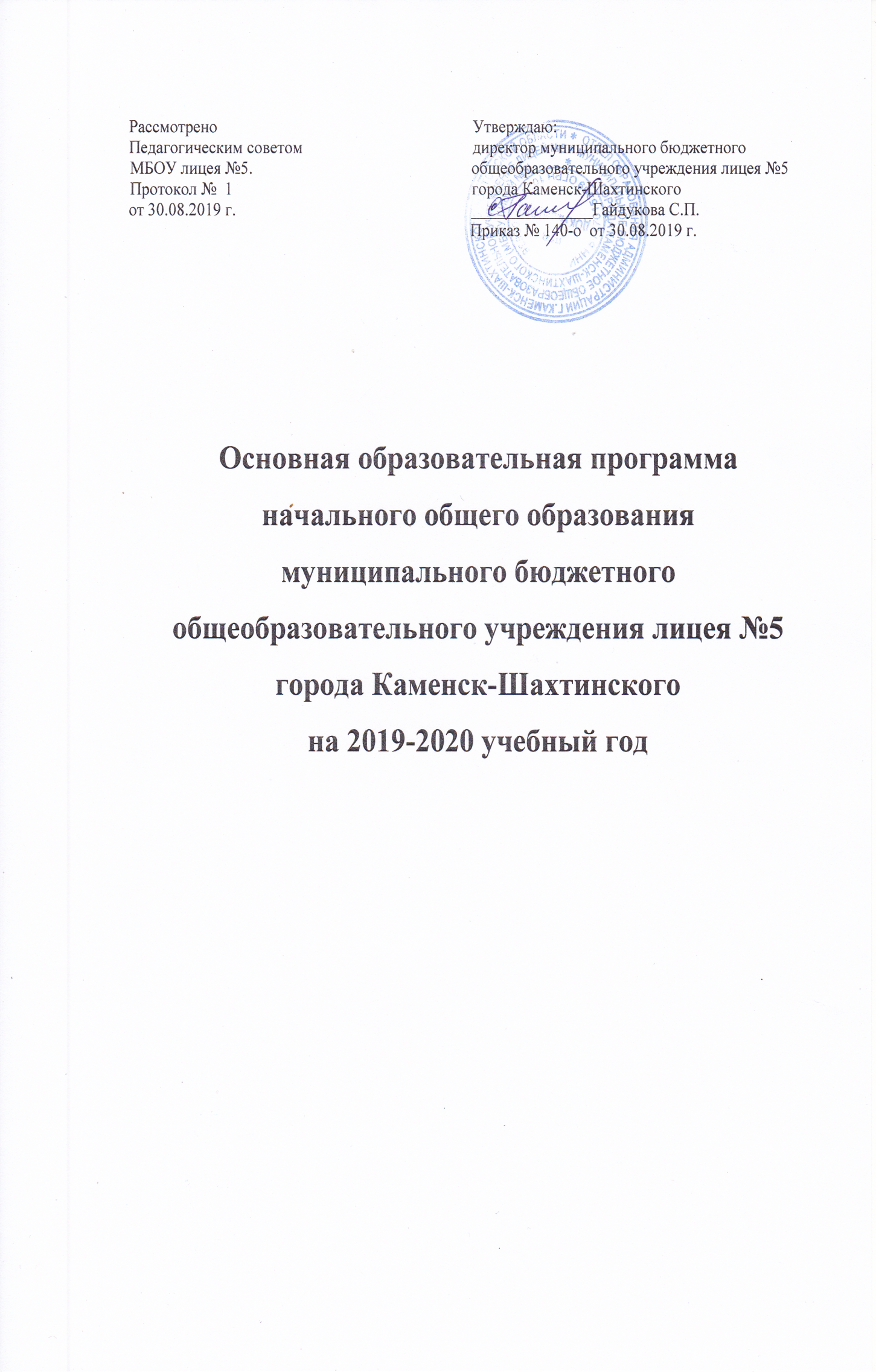 Общие положения…………………………………………………………………………..…..51. Целевой раздел.1.1. Пояснительная записка………………………………………………………………….....111.2. Планируемые результаты освоения учащимися Основной        образовательной программы начального общего образования …………………………201.2.1. Общие положения………………………………………………………………………….201.2.2. Ведущие целевые установки и основные ожидаемые результаты……………….. 221.2.3. Планируемые результаты освоения учебных программ и          курсов внеурочной деятельности……………………………………………………....... .231.2.3.1. Формирование универсальных учебных          действий (личностные и метапредметные результаты)………………………………...251.2.3.2. Чтение. Работа с текстом ………………………………………………………………311.2.3.3. Формирование ИКТ­компетентности учащихся         (метапредметные результаты)……………………………………………………….……341.2.3.4.Русский язык……………………………………………………………………............ 371.2.3.5.Литературное чтение………………………………………………………………….. 431.2.3.6.Родной язык ……………………………………………………………………………..491.2.3.7.Литературное чтение на родном языке……………………………………………….511.2.3.8. Основы религиозных  культур и светской этики ..………………………………..... 531.2.3.9. Английский  язык …………………………………………………………….............. 551.2.3.10. Математика и информатика………………………………………………………......601.2.3.11.Окружающий мир…………………………………………………………………...…641.2.3.12. Изобразительное искусство………………………………………….……………… 671.2.3.13. Музыка…………………………………………………….…………………….……. 711.2.3.14. Технология…………………………………………………………………….……... .731.2.3.15. Физическая культура……………………………………………………………..…...76I.3. Система оценки достижения планируемых результатов освоения        Основной образовательной программы начального общего образования………………791.3.1.Общие положения…………………………………………………………………….……791.3.2. Особенности системы оценки личностных результатов……………………….…….…811.3.3. Особенности системы оценки метапредметных результатов……………………..……851.3.4.Особенности системы оценки предметных результатов…………………………..….. ..881.3.5. Портфель достижений как инструмент оценки динамики           индивидуальных образовательных достижений………………………………….…......911.3.6. Итоговая оценка выпускника и её использование при переходе           от начального к основному общему образованию……………………………….….... .962. Содержательный раздел.2.1. Программа формирования универсальных учебных действий (УДД) ………………......99       учащихся на ступени начального образования……………………………………………952.1.1.Ценностные ориентиры начального общего образования …………………………….1012.1.2.Понятие, функции, состав и характеристики универсальных учебных действий           на ступени начального общего образования …………………………………………..1042.1.3.Связь универсальных учебных действий с содержанием учебных предметов ………1102.1.4.Особенности, основные направления и планируемые результаты учебно-         исследовательской и проектной деятельности обучающихся в рамках урочной          и внеурочной деятельности ……………………………………………………………...1202.1.5.Условия, обеспечивающие развитие универсальных учебных действий         у учащихся ………………………………………………………………………………...1232.1.6.Условия, обеспечивающие преемственность программы         формирования универсальных учебных действий при переходе от дошкольного         к начальному и основному общему образованию …………………………………….1262.2. Программа формирования ИКТ-компетентности учащихся…………………….........1332.3. Программы отдельных учебных предметов ……………………………………………1402.3.1. Общие положения ……………………………………………………………………….1402.3.2.Основное содержание учебных предметов …………………………………………….1432.3.2.1. Русский язык…………………………………………………………………………...1432.3.2.2. Литературное чтение……………………………………………………………..……1512.3.2.3.Родной   язык …………………………………………………………………………..1772.3.2.4.Литературное чтение на родном языке ……………………………………………….1802.3.2.5. Основы религиозных культур и светской этики…………………….……………....1852.3.2.6. Английский язык»……………………………………………………………………..1872.3.2.7. Математика……………………………………………………………………….........1902.3.2.8. Окружающий мир………………………………………………………………….…..1932.3.2.9. Изобразительное искусство……………………………………………………….…..2002.3.2.10. Технология…………………………………………………………………………....2072.3.2.11. Музыка……………………………………………………………………………......2132.3.2.12. Физическая культура………………………………………………………………....2152.4. Программы курсов внеурочной деятельности …………………………………………..219   2.4.1.Кружок «Занимательные игры по математике»…………………………………….......2192.4.2. Кружок «Информатика в играх и задачах»……………………………………….........221   2.4.3. Клуб  «Что? Где? Когда?»……………………………………………………….…........2222.4.4.Кружок «Секреты слова»…………………………………………………………..…….223  2.4.5.Кружок «Азбука нравственности»………………………………………….……….......225   2.4.6.Кружок  «Ролевые игры по основам этикета»………………………………..………...2262.4.7. Кружок  «Основы светской этики» …………………. …………………..……….……2282.4.8. Кружок «Моя малая Родина»…………………………………………………….….......230   2.4.9. Студия «Мир моих интересов»………………………………………………….………2392.4.10. Студия «Хочу всё знать»……………………………………………………….………245  2.4.11. Студия «Социально-полезная практика по формированию здорового           образа жизни»……………………………………………………………………….……2472.4.12.Студия «Разговор о правильном питании»……………………………………….……250 2.4.13. Студия ритмики……………………………………………………………………........252   2.4.14.Секция «Подвижные игры»……………………………………………………….…….256  2.4.15. Секция «Шахматный всеобуч»…………………………………………………...........257 2.4.16. Студия «Мир школьных праздников»…………………………………………….......260 2.4.17. Кружок «Художественное мастерство»……………………………………….……....260 2.5. Программа духовно-нравственного развития, воспитания        учащихся на ступени начального общего образования………………………………….2632.5.1.Пояснительная записка……………………………………………………………….......2632.5.2. Цель и задачи духовно-нравственного развития и воспитания         учащихся на ступени начального общего образования………………………………....2662.5.3. Основные направления и ценностные основы духовно-нравственного        воспитания учащихся начальной школы…………………………………………….…...2682.5.4. Основные принципы духовно-нравственного развития и воспитания        учащихся……………………………………………………………………………….…...2742.5.5.Основное содержание программы духовно-нравственного развития и        воспитания учащихся………………………………………………………………….…..2782.5.6. Основные виды деятельности и формы занятий с учащимися начальной        школы, организуемые для духовно-нравственного развития и воспитания        учащихся……………………………………………………………………………….…...2842.5.7.Совместная педагогическая деятельность семьи и школы        по воспитанию учащихся...................................................................................................2892.5.8. Планируемые результаты духовно-нравственного развития и        воспитания учащихся на ступени начального общего образования……………….…2892.6. Программа формирования  экологической культуры, здорового и        безопасного образа жизни……………………………………………………………….2922.6.1. Пояснительная записка…………………………………………………………….…..2922.6.2. Цель и задачи программы……………………………………………………………...2932.6.3. Направления реализации программы……………………………………………........2952.7. Программа коррекционной работы …………………………………………………….3002.7.1. Пояснительная записка……………………………………………………………........3002.7.2.1.Сопровождение детей, испытывающих трудности при воспитании и обучении…3012.7.2.2.Сопровождение детей с ограниченными возможностями здоровья             и физического развития. Программа «Адаптивная физкультура»…………………3052.7.2. Основные направления коррекционной деятельности……………………….………3102.7.3. Программа коррекционной работы с детьми с ограниченными           возможностями здоровья…………………………………………………………….....3122.7.4. Основные направления коррекционной работы………………………………….…..3142.7.5. Механизм реализации программы коррекционной работы с детьми          с ограниченными возможностями здоровья…………………………………………...3162.7.6. Этапы реализации программы……………………………………………………........3172.7.7. Деятельность  по освоению основной образовательной программы и          обеспечению коррекции недостатков в физическом или          психическом развитии………………...............................................................................3182.7.8. Деятельность  по освоению основной образовательной программы и          обеспечению коррекции недостатков в физическом и (или) психическом          развитии (организационно-исполнительская деятельность)…………………….…….3192.7.9. Программа действий специалистов по осуществлению коррекционной          работы с детьми с ограниченными возможностями здоровья…………………………3212.7.10. Программа коррекционной работы с детьми, испытывающими трудности          при воспитании и обучении…………………………………………………………......3252.7.11. Программа   индивидуальной траектории преодоления            трудностей межличностного  взаимодействия…………………………………….…....3443. Организационный раздел…………………………………………………………………...3463.1. Учебный план начального  общего образования …………………………………….….3463.2. Пояснительная записка к   учебному плану …………………………………………  3473.3. План внеурочной деятельности начального  общего образования………………….....3543.4. Общие подходы к организации внеурочной деятельностив системе начального общего образования МБОУ лицея №5…………………………3553.5. Пояснительная записка к плану внеурочной деятельности        начального   общего   образования…………………………………………………......3583.6. Календарный учебный план-график для учащихся 1-4-х классов…………………….3703.7.Система условий реализации основной образовательной программы начального        общего образования ……………………………………………………………………...3743.7.1. Описание кадровых условий………………………...…………………………….......3743.7.2. Финансовое обеспечение……………………………………………………….….......3793.7.3. Материально-технические условия………………………………………………........3843.7.4. Информационно-методические условия………………………………………….......3873.7.5.  Нормативно - правовое  обеспечение…………………………………………….......3903.7.6. Модель сетевого графика (дорожной карты) по формированию        необходимой системы условий реализации  ООП НОО МБОУ лицея №5 ………....394Общие положения.Основная образовательная программа начального общего образования МБОУ лицея №5 разработана на основе анализа деятельности образовательной организации, в соответствии с требованиями федерального государственного образовательного стандарта начального общего образования к структуре основной образовательной программы (Приказ Министерства образования и науки РФ от 06.10.2013г.  № 373), с учётом  Приказа Министерства образования и науки РФ  от 31.12.2016г.  № 1576 «О внесении изменений в федеральный государственный образовательный стандарт начального общего образования».  Основная образовательная программа  начального общего образования МБОУ лицея №5 определяет содержание и организацию образовательного процесса на ступени начального общего образования и направлена на формирование общей культуры учащихся, на их духовно-нравственное, социальное, личностное и интеллектуальное развитие, на создание основы для самостоятельной реализации учебной деятельности, обеспечивающей социальную успешность, развитие творческих способностей, саморазвитие и самосовершенствование, сохранение и укрепление здоровья учащихся. Программа определяет цель, задачи, планируемые результаты, содержание и организацию образовательной деятельности при получении начального общего образования.Основная образовательная программа начального общего образования МБОУ лицея №5 представляет собой систему взаимосвязанных программ, каждая из которых является самостоятельным звеном, обеспечивающая определенное направление деятельности МБОУ лицея №5.  Единство этих программ образует завершенную систему обеспечения жизнедеятельности, функционирования и развития школы в целом и призвано обеспечить достижение поставленных целей, реализацию обозначенных задач и планируемых результатов.Цели реализации Основной образовательной программы начального общего образования:-обеспечение планируемых результатов по достижению выпускником начальной общеобразовательной школы целевых установок и компетенций, определяемых личностными, семейными, общественными, государственными потребностями и возможностями ребёнка младшего школьного возраста, индивидуальными особенностями его развития и состояния здоровья-создание условий для формирования у учащихся базовых навыков самообразования, самоорганизации, самоопределения, самовоспитания, обеспечивающих готовность к  освоению содержания основного и полного общего среднего образования, раскрытие интеллектуальных и творческих возможностей личности учащихся через освоение фундаментальных основ начального образования.-достижение планируемых результатов в соответствии с ФГОС и на основе реализации ООП НОО. Основными задачи реализации Основной образовательной программы начального общего образования МБОУ лицея №5:-общекультурное развитие — формирование целостной картины мира (образа мира) на основе интеграции культурного опыта в единстве научной и образно-художественной форм познания мира;-личностное развитие — формирование идентичности гражданина России в поликультурном многонациональном обществе; ценностно-нравственное развитие учащегося, определяющее его отношение к социальному миру и миру природы, к самому себе; готовность к личностному выбору и принятию ответственности за него; способность к равноправному сотрудничеству на основе уважения личности другого человека; толерантность к мнению и позиции других;-познавательное развитие — развитие познавательных мотивов, инициативы и интересов учащегося на основе связи содержания учебного предмета с жизненным опытом и системой ценностей ребенка; гармоничное развитие понятийно-логического и образно-художественного мышления; формирование готовности к действиям в новых, нестандартных ситуациях; развитие творческого потенциала личности;-формирование учебной деятельности — формирование умения учиться, самостоятельно приобретать новые знания и умения, организуя процесс усвоения; развитие способности к самосовершенствованию;-развитие коммуникативной компетентности — умения организовывать и осуществлять совместную деятельность; осуществлять обмен информацией и межличностное общение, в том числе,  умение понимать партнера.       Планируемые результаты освоения  Основной образовательной программы начального общего образования:-личностные результаты — готовность и способность учащихся к саморазвитию, сформированности мотивации к учению и познанию, ценностно-смысловые установки выпускников начальной ступени гимназии, отражающие их индивидуально-личностные позиции, социальные компетентности, личностные качества; сформированность основ российской, гражданской идентичности;-метапредметные результаты — освоенные учащимися универсальные учебные действия (познавательные, регулятивные и коммуникативные);-предметные результаты — освоенный учащимися в ходе изучения учебных предметов опыт специфической для каждой предметной области деятельности по получению нового знания, его преобразованию и применению, а также система основополагающих элементов научного знания, лежащая в основе современной научной картины мира.При этом личностные результаты формируются за счёт реализации как программ отдельных учебных предметов, так и программы духовно-нравственного развития и воспитания учащихся, программы формирования экологической культуры и культуры здорового и безопасного образа жизни.  Метапредметные результаты формируются за счёт реализации программы формирования универсальных учебных действий и программ всех без исключения учебных предметов и курсов внеурочной деятельности.         Программа предусматривает:-достижение планируемых результатов освоения основной образовательной программы начального общего образования всеми учащимися, в том числе детьми с ограниченными возможностями здоровья;-выявление и развитие способностей учащихся, в том числе одарённых детей, через систему клубов, секций, студий и кружков, организацию общественно полезной деятельности, в том числе социальной практики, с использованием возможностей образовательных учреждений дополнительного образования детей;-организацию интеллектуальных и творческих соревнований, научно-технического творчества и проектно-исследовательской деятельности;-участие учащихся, их родителей (законных представителей), педагогических работников и общественности в проектировании и развитии лицейской образовательной и  социальной среды;-использование в образовательном процессе современных образовательных технологий деятельностного типа;-возможность эффективной самостоятельной работы учащихся при поддержке  педагогических работников и родителей;-включение учащихся в процессы познания и преобразования муниципальной социальной среды (города Каменск-Шахтинского) для приобретения опыта реального управления и действия.       Содержание Основной образовательной программы начального общего образования  МБОУ лицея №5 отражает требования ФГОС НОО и группируется в три основных раздела: целевой, содержательный и организационный.Целевой раздел определяет общее назначение, цели, задачи и планируемые результаты реализации основной образовательной программы, конкретизированные в соответствии с требованиями ФГОС и учитывающие региональные, национальные и этнокультурные особенности народов Российской Федерации, а также способы определения достижения этих целей и результатов.  Целевой раздел включает: пояснительную записку; планируемые результаты освоения обучающимися основной образовательной программы; систему оценки достижения планируемых результатов освоения основной образовательной программы начального общего образования.Содержательный раздел определяет общее содержание начального общего образования и включает образовательные программы, ориентированные на достижение личностных, предметных и метапредметных результатов, в том числе:-программу формирования универсальных учебных действий у учащихся, включающую формирование компетенций учащихся в области использования информационно­коммуникационных технологий; -программы отдельных учебных предметов, а также курсов внеурочной деятельности;-программу духовно­нравственного развития и воспитания учащихся;-программу формирования экологической культуры, здорового и безопасного образа жизни;-программу коррекционной работы.      Организационный раздел устанавливает общие рамки организации образовательного процесса, а также механизм реализации компонентов основной образовательной программы. Организационный раздел включает: учебный план начального общего образования; план внеурочной деятельности; календарный учебный график; систему условий реализации основной образовательной программы в соответствии с требованиями ФГОС начального общего образования.Образовательная программа МБОУ лицея №5 реализующего основную образовательную программу начального общего образования, содержит раздел «Общие положения», в котором представлены основные нормативно-правовые документы. В этих документах обязано обеспечить ознакомление учащиеся и их родители (законные представители) как участники образовательного процесса могут ознакомиться: -с Уставом  МБОУ лицея №5 и другими локальными актами, регламентирующими осуществление образовательного процесса в лицее;-с другими документами, регламентирующими их права и обязанности в части реализации основной образовательной программы начального общего образования, установленными законодательством Российской Федерации.       Нормативно- правовая база, обеспечивающая реализации. Основной образовательной программы начального общего образования.1.Федеральный закон «Об образовании в Российской Федерации»  (№  273 от 29.12.2012г.). 2.Приказ Министерства образования и науки Российской Федерации  «Об утверждении и введении в действие федерального государственного образовательного стандарта начального общего образования» (№ 373 от 06.10. 2009г.).3.Приказы Министерства образования и науки Российской Федерации «О внесении изменений в приказ Министерства образования и науки Российской Федерации от 06.10. 2009 года № 373 «Об утверждении и введении в действие федерального государственного образовательного стандарта начального общего образования» (№1241 от 26.11.2010,  №2357 от 22.09.2011, №1060 от 18.12.2012,  №1643 от 29.12.2014,  №507 от 18.05.2015, №1576 от 31.12.2015г.).4.Постановление Правительства РЫ №295 от 12.04.2016г. «О внесении изменений в Правила разработки, утверждения федеральных государственных стандартов и внесения в них изменений».5.Примерная основная образовательная программа начального общего образования (одобрена решением федерального учебно-методического объединения по общему образованию: протокол от 8 апреля 2015 г. № 1/15).6.Примерная основная образовательная программа начального общего образования (подготовлена Институтом стратегических исследований в образовании РАО, одобрена Координационным советом при Департаменте общего образования Министерства образования и науки Российской Федерации по вопросам организации введения федеральных государственных образовательных стандартов общего образования. Научные руководители - член­корреспондент РАО  А.М.Кондаков, академик РАО  Л.П.Кезина (сост. Е.С.Савинов). 1. Целевой раздел1.1. Пояснительная запискаЦель реализации Основной образовательной программы начального общего образования МБОУ лицея №5 — обеспечение выполнения требований Федеральных государственных образовательных стандартов.Достижение поставленной цели при  реализации Основной образовательной программы начального общего образования в лицее предусматривается решение следующих основополагающих  задач:-формирование общей культуры, духовно­нравственное,
гражданское, социальное, личностное и интеллектуальное развитие,  развитие творческих способностей, сохранение и укрепление здоровья учащихся;-обеспечение планируемых результатов по освоению выпускником начальной школы целевых установок, приобретению знаний, умений, навыков, компетенций и компетентностей, определяемых личностными, семейными, общественными, государственными потребностями и возможностями учащегося младшего школьного возраста, индивидуальными особенностями его развития и состояния здоровья;-становление и развитие личности в её индивидуальности, самобытности, уникальности и неповторимости;-обеспечение преемственности начального общего и основного общего образования;-достижение планируемых результатов освоения основной образовательной программы начального общего образования всеми учащимися, в том числе детьми с ограниченными возможностями здоровья;-обеспечение доступности получения качественного начального общего образования;-выявление и развитие способностей учащихся, в том числе одарённых детей, через систему клубов, секций, студий и кружков, организацию общественно полезной деятельности;-организация интеллектуальных и творческих соревнований, научно­технического творчества и проектно­исследовательской деятельности;-участие учащихся, их родителей (законных представителей), педагогических работников и общественности в проектировании и развитии внутришкольной социальной среды;-использование в образовательном процессе современных образовательных технологий деятельностного типа;-предоставление учащимся возможности для эффективной самостоятельной работы;-включение учащихся в процессы познания и преобразования внешкольной социальной среды города.В основе реализации основной образовательной программы лежит системно­деятельностный подход, который предполагает:- воспитание и развитие качеств личности, отвечающих требованиям информационного общества, инновационной экономики, задачам построения российского гражданского общества на основе принципов толерантности, диалога культур и уважения его многонационального, полилингвального, поликультурного и поликонфессионального состава;-переход к стратегии социального проектирования и конструирования на основе разработки содержания и технологий образования, определяющих пути и способы достижения социально желаемого  результата  личностного и познавательного развития учащихся;-ориентацию на достижение цели и основного результата образования — развитие личности учащегося на основе освоения универсальных учебных действий, познания и освоения мира;-признание решающей роли содержания образования, способов организации образовательной деятельности и учебного сотрудничества в достижении целей личностного и социального развития учащихся;-учёт индивидуальных возрастных, психологических и физиологических особенностей учащихся, роли и значения видов деятельности и форм общения при определении образовательно­воспитательных целей и путей их достижения;-обеспечение преемственности дошкольного, начального общего, основного общего, среднего  общего и профессионального образования;-разнообразие индивидуальных образовательных траекторий и индивидуального развития каждого учащегося (в том числе одарённых детей и детей с ограниченными возможностями здоровья), обеспечивающих рост творческого потенциала, познавательных мотивов, обогащение форм учебного сотрудничества и расширение зоны ближайшего развития.Основная образовательная программа начального общего образования МБОУ лицея №5 формируется с учётом особенностей первой ступени общего образования как фундамента всего последующего обучения. Данная программа сформирована с учётом основополагающего психолого-педагогического принципа – «начальная школа — особый этап в жизни ребёнка», связанный:-с изменением при поступлении в школу ведущей деятельности ребёнка — с переходом к учебной деятельности (при сохранении значимости игровой), имеющей общественный характер и являющейся социальной по содержанию;-с освоением новой социальной позиции, расширением сферы взаимодействия ребёнка с окружающим миром, развитием потребностей в общении, познании, социальном признании и самовыражении;-с принятием и освоением ребёнком новой социальной роли ученика, выражающейся в формировании внутренней позиции школьника, определяющей новый образ школьной жизни и перспективы личностного и познавательного развития;-с формированием у школьника основ умения учиться
и способности к организации своей деятельности: принимать, сохранять цели и следовать им в учебной деятельности; планировать свою деятельность, осуществлять её контроль и оценку; взаимодействовать с учителем и сверстниками в учебном процессе;-с изменением при этом самооценки ребёнка, которая приобретает черты адекватности и рефлексивности;-с моральным развитием, которое существенным образом связано с характером сотрудничества со взрослыми и сверстниками, общением и межличностными отношениями дружбы, становлением основ гражданской идентичности и мировоззрения.Учитываются также характерные для младшего школьного возраста (от 6,5 до 11 лет) особенности: -центральные психологические новообразования, формируемые на данной ступени образования: словесно­логическое мышление, произвольная смысловая память, произвольное внимание, письменная речь, анализ, рефлексия содержания, оснований и способов действий, планирование и умение действовать во внутреннем плане, знаково­символическое мышление, осуществляемое как моделирование существенных связей и отношений объектов; -развитие целенаправленной и мотивированной активности учащегося, направленной на овладение учебной деятельностью, основой которой выступает формирование устойчивой системы учебно­познавательных и социальных мотивов и личностного смысла учения.         Определяя деятельностные позиции лицея, мы учитываем тот факт, что успешность и своевременность формирования указанных новообразований познавательной сферы, качеств и свойств личности могут быть связаны:-со стратегией реализации  основной образовательной программы;-с учётом того, существует разброс в темпах и направлениях развития детей, индивидуальные различия в их познавательной деятельности, восприятии, внимании, памяти, мышлении, речи, моторике и т. д., связанные с возрастными, психологическими и физиологическими индивидуальными особенностями детей младшего школьного возраста;-с активной позицией учителя;-с адекватностью построения образовательного процесса и выбора условий и методик обучения, учитывающих описанные выше особенности первой ступени общего образования.       Приоритетные направления организации образовательной  деятельности  школы первой ступени на 2018-2019 учебный год.1.Совершенствование образовательного процесса, направленного  на достижение нового качества и результатов образовательной деятельности с учетом   требований ФГОС. 2.Совершенствоване  условий для  развития  творческого потенциала, индивидуальных  запросов и личностных качеств учащихся.3.Совершенствование условий для развития профессионального мастерства педагогов лицея.       Приоритетные  задачи МБОУ лицея №5 в условиях школы  реализации Основной образовательной программы начального общего образования  в 2018-2019 учебном году определены Программой развития  лицея и направлены на  повышение качества образовательной среды.1. В целях  формирования представлений о культурном и историческом единстве России и всего российского народа, в целях приобщения  к этическим и художественно-эстетическим отечественным традициям  и для воспитания толерантности, уважения к внутреннему миру каждого конкретного человека в 4-х классах введён курс «Основы православной культуры» как модуль общеобразовательного курса «Основы религиозной культуры и светской этики».  2. В  соответствии с новыми требованиями к результатам физического воспитания, в целях обеспечения  гармонического физического развития, формирования и развития  опыта двигательной деятельности,  укрепления здоровья, формирования здорового образа жизни способствует эффективная  реализация  трёхчасовой программы по физкультуре  (на основе усиления материально-технической базы и совершенствования профессионального мастерства педагогов через прохождения ими курсов повышения квалификации). 3.Организация образования на основе деятельностных способов обучения – для создания условий реализации требований ФГОС, которые в первую очередь предполагают, что результат образования - это не только знания по конкретным дисциплинам, но и умение применять их в повседневной жизни, использовать в дальнейшем обучении.4.Совершенствование системы интеллектуальных олимпиад и творческих конкурсов, практики выбора занятий во внеурочной деятельности для развития системы поддержки талантливых детей, для выявления особо одаренных ребят.5.Систематизация работы по развитию профессиональной педагогической компетентности  для совершенствования учительского корпуса. 6.Для поддержания  школьной инфраструктуры в соответствии с требованиями ФГОС - организация организации медицинского обслуживания учащихся (работа медицинских кабинетов, плановая диспансеризация, участие в региональном здоровьесберегающем проекте «АРМИС») и обеспечение школьной безопасности (организация охраны, реализация программ «Антитеррор», «Противопожарная система»).7. Для сохранения и укрепления здоровья учащихся:       -увеличение количества учащихся начальной школы, охваченных горячим питания  (доведение до 100%),  -реализация проекта «Формирование здорового образа жизни», -формирование привычки к занятиям спортом – на основе организации работы спортивных кружков и секций.       Принципы и подходы к реализации Основной образовательной программы начального общего образования осуществляются с учетом конкретных условий МБОУ лицея №5.В основе организации образовательной деятельности по реализации образовательной программы начального общего образования лежит системно-деятельностный подход, который обеспечивает:-воспитание и развитие качеств личности, отвечающих требованиям информационного общества, инновационной экономики, задачам построения демократического,   гражданского  общества на основе толерантности, диалога культур и уважения  многонационального, поликультурного, поликонфессионального состава Российского общества;-ориентацию на результаты образования, где развитие личности учащихся на основе усвоения универсальных учебных действий, познания и освоения мира составляет цель и основной результат образования;-признание решающей роли содержания образовании, способов организации образовательной деятельности и взаимодействия участников образовательного процесса в достижении целей личностного, социального и познавательного развития учащихся;-учёт индивидуальных возрастных, психологических и физиологических особенностей учащихся, роли и значения видов деятельности и форм общения для определения целей образования и воспитания и путей их достижения;-разнообразие организационных форм и учет индивидуальных особенностей учащихся, обеспечивающих рост творческого потенциала, познавательных мотивов, обогащение форм взаимодействия со сверстниками и взрослыми в познавательной деятельности;-гарантированность достижения планируемых результатов освоения основной образовательной программы начального общего образования, что создает основу для самостоятельного успешного усвоения учащимися новых знаний, умений, компетенций, вдов и способов деятельности.       Особенности организации образовательной деятельности младшего школьника в лицее реализуются на основе принципов и подходов к образовательной  деятельности,  регламентированных ФГОС.Начальная школа  (1-4 классы) основана на технологии развивающего обучения и:-характеризуется как «Школа поиска», т.к. основой является формирование учебно-познавательной деятельности  на основе поиска – открытия мира и себя в нем;-формирует в процессе организации учебной деятельности младшего школьника  отношение к себе, к миру, к обществу, к другим людям; -организует учебную деятельность как коллективно-распределённую деятельность, призванную  способствовать развитию самостоятельной ориентации,  формированию позиции субъекта учебной деятельности на основе внутренней мотивации возраста – эмоционального переживания познавательной деятельности;   -предполагает своей основной  задачей организации образовательной деятельности  формирование учебно-познавательной деятельности, способности к теоретическому осмыслению действительности, умения и желания мыслить самостоятельно, проявлять внутреннюю позицию, формировать общую культуру образовательной деятельности. Необходимыми требованиями организации образовательной деятельности младшей школы являются: -организация коллективно-распределённой деятельности  -   коллективная дискуссия, групповая работа (на первой ступени обучения ребёнок приобретает опыт коллективной жизни, опыт установления  межличностных и деловых отношений);-организация игровой деятельности (высшие виды игр: игра-драматизация, режиссерская игра и ирга с правилами);-организация творческой деятельности (художественное творчество, конструирование, социально значимое проектирование);-организация трудовой деятельности (самообслуживание, участие в общественно полезном труд, в социально значимых трудовых акциях);       -организация спортивной деятельности (освоение основ физической культуры, знакомство с различными видами спорта, опыт участия в спортивных соревнованиях).       Ожидаемые результаты личностного развития выпускника  начальной школы общего образования.          Образовательная программа начального общего образования ориентирована на становление личностных характеристик выпускника («портрет выпускника начальной школы»):-любящего  свой народ, свой край, свою Родину;-уважающего и принимающего ценности семьи и общества;-любознательного, активно и заинтересованно познающего мир;-владеющего основами умения учиться, способного к организации    собственной деятельности;-готового самостоятельно действовать и отвечать за свои поступки перед    семьей и обществом;-доброжелательного, умеющего слушать и слышать собеседника,    обосновывать свою  позицию,  высказывать свое мнение;-выполняющего правила здорового   безопасного для себя и окружающих    образа жизни.1.2. Планируемые результаты освоения учащимися Основной образовательной программы начального общего образования.1.2.1.Общие положения.Планируемые результаты освоения Основной образовательной программы начального общего образования  являются одним из важнейших механизмов реализации требований ФГОС к результатам учащихся, освоивших основную образовательную программу. Они представляют собой систему обобщённых личностно ориентированных целей образования, допускающих дальнейшее уточнение и конкретизацию, что обеспечивает определение и выявление всех составляющих планируемых результатов, подлежащих формированию и оценке.Планируемые результаты:-обеспечивают связь между требованиями ФГОС, образовательным процессом и системой оценки результатов освоения основной образовательной программы начального общего образования, уточняя и конкретизируя общее понимание личностных, метапредметных и предметных результатов для каждой учебной программы с учётом ведущих целевых установок их освоения, возрастной специфики обучающихся и требований, предъявляемых системой оценки;-являются содержательной и критериальной основой для разработки программ учебных предметов, курсов, учебно-методической литературы, а также для системы оценки качества освоения учащимися основной образовательной программы начального общего образования.В соответствии с системно­деятельностным подходом содержание планируемых результатов описывает и характеризует обобщённые способы действий с учебным материалом, позволяющие учащимся успешно решать учебные и учебно­практические задачи, в том числе задачи, направленные на отработку теоретических моделей и понятий, и задачи, по возможности максимально приближенные к реальным жизненным ситуациям.Система планируемых результатов даёт представление о том, какими именно действиями — познавательными, личностными, регулятивными, коммуникативными, преломлёнными через специфику содержания того или иного предмета — овладеют учащиеся в ходе образовательного процесса. В системе планируемых результатов особо выделяется учебный материал, имеющий опорный характер, т. е. служащий основой для последующего обучения.Структура планируемых результатов учитывает необходимость:-определения динамики развития учащихся на основе выделения достигнутого уровня развития и ближайшей перспективы — зоны ближайшего развития ребёнка;-определения возможностей овладения учащимися
учебными действиями на уровне, соответствующем зоне ближайшего развития, в отношении знаний, расширяющих и углубляющих систему опорных знаний, а также знаний и умений, являющихся подготовительными для данного предмета;-выделения основных направлений оценочной деятельности — оценки результатов деятельности систем образования различного уровня, педагогов, учащихся.1.2.2.Ведущие целевые установки и основные ожидаемые результаты.В структуре планируемых результатов по каждой учебной программе (предметной, междисциплинарной) выделяются следующие уровни описания.Цели - ориентиры, определяющие ведущие целевые установки и основные ожидаемые результаты изучения данной учебной программы. Их включение в структуру планируемых результатов призвано дать ответ на вопрос о смысле изучения данного предмета, его вкладе в развитие личности обучающихся. Планируемые результаты, описывающие эту группу целей, представлены в первом, общецелевом блоке, предваряющем планируемые результаты по отдельным разделам учебной программы. Этот блок результатов описывает основной, сущностный вклад данной программы в развитие личности учащихся, в развитие их способностей; отражает такие общие цели образования, как формирование ценностных и мировоззренческих установок, развитие интереса, формирование определённых познавательных потребностей учащихся. Оценка достижения этих целей ведётся в ходе процедур, допускающих предоставление и использование исключительно неперсонифицированной информации, а полученные результаты характеризуют деятельность системы образования.Цели, характеризующие систему учебных действий в отношении опорного учебного материала. Планируемые результаты, описывающие эту группу целей, приводятся в блоках «Выпускник научится» к каждому разделу учебной программы. Они ориентируют пользователя в том, какой уровень освоения опорного учебного материала ожидается от выпускников. Критериями отбора данных результатов служат: их значимость для решения основных задач образования на данной ступени, необходимость для последующего обучения, а также потенциальная возможность их достижения большинством учащихся, как ми  нимум, на уровне, характеризующем исполнительскую компетентность учащихся. Иными словами, в эту группу включается такая система знаний и учебных действий, которая, во­первых, принципиально необходима для успешного обучения в начальной и основной школе и, во­вторых, при наличии специальной целенаправленной работы учителя может быть освоена подавляющим большинством детей.Достижение планируемых результатов этой группы выносится на итоговую оценку, которая может осуществляться как в ходе освоения данной программы посредством накопительной системы оценки (например, портфеля достижений), так и по итогам её освоения (с помощью итоговой работы). Оценка освоения опорного материала на уровне, характеризующем исполнительскую компетентность учащихся, ведётся с помощью заданий базового уровня, а на уровне действий, соответствующих зоне ближайшего развития, — с помощью заданий  повышенного уровня. Успешное выполнение учащимися заданий базового уровня служит единственным основанием для положительного решения вопроса о возможности перехода на следующую ступень обучения.Цели, характеризующие систему учебных действий в отношении знаний, умений, навыков, расширяющих и углубляющих опорную систему или выступающих как пропедевтика для дальнейшего изучения данного предмета. 1.2.3.Планируемые результаты освоения учебных программ и курсов внеурочной деятельности.Планируемые результаты, описывающие указанную группу целей, приводятся в блоках «Выпускник получит возможность научиться» к каждому разделу примерной программы учебного предмета и выделяются курсивом. Уровень достижений, соответствующий планируемым результатам этой группы, могут продемонстрировать только отдельные учащиеся, имеющие более высокий уровень мотивации и способностей. В повседневной практике обучения эта группа целей не отрабатывается со всеми без исключения учащимися как в силу повышенной сложности учебных действий для обучающихся, так и в силу повышенной сложности учебного материала и его пропедевтического характера на данной ступени обучения. Оценка достижения этих целей ведётся преимущественно в ходе процедур, допускающих предоставление и использование исключительно неперсонифицированной информации. Частично задания, ориентированные на оценку достижения этой группы планируемых результатов, могут включаться в материалы итогового контроля.Основные цели такого включения — предоставить возможность учащимся продемонстрировать овладение более высокими (по сравнению с базовым) уровнями достижений и выявить динамику роста численности группы наиболее подготовленных учащихся. При этом невыполнение учащимися заданий, с помощью которых ведётся оценка достижения планируемых результатов этой группы, не является препятствием для перехода на следующую ступень обучения. В ряде случаев учёт достижения планируемых результатов этой группы  осуществляется в ходе текущего и промежуточного контроля, а полученные результаты фиксируются посредством накопительной системы оценки (например, в форме портфеля достижений), которые могут быть учтены при определении итоговой оценки.Подобная структура представления планируемых результатов подчёркивает тот факт, что при организации образовательного процесса, направленного на реализацию и достижение планируемых результатов, от учителя требуется использование таких педагогических технологий, которые основаны на дифференциации требований к подготовке учащихся.На ступени начального общего образования устанавливаются планируемые результаты освоения:-междисциплинарной программы «Формирование универсальных учебных действий», а также её разделов «Чтение. Работа с текстом» и «Формирование ИКТ­компетентности  учащихся»;-программ по всем учебным предметам — «Русский язык», «Литературное чтение», «Иностранный язык», «Математика и информатика», «Окружающий мир», «Основы духовно­нравственной культуры» (реализуется в курсах внеурочной деятельности: «Азбука нравственности», «Ролевые игры по основам этикета» «Основы православной культуры», «Экскурсии по нашей Родине»), «Изобразительное искусство», «Музыка», «Технология», «Физическая культура».В данном разделе примерной основной образовательной программы приводятся планируемые результаты освоения всех
обязательных учебных предметов на ступени начального обще­
го образования.1.2.3.1.Формирование универсальных учебных действий
(личностные и метапредметные результаты).В результате изучения всех без исключения предметов на ступени начального общего образования у выпускников будут сформированы личностные, регулятивные, познавательные и коммуникативные универсальные учебные действия как основа умения учиться.Личностные универсальные учебные действияУ выпускника будут сформированы:-внутренняя позиция школьника на уровне положительного отношения к школе, ориентации на содержательные моменты школьной действительности и принятия образца «хорошего ученика»;-широкая мотивационная основа учебной деятельности, включающая социальные, учебно­познавательные и внешние мотивы;-учебно­познавательный интерес к новому учебному материалу и способам решения новой задачи;-ориентация на понимание причин успеха в учебной деятельности, в том числе на самоанализ и самоконтроль результата, на анализ соответствия результатов требованиям конкретной задачи, на понимание оценок учителей, товарищей, родителей и других людей;-способность к оценке своей учебной деятельности;-основы гражданской идентичности, своей этнической принадлежности в форме осознания «Я» как члена семьи, представителя народа, гражданина России, чувства сопричастности и гордости за свою Родину, народ и историю, осознание ответственности человека за общее благополучие;-ориентация в нравственном содержании и смысле как собственных поступков, так и поступков окружающих людей;-знание основных моральных норм и ориентация на их выполнение;-развитие этических чувств — стыда, вины, совести как регуляторов морального поведения; понимание чувств других людей и сопереживание им;-установка на здоровый образ жизни;-основы экологической культуры: принятие ценности при­
родного мира, готовность следовать в своей деятельности нор­
мам природоохранного, нерасточительного, здоровьесберегающего поведения;- чувство прекрасного и эстетические чувства на основе знакомства с мировой и отечественной художественной культурой.Выпускник получит возможность для формирования:-внутренней позиции учащегося на уровне положительного отношения к образовательному учреждению, понимания необходимости учения, выраженного в преобладании учебно­познавательных мотивов и предпочтении социального способа оценки знаний;-выраженной устойчивой учебно­познавательной мотивации учения;-устойчивого учебно­познавательного интереса к новым
общим способам решения задач;-адекватного понимания причин успешности/неуспешности учебной деятельности;-положительной адекватной дифференцированной самооценки на основе критерия успешности реализации социальной роли «хорошего ученика»;-компетентности в реализации основ гражданской идентичности в поступках и деятельности;-морального сознания на конвенциональном уровне, способности к решению моральных дилемм на основе учёта позиций партнёров в общении, ориентации на их мотивы и чувства, устойчивое следование в поведении моральным нормам и этическим требованиям;-установки на здоровый образ жизни и реализации её в реальном поведении и поступках;-осознанных устойчивых эстетических предпочтений и ориентации на искусство как значимую сферу человеческой жизни; осознанного понимания чувств других людей и сопереживания им, выражающихся в поступках, направленных на помощь другим и обеспечение их благополучия.Регулятивные универсальные учебные действияВыпускник научится:-принимать и сохранять учебную задачу;-учитывать выделенные учителем ориентиры действия в новом учебном материале в сотрудничестве с учителем;-планировать свои действия в соответствии с поставленной задачей и условиями её реализации, в том числе во внутреннем плане;-учитывать установленные правила в планировании и контроле способа решения;-осуществлять итоговый и пошаговый контроль по результату;-оценивать правильность выполнения действия на уровне адекватной ретроспективной оценки соответствия результатов требованиям данной задачи;-адекватно воспринимать предложения и оценку учителей, товарищей, родителей и других людей;-различать способ и результат действия;-вносить необходимые коррективы в действие после его завершения на основе его оценки и учёта характера сделанных ошибок, использовать предложения и оценки для создания нового, более совершенного результата, использовать запись в цифровой форме хода и результатов решения задачи, собственной звучащей речи на русском, родном и иностранном языках.Выпускник получит возможность научиться:-в сотрудничестве с учителем ставить новые учебные задачи;-преобразовывать практическую задачу в познавательную;-проявлять познавательную инициативу в учебном сотрудничестве;-самостоятельно учитывать выделенные учителем ориентиры действия в новом учебном материале;-осуществлять констатирующий и предвосхищающий контроль по результату и по способу действия, актуальный контроль на уровне произвольного внимания;-самостоятельно оценивать правильность выполнения действия и вносить необходимые коррективы в исполнение как по ходу его реализации, так и в конце действия.Познавательные универсальные учебные действияВыпускник научится:-осуществлять поиск необходимой информации для выполнения учебных заданий с использованием учебной литературы, энциклопедий, справочников (включая электронные, цифровые), в открытом информационном пространстве, в том числе контролируемом пространстве Интернета;-осуществлять запись (фиксацию) выборочной информации об окружающем мире и о себе самом, в том числе с помощью инструментов ИКТ;-использовать знаково­символические средства, в том числе модели (включая виртуальные) и схемы (включая концептуальные), для решения задач;-строить сообщения в устной и письменной форме;-ориентироваться на разнообразие способов решения задач;-основам смыслового восприятия художественных и познавательных текстов, выделять существенную информацию из сообщений разных видов (в первую очередь текстов);-осуществлять анализ объектов с выделением существенных и несущественных признаков;-осуществлять синтез как составление целого из частей;-проводить сравнение и классификацию по заданным критериям;-устанавливать причинно­следственные связи в изучаемом круге явлений;-строить рассуждения в форме связи простых суждений об объекте, его строении, свойствах и связях;-обобщать, т. е. осуществлять генерализацию и выведение общности для целого ряда или класса единичных объектов, на основе выделения сущностной связи;-осуществлять подведение под понятие на основе распознавания объектов, выделения существенных признаков и их синтеза;-устанавливать аналогии;-владеть рядом общих приёмов решения задач.Выпускник получит возможность научиться:-осуществлять расширенный поиск информации с использованием ресурсов библиотек и Интернета;-записывать, фиксировать информацию об окружающем мире с помощью инструментов ИКТ;-создавать и преобразовывать модели и схемы для решения задач;-осознанно и произвольно строить сообщения в устной и письменной форме;-осуществлять выбор наиболее эффективных способов решения задач в зависимости от конкретных условий;-осуществлять синтез как составление целого из частей, самостоятельно достраивая и восполняя недостающие компоненты;-осуществлять сравнение, сериацию и классификацию, самостоятельно выбирая основания и критерии для указанных логических операций;-строить логическое рассуждение, включающее установление причинно­следственных связей;-произвольно и осознанно владеть общими приёмами решения задач.Коммуникативные универсальные учебные действияВыпускник научится:-адекватно использовать коммуникативные, прежде всего речевые, средства для решения различных коммуникативных задач, строить монологическое высказывание (в том числе сопровождая его аудиовизуальной поддержкой), владеть диалогической формой коммуникации, используя, в том числе, средства и инструменты ИКТ и дистанционного общения;-допускать возможность существования у людей различных точек зрения, в том числе не совпадающих с его собственной, и ориентироваться на позицию партнёра в общении и взаимодействии;-учитывать разные мнения и стремиться к координации различных позиций в сотрудничестве;-формулировать собственное мнение и позицию;-договариваться и приходить к общему решению в совместной деятельности, в том числе в ситуации столкновения интересов;-строить понятные для партнёра высказывания, учитывающие, что партнёр знает и видит, а что нет;-задавать вопросы;-контролировать действия партнёра;-использовать речь для регуляции своего действия;-адекватно использовать речевые средства для решения различных коммуникативных задач, строить монологическое высказывание, владеть диалогической формой речи.Выпускник получит возможность научиться:-учитывать и координировать в сотрудничестве позиции других людей, отличные от собственной;-учитывать разные мнения и интересы и обосновывать собственную позицию;-понимать относительность мнений и подходов к решению проблемы;-аргументировать свою позицию и координировать её с позициями партнёров в сотрудничестве при выработке общего решения в совместной деятельности;-продуктивно содействовать разрешению конфликтов на основе учёта интересов и позиций всех участников;-с учётом целей коммуникации достаточно точно, последовательно и полно передавать партнёру необходимую информацию как ориентир для построения действия;-задавать вопросы, необходимые для организации собственной деятельности и сотрудничества с партнёром;-осуществлять взаимный контроль и оказывать в сотрудничестве необходимую взаимопомощь;-адекватно использовать речевые средства для эффективного решения разнообразных коммуникативных задач, планирования и регуляции своей деятельности.1.2.3.2.Чтение. Работа с текстом (метапредметные результаты)В результате изучения всех без исключения учебных предметов на ступени начального общего образования выпускники приобретут первичные навыки работы с содержащейся в текстах информацией в процессе чтения соответствующих возрасту литературных, учебных, научно­познавательных текстов, инструкций. Работа с текстом: поиск информации и понимание прочитанногоВыпускник научится:-находить в тексте конкретные сведения, факты, заданные в явном виде;-определять тему и главную мысль текста;-делить тексты на смысловые части, составлять план текста;-вычленять содержащиеся в тексте основные события и
устанавливать их последовательность; упорядочивать информацию по заданному основанию;-сравнивать между собой объекты, описанные в тексте, выделяя 2—3 существенных признака;-понимать информацию, представленную в неявном виде (например, находить в тексте несколько примеров, доказывающих приведённое утверждение; характеризовать явление по его описанию; выделять общий признак группы элементов);-понимать информацию, представленную разными способами: словесно, в виде таблицы, схемы, диаграммы;-понимать текст, опираясь не только на содержащуюся в нём информацию, но и на жанр, структуру, выразительные средства текста;-использовать различные виды чтения: ознакомительное, изучающее, поисковое, выбирать нужный вид чтения в соответствии с целью чтения;-ориентироваться в соответствующих возрасту словарях и справочниках.Выпускник получит возможность научиться:-использовать формальные элементы текста (например,
подзаголовки, сноски) для поиска нужной информации;-работать с несколькими источниками информации;-сопоставлять информацию, полученную из нескольких источников.Работа с текстом: преобразование и интерпретация информацииВыпускник научится:-пересказывать текст подробно и сжато, устно и письменно;-соотносить факты с общей идеей текста, устанавливать простые связи, не показанные в тексте напрямую;-формулировать несложные выводы, основываясь на тексте; находить аргументы, подтверждающие вывод;-сопоставлять и обобщать содержащуюся в разных частях текста информацию;-составлять на основании текста небольшое монологическое высказывание, отвечая на поставленный вопрос.Выпускник получит возможность научиться:-делать выписки из прочитанных текстов с учётом цели их дальнейшего использования;-составлять небольшие письменные аннотации к тексту, отзывы о прочитанном.Работа с текстом: оценка информацииВыпускник научится:-высказывать оценочные суждения и свою точку зрения о прочитанном тексте;-оценивать содержание, языковые особенности и структуру текста; определять место и роль иллюстративного ряда в тексте;-на основе имеющихся знаний, жизненного опыта подвергать сомнению достоверность прочитанного, обнаруживать недостоверность получаемых сведений, пробелы в информации и находить пути восполнения этих пробелов;-участвовать в учебном диалоге при обсуждении прочитанного или прослушанного текста.Выпускник получит возможность научиться:-сопоставлять различные точки зрения;-соотносить позицию автора с собственной точкой зрения;-в процессе работы с одним или несколькими источниками выявлять достоверную (противоречивую) информацию.1.2.3.3.Формирование ИКТ­компетентности учащихся  (метапредметные результаты.)В результате изучения всех без исключения предметов
на ступени начального общего образования начинается формирование навыков, необходимых для жизни и работы в современном высокотехнологичном обществе. Учащиеся приобретут опыт работы с гипермедийными информационными объектами, в которых объединяются текст, наглядно­графические изображения, цифровые данные, неподвижные и движущиеся изображения, звук, ссылки и базы данных и которые могут передаваться как устно, так и с помощью телекоммуникационных технологий или размещаться в Интернете.Знакомство со средствами ИКТ, гигиена работы с компьютеромВыпускник научится:-использовать безопасные для органов зрения, нервной системы, опорно­двигательного аппарата эргономичные приёмы работы с компьютером и другими средствами ИКТ; выполнять компенсирующие физические упражнения (мини­зарядку);-организовывать систему папок для хранения собственной информации в компьютере.Технология ввода информации в компьютер: ввод текста, запись звука, изображения, цифровых данныхВыпускник научится:-вводить информацию в компьютер с использованием раз­
личных технических средств (фото- и видеокамеры, микрофона и т. д.), сохранять полученную информацию;-владеть компьютерным письмом на русском языке; набирать текст на родном языке; набирать текст на иностранном языке, использовать экранный перевод отдельных слов;-рисовать изображения на графическом планшете;-сканировать рисунки и тексты.Выпускник получит возможность научиться использовать программу распознавания сканированного текста на русском языке.Обработка и поиск информации.Выпускник научится:-подбирать оптимальный по содержанию, эстетическим параметрам и техническому качеству результат видеозаписи и фотографирования, использовать сменные носители (флэш­карты);-описывать по определённому алгоритму объект или процесс наблюдения, записывать аудиовизуальную и числовую информацию о нём, используя инструменты ИКТ;-собирать числовые данные в естественно­научных наблюдениях и экспериментах, используя цифровые датчики, камеру, микрофон и другие средства ИКТ, а также в ходе опроса людей;-редактировать цепочки экранов сообщения и содержание экранов в соответствии с коммуникативной или учебной задачей, включая редактирование текста, цепочек изображений, видео- и аудиозаписей, фотоизображений;-пользоваться основными функциями стандартного текстового редактора, следовать основным правилам оформления текста; использовать полуавтоматический орфографический контроль; использовать, добавлять и удалять ссылки в сообщениях разного вида;-искать информацию в соответствующих возрасту цифровых словарях и справочниках, базах данных, контролируемом Интернете, системе поиска внутри компьютера; составлять список используемых информационных источников (в том числе с использованием ссылок);- заполнять учебные базы данных.Выпускник получит возможность научиться грамотно формулировать запросы при поиске в Интернете и базах данных, оценивать, интерпретировать и сохранять найденную информацию; критически относиться к информации и к выбору источника информации.Создание, представление и передача сообщенийВыпускник научится:- создавать текстовые сообщения с использованием средств ИКТ: редактировать, оформлять и сохранять их;-создавать сообщения в виде аудио- и видеофрагментов или цепочки экранов с использованием иллюстраций, видеоизображения, звука, текста;-готовить и проводить презентацию перед небольшой
аудиторией: создавать план презентации, выбирать аудиовизуальную поддержку, писать пояснения и тезисы для презентации;-создавать диаграммы, планы территории;-создавать изображения, пользуясь графическими возможностями компьютера; составлять новое изображение из готовых фрагментов (аппликация);-размещать сообщение в информационной образовательной среде образовательного учреждения;-пользоваться основными средствами телекоммуникации; участвовать в коллективной коммуникативной деятельности в информационной образовательной среде, фиксировать ход и результаты общения на экране и в файлах.Выпускник получит возможность научиться:-представлять данные;-создавать музыкальные произведения с использованием компьютера и музыкальной клавиатуры, в том числе из готовых музыкальных фрагментов и «музыкальных петель».Планирование деятельности, управление и организация деятельности.Выпускник научится:-создавать движущиеся модели и управлять ими в компьютерно-управляемых средах;-определять последовательность выполнения действий, составлять инструкции (простые алгоритмы) в несколько действий, строить программы для компьютерного исполнителя с использованием конструкций последовательного выполнения и повторения;-планировать несложные исследования объектов и процессов внешнего мира.Выпускник получит возможность научиться:-проектировать несложные объекты и процессы реального мира, своей собственной деятельности и деятельности группы;-моделировать объекты и процессы реального мира.1.2.3.4.Русский язык.В результате изучения курса русского языка учащиеся на ступени начального общего образования научатся осознавать язык как основное средство человеческого общения и явление национальной культуры, у них начнёт формироваться позитивное эмоционально­ценностное отношение к русскому языку, стремление к его грамотному использованию;  русский язык станет для учеников основой всего процесса обучения, средством развития их мышления, воображения, интеллектуальных и творческих способностей.В результате изучения курса русского языка  у выпускников, освоивших основную образовательную программу начального общего образования, будет сформирован учебно­познавательный интерес к новому учебному материалу по русскому языку и способам решения новой языковой задачи, что заложит основы успешной учебной деятельности при продолжении изучения курса русского языка на следующей ступени образования.   К результатам изучения русского языка ООП НОО относит:-  формирование первоначальных представлений о единстве и многообразии языкового и культурного пространства России, о языке как основе национального самосознания;- понимание учащимися того, что язык представляет собой явление национальной культуры и основное средство человеческого общения, осознание значения русского языка как государственного языка Российской Федерации, языка межнационального общения;-сформированность позитивного к правильной устной и письменной речи как показателя общей культуры и гражданской позиции человека;-овладение первоначальными представлениями о нормах русского языка (орфоэпических, лексических, грамматических) и правилах речевого этикета; умение ориентироваться в целях, задачах, средствах и условиях общения, выбирать адекватные языковые средства для успешного решения коммуникативных задач;- овладение учебными действиями с языковыми единицами и умение использовать знания для решения познавательных, практических и коммуникативных задач (в соответствии с Приказом Минобрнауки России №1576 от 31.12.2015г.).Содержательная линия «Система языка»Раздел «Фонетика и графика»Выпускник научится:-различать звуки и буквы;-характеризовать звуки русского языка: гласные ударные/безударные; согласные твёрдые/мягкие, парные/непарные твёрдые и мягкие; согласные звонкие/глухие, парные/непарные звонкие и глухие;-знать последовательность букв в русском алфавите, пользоваться алфавитом для упорядочивания слов и поиска нужной информации.Выпускник получит возможность научиться проводить фонетико­графический (звуко­буквенный) разбор слова самостоятельно по предложенному в учебнике алгоритму, оценивать правильность проведения фонетико­графического (звуко­буквенного) разбора слов.Раздел «Орфоэпия»Выпускник получит возможность научиться:-соблюдать нормы русского и родного литературного языка в собственной речи и оценивать соблюдение этих норм в речи собеседников (в объёме представленного в учебнике материала);-находить при сомнении в правильности постановки ударения или произношения слова ответ самостоятельно (по словарю учебника) либо обращаться за помощью к учителю, родителям и др.Раздел «Состав слова (морфемика)»Выпускник научится:-различать изменяемые и неизменяемые слова;-различать родственные (однокоренные) слова и формы слова;-находить в словах с однозначно выделяемыми морфемами окончание, корень, приставку, суффикс.Выпускник получит возможность научиться разбирать по составу слова с однозначно выделяемыми морфемами в соответствии с предложенным в учебнике алгоритмом, оценивать правильность проведения разбора слова по составу.Раздел «Лексика»Выпускник научится:-выявлять слова, значение которых требует уточнения;-определять значение слова по тексту или уточнять с помощью толкового словаря.Выпускник получит возможность научиться:-подбирать синонимы для устранения повторов в тексте;-подбирать антонимы для точной характеристики предметов при их сравнении;-различать употребление в тексте слов в прямом и переносном значении (простые случаи);-оценивать уместность использования слов в тексте;-выбирать слова из ряда предложенных для успешного решения коммуникативной задачи.Раздел «Морфология»Выпускник научится:-определять грамматические признаки имён существительных — род, число, падеж, склонение;-определять грамматические признаки имён прилагательных — род, число, падеж;-определять грамматические признаки глаголов — число, время, род (в прошедшем времени), лицо (в настоящем и будущем времени), спряжение.Выпускник получит возможность научиться:-проводить морфологический разбор имён существительных, имён прилагательных, глаголов по предложенному в учебнике алгоритму; оценивать правильность проведения морфологического разбора;-находить в тексте такие части речи, как личные местоимения и наречия, предлоги вместе с существительными и личными местоимениями, к которым они относятся, союзы и, а, но, частицу не при глаголах.Раздел «Синтаксис»Выпускник научится:-различать предложение, словосочетание, слово;-устанавливать при помощи смысловых вопросов связь между словами в словосочетании и предложении;-классифицировать предложения по цели высказывания, находить повествовательные/побудительные/вопросительные предложения;-определять восклицательную/невосклицательную интонацию предложения;-находить главные и второстепенные (без деления на виды) члены предложения;-выделять предложения с однородными членами.Выпускник получит возможность научиться:-различать второстепенные члены предложения — определения, дополнения, обстоятельства;-выполнять в соответствии с предложенным в учебнике алгоритмом разбор простого предложения (по членам предложения, синтаксический), оценивать правильность разбора;-различать простые и сложные предложения.Содержательная линия «Орфография и пунктуация»Выпускник научится:-применять правила правописания (в объёме содержания курса);-определять (уточнять) написание слова по орфографическому словарю учебника;-безошибочно списывать текст объёмом 80—90 слов;-писать под диктовку тексты объёмом 75—80 слов в соответствии с изученными правилами правописания;-проверять собственный и предложенный текст, находить и исправлять орфографические и пунктуационные ошибки.Выпускник получит возможность научиться:-осознавать место возможного возникновения орфографической ошибки;-подбирать примеры с определённой орфограммой;-при составлении собственных текстов перефразировать записываемое, чтобы избежать орфографических и пунктуационных ошибок;-при работе над ошибками осознавать причины появления ошибки и определять способы действий, помогающих предотвратить её в последующих письменных работах.Содержательная линия «Развитие речи»Выпускник научится:-оценивать правильность (уместность) выбора языковых
и неязыковых средств устного общения на уроке, в школе,
в быту, со знакомыми и незнакомыми, с людьми разного возраста;-соблюдать в повседневной жизни нормы речевого этикета и правила устного общения (умение слышать, реагировать на реплики, поддерживать разговор);-выражать собственное мнение и аргументировать его;-самостоятельно озаглавливать текст;-составлять план текста;-сочинять письма, поздравительные открытки, записки и другие небольшие тексты для конкретных ситуаций общения.Выпускник получит возможность научиться:-создавать тексты по предложенному заголовку;-подробно или выборочно пересказывать текст;-пересказывать текст от другого лица;-составлять устный рассказ на определённую тему с использованием разных типов речи: описание, повествование, рассуждение;-анализировать и корректировать тексты с нарушенным порядком предложений, находить в тексте смысловые пропуски;-корректировать тексты, в которых допущены нарушения культуры речи;-анализировать последовательность собственных действий при работе над изложениями и сочинениями и соотносить их с разработанным алгоритмом; оценивать правильность выполнения учебной задачи: соотносить собственный текст с исходным (для изложений) и с назначением, задачами, условиями общения (для самостоятельно создаваемых текстов);-соблюдать нормы речевого взаимодействия при интерактивном общении (sms­сообщения, электронная почта, Интернет и другие виды и способы связи).1.2.3.5. Литературное чтениеВыпускники начальной школы осознáют значимость чтения для своего дальнейшего развития и успешного обучения по другим предметам. У учащихся будет формироваться потребность в систематическом чтении как средстве познания мира и самого себя. Младшие школьники полюбят чтение художественных произведений, которые помогут им сформировать собственную позицию в жизни, расширят кругозор.Учащиеся получат возможность познакомиться с культурно­историческим наследием России и общечеловеческими ценностями.Результатом изучения предмета «Литературное чтение» ООП НОО предполагает:-понимание литературы как явления национальной и мировой культуры, средства сохранения и передачи нравственных ценностей и традиций;-осознания значимости чтения для личного развития; формирование представлений о мире, российской истории и культуре, первоначальных этических представлений, понятий о добре и зле, нравственности; Успешности обучения по всем учебным предметам; формирование потребности в систематическом чтении;-понимание роли чтения, использование разных видов чтения (ознакомительное, изучающее, выборочное, поисковое); умение осознанно воспринимать и оценивать содержание и специфику различных текстов, участвовать в их обсуждении, давать и обосновывать нравственную оценку поступков героев;-достижение необходимого для продолжения образования уровня читательской компетентности, общего речевого развития, т.е. овладение техникой чтения вслух и про себя, элементарными приёмами интерпретации, анализа и преобразования художественных, научно-популярных и учебных текстов с использованием элементарных литературных понятий;-умение самостоятельно выбирать интересующую литературу, пользоваться справочными источниками для понимания и получения дополнительной информации (в соответствии с Приказом Минобрнауки России №1576 от 31.12.2015г.).Младшие школьники будут учиться полноценно воспринимать художественную литературу, эмоционально отзываться на прочитанное, высказывать свою точку зрения и уважать мнение собеседника. Они получат возможность воспринимать художественное произведение как особый вид искусства, соотносить его с другими видами искусства, познакомятся с некоторыми коммуникативными и эстетическими возможностями родного языка, используемыми в художественных произведениях.К концу обучения в начальной школе дети будут готовы к дальнейшему обучению, будет достигнут необходимый уровень читательской компетентности, речевого развития, сформированы универсальные действия, отражающие учебную самостоятельность и познавательные интересы.Выпускники овладеют техникой чтения, приёмами понимания прочитанного и прослушанного произведения, элементарными приёмами анализа, интерпретации и преобразования художественных, научно­популярных и учебных текстов, научатся самостоятельно выбирать интересующую литературу, пользоваться словарями и справочниками, осознают себя как грамотного читателя, способного к творческой деятельности.Младшие школьники научатся вести диалог в различных коммуникативных ситуациях, соблюдая правила речевого этикета, участвовать в обсуждении прослушанного (прочитанного) произведения. Они будут составлять несложные монологические высказывания о произведении (героях, событиях), устно передавать содержание текста по плану, составлять небольшие тексты повествовательного характера с элементами рассуждения и описания. Выпускники научатся декламировать (читать наизусть) стихотворные произведения. Они получат возможность научиться выступать перед знакомой аудиторией (сверстниками, родителями, педагогами) с небольшими сообщениями, используя иллюстративный ряд (плакаты, презентацию).Выпускники начальной школы приобретут первичные умения работы с учебной и научно­популярной литературой, будут находить и использовать информацию для практической работы.Выпускники овладеют основами коммуникативной деятельности, на практическом уровне осознают значимость работы в группе и освоят правила групповой работы.Виды речевой и читательской деятельностиВыпускник научится:-осознавать значимость чтения для дальнейшего обучения, саморазвития; воспринимать чтение с учётом его цели как источник эстетического, нравственного, познавательного опыта (приобретение опыта чтения, поиска фактов и суждений, аргументации, иной информации);-читать со скоростью, позволяющей понимать смысл прочитанного (для всех видов текстов);-читать (вслух) выразительно доступные для данного возраста прозаические произведения и декламировать стихотворные произведения после предварительной подготовки (только для художественных текстов);-использовать различные виды чтения: ознакомительное, изучающее, просмотровое, поисковое/выборочное — в соответствии с целью чтения (для всех видов текстов);-ориентироваться в содержании художественного и научно­популярного текстов, понимать их смысл (при чтении вслух и про себя, при прослушивании):— для художественных текстов: определять главную мысль и героев произведения; определять основные события и устанавливать их последовательность; озаглавливать текст, передавая в заголовке главную мысль текста; находить в тексте требуемую информацию (конкретные сведения, факты, описания), заданную в явном виде; задавать вопросы по содержанию произведения и отвечать на них, подтверждая ответ примерами из текста; объяснять значение слова с опорой на контекст, с использованием словарей и другой справочной литературы;— для научно­популярных текстов: определять основное содержание текста; озаглавливать текст, в краткой форме отражая в названии основное содержание текста; находить в тексте требуемую информацию (конкретные сведения, факты, описания явлений, процессов), заданную в явном виде; задавать вопросы по содержанию текста и отвечать на них, подтверждая ответ примерами из текста; объяснять значение слова с опорой на контекст, с использованием словарей  и другой справочной литературы;-использовать простейшие приёмы анализа различных видов текстов:— для художественных текстов: делить текст на части, озаглавливать их; составлять простой план; устанавливать взаимосвязь между событиями, фактами, поступками, мыслями, чувствами героев, опираясь на содержание текста;— для научно­популярных текстов: делить текст на части, озаглавливать их; составлять простой план; устанавливать взаимосвязь между отдельными фактами, событиями, явлениями, описаниями, процессами и между отдельными частями текста, опираясь на его содержание;-использовать различные формы интерпретации содержания текстов:— для художественных текстов: формулировать простые выводы, основываясь на содержании текста; интерпретировать текст, опираясь на некоторые его жанровые, структурные, языковые особенности; устанавливать связи, отношения, не высказанные в тексте напрямую, например,  соотносить ситуацию и поступки героев, объяснять (пояснять) поступки героев, опираясь на содержание текста;— для научно­популярных текстов: формулировать простые выводы, основываясь на тексте; устанавливать связи, отношения, не высказанные в тексте напрямую, например, объяснять явления природы, пояснять описываемые события, соотнося их с содержанием текста;-ориентироваться в нравственном содержании прочитанного, самостоятельно делать выводы, соотносить поступки героев с нравственными нормами (только для художественных текстов);-передавать содержание прочитанного или прослушанного с учётом специфики текста в виде пересказа (полного или краткого) (для всех видов текстов);-участвовать в обсуждении прослушанного/прочитанного текста (задавать вопросы, высказывать и обосновывать собственное мнение, соблюдая правила речевого этикета и правила работы в группе), опираясь на текст или собственный опыт (для всех видов текстов).Выпускник получит возможность научиться:-удовлетворять читательский интерес и приобретать опыт чтения;-осознанно выбирать виды чтения (ознакомительное, изучающее, выборочное, поисковое) в зависимости от цели чтения;-различать на практическом уровне виды текстов
(художественный и научно­популярный), опираясь на особенности каждого вида текста;-осмысливать эстетические и нравственные ценности
художественного текста и высказывать собственное суждение;-высказывать собственное суждение о прочитанном (прослушанном) произведении, доказывать и подтверждать его фактами со ссылками на текст;-составлять по аналогии устные рассказы (повествование, рассуждение, описание).Круг детского чтения (для всех видов текстов)Выпускник научится:-осуществлять выбор книги в библиотеке по заданной
тематике или по собственному желанию;-вести список прочитанных книг с целью использования его в учебной и внеучебной деятельности, в том числе для планирования своего круга чтения;-составлять аннотацию и краткий отзыв на прочитанное произведение по заданному образцу.Выпускник получит возможность научиться:-работать с тематическим каталогом;-работать с детской периодикой;-самостоятельно писать отзыв о прочитанной книге (в свободной форме).Литературоведческая пропедевтика (только для художественных текстов)Выпускник научится:-распознавать некоторые отличительные особенности художественных произведений (на примерах художественных образов и средств художественной выразительности);-отличать на практическом уровне прозаический текст
от стихотворного, приводить примеры прозаических и стихотворных текстов;-различать художественные произведения разных жанров (рассказ, басня, сказка, загадка, пословица), приводить примеры этих произведений.Выпускник получит возможность научиться:-воспринимать художественную литературу как вид искусства, приводить примеры проявления художественного вымысла в произведениях;-находить средства художественной выразительности (метафора, эпитет);-сравнивать, сопоставлять, делать элементарный анализ различных текстов, используя ряд литературоведческих понятий (фольклорная и авторская литература, структура текста, герой, автор) и средств художественной выразительности (сравнение, олицетворение, метафора, эпитет);-определять позиции героев художественного текста, позицию автора художественного текста.Творческая деятельность (только для художественных текстов)Выпускник научится:-создавать по аналогии собственный текст в жанре сказки и загадки;-восстанавливать текст, дополняя его начало или окончание или пополняя его событиями;-составлять устный рассказ по репродукциям картин художников и/или на основе личного опыта;-составлять устный рассказ на основе прочитанных произведений с учётом коммуникативной задачи (для разных адресатов).Выпускник получит возможность научиться:-вести рассказ (или повествование) на основе сюжета известного литературного произведения, дополняя и/или изменяя его содержание, например,  рассказывать известное литературное произведение от имени одного из действующих лиц или неодушевлённого предмета;-создавать серии иллюстраций с короткими текстами по содержанию прочитанного (прослушанного) произведения;-работать в группе, создавая сценарии и инсценируя прочитанное (прослушанное, созданное самостоятельно) художественное произведение.1.2.3.6.Родной язык:воспитание ценностного отношения к родному языку как хранителю культуры, включение в культурно-языковое поле своего народа, формирование первоначальных представлений о единстве и многообразии языкового и культурного пространства России, о языке как основе национального самосознания;обогащение активного и потенциального словарного запаса, развитие у обучающихся культуры владения родным языком в соответствии с нормами устной и письменной речи, правилами речевого этикета;формирование первоначальных научных знаний о родном языке как системе и как развивающемся явлении, о его уровнях и единицах, о закономерностях его функционирования, освоение основных единиц и грамматических категорий родного языка, формирование позитивного отношения к правильной устной и письменной родной речи как показателям общей культуры и гражданской позиции человека;овладение первоначальными умениями ориентироваться в целях, задачах, средствах и условиях общения, формирование базовых навыков выбора адекватных языковых средств для успешного решения коммуникативных задач;овладение учебными действиями с языковыми единицами и умение использовать знания для решения познавательных, практических и коммуникативных задач (в соответствии с Приказом Минобрнауки России №1576 от 31.12.2015г.).В результате изучения курса «Родной язык»Выпускник научится:-аудировать, читать, говорить и писать, эффективно взаимодействуя с окружающими
людьми в ситуациях формального и неформального межличностного и межкультурного общения;-понимать определяющую роль языка в развитии интеллектуальных и творческих способностей личности в процессе образования и самообразования;
-использовать коммуникативно-эстетические возможности родного языка;
расширять и систематизировать научные знания о родном языке; осознавать
взаимосвязи его уровней и единиц; осваивать базовые понятия лингвистики, основные единицы и грамматические категории родного языка; -проводить различные виды анализа слова (фонетического, морфемного,
словообразовательного, лексического, морфологического), синтаксического анализа словосочетания и предложения, а также многоаспектного анализа текста;
-обогащать активный и потенциальный словарный запас, расширять объем
используемых в речи грамматических средств для свободного выражения мыслей и чувств народном языке адекватно ситуации и стилю общения;-использовать основные стилистические ресурсы лексики и фразеологии родного языка, основные нормы родного языка (орфоэпические, лексические, грамматические, орфографические, пунктуационные), нормы речевого этикета; опыт их использования в речевой практике при создании устных и письменных высказываний; стремиться к речевому самосовершенствованию;-нести ответственность за языковую культуру как общечеловеческую ценность.
1.2.3.7.Литературное чтение на родном  языке:понимание родной литературы как одной из основных национально-культурных ценностей народа, как особого способа познания жизни, как явления национальной и мировой культуры, средства сохранения и передачи нравственных ценностей и традиций;осознание значимости чтения на родном языке для личного развития; формирование представлений о мире, национальной истории и культуре, первоначальных этических представлений, понятий о добре и зле, нравственности; формирование потребности в систематическом чтении на родном языке как средстве познания себя и мира; обеспечение культурной самоидентификации;использование разных видов чтения (ознакомительное, изучающее, выборочное, поисковое); умение осознанно воспринимать и оценивать содержание и специфику различных текстов, участвовать в их обсуждении, давать и обосновывать нравственную оценку поступков героев;достижение необходимого для продолжения образования уровня читательской компетентности, общего речевого развития, то есть овладение техникой чтения вслух и про себя, элементарными приемами интерпретации, анализа и преобразования художественных, научно-популярных и учебных текстов с использованием элементарных литературоведческих понятий;осознание коммуникативно-эстетических возможностей родного языка на основе изучения выдающихся произведений культуры своего народа, умение самостоятельно выбирать интересующую литературу; пользоваться справочными источниками для понимания и получения дополнительной информации (в соответствии с Приказом Минобрнауки России №1576 от 31.12.2015г.).В результате изучения курса «Литературное чтение на родном  языке»Выпускник научится:-понимать родную литературу как одну из основных национально культурных ценностей народа, как особого способа познания жизни;
-осознавать культурную самоидентификацию, коммуникативно-эстетические
возможности родного языка на основе изучения выдающихся произведений культуры своего народа, российской и мировой культуры;
-читать со сформированным эстетическим вкусом, аргументировать свое мнение и оформлять его словесно в устных и письменных высказываниях разных жанров, создавать развернутые высказывания аналитического и интерпретирующего характера, участвовать в обсуждении прочитанного;
-понимать литературные художественные произведения, отражающие разные
этнокультурные традиции;-понимать принципиальные отличия литературного художественного текста от научного, делового, публицистического и т.п., воспринимать, анализировать, критически оценивать и интерпретировать прочитанное. Выпускник получит возможность научиться:-испытывать потребность в систематическом чтении как средстве познания мира и себя в этом мире, гармонизации отношений человека и общества, многоаспектного диалога;-сознательно планировать свое досуговое чтение;-осознавать художественную картину жизни, отраженную в литературном
произведении, на уровне не только эмоционального восприятия, но и интеллектуального осмысления.1.2.3.8. Основы религиозных  культур и светской этики.Обучение детей по программе курса  направлено на достижение следующих личностных, метапредметных и предметных результатов освоения содержания.Личностные результаты:-формирование основ российской гражданской идентичности, чувства гордости за свою Родину;-формирование образа мира как единого и целостного при разнообразии культур, национальностей, религий, воспитание доверия и уважения к истории и культуре всех народов;-развитие самостоятельности и личной ответственности за свои поступки на основе представлений о нравственных нормах, социальной справедливости и свободе;-развитие этических чувств как регуляторов морального поведения;-воспитание доброжелательности и эмоционально-нравственной отзывчивости, понимания и сопереживания чувствам других людей;-развитие начальных форм регуляции своих эмоциональных состояний;-развитие навыков сотрудничества со взрослыми и сверстниками в различных социальных ситуациях, умений не создавать конфликтов и находить выходы из спорных ситуаций;-наличие мотивации к труду, работе на результат, бережному отношению к материальным и духовным ценностям.Метапредметные результаты:-овладение способностью принимать и сохранять цели и задачи учебной деятельности, а также находить средства её осуществления;-формирование умений планировать, контролировать и оценивать учебные действия в соответствии с поставленной задачей и условиями её реализации; определять наиболее эффективные способы достижения результата; вносить соответствующие коррективы в их выполнение на основе оценки и с учётом характера ошибок; понимать причины успеха/неуспеха учебной деятельности;-адекватное использование речевых средств и средств информационно-коммуникационных технологий для решения различных коммуникативных и познавательных задач;-умение осуществлять информационный поиск для выполнения учебных заданий;-овладение навыками смыслового чтения текстов различных стилей и жанров, осознанного построения речевых высказываний в соответствии с задачами коммуникации;-овладение логическими действиями анализа, синтеза, сравнения, обобщения, классификации, установления аналогий и причинно-следственных связей, построения рассуждений, отнесения к известным понятиям;-готовность слушать собеседника, вести диалог, признавать возможность существования различных точек зрения и права иметь свою собственную; излагать своё мнение и аргументировать свою точку зрения и оценку событий;-определение общей цели и путей её достижения, умение
договориться о распределении ролей в совместной деятельности; -адекватно оценивать поведение свое и окружающих.Предметные результаты:-знание, понимание и принятие учащимися ценностей: Отечество, нравственность, долг, милосердие, миролюбие, как основы культурных традиций многонационального народа России;-знакомство с основами светской и религиозной морали, понимание их значения в выстраивании конструктивных отношений в обществе;-формирование первоначальных представлений о светской этике, религиозной культуре и их роли в истории и современности России;-осознание ценности нравственности и духовности в человеческой жизни.В результате изучения курса учащиеся получат возможность:-познакомиться с основами православной культуры; -сформировать  представление о значении нравственных норм и ценностей для достойной жизни личности, семьи, общества;-обобщить знания, понятия и представления о духовной культуре и морали, полученных учащимися в начальной школе; -сформировать ценностно-смысловые мировоззренческие основы, обеспечивающих целостное восприятие отечественной истории и культуры при изучении гуманитарных предметов на ступени основной школы;-развить способности  к общению на основе взаимного уважения и диалога во имя общественного мира и согласия.1.2.3.9. Английский  язык В результате изучения английского языка на ступени
начального общего образования у учащихся будут сформированы первоначальные представления о роли и значимости иностранного языка в жизни современного человека и поликультурного мира. Учащиеся приобретут начальный опыт использования английского  языка как средства межкультурного общения, как нового инструмента познания мира и культуры других народов, осознают личностный смысл овладения английским  языком. Изучение иностранного языка предполагает:1)приобретение начальных навыков общения в устной и письменной форме с носителями иностранного языка на основе своих речевых возможностей и потребностей; освоение правил речевого и неречевого поведения;2)освоение начальных лингвистических представлений, необходимых для овладения на элементарном уровне устной и письменной речью на иностранном языке, расширение лингвистического кругозора;3)формирование дружелюбного отношения и толерантности к носителям другого языка на основе знакомства с жизнью своих сверстников в других странах, с детским фольклором и доступными образами детской художественной литературы (в соответствии с Приказом Минобрнауки России №1576 от 31.12.2015г.).Коммуникативные уменияГоворениеВыпускник научится:-участвовать в элементарных диалогах, соблюдая нормы речевого этикета, принятые в англоязычных странах;-составлять небольшое описание предмета, картинки, персонажа;-рассказывать о себе, своей семье, друге.Выпускник получит возможность научиться:-воспроизводить наизусть небольшие произведения детского фольклора;-составлять краткую характеристику персонажа;-кратко излагать содержание прочитанного текста.АудированиеВыпускник научится:-понимать на слух речь учителя и одноклассников при непосредственном общении и вербально/невербально реагировать на услышанное;-воспринимать на слух в аудиозаписи и понимать основное содержание небольших сообщений, рассказов, сказок, построенных в основном на знакомом языковом материале.Выпускник получит возможность научиться:-воспринимать на слух аудиотекст и полностью понимать содержащуюся в нём информацию;-использовать контекстуальную или языковую догадку при восприятии на слух текстов, содержащих некоторые незнакомые слова.ЧтениеВыпускник научится:-соотносить графический образ английского слова с его звуковым образом;-читать вслух небольшой текст, построенный на изученном языковом материале, соблюдая правила произношения и соответствующую интонацию;-читать про себя и понимать содержание небольшого текста, построенного в основном на изученном языковом материале;-читать про себя и находить в тексте необходимую информацию.Выпускник получит возможность научиться:-догадываться о значении незнакомых слов по контексту;-не обращать внимания на незнакомые слова, не мешающие понимать основное содержание текста.ПисьмоВыпускник научится:-выписывать из текста слова, словосочетания и предложения;-писать поздравительную открытку с Новым годом, Рождеством, днём рождения (с опорой на образец);-писать по образцу краткое письмо зарубежному другу.Выпускник получит возможность научиться:-в письменной форме кратко отвечать на вопросы к тексту;-составлять рассказ в письменной форме по плану/ключевым словам;-заполнять простую анкету;-правильно оформлять конверт, сервисные поля в системе электронной почты (адрес, тема сообщения).Языковые средства и навыки оперирования имиГрафика, каллиграфия, орфографияВыпускник научится:-воспроизводить графически и каллиграфически корректно все буквы английского алфавита (полупечатное написание букв, буквосочетаний, слов);-пользоваться английским алфавитом, знать последовательность букв в нём;-списывать текст;-восстанавливать слово в соответствии с решаемой учебной задачей;-отличать буквы от знаков транскрипции.Выпускник получит возможность научиться:-сравнивать и анализировать буквосочетания английского языка и их транскрипцию;-группировать слова в соответствии с изученными правилами чтения;-уточнять написание слова по словарю;-использовать экранный перевод отдельных слов (с русского языка на английский и обратно).Фонетическая сторона речиВыпускник научится:-различать на слух и адекватно произносить все звуки английского языка, соблюдая нормы произношения звуков;-соблюдать правильное ударение в изолированном слове, фразе;-различать коммуникативные типы предложений по интонации;-корректно произносить предложения с точки зрения их ритмико-интонационных особенностей.Выпускник получит возможность научиться:-распознавать связующее r в речи и уметь его использовать;-соблюдать интонацию перечисления;-соблюдать правило отсутствия ударения на служебных словах (артиклях, союзах, предлогах);-читать изучаемые слова по транскрипции.Лексическая сторона речиВыпускник научится:-узнавать в письменном и устном тексте изученные лексические единицы, в том числе словосочетания, в пределах тематики на ступени начальной школы;-оперировать в процессе общения активной лексикой в соответствии с коммуникативной задачей;-восстанавливать текст в соответствии с решаемой учебной задачей.Выпускник получит возможность научиться:-узнавать простые словообразовательные элементы;-опираться на языковую догадку в процессе чтения и аудирования (интернациональные и сложные слова).Грамматическая сторона речиВыпускник научится:-распознавать и употреблять в речи основные коммуникативные типы предложений;-распознавать в тексте и употреблять в речи изученные части речи: существительные с определённым/неопределённым/нулевым артиклем; существительные в единственном и множественном числе; глагол­связку to be; глаголы в Present, Past, Future Simple; модальные глаголы can, may, must; личные, притяжательные и указательные местоимения; прилагательные в положительной, сравнительной и превосходной степени; количественные (до 100) и порядковые (до 30) числительные; наиболее употребительные предлоги для выражения временны´х и пространственных отношений.Выпускник получит возможность научиться:-узнавать сложносочинённые предложения с союзами and и but;-использовать в речи безличные предложения (It’s cold. It’s 5 o’clock. It’s interesting), предложения с конструкцией there is/there are;-оперировать в речи неопределёнными местоимениями some, any (некоторые случаи употребления: Can I have some tea? Is there any milk in the fridge? — No, there isn’t any);-оперировать в речи наречиями времени (yesterday, to­
morrow, never, usually, often, sometimes); наречиями степени (much, little, very);-распознавать в тексте и дифференцировать слова по определённым признакам (существительные, прилагательные, модальные/смысловые глаголы).1.2.3.10. Математика и информатикаВ результате изучения курса математики и информатики учащиеся на ступени начального общего образования овладеют основами логического и алгоритмического мышления, пространственного воображения и математической речи, приобретут необходимые вычислительные навыки.Числа и величиныВыпускник научится:-читать, записывать, сравнивать, упорядочивать числа от нуля до миллиона;-устанавливать закономерность — правило, по которому составлена числовая последовательность, и составлять последовательность по заданному или самостоятельно выбранному правилу (увеличение/уменьшение числа на несколько единиц, увеличение/уменьшение числа в несколько раз);-группировать числа по заданному или самостоятельно установленному признаку;-читать, записывать и сравнивать величины (массу, время, длину, площадь, скорость), используя основные единицы измерения величин и соотношения между ними (килограмм — грамм; час — минута, минута — секунда; километр — метр, метр — дециметр, дециметр — сантиметр, метр — сантиметр, сантиметр — миллиметр).Выпускник получит возможность научиться:-классифицировать числа по одному или нескольким
основаниям, объяснять свои действия;-выбирать единицу для измерения данной величины (длины, массы, площади, времени), объяснять свои действия.Арифметические действияВыпускник научится:-выполнять письменно действия с многозначными числами (сложение, вычитание, умножение и деление на однозначное, двузначное числа в пределах 10 000) с использованием таблиц сложения и умножения чисел, алгоритмов письменных арифметических действий (в том числе деления с остатком);-выполнять устно сложение, вычитание, умножение и деление однозначных, двузначных и трёхзначных чисел в случаях, сводимых к действиям в пределах 100 (в том числе с нулём и числом 1);-выделять неизвестный компонент арифметического действия и находить его значение;-вычислять значение числового выражения (содержащего 2—3 арифметических действия, со скобками и без скобок).Выпускник получит возможность научиться:-выполнять действия с величинами;-использовать свойства арифметических действий для удобства вычислений;-проводить проверку правильности вычислений (с помощью обратного действия, прикидки и оценки результата действия и др.).Работа с текстовыми задачамиВыпускник научится:-устанавливать зависимость между величинами, представленными в задаче, планировать ход решения задачи, выбирать и объяснять выбор действий;-решать арифметическим способом (в 1—2 действия) учебные задачи и задачи, связанные с повседневной жизнью;оценивать правильность хода решения и реальность ответа на вопрос задачи.Выпускник получит возможность научиться:-решать задачи на нахождение доли величины и величины по значению её доли (половина, треть, четверть, пятая, десятая часть);-решать задачи в 3—4 действия;-находить разные способы решения задачи.Пространственные отношения. Геометрические фигурыВыпускник научится:-описывать взаимное расположение предметов в пространстве и на плоскости;-распознавать, называть, изображать геометрические фигуры (точка, отрезок, ломаная, прямой угол, многоугольник, треугольник, прямоугольник, квадрат, окружность, круг);-выполнять построение геометрических фигур с заданными измерениями (отрезок, квадрат, прямоугольник) с помощью линейки, угольника;-использовать свойства прямоугольника и квадрата для решения задач;-распознавать и называть геометрические тела (куб, шар);-соотносить реальные объекты с моделями геометрических фигур.Выпускник получит возможность научиться распознавать, различать и называть геометрические тела: параллелепипед, пирамиду, цилиндр, конус.Геометрические величиныВыпускник научится:-измерять длину отрезка;-вычислять периметр треугольника, прямоугольника и квадрата, площадь прямоугольника и квадрата;оценивать размеры геометрических объектов, расстояния приближённо (на глаз).Выпускник получит возможность научиться вычислять периметр многоугольника, площадь фигуры, составленной из прямоугольников.Работа с информациейВыпускник научится:-читать несложные готовые таблицы;-заполнять несложные готовые таблицы;-читать несложные готовые столбчатые диаграммы.Выпускник получит возможность научиться:-читать несложные готовые круговые диаграммы;-достраивать несложную готовую столбчатую диаграмму;-сравнивать и обобщать информацию, представленную в строках и столбцах несложных таблиц и диаграмм;-понимать простейшие выражения, содержащие логические связки и слова («…и…», «если… то…», «верно/невер­но, что…», «каждый», «все», «некоторые», «не»);-составлять, записывать и выполнять инструкцию (простой алгоритм), план поиска информации;-распознавать одну и ту же информацию, представленную в разной форме (таблицы и диаграммы);-планировать несложные исследования, собирать и представлять полученную информацию с помощью таблиц и диаграмм;-интерпретировать информацию, полученную при проведении несложных исследований (объяснять, сравнивать и обобщать данные, делать выводы и прогнозы).1.2.3.11. Окружающий мирВ результате изучения курса «Окружающий мир» учащиеся на ступени начального общего образования получат возможность расширить, систематизировать и углубить исходные представления о природных и социальных объектах и явлениях как компонентах единого мира, овладеть основами практико­ориентированных знаний о природе, человеке и обществе, приобрести целостный взгляд на мир в его органичном единстве
и разнообразии природы, народов, культур и религий.В результате изучения курса выпускники заложат фундамент своей экологической и культурологической грамотности, получат возможность научиться соблюдать правила поведения в мире природы и людей, правила здорового образа жизни, освоят элементарные нормы адекватного природо­ и культуросообразного поведения в окружающей природной и социальной среде.Человек и природаВыпускник научится:-узнавать изученные объекты и явления живой и неживой природы;-описывать на основе предложенного плана изученные объекты и явления живой и неживой природы, выделять их существенные признаки;-сравнивать объекты живой и неживой природы на основе внешних признаков или известных характерных свойств и проводить простейшую классификацию изученных объектов природы;-проводить несложные наблюдения в окружающей среде и ставить опыты, используя простейшее лабораторное оборудование и измерительные приборы; -следовать инструкциям и правилам техники безопасности при проведении наблюдений и опытов;-использовать естественно­научные тексты (на бумажных и электронных носителях, в том числе в контролируемом Интернете) с целью поиска и извлечения информации, ответов на вопросы, объяснений, создания собственных устных или письменных высказываний;-использовать различные справочные издания (словарь по естествознанию, определитель растений и животных на основе иллюстраций, атлас карт, в том числе и компьютерные издания) для поиска необходимой информации;-использовать готовые модели (глобус, карту, план) для объяснения явлений или описания свойств объектов;-обнаруживать простейшие взаимосвязи между живой и неживой природой, взаимосвязи в живой природе; использовать их для объяснения необходимости бережного отношения к природе;-определять характер взаимоотношений человека и природы, находить примеры влияния этих отношений на природные объекты, здоровье и безопасность человека;-понимать необходимость здорового образа жизни, соблюдения правил безопасного поведения; использовать знания о строении и функционировании организма человека для сохранения и укрепления своего здоровья.Выпускник получит возможность научиться:-использовать при проведении практических работ инструменты ИКТ (фото- и видеокамеру, микрофон и др.) для записи и обработки информации, готовить небольшие презентации по результатам наблюдений и опытов;-моделировать объекты и отдельные процессы реального мира с использованием виртуальных лабораторий и механизмов, собранных из конструктора;-осознавать ценность природы и необходимость нести ответственность за её сохранение, соблюдать правила экологичного поведения в школе и в быту (раздельный сбор мусора, экономия воды и электроэнергии) и природной среде;-пользоваться простыми навыками самоконтроля самочувствия для сохранения здоровья; осознанно соблюдать режим дня, правила рационального питания и личной гигиены;-выполнять правила безопасного поведения в доме, на улице, природной среде, оказывать первую помощь при несложных несчастных случаях;-планировать, контролировать и оценивать учебные действия в процессе познания окружающего мира в соответствии с поставленной задачей и условиями её реализации.Человек и обществоВыпускник научится:-узнавать государственную символику Российской Федерации и своего региона; описывать достопримечательности столицы и родного края; находить на карте мира Российскую Федерацию, на карте России Москву, свой регион и его главный город;-различать прошлое, настоящее, будущее; соотносить изученные исторические события с датами, конкретную дату с веком; находить место изученных событий на «ленте времени»;-используя дополнительные источники информации (на бумажных и электронных носителях, в том числе в контролируемом Интернете), находить факты, относящиеся к образу жизни, обычаям и верованиям своих предков; на основе имеющихся знаний отличать реальные исторические факты от вымыслов;-оценивать характер взаимоотношений людей в различных социальных группах (семья, группа сверстников, этнос), в том числе с позиции развития этических чувств, доброжелательности и эмоционально­нравственной отзывчивости, понимания чувств других людей и сопереживания им;-использовать различные справочные издания (словари, энциклопедии) и детскую литературу о человеке и обществе с целью поиска информации, ответов на вопросы, объяснений, для создания собственных устных или письменных  высказываний.Выпускник получит возможность научиться:-осознавать свою неразрывную связь с разнообразными окружающими социальными группами;-ориентироваться в важнейших для страны и личности событиях и фактах прошлого и настоящего; оценивать их возможное влияние на будущее, приобретая тем самым чувство исторической перспективы;-наблюдать и описывать проявления богатства внутреннего мира человека в его созидательной деятельности на благо семьи, в интересах образовательной организации, социума, этноса, страны;-проявлять уважение и готовность выполнять совместно установленные договорённости и правила, в том числе правила общения со взрослыми и сверстниками в официальной обстановке; участвовать в коллективной коммуникативной деятельности в информационной образовательной среде;-определять общую цель в совместной деятельности и пути её достижения; договариваться о распределении функций и ролей; осуществлять взаимный контроль в совместной деятельности; адекватно оценивать собственное поведение и поведение окружающих.1.2.3.12. Изобразительное искусство      В результате изучения изобразительного искусства на ступени начального общего образования у учащихся будут сформированы основы художественной культуры: представление о специфике изобразительного искусства, потребность в художественном творчестве и в общении с искусством, первоначальные понятия о выразительных возможностях языка искусства.Восприятие искусства и виды художественной деятельностиВыпускник научится:-различать основные виды художественной деятельности (рисунок, живопись, скульптура, художественное конструирование и дизайн, декоративно­прикладное искусство) и участвовать в художественно­творческой деятельности, используя различные художественные материалы и приёмы работы с ними для передачи собственного замысла;-различать основные виды и жанры пластических искусств, понимать их специфику;-эмоционально­ценностно относиться к природе, человеку, обществу; различать и передавать в художественно­творческой деятельности характер, эмоциональные состояния и своё отношение к ним средствами художественного образного языка;-узнавать, воспринимать, описывать и эмоционально оценивать шедевры своего национального, российского и мирового искусства, изображающие природу, человека, различные стороны (разнообразие, красоту, трагизм и т. д.) окружающего мира и жизненных явлений;-приводить примеры ведущих художественных музеев России и художественных музеев своего региона, показывать на примерах их роль и назначение.Выпускник получит возможность научиться:-воспринимать произведения изобразительного искусства;
участвовать в обсуждении их содержания и выразительных средств; различать сюжет и содержание в знакомых произведениях;-видеть проявления прекрасного в произведениях искусства (картины, архитектура, скульптура и т. д.), в природе, на улице, в быту;-высказывать аргументированное суждение о художественных произведениях, изображающих природу и человека в различных эмоциональных состояниях.Азбука искусства. Как говорит искусство?Выпускник научится:-создавать простые композиции на заданную тему на плоскости и в пространстве;-использовать выразительные средства изобразительного искусства: композицию, форму, ритм, линию, цвет, объём, фактуру; различные художественные материалы для воплощения собственного художественно­творческого замысла;-различать основные и составные, тёплые и холодные цвета; изменять их эмоциональную напряжённость с помощью смешивания с белой и чёрной красками; использовать их для передачи художественного замысла в собственной учебно­творческой деятельности;-создавать средствами живописи, графики, скульптуры,
декоративно­прикладного искусства образ человека: передавать на плоскости и в объёме пропорции лица, фигуры; передавать характерные черты внешнего облика, одежды, украшений человека;-наблюдать, сравнивать, сопоставлять и анализировать пространственную форму предмета; изображать предметы различной формы; использовать простые формы для создания выразительных образов в живописи, скульптуре, графике, художественном конструировании;-использовать декоративные элементы, геометрические, растительные узоры для украшения своих изделий и предметов быта; использовать ритм и стилизацию форм для создания орнамента; передавать в собственной художественно­творческой деятельности специфику стилистики произведений народных художественных промыслов в России (с учётом местных условий).Выпускник получит возможность научиться:-пользоваться средствами выразительности языка живописи, графики, скульптуры, декоративно­прикладного искусства, художественного конструирования в собственной художественно­творческой деятельности; -передавать разнообразные эмоциональные состояния, используя различные оттенки цвета, при создании живописных композиций на заданные темы;-моделировать новые формы, различные ситуации путём трансформации известного, создавать новые образы природы, человека, фантастического существа и построек средствами изобразительного искусства и компьютерной графики;-выполнять простые рисунки и орнаментальные композиции, используя язык компьютерной графики в программе Paint.Значимые темы искусства. О чём говорит искусство?Выпускник научится:-осознавать значимые темы искусства и отражать их в собственной художественно­творческой деятельности;-выбирать художественные материалы, средства художественной выразительности для создания образов природы, человека, явлений и передачи своего отношения к ним; решать художественные задачи (передавать характер и намерения объекта — природы, человека, сказочного героя, предмета, явления и т. д. — в живописи, графике и скульптуре, выражая своё отношение к качествам данного объекта) с опорой на правила перспективы, цветоведения, усвоенные способы действия.Выпускник получит возможность научиться:-видеть, чувствовать и изображать красоту и разнообразие природы, человека, зданий, предметов;-понимать и передавать в художественной работе разницу представлений о красоте человека в разных культурах мира; проявлять терпимость к другим вкусам и мнениям;-изображать пейзажи, натюрморты, портреты, выражая своё отношение к ним;-изображать многофигурные композиции на значимые жизненные темы и участвовать в коллективных работах на эти темы.1.2.3.13. МузыкаВ результате изучения музыки на ступени начального общего образования у учащихся будут сформированы основы музыкальной культуры через эмоционально активное восприятие; развит художественный вкус, интерес к музыкальному искусству и музыкальной деятельности; воспитаны нравственные и эстетические чувства: любовь к Родине, гордость за достижения отечественного и мирового музыкального искусства, уважение к истории и духовным традициям России, музыкальной культуре её народов; начнут развиваться образное и ассоциативное мышление и воображение, музыкальная память и слух, певческий голос, учебно­творческие способности в различных видах музыкальной деятельности.Музыка в жизни человекаВыпускник научится:-воспринимать музыку различных жанров; размышлять
о музыкальных произведениях как способе выражения чувств и мыслей человека; эмоционально, эстетически откликаться на искусство, выражая своё отношение к нему в различных видах музыкально­творческой деятельности;-ориентироваться в музыкально­поэтическом творчестве, в многообразии музыкального фольклора России, в том числе родного края; сопоставлять различные образцы народной и профессиональной музыки; ценить отечественные народные музыкальные традиции;-воплощать художественно­образное содержание и интонационно­мелодические особенности профессионального и народного творчества (в пении, слове, движении, играх, действах и др.).Выпускник получит возможность научиться:-реализовывать творческий потенциал, осуществляя собственные музыкально­исполнительские замыслы в различных видах деятельности;-организовывать культурный досуг, самостоятельную музыкально­творческую деятельность; музицировать.Основные закономерности музыкального искусстваВыпускник научится:-соотносить выразительные и изобразительные интонации; узнавать характерные черты музыкальной речи разных композиторов; воплощать особенности музыки в исполнительской деятельности на основе полученных знаний;-наблюдать за процессом и результатом музыкального развития на основе сходства и различий интонаций, тем, образов и распознавать художественный смысл различных форм построения музыки;-общаться и взаимодействовать в процессе ансамблевого, коллективного (хорового и инструментального) воплощения различных художественных образов.Выпускник получит возможность научиться:-реализовывать собственные творческие замыслы в различных видах музыкальной деятельности (в пении и интерпретации музыки, игре на детских элементарных музыкальных инструментах, музыкально ­пластическом движении и импровизации);-использовать систему графических знаков для ориентации в нотном письме при пении простейших мелодий;-владеть певческим голосом как инструментом духовного самовыражения и участвовать в коллективной творческой деятельности при воплощении заинтересовавших его музыкальных образов.Музыкальная картина мираВыпускник научится:-исполнять музыкальные произведения разных форм и жанров (пение, драматизация, музыкально­пластическое движение, инструментальное музицирование, импровизация и др.);-определять виды музыки, сопоставлять музыкальные образы в звучании различных музыкальных инструментов, в том числе и современных электронных;-оценивать и соотносить музыкальный язык народного
и профессионального музыкального творчества разных стран мира.Выпускник получит возможность научиться:-адекватно оценивать явления музыкальной культуры и проявлять инициативу в выборе образцов профессионального и музыкально­поэтического творчества народов мира;-оказывать помощь в организации и проведении школьных культурно­массовых мероприятий; представлять широкой публике результаты собственной музыкально­творческой деятельности (пение, инструментальное музицирование, драматизация и др.); -собирать музыкальные коллекции (фонотека, видеотека).1.2.3.14. ТехнологияВ результате изучения курса «Технология» учащиеся на ступени начального общего образования получат начальные представления о материальной культуре как продукте творческой предметно ­преобразующей деятельности человека, о предметном мире как основной среде обитания современного человека.В ходе преобразовательной творческой деятельности у учащихся будут заложены основы таких социально ценных личностных и нравственных качеств, как трудолюбие, организованность, добросовестное и ответственное отношение к делу, инициативность, любознательность, потребность помогать другим, уважение к чужому труду и результатам труда, культурному наследию.Общекультурные и общетрудовые компетенции.Основы культуры труда, самообслуживаниеВыпускник научится:-иметь представление о наиболее распространённых в своём регионе традиционных народных промыслах и ремёслах, современных профессиях (в том числе профессиях своих родителей) и описывать их особенности;-понимать общие правила создания предметов рукотворного мира: соответствие изделия обстановке, удобство (функциональность), прочность, эстетическую выразительность — и руководствоваться ими в практической деятельности;-планировать и выполнять практическое задание (практическую работу) с опорой на инструкционную карту; при необходимости вносить коррективы в выполняемые действия;-выполнять доступные действия по самообслуживанию и доступные виды домашнего труда.Выпускник получит возможность научиться:-уважительно относиться к труду людей;-понимать культурно­историческую ценность традиций, отражённых в предметном мире, в том числе традиций трудовых династий,  как своего региона, так и страны, и уважать их;-понимать особенности проектной деятельности, осуществлять под руководством учителя элементарную проектную деятельность в малых группах: разрабатывать замысел, искать пути его реализации, воплощать его в продукте, демонстрировать готовый продукт (изделия, комплексные работы, социальные услуги).Технология ручной обработки материалов. Элементы графической грамоты.Выпускник научится:-на основе полученных представлений о многообразии материалов, их видах, свойствах, происхождении, практическом применении в жизни осознанно подбирать доступные в обработке материалы для изделий по декоративно­художественным и конструктивным свойствам в соответствии с поставленной задачей;-отбирать и выполнять в зависимости от свойств освоенных материалов оптимальные и доступные технологические приёмы их ручной обработки (при разметке деталей, их выделении из заготовки, формообразовании, сборке и отделке изделия);-применять приёмы рациональной безопасной работы ручными инструментами: чертёжными (линейка, угольник, циркуль), режущими (ножницы) и колющими (швейная игла);-выполнять символические действия моделирования и преобразования модели и работать с простейшей технической документацией: распознавать простейшие чертежи и эскизы, читать их и выполнять разметку с опорой на них; изготавливать плоскостные и объёмные изделия по простейшим чертежам, эскизам, схемам, рисункам.Выпускник получит возможность научиться:-отбирать и выстраивать оптимальную технологическую последовательность реализации собственного или предложенного учителем замысла;-прогнозировать конечный практический результат и самостоятельно комбинировать художественные технологии в соответствии с конструктивной или декоративно­художественной задачей.Конструирование и моделированиеВыпускник научится:-анализировать устройство изделия: выделять детали, их форму, определять взаимное расположение, виды соединения деталей;-решать простейшие задачи конструктивного характера по изменению вида и способа соединения деталей: на достраивание, придание новых свойств конструкции;-изготавливать несложные конструкции изделий по рисунку, простейшему чертежу или эскизу, образцу и доступным заданным условиям.Выпускник получит возможность научиться:-соотносить объёмную конструкцию, основанную на правильных геометрических формах, с изображениями их развёрток;-создавать мысленный образ конструкции с целью решения определённой конструкторской задачи или передачи определённой художественно­эстетической информации; воплощать этот образ в материале.Практика работы на компьютереВыпускник научится:-выполнять на основе знакомства с персональным компьютером как техническим средством, его основными устройствами и их назначением базовые действия с компьютером и другими средствами ИКТ, используя безопасные для органов зрения, нервной системы, опорно­двигательного аппарата эргономичные приёмы работы; выполнять компенсирующие физические упражнения (мини­зарядку);-пользоваться компьютером для поиска и воспроизведения необходимой информации;-пользоваться компьютером для решения доступных учебных задач с простыми информационными объектами (текстом, рисунками, доступными электронными ресурсами).Выпускник получит возможность научиться пользоваться доступными приёмами работы с готовой текстовой, визуальной, звуковой информацией в сети Интернет, а также познакомится с доступными способами её получения, хранения, переработки.1.2.3.15. Физическая культура(для учащихся, не имеющих противопоказаний для занятий физической культурой или существенных ограничений по нагрузке)В результате обучения учащиеся на ступени начального общего образования начнут понимать значение занятий физической культурой для укрепления здоровья, физического развития, физической подготовленности и трудовой деятельности.Знания о физической культуреВыпускник научится:-ориентироваться в понятиях «физическая культура», «режим дня»; характеризовать назначение утренней зарядки, физкультминуток и физкультпауз, уроков физической культуры, закаливания, прогулок на свежем воздухе, подвижных игр, занятий спортом для укрепления здоровья, развития основных физических качеств;-раскрывать на примерах положительное влияние занятий физической культурой на успешное выполнение учебной и трудовой деятельности, укрепление здоровья и развитие физических качеств;-ориентироваться в понятии «физическая подготовка»: характеризовать основные физические качества (силу, быстроту, выносливость, равновесие, гибкость) и демонстрировать физические упражнения, направленные на их развитие;-характеризовать способы безопасного поведения на уроках физической культуры и организовывать места занятий физическими упражнениями и подвижными играми (как в помещениях, так и на открытом воздухе).Выпускник получит возможность научиться:-выявлять связь занятий физической культурой с трудовой и оборонной деятельностью;-характеризовать роль и значение режима дня в сохранении и укреплении здоровья; планировать и корректировать режим дня с учётом своей учебной и внешкольной деятельности, показателей своего здоровья, физического развития и физической подготовленности.Способы физкультурной деятельностиВыпускник научится:-отбирать упражнения для комплексов утренней зарядки и физкультминуток и выполнять их в соответствии с изученными правилами;-организовывать и проводить подвижные игры и простейшие соревнования во время отдыха на открытом воздухе и в помещении (спортивном зале и местах рекреации), соблюдать правила взаимодействия с игроками;-измерять показатели физического развития (рост и масса тела) и физической подготовленности (сила, быстрота, выносливость, равновесие, гибкость) с помощью тестовых упражнений; вести систематические наблюдения за динамикой показателей.Выпускник получит возможность научиться:-вести тетрадь по физической культуре с записями режима дня, комплексов утренней гимнастики, физкульт­минуток, общеразвивающих упражнений для индивидуальных занятий, результатов наблюдений за динамикой основных показателей физического развития и физической подготовленности;-целенаправленно отбирать физические упражнения для индивидуальных занятий по развитию физических качеств;-выполнять простейшие приёмы оказания доврачебной помощи при травмах и ушибах.Физическое совершенствованиеВыпускник научится:-выполнять упражнения по коррекции и профилактике нарушения зрения и осанки, упражнения на развитие физических качеств (силы, быстроты, выносливости, гибкости, равновесия); оценивать величину нагрузки по частоте пульса (с помощью специальной таблицы);-выполнять организующие строевые команды и приёмы;-выполнять акробатические упражнения (кувырки, стойки, перекаты);-выполнять гимнастические упражнения на спортивных снарядах (перекладина, гимнастическое бревно);-выполнять легкоатлетические упражнения (бег, прыжки, метания и броски мячей разного веса и объёма);-выполнять игровые действия и упражнения из подвижных игр разной функциональной направленности.Выпускник получит возможность научиться:-сохранять правильную осанку, оптимальное телосложение;-выполнять эстетически красиво гимнастические и акробатические комбинации;-играть в баскетбол, футбол и волейбол по упрощённым правилам;-выполнять тестовые нормативы по физической подготовке;-плавать, в том числе спортивными способами;-выполнять передвижения на лыжах (для снежных регионов России).I.3.Система оценки достижения планируемых результатов освоения Основной образовательной программы начального общего образования1.3.1.Общие положения.      Система  оценки  достижения  планируемых  результатов  освоения  Основной   образовательной  программы  начального   общего  образования    представляет  собой  один  из  инструментов  реализации  Требований  ФГОС  к  результатам  освоения  основной  образовательной  программы  начального  общего  образования  и  выступает   как  неотъемлемая   часть  обеспечения  качества  образования. Организуя реализацию системы оценки достижений, мы исходим из принципа: «Система оценки  призвана  способствовать  поддержанию  единства  всей  системы  образования, обеспечению  преемственности   в системе  непрерывного  образования.         Система  оценки  достижения  планируемых  результатов   предполагает  комплексный  подход,  позволяющий  вести  оценку  достижения  обучающимися  всех  трех  групп   результатов  образования:  личностных,    метапредметных  и  предметных».Основными функциями системы оценки являются:-ориентация образовательного процесса на духовно-нравственное развитие  воспитание обучающихся и на достижение планируемых результатов освоения основных образовательных программ начального общего образования;-обеспечение эффективной «обратной связи», позволяющей осуществлять регулирование системы образования на основании полученной информации о достижении учащимися планируемых результатов освоения основных образовательных программ начального общего образования.       Основной  механизм  обеспечения  качества   образования   посредством  системы   оценки  состоит  в  уточнении  и распространении  общего   понимания   содержательной  и критериальной  базы   оценки.  С  этой  целью  система   оценки  достижения  планируемых  результатов  включает  в  себя  две  согласованные  между  собой  системы  оценок:   внешнюю   оценку   и  внутреннюю  оценку.     Внутренняя  и внешняя  оценка  строится  на  одной и той же  критериальной  основе – на  основе   планируемых  результатов  освоения  основной   образовательной  программы  начального  общего  образования. Система  оценки  выполняет  свою  функцию  ориентации  образовательного  процесса  на  достижение  значимых  для  личности,  общества и государства  результатов  образования  через  вовлечение   педагогов  в  осознанную  текущую  оценочную  деятельность,  согласованную  с  внешней  оценкой.     Оценка  как  средство   обеспечения   качества образования  предполагает  вовлеченность  в оценочную  деятельность  не  только  педагогов, но  и  самих  учащихся.  Оценка  на  единой  критериальной  основе,  формирование  навыков  рефлексии,  самоанализа,  самоконтроля,  само-  и  взаимооценки  дает   возможность  обучающимся  не  только  освоить  эффективные  средства  управления  своей  учебной  деятельностью,  но  и  способствует  развитию  самосознания,  готовности  открыто  выражать и отстаивать  свою  позицию,  развитию  готовности  к  самостоятельным  поступкам  и  действиям,  принятию  ответственности  за  их  результаты. Виды оценивания- Внутренняя оценка (образовательное  учреждение)- Оценка учителя                                             - Оценка ученика     -стартовая диагностика                                  -самооценка     -текущее  оценивание                                     -взаимооценка     -промежуточное оценивание- Внешняя  оценка   (государственные  и муниципальные службы)     -итоговые  работы     -мониторинг достижений.В  системе оценивания в начальной школе используется преимущественно внутренняя оценка, выставляемая педагогом или общеобразовательной организацией. Внешняя оценка осуществляется как в форме неперсонифицированных процедур (мониторинговых исследований), так и в форме персонифицированных процедур (итоговых проверочных работ). Все направления  оценочной  деятельности   как   внешние,   так  и внутренние  реализуются  посредством  изучения  образовательных   результатов,  демонстрируемых  учащимися. 1.3.2.Особенности системы оценки личностных результатов	Оценка личностных результатов представляет собой оценку достижения учащимися планируемых результатов в их личностном развитии, представленных в разделе «Личностные учебные действия» программы формирования универсальных учебных действий у учащихся на ступени начального общего образования.	Достижение личностных результатов обеспечивается в ходе реализации всех компонентов образовательного процесса, включая внеурочную деятельность, реализуемую семьёй и школой.	Основным объектом оценки личностных результатов служит сформированность универсальных учебных действий, включаемых в следующие три основные блока:-самоопределение — сформированность внутренней позиции учащегося, принятие и освоение новой социальной роли обучающегося; становление основ российской гражданской идентичности личности как чувства гордости за свою Родину, народ, историю и осознание своей этнической принадлежности; развитие самоуважения и способности адекватно оценивать себя и свои достижения, видеть сильные и слабые стороны своей личности;-смыслоообразование — поиск и установление личностного смысла (т. е. «значения для себя») учения учащимися на основе устойчивой системы учебно-познавательных и социальных мотивов; понимания границ того, «что я знаю», и того, «что я не знаю», «незнания», и стремления к преодолению этого разрыва;-морально-этическая ориентация — знание основных моральных норм и ориентация на их выполнение на основе понимания их социальной необходимости; способность к моральной децентрации — учёту позиций, мотивов и интересов участников моральной дилеммы при её разрешении; развитие этических чувств — стыда, вины, совести как регуляторов морального поведения.	Основное содержание оценки личностных результатов на ступени начального общего образования строится вокруг оценки:-сформированности внутренней позиции учащегося, которая находит отражение в эмоционально-положительном отношении обучающегося к образовательному учреждению, ориентации на содержательные моменты образовательного процесса — уроки, познание нового, овладение умениями и новыми компетенциями, характер учебного сотрудничества с учителем и одноклассниками, — и ориентации на образец поведения «хорошего ученика» как пример для подражания;-сформированности основ гражданской идентичности — чувства гордости за свою Родину, знание знаменательных для Отечества исторических событий; любовь к своему краю, осознание своей национальности, уважение культуры и традиций народов России и мира; развитие доверия и способности к пониманию и сопереживанию чувствам других людей;-сформированности самооценки, включая осознание своих возможностей в учении, способности адекватно судить о причинах своего успеха/неуспеха в учении; умение видеть свои достоинства и недостатки, уважать себя и верить в успех;-сформированности мотивации учебной деятельности, включая социальные, учебно-познавательные и внешние мотивы, любознательность и интерес к новому содержанию и способам решения проблем, приобретению новых знаний и умений, мотивации достижения результата, стремления к совершенствованию своих способностей;-знания моральных норм и сформированности морально-этических суждений, способности к решению моральных проблем на основе децентрации (координации различных точек зрения на решение моральной дилеммы); способности к оценке своих поступков и действий других людей с точки зрения соблюдения/нарушения моральной нормы.	В планируемых результатах, описывающих эту группу, отсутствует блок «Выпускник научится». Это означает, что личностные результаты выпускников на ступени начального общего образования в полном соответствии с Требованиями ФГОС не подлежат итоговой оценке.	Формирование и достижение указанных выше личностных результатов — задача и ответственность системы образования и образовательного учреждения. Поэтому оценка этих результатов образовательной деятельности осуществляется в ходе внешних неперсонифицированных мониторинговых исследований, результаты которых являются основанием для принятия управленческих решений при проектировании и реализации региональных программ развития, программ поддержки образовательного процесса, иных программ. Предметом оценки в этом случае становится не прогресс личностного развития обучающегося, а эффективность воспитательно-образовательной деятельности образовательного учреждения, муниципальной, региональной или федеральной системы образования. Это принципиальный момент, отличающий оценку личностных результатов от оценки предметных и метапредметных результатов.	В ходе текущей оценки осуществляется ограниченная оценка сформированности отдельных личностных результатов, полностью отвечающая этическим принципам охраны и защиты интересов ребёнка и конфиденциальности, в форме, не представляющей угрозы личности, психологической безопасности и эмоциональному статусу учащегося. Такая оценка направлена на решение задачи оптимизации личностного развития учащихся и включает три основных компонента:-характеристику достижений и положительных качеств учащегося;-определение приоритетных задач и направлений личностного развития с учётом как достижений, так и психологических проблем развития ребёнка;-систему психолого-педагогических рекомендаций, призванных обеспечить успешную реализацию задач начального общего образования.	Другой формой оценки личностных результатов учащихся является оценка индивидуального прогресса личностного развития учащихся, которым необходима специальная поддержка. Эта задача решается в процессе систематического наблюдения за ходом психического развития ребёнка на основе представлений о нормативном содержании и возрастной периодизации развития — в форме возрастно-психологического консультирования. Такая оценка осуществляется по запросу родителей (законных представителей) учащихся или по запросу педагогов (или администрации образовательного учреждения) при согласии родителей (законных представителей) и проводится психологом, имеющим специальную профессиональную подготовку в области возрастной психологии.1.3.3.Особенности системы оценки метапредметных результатовОценка метапредметных результатов представляет собой оценку достижения планируемых результатов освоения основной образовательной программы, представленных в разделах «Регулятивные учебные действия», «Коммуникативные учебные действия», «Познавательные учебные действия» программы формирования универсальных учебных действий у учащихся на ступени начального общего образования, а также планируемых результатов, представленных во всех разделах подпрограммы «Чтение. Работа с текстом».	Достижение метапредметных результатов обеспечивается за счёт основных компонентов образовательного процесса — учебных предметов. Основным объектом оценки метапредметных результатов служит сформированность у учащегося регулятивных, коммуникативных и познавательных универсальных действий, т. е. таких умственных действий учащихся, которые направлены на анализ и управление своей познавательной деятельностью. К ним относятся:-способность учащегося принимать и сохранять учебную цель и задачи; самостоятельно преобразовывать практическую задачу в познавательную, умение планировать собственную деятельность в соответствии с поставленной задачей и условиями её реализации и искать средства её осуществления; умение контролировать и оценивать свои действия, вносить коррективы в их выполнение на основе оценки и учёта характера ошибок, проявлять инициативу и самостоятельность в обучении;-умение осуществлять информационный поиск, сбор и выделение существенной информации из различных информационных источников;-умение использовать знаково-символические средства для создания моделей изучаемых объектов и процессов, схем решения учебно-познавательных и практических задач;-способность к осуществлению логических операций сравнения, анализа, обобщения, классификации по родовидовым признакам, к установлению аналогий, отнесения к известным понятиям;-умение сотрудничать с педагогом и сверстниками при решении учебных проблем, принимать на себя ответственность за результаты своих действий.	Основное содержание оценки метапредметных результатов на ступени начального общего образования строится вокруг умения учиться, т. е. той совокупности способов действий, которая, собственно, и обеспечивает способность учащихся к самостоятельному усвоению новых знаний и умений, включая организацию этого процесса.	Особенности оценки метапредметных результатов связаны с природой универсальных учебных действий. В силу своей природы, являясь функционально по сути ориентировочными действиями, метапредметные действия составляют психологическую основу и решающее условие успешности решения обучающимися предметных задач. Соответственно, уровень сформированности универсальных учебных действий, представляющих содержание и объект оценки метапредметных результатов, может быть качественно оценён и измерен в следующих основных формах.	Во-первых, достижение метапредметных результатов может выступать как результат выполнения специально сконструированных диагностических задач, направленных на оценку уровня сформированности конкретного вида универсальных учебных действий.	Во-вторых, достижение метапредметных результатов может рассматриваться как инструментальная основа (или как средство решения) и как условие успешности выполнения учебных и учебно-практических задач средствами учебных предметов. Этот подход широко использован для итоговой оценки планируемых результатов по отдельным предметам. В зависимости от успешности выполнения проверочных заданий по математике, русскому языку (родному языку), чтению, окружающему миру, технологии и другим предметам и с учётом характера ошибок, допущенных ребёнком, можно сделать вывод о сформированности ряда познавательных и регулятивных действий учащихся. 	Проверочные задания, требующие совместной работы учащихся на общий результат, позволяют оценить сформированность коммуникативных учебных действий.	Наконец, достижение метапредметных результатов может проявиться в успешности выполнения комплексных заданий на межпредметной основе. В частности, широкие возможности для оценки сформированности метапредметных результатов открывает использование проверочных заданий, успешное выполнение которых требует освоения навыков работы с информацией.	Преимуществом двух последних способов оценки является то, что предметом измерения становится уровень присвоения учащимся универсального учебного действия, обнаруживающий себя в том, что действие занимает в структуре учебной деятельности учащегося место операции, выступая средством, а не целью активности ребёнка.	Таким образом, оценка метапредметных результатов может проводиться в ходе различных процедур. 	Оценка уровня сформированности ряда универсальных учебных действий, овладение которыми имеет определяющее значение для оценки эффективности всей системы начального образования (например, обеспечиваемые системой начального образования уровень «включённости» детей в учебную деятельность, уровень их учебной самостоятельности, уровень сотрудничества и ряд других), проводится в форме неперсонифицированных процедур.1.3.4.Особенности системы оценки предметных результатов.Особенности системы оценки предметных результатов представляют собой оценку достижения учащимся планируемых результатов по отдельным предметам.   Достижение этих результатов обеспечивается за счёт основных компонентов образовательного процесса — учебных предметов, представленных в обязательной части учебного плана.	В соответствии с пониманием сущности образовательных результатов, заложенном в ФГОС, предметные результаты содержат в себе, во-первых, систему основополагающих элементов научного знания, которая выражается через учебный материал различных курсов (далее — систему предметных знаний), и, во-вторых, систему формируемых действий с учебным материалом (далее — систему предметных действий), которые направлены на применение знаний, их преобразование и получение нового знания.	Система предметных знаний — важнейшая составляющая предметных результатов. В ней можно выделить опорные знания (знания, усвоение которых принципиально необходимо для текущего и последующего успешного обучения) и знания, дополняющие, расширяющие или углубляющие опорную систему знаний, а также служащие пропедевтикой для последующего изучения курсов.	К опорным знаниям относятся, прежде всего, основополагающие элементы научного знания (как общенаучные, так и относящиеся к отдельным отраслям знания и культуры), лежащие в основе современной научной картины мира: ключевые теории, идеи, понятия, факты, методы. На ступени начального общего образования к опорной системе знаний отнесён понятийный аппарат (или «язык») учебных предметов, освоение которого позволяет учителю и обучающимся эффективно продвигаться в изучении предмета.	Опорная система знаний определяется с учётом их значимости для решения основных задач образования на данной ступени, опорного характера изучаемого материала для последующего обучения, а также с учётом принципа реалистичности, потенциальной возможности их достижения большинством учащихся. Иными словами, в эту группу включается система таких знаний, умений, учебных действий, которые, во-первых, принципиально необходимы для успешного обучения и, во-вторых, при наличии специальной целенаправленной работы учителя, в принципе могут быть достигнуты подавляющим большинством детей.	На ступени начального общего образования особое значение для продолжения образования имеет усвоение учащимися опорной системы знаний по русскому языку, родному языку и математике.	При оценке предметных результатов основную ценность представляет не само по себе освоение системы опорных знаний и способность воспроизводить их в стандартных учебных ситуациях, а способность использовать эти знания при решении учебно-познавательных и учебно-практических задач.	Иными словами, объектом оценки предметных результатов являются действия, выполняемые учащимися, с предметным содержанием.	Действия с предметным содержанием (или предметные действия) — вторая важная составляющая предметных результатов. В основе многих предметных действий лежат те же универсальные учебные действия, прежде всего познавательные: использование знаково-символических средств; моделирование; сравнение, группировка и классификация объектов; действия анализа, синтеза и обобщения; установление связей (в том числе — причинно-следственных) и аналогий; поиск, преобразование, представление и интерпретация информации, рассуждения и т. д. Однако на разных предметах эти действия преломляются через специфику предмета, например, выполняются с разными объектами — с числами и математическими выражениями; со звуками и буквами, словами, словосочетаниями и предложениями; высказываниями и текстами; с объектами живой и неживой природы; с музыкальными и художественными произведениями и т. п. Поэтому при всей общности подходов и алгоритмов выполнения действий сам состав формируемых и отрабатываемых действий носит специфическую «предметную» окраску. Поэтому, в частности, различен и вклад разных учебных предметов в становление и формирование отдельных универсальных учебных действий. Так, например, неоценим вклад технологии в становление и формирование регулятивных учебных действий.	Совокупность же всех учебных предметов обеспечивает возможность формирования всех универсальных учебных действий при условии, что образовательный процесс ориентирован на достижение планируемых результатов.	К предметным действиям следует отнести также действия, присущие главным образом только конкретному предмету, овладение которыми необходимо для полноценного личностного развития или дальнейшего изучения предмета (в частности, способы двигательной деятельности, осваиваемые в курсе физической культуры, или способы обработки материалов, приёмы лепки, рисования, способы музыкальной исполнительской деятельности и др.).	Формирование одних и тех же действий на материале разных предметов способствует сначала правильному их выполнению в рамках заданного предметом диапазона (круга) задач, а затем и осознанному и произвольному их выполнению, переносу на новые классы объектов. Это проявляется в способности учащихся решать разнообразные по содержанию и сложности классы учебно-познавательных и учебно-практических задач.	Поэтому объектом оценки предметных результатов служит в полном соответствии с Требованиями ФГОС способность учащихся решать учебно-познавательные и учебно-практические задачи с использованием средств, релевантных содержанию учебных предметов, в том числе на основе метапредметных действий.	Оценка достижения этих предметных результатов ведётся как в ходе текущего и промежуточного оценивания, так и в ходе выполнения итоговых проверочных работ. При этом итоговая оценка ограничивается контролем успешности освоения действий, выполняемых учащимися с предметным содержанием, отражающим опорную систему знаний данного учебного курса.1.3.5.Портфель достижений как инструмент оценки динамики индивидуальных образовательных достижений.	Показатель динамики образовательных достижений – один из основных показателей в оценке образовательных достижений. На основе выявления характера динамики образовательных достижений учащихся можно оценивать эффективность учебного процесса, эффективность работы учителя или образовательного учреждения, эффективность системы образования в целом. При этом наиболее часто реализуется подход, основанный на сравнении количественных показателей, характеризующих результаты оценки, полученные в двух точках образовательной траектории учащихся.	Оценка динамики образовательных достижений, как правило, имеет две составляющие: педагогическую, понимаемую как оценку динамики степени и уровня овладения действиями с предметным содержанием, и психологическую, связанную с оценкой индивидуального прогресса в развитии ребёнка.	Одним из наиболее адекватных инструментов для оценки динамики образовательных достижений служит портфель достижений ученика. Как показывает опыт его использования, портфель достижений может быть отнесён к разряду аутентичных индивидуальных оценок, ориентированных на демонстрацию динамики образовательных достижений в широком образовательном контексте (в том числе в сфере освоения таких средств самоорганизации собственной учебной деятельности, как самоконтроль, самооценка, рефлексия и т. д.).	Портфель достижений — это не только современная эффективная форма оценивания, но и действенное средство для решения ряда важных педагогических задач, позволяющее:-поддерживать высокую учебную мотивацию учащихся;-поощрять их активность и самостоятельность, расширять возможности обучения и самообучения;-развивать навыки рефлексивной и оценочной (в том числе самооценочной) деятельности учащихся;-формировать умение учиться — ставить цели, планировать и организовывать собственную учебную деятельность.	Портфель достижений представляет собой специально организованную подборку работ, которые демонстрируют усилия, прогресс и достижения учащегося в различных областях. Портфель достижений является оптимальным способом организации текущей системы оценки. При этом материалы портфеля достижений должны допускать проведение независимой оценки, например при проведении аттестации педагогов.	В состав портфеля достижений могут включаться результаты, достигнутые учеником не только в ходе учебной деятельности, но и в иных формах активности: творческой, социальной, коммуникативной, физкультурно-оздоровительной, трудовой деятельности, протекающей как в рамках повседневной школьной практики, так и за её пределами.	В портфель достижений учеников начальной школы, который используется для оценки достижения планируемых результатов начального общего образования, целесообразно включать следующие материалы.1. Выборки детских работ — формальных и творческих, выполненных в ходе обязательных учебных занятий по всем изучаемым предметам, а также в ходе посещаемых учащимися факультативных учебных занятий, реализуемых в рамках образовательной программы образовательного учреждения (как её общеобразовательной составляющей, так и программы дополнительного образования).	Обязательной составляющей портфеля достижений являются материалы стартовой диагностики, промежуточных и итоговых стандартизированных работ по отдельным предметам.	Остальные работы должны быть подобраны так, чтобы их совокупность демонстрировала нарастающие успешность, объём и глубину знаний, достижение более высоких уровней формируемых учебных действий. Примерами такого рода работ могут быть:-по русскому, родному языку и литературному чтению, иностранному языку — диктанты и изложения, сочинения на заданную тему, сочинения на произвольную тему, аудиозаписи монологических и диалогических высказываний, «дневники читателя», иллюстрированные «авторские» работы детей, материалы их самоанализа и рефлексии и т. п.;-по математике — математические диктанты, оформленные результаты мини-исследований, записи решения учебно-познавательных и учебно-практических задач, математические модели, аудиозаписи устных ответов (демонстрирующих навыки устного счёта, рассуждений, доказательств, выступлений, сообщений на математические темы), материалы самоанализа и рефлексии и т. п.;-по окружающему миру — дневники наблюдений, оформленные результаты мини-исследований и мини-проектов, интервью, аудиозаписи устных ответов, творческие работы, материалы самоанализа и рефлексии и т. п.;-по предметам эстетического цикла — аудиозаписи, фото- и видеоизображения примеров исполнительской деятельности, иллюстрации к музыкальным произведениям, иллюстрации на заданную тему, продукты собственного творчества, аудиозаписи монологических высказываний-описаний, материалы самоанализа и рефлексии и т. п.;-по технологии — фото_ и видеоизображения продуктов исполнительской деятельности, аудиозаписи монологических высказываний-описаний, продукты собственного творчества, материалы самоанализа и рефлексии и т. п.;-по физкультуре — видеоизображения примеров исполнительской деятельности, дневники наблюдений и самоконтроля, самостоятельно составленные расписания и режим дня, комплексы физических упражнений, материалы самоанализа и рефлексии и т. п.2. Систематизированные материалы наблюдений (оценочные листы, материалы и листы наблюдений и т. п.) за процессом овладения универсальными учебными действиями, которые ведут учителя начальных классов (выступающие и в роли учителя-предметника, и в роли классного руководителя), иные учителя-предметники, школьный психолог, организатор воспитательной работы и другие непосредственные участники образовательного процесса.3. Материалы, характеризующие достижения обучающихся в рамках внеучебной (школьной и внешкольной) и досуговой деятельности, например результаты участия в олимпиадах, конкурсах, смотрах, выставках, концертах, спортивных мероприятиях, поделки и др. Основное требование, предъявляемое к этим материалам, – отражение в них степени достижения планируемых результатов освоения примерной образовательной программы начального общего образования.	Анализ, интерпретация и оценка отдельных составляющих и портфеля достижений в целом ведутся с позиций достижения планируемых результатов с учётом основных результатов начального общего образования, закреплённых в ФГОС.	Оценка как отдельных составляющих, так и портфеля достижений в целом ведётся на критериальной основе, поэтому портфели достижений должны сопровождаться специальными документами, в которых описаны состав портфеля достижений; критерии, на основе которых оцениваются отдельные работы, и вклад каждой работы в накопленную оценку выпускника. Критерии оценки отдельных составляющих портфеля достижений могут полностью соответствовать рекомендуемым или быть адаптированы учителем применительно к особенностям образовательной программы и контингента детей.	При адаптации критериев целесообразно соотносить их с критериями и нормами, представленными в примерах инструментария для итоговой оценки достижения планируемых результатов, естественно, спроецировав их предварительно на данный этап обучения.	По результатам оценки, которая формируется на основе материалов портфеля достижений, делаются выводы о:1) сформированности у учащегося универсальных и предметных способов действий, а также опорной системы знаний, обеспечивающих ему возможность продолжения образования в основной школе;2) сформированности основ умения учиться, понимаемой как способности к самоорганизации с целью постановки и решения учебно-познавательных и учебно-практических задач;3) индивидуальном прогрессе в основных сферах развития личности — мотивационно-смысловой, познавательной, эмоциональной, волевой и саморегуляции.Формы представления образовательных результатов:-табель успеваемости по предметам (с указанием требований, предъявляемых к  выставлению отметок);-тексты итоговых диагностических контрольных работ, диктантов и анализ их выполнения учащимся (информация об элементах и уровнях проверяемого знания – знания, понимания, применения, систематизации);-устная оценка успешности результатов, формулировка причин неудач и рекомендаций по устранению пробелов в обученности по предметам;-портфолио;  -результаты психолого-педагогических исследований, иллюстрирующих динамику развития отдельных интеллектуальных и личностных качеств учащегося, УУД.Критериями оценивания являются: -соответствие достигнутых предметных, метапредметных и личностных результатов учащихся требованиям к результатам освоения образовательной программы начального общего образования ФГОС; -динамика результатов предметной обученности, формирования УУД.1.3.6.Итоговая оценка выпускника и её использование при переходе от начального к основному общему образованию.	На итоговую оценку на ступени начального общего образования, результаты которой используются при принятии решения о возможности (или невозможности) продолжения обучения на следующей ступени, выносятся только предметные и метапредметные результаты, описанные в разделе «Выпускник научится» планируемых результатов начального образования.	Предметом итоговой оценки является способность учащихся решать учебно-познавательные и учебно-практические задачи, построенные на материале опорной системы знаний с использованием средств, релевантных содержанию учебных предметов, в том числе на основе метапредметных действий. Способность к решению иного класса задач является предметом различного рода неперсонифицированных обследований.	На ступени начального общего образования особое значение для продолжения образования имеет усвоение учащимися опорной системы знаний по русскому языку и математике и овладение следующими метапредметными действиями:-речевыми, среди которых следует выделить навыки осознанного чтения и работы с информацией;-коммуникативными, необходимыми для учебного сотрудничества с учителем и сверстниками.	Итоговая оценка выпускника формируется на основе накопленной оценки, зафиксированной в портфеле достижений, по всем учебным предметам и оценок за выполнение, как минимум, трёх (четырёх) итоговых работ (по русскому языку, математике и комплексной работы на межпредметной основе).	При этом накопленная оценка характеризует выполнение всей совокупности планируемых результатов, а также динамику образовательных достижений учащихся за период обучения. А оценки за итоговые работы характеризуют, как минимум, уровень усвоения учащимися опорной системы знаний по русскому языку и математике, а также уровень овладения метапредметными действиями.	На основании этих оценок по каждому предмету и по программе формирования универсальных учебных действий делаются следующие выводы о достижении планируемых результатов.	1) Выпускник овладел опорной системой знаний и учебными действиями, необходимыми для продолжения образования на следующей ступени, и способен использовать их для решения простых учебно-познавательных и учебно-практических задач средствами данного предмета.	Такой вывод делается, если в материалах накопительной системы оценки зафиксировано достижение планируемых результатов по всем основным разделам учебной программы, как минимум, с оценкой «зачтено» (или «удовлетворительно»), а результаты выполнения итоговых работ свидетельствуют о правильном выполнении не менее 50% заданий базового уровня.	2) Выпускник овладел опорной системой знаний, необходимой для продолжения образования на следующей ступени, на уровне осознанного произвольного овладения учебными действиями.	Такой вывод делается, если в материалах накопительной системы оценки зафиксировано достижение планируемых результатов по всем основным разделам учебной программы, причём не менее чем по половине разделов выставлена оценка «хорошо» или «отлично», а результаты выполнения итоговых работ свидетельствуют о правильном выполнении не менее 65% заданий базового уровня и получении не менее 50% от максимального балла за выполнение заданий повышенного уровня.	3) Выпускник не овладел опорной системой знаний и учебными действиями, необходимыми для продолжения образования на следующей ступени.	Такой вывод делается, если в материалах накопительной системы оценки не зафиксировано достижение планируемых результатов по всем основным разделам учебной программы, а результаты выполнения итоговых работ свидетельствуют о правильном выполнении менее 50% заданий базового уровня.	Педагогический совет  на основе выводов, сделанных по каждому учащемуся, рассматривает вопрос об успешном освоении данным обучающимся основной образовательной программы начального общего образования и переводе его на следующую ступень общего образования.	В случае если полученные учащимся итоговые оценки не позволяют сделать однозначного вывода о достижении планируемых результатов, решение о переводе на следующую ступень общего образования принимается педагогическим советом с учётом динамики образовательных достижений выпускника и контекстной информации об условиях и особенностях его обучения в рамках регламентированных процедур, устанавливаемых Министерством образования и науки Российской Федерации.	Решение о переводе учащегося на следующую ступень общего образования принимается одновременно с рассмотрением и утверждением характеристики учащегося, в которой:-отмечаются образовательные достижения и положительные качества учащегося;-определяются приоритетные задачи и направления личностного развития с учётом как достижений, так и психологических проблем развития ребёнка;-даются психолого-педагогические рекомендации, призванные обеспечить успешную реализацию намеченных задач на следующей ступени обучения.	Все выводы и оценки, включаемые в характеристику, должны быть подтверждены материалами портфеля достижений и другими объективными показателями.2.Содержательный раздел.2.1.Программа формирования универсальных учебных действий (УДД) обучающихся на ступени начального образования.Программа содержит:-описание ценностных ориентиров содержания образования на ступени начального общего образования;-связь универсальных учебных действий с содержанием учебных предметов;-характеристики личностных, регулятивных, познавательных, коммуникативных универсальных учебных действий учащихся;-типовые задачи формирования личностных, регулятивных, познавательных, коммуникативных универсальных учебных действий учащихся;-описание преемственности программы  формирования  УДД при переходе от дошкольного к начальному общему образованию.      Основное предназначение программы – конкретизировать требования к результатам начального общего образования.      Формирование способности и готовности учащихся реализовывать УДД позволит повысить эффективность образовательно-воспитательного процесса в начальной школе.       Понятие «УДД» - это умение учиться, т.е. способность учащихся к саморазвитию,  самосовершенствованию путем сознательного и активного присвоения нового социального опыта.Основные этапы формирования УДД в начальной школе: 1.выделение цели формирования универсальных учебных действий, их функций в образовательном процессе, содержания и требуемых свойств с учетом возрастно-психологических особенностей учащихся;           2.определение ориентировочной основы каждого из универсальных учебных действий, обеспечивающей его успешное выполнение, и организация ориентировки учащихся при его реализации;3.организация поэтапной отработки универсальных учебных действий, обеспечивающей переход от выполнения действия с опорой на материальные средства к умственной форме и от совместного выполнения действия (сорегуляции с учителем и сверстниками) к самостоятельному выполнению (саморегуляции);4.нахождение конкретных форм универсальных учебных действий применительно к каждому учебному предмету, описание свойств действия; определение связей универсальных учебных действий с содержанием предметных дисциплин;5.использование УМК и учебно-методических пособий для учителей, обеспечивающих реализацию формирования конкретных видов и форм УДД в конкретных предметных дисциплинах.Программа формирования универсальных учебных действий на ступени начального общего образования конкретизирует Требования ФГОС нового поколения  к личностным и метапредметным результатам освоения основной образовательной программы начального общего образования и служит основой разработки примерных программ учебных предметов, курсов, дисциплин.       Программа формирования универсальных учебных действий направлена на обеспечение системно-деятельностного подхода, положенного в основу  ФГОС, и призвана способствовать реализации развивающего потенциала общего среднего образования, развитию системы универсальных учебных действий, выступающей как инвариантная основа образовательного процесса и обеспечивающей школьникам умение учиться, способность к саморазвитию и самосовершенствованию. Всё это достигается путём как освоения учащимися конкретных предметных знаний и навыков в рамках отдельных дисциплин, так и сознательного, активного присвоения ими нового социального опыта. При этом знания, умения и навыки рассматриваются как производные от соответствующих видов целенаправленных действий, если они формируются, применяются и сохраняются в тесной связи с активными действиями самих учащихся. Качество усвоения знаний определяется многообразием и характером видов универсальных действий.       Программа формирования универсальных учебных действий для начального общего образования:-устанавливает ценностные ориентиры начального общего образования;-определяет понятие, функции, состав и характеристики универсальных учебных действий в младшем школьном возрасте;-выявляет связь универсальных учебных действий с содержанием учебных предметов;-определяет условия, обеспечивающие преемственность программы формирования у учащихся универсальных учебных действий при переходе от дошкольного к начальному и основному общему образованию.2.1.1.Ценностные ориентиры начального общего образования.Ценностные ориентиры начального образования конкретизируют личностный, социальный и государственный заказ системе образования, выраженный в Требованиях к результатам освоения основной образовательной программы НОО и отражают следующие целевые установки системы начального общего образования:-формирование основ гражданской идентичности личности на базе:чувства сопричастности и гордости за свою Родину, народ и историю, осознания ответственности человека за благосостояние общества;восприятия мира как единого и целостного при разнообразии культур, национальностей, религий; уважения истории и культуры каждого народа;-формирование психологических условий развития общения, сотрудничества на основе:доброжелательности, доверия и внимания к людям, готовности к сотрудничеству и дружбе, оказанию помощи тем, кто в ней нуждается;уважения к окружающим — умения слушать и слышать партнёра, признавать право каждого на собственное мнение и принимать решения с учётом позиций всех участников;-развитие ценностно-смысловой сферы личности на основе общечеловеческих принципов нравственности и гуманизма:принятия и уважения ценностей семьи и образовательного учреждения, коллектива и общества и стремления следовать им;ориентации в нравственном содержании и смысле как собственных поступков, так и поступков окружающих людей, развития этических чувств (стыда, вины, совести) как регуляторов морального поведения;формирования эстетических чувств и чувства прекрасного через знакомство с национальной, отечественной и мировой художественной культурой;-развитие умения учиться как первого шага к самообразованию и самовоспитанию, а именно:развитие широких познавательных интересов, инициативы и любознательности, мотивов познания и творчества;формирование умения учиться и способности к организации своей деятельности (планированию, контролю, оценке);-развитие самостоятельности, инициативы и ответственности личности как условия её самоактуализации:формирование самоуважения и эмоционально-положительного отношения к себе, готовности открыто выражать и отстаивать свою позицию, критичности к своим поступкам и умения адекватно их оценивать;развитие готовности к самостоятельным поступкам и действиям, ответственности за их результаты;формирование целеустремлённости и настойчивости в достижении целей, готовности к преодолению трудностей и жизненного оптимизма;формирование умения противостоять действиям и влияниям, представляющим угрозу жизни, здоровью, безопасности личности и общества, в пределах своих возможностей, в частности проявлять избирательность к информации, уважать частную жизнь и результаты труда других людей.Реализация ценностных ориентиров общего образования в единстве процессов обучения и воспитания, познавательного и личностного развития учащихся на основе формирования общих учебных умений, обобщённых способов действия обеспечивает высокую эффективность решения жизненных задач и возможность саморазвития учащихся.2.1.2.Понятие, функции, состав и характеристики универсальных учебных действий на ступени начального общего образования.        Последовательная реализация деятельностного подхода направлена на повышение эффективности образования, более гибкое и прочное усвоение знаний учащимися, возможность их самостоятельного движения в изучаемой области, существенное повышение их мотивации и интереса к учёбе.        В рамках деятельностного подхода в качестве общеучебных действий рассматриваются основные структурные компоненты учебной деятельности — мотивы, особенности целеполагания (учебная цель и задачи), учебные действия, контроль и оценка, сформированность которых является одной из составляющих успешности обучения в образовательном учреждении.       При оценке сформированности учебной деятельности учитывается возрастная специфика,  которая заключается в постепенном переходе от совместной деятельности учителя и учащегося к совместно-разделённой (в младшем школьном и младшем подростковом возрасте) и к самостоятельной с элементами самообразования и самовоспитания деятельности (в младшем подростковом и старшем подростковом возрасте).Функции универсальных учебных действий:-обеспечение возможностей учащегося самостоятельно осуществлять деятельность учения, ставить учебные цели, искать и использовать необходимые средства и способы их достижения, контролировать и оценивать процесс и результаты деятельности;-создание условий для гармоничного развития личности и её самореализации на основе готовности к непрерывному образованию; обеспечение успешного усвоения знаний, формирования умений, навыков и компетентностей в любой предметной области.       Универсальный характер учебных действий проявляется в том, что они носят надпредметный, метапредметный характер; обеспечивают целостность общекультурного, личностного и познавательного развития и саморазвития личности; обеспечивают преемственность всех ступеней образовательного процесса; лежат в основе организации и регуляции любой деятельности учащегося независимо от её специально-предметного содержания.       Универсальные учебные действия обеспечивают этапы усвоения учебного содержания и формирования психологических способностей учащегося.Виды универсальных учебных действийВ составе основных видов универсальных учебных действий, соответствующих ключевым целям общего образования, можно выделить четыре блока: личностный, регулятивный (включающий также действия саморегуляции), познавательный и коммуникативный.Личностные универсальные учебные действия обеспечивают ценностно-смысловую ориентацию учащихся (умение соотносить поступки и события с принятыми этическими принципами, знание моральных норм и умение выделить нравственный аспект поведения) и ориентацию в социальных ролях и межличностных отношениях. Применительно к учебной деятельности следует выделить три вида личностных действий:-личностное, профессиональное, жизненное самоопределение;-смыслообразование, т. е. установление обучающимися связи между целью учебной деятельности и её мотивом, другими словами, между результатом учения и тем, что побуждает к деятельности, ради чего она осуществляется. Ученик должен задаваться вопросом: какое значение и какой смысл имеет для меня учение? — и уметь на него отвечать;-нравственно-этическая ориентация, в том числе и оценивание усваиваемого содержания (исходя из социальных и личностных ценностей), обеспечивающее личностный моральный выбор.Регулятивные универсальные учебные действия обеспечивают учащимся организацию своей учебной деятельности. К ним относятся:-целеполагание как постановка учебной задачи на основе соотнесения того, что уже известно и усвоено учащимися, и того, что ещё неизвестно;-планирование — определение последовательности промежуточных целей с учётом конечного результата; составление плана и последовательности действий;-прогнозирование — предвосхищение результата и уровня усвоения знаний, его временных характеристик;-контроль в форме сличения способа действия и его результата с заданным эталоном с целью обнаружения отклонений и отличий от эталона;-коррекция — внесение необходимых дополнений и коррективов в план и способ действия в случае расхождения эталона, реального действия и его результата с учётом оценки этого результата самим учащимся, учителем, товарищами;-оценка — выделение и осознание учащимися того, что уже усвоено и что ещё нужно усвоить, осознание качества и уровня усвоения; оценка результатов работы;-саморегуляция как способность к мобилизации сил и энергии, к волевому усилию (к выбору в ситуации мотивационного конфликта) и преодолению препятствий.Познавательные универсальные учебные действия включают в себя общеучебные, логические учебные действия, а также постановку и решение проблемы.Общеучебные универсальные действия:-самостоятельное выделение и формулирование познавательной цели;-поиск и выделение необходимой информации, в том числе решение рабочих задач с использованием общедоступных в начальной школе инструментов ИКТ и источников информации;-структурирование знаний;-осознанное и произвольное построение речевого высказывания в устной и письменной форме;-выбор наиболее эффективных способов решения задач в зависимости от конкретных условий;-рефлексия способов и условий действия, контроль и оценка процесса и результатов деятельности;-смысловое чтение как осмысление цели чтения и выбор вида чтения в зависимости от цели; извлечение необходимой информации из прослушанных текстов различных жанров; определение основной и второстепенной информации; свободная ориентация и восприятие текстов художественного, научного, публицистического и официально-делового стилей; понимание и адекватная оценка языка средств массовой информации;-постановка и формулирование проблемы, самостоятельное создание алгоритмов деятельности при решении проблем творческого и поискового характера.Особую группу общеучебных универсальных действий составляютЗнаково-символические действия:-моделирование — преобразование объекта из чувственной формы в модель, где выделены существенные характеристики объекта (пространственно-графическая или знаково-символическая);-преобразование модели с целью выявления общих законов, определяющих данную предметную область.Логические универсальные действия:-анализ объектов с целью выделения признаков (существенных, несущественных);-синтез — составление целого из частей, в том числе самостоятельное достраивание с восполнением недостающих компонентов;-выбор оснований и критериев для сравнения, классификации объектов;-подведение под понятие, выведение следствий;-установление причинно-следственных связей, представление цепочек объектов и явлений;-построение логической цепочки рассуждений, анализ истинности утверждений;-доказательство;-выдвижение гипотез и их обоснование.Постановка и решение проблемы:-формулирование проблемы;-самостоятельное создание способов решения проблем творческого и поискового характера.Коммуникативные универсальные учебные действия обеспечивают социальную компетентность и учёт позиции других людей, партнёров по общению или деятельности; умение слушать и вступать в диалог; участвовать в коллективном обсуждении проблем; интегрироваться в группу сверстников и строить продуктивное взаимодействие и сотрудничество со сверстниками и взрослыми.К коммуникативным действиям относятся:-планирование учебного сотрудничества с учителем и сверстниками — определение цели, функций участников, способов взаимодействия;-постановка вопросов — инициативное сотрудничество в поиске и сборе информации;-разрешение конфликтов — выявление, идентификация проблемы, поиск и оценка альтернативных способов разрешения конфликта, принятие решения и его реализация;-управление поведением партнёра — контроль, коррекция, оценка его действий;-умение с достаточной полнотой и точностью выражать свои мысли в соответствии с задачами и условиями коммуникации; владение монологической и диалогической формами речи в соответствии с грамматическими и синтаксическими нормами родного языка, современных средств коммуникации.         Развитие системы универсальных учебных действий в составе личностных, регулятивных, познавательных и коммуникативных действий, определяющих развитие психологических способностей личности, осуществляется в рамках нормативно возрастного развития личностной и познавательной сфер ребёнка. Процесс обучения задаёт содержание и характеристики учебной деятельности ребёнка и тем самым определяет зону ближайшего развития указанных универсальных учебных действий (их уровень развития, соответствующий «высокой норме») и их свойства.       Универсальные учебные действия представляют собой целостную систему, в которой происхождение и развитие каждого вида учебного действия определяется его отношением с другими видами учебных действий и общей логикой возрастного развития. Так:-из общения и сорегуляции развивается способность ребёнка регулировать свою деятельность;-из оценок окружающих и в первую очередь оценок близкого и взрослого формируется представление о себе и своих возможностях, появляется самопринятие и самоуважение, т.е. самооценка и Я-концепция как результат самоопределения;-из ситуативно-познавательного общения формируются познавательные действия ребёнка.       Содержание и способы общения и коммуникации обусловливают развитие способности ребёнка к регуляции поведения и деятельности, познанию мира, определяют образ «Я» как систему представлений о себе, отношений к себе. Именно поэтому особое внимание в программе развития универсальных учебных действий уделяется становлению коммуникативных универсальных учебных действий.       По мере становления личностных действий ребёнка (смыслообразование и самоопределение, нравственно-этическая ориентация) функционирование и развитие универсальных учебных действий (коммуникативных, познавательных и регулятивных) претерпевает значительные изменения. Регуляция общения, кооперации и сотрудничества проектирует определённые достижения и результаты ребёнка, что вторично приводит к изменению характера его общения и Я-концепции.       Познавательные действия также являются существенным ресурсом достижения успеха и оказывают влияние как на эффективность самой деятельности и коммуникации, так и на самооценку, смыслообразование и самоопределение учащегося.2.1.3.Связь универсальных учебных действий с содержанием учебных предметов.       Формирование универсальных учебных действий, обеспечивающих решение задач общекультурного, ценностно-личностного, познавательного развития учащихся, реализуется в рамках целостного образовательного процесса в ходе изучения системы учебных предметов и дисциплин, в метапредметной деятельности, организации форм учебного сотрудничества и решения важных задач жизнедеятельности учащихся.       На ступени начального общего образования имеет особое значение обеспечение при организации учебного процесса сбалансированного развития у учащихся логического, наглядно-образного и знаково-символического мышления, исключающее риск развития формализма мышления, формирования псевдологического мышления. Существенную роль в этом играют такие учебные предметы, как «Литературное чтение», «Технология», «Изобразительное искусство», «Музыка».      Каждый учебный предмет в зависимости от предметного содержания и релевантных способов организации учебной деятельности учащихся раскрывает определённые возможности для формирования универсальных учебных действий.       «Русский язык» обеспечивает формирование познавательных, коммуникативных и регулятивных действий. Работа с текстом открывает возможности для формирования логических действий анализа, сравнения, установления причинно-следственных связей. Ориентация в морфологической и синтаксической структуре языка и усвоение правил строения слова и предложения, графической формы букв обеспечивает развитие знаково-символических действий — замещения (например, звука буквой), моделирования (например, состава слова путём составления схемы) и преобразования модели (видоизменения слова). Изучение русского   языка создаёт условия для формирования «языкового чутья» как результата ориентировки ребёнка в грамматической и синтаксической структуре  языка и обеспечивает успешное развитие адекватных возрасту форм и функций речи, включая обобщающую и планирующую функции.       «Литературное чтение». Требования к результатам изучения учебного предмета включают формирование всех видов универсальных учебных действий личностных, коммуникативных, познавательных и регулятивных (с приоритетом развития ценностно-смысловой сферы и коммуникации).Литературное чтение — осмысленная, творческая духовная деятельность, обеспечивает освоение идейно-нравственного содержания художественной литературы, развитие эстетического восприятия. Важнейшей функцией восприятия художественной литературы является трансляция духовно-нравственного опыта общества через коммуникацию системы социальных личностных смыслов, раскрывающих нравственное значение поступков героев литературных произведений. На ступени начального общего образования важным средством организации понимания авторской позиции, отношения автора к героям произведения и отображаемой действительности является выразительное чтение.Учебный предмет «Литературное чтение» обеспечивает формирование следующих универсальных учебных действий:-смыслообразования через прослеживание судьбы героя и ориентацию учащегося в системе личностных смыслов;-самоопределения и самопознания на основе сравнения образа «Я» с героями литературных произведений посредством эмоционально-действенной идентификации;-основ гражданской идентичности путём знакомства с героическим историческим прошлым своего народа и своей страны и переживания гордости и эмоциональной сопричастности подвигам и достижениям её граждан;-эстетических ценностей и на их основе эстетических критериев;-нравственно-этического оценивания через выявление морального содержания и нравственного значения действий персонажей;-эмоционально-личностной децентрации на основе отождествления себя с героями произведения, соотнесения и сопоставления их позиций, взглядов и мнений;-умения понимать контекстную речь на основе воссоздания картины событий и поступков персонажей;-умения произвольно и выразительно строить контекстную речь с учётом целей коммуникации, особенностей слушателя, в том числе используя аудиовизуальные средства;-умения устанавливать логическую причинно-следственную последовательность событий и действий героев произведения;-умения строить план с выделением существенной и дополнительной информации.       «Родной язык и литературное чтение на родном языке» обеспечивают:-формирование первоначальных представлений о единстве и многообразии языкового и культурного пространства России, о языке как основе национального самосознания;-развитие коммуникативных умений, нравственных и эстетических чувств, способностей к творческой деятельности на родном языке;-понимание родной литературы как одной из основных национально-культурных ценностей народа, как особый способ познания жизни, как явление национальной и мировой культуры, как средства сохранения и передачи нравственных ценностей и традиций;           «Основы православной культуры и светской этики» обеспечивают:-формирование основ российской гражданской идентичности, чувства гордости за своё Отечество, народ, культуру и историю России, осознание своей этнической и национальной принадлежности; усвоение ценностей многонационального российского общества;-становление гуманистических и демократических ценностных ориентаций;-формирование целостного, социально ориентированного взгляда на мир в его единстве и разнообразии природы, народов, культур и религий;-формирование отношения к иному мнению, вере, религии и культуре других народов;-развитие этических чувств, доброжелательности и эмоционально – нравственной отзывчивости, понимания и сопереживания всем людям.-готовность к нравственному самосовершенствованию, духовному саморазвитию;-знакомство с основами православной культуры, понимание их значения для выстраивания конструктивных отношений в семье и обществе, осознания ценности человеческой жизни;-понимание значения духовности, веры для правильной жизненной ориентации, как человека, так и общества;-формирование первоначальных представлений о православии, их роли в становлении российской государственности, развитии культуры;-воспитание нравственного совершенства, основанного на свободе совести и вероисповедания, духовных традиций народов России.       «Английский язык»  обеспечивает, прежде всего, развитие коммуникативных действий, формируя коммуникативную культуру учащегося. Изучение иностранного языка способствует:-общему речевому развитию учащегося на основе формирования обобщённых лингвистических структур грамматики и синтаксиса;-развитию произвольности и осознанности монологической и диалогической речи;-развитию письменной речи;-формированию ориентации на партнёра, его высказывания, поведение, эмоциональное состояние и переживания; уважение интересов партнёра; умение слушать и слышать собеседника; вести диалог, излагать и обосновывать своё мнение в понятной для собеседника форме.Знакомство учащихся с культурой, историей и традициями других народов и мировой культурой, открытие универсальности детской субкультуры создаёт необходимые условия для формирования личностных универсальных действий — формирования гражданской идентичности личности, преимущественно в её общекультурном компоненте, и доброжелательного отношения, уважения и толерантности к другим странам и народам, компетентности в межкультурном диалоге.Изучение иностранного языка способствует развитию общеучебных познавательных действий, в первую очередь смыслового чтения (выделение субъекта и предиката текста; понимание смысла текста и умение прогнозировать развитие его сюжета; умение задавать вопросы, опираясь на смысл прочитанного текста; сочинение оригинального текста на основе плана).      «Математика и информатика». На ступени начального общего образования эти учебные предметы являются основой развития у учащихся познавательных универсальных действий, в первую очередь логических и алгоритмических. В процессе знакомства с математическими и алгоритмическими отношениями, зависимостями у школьников формируются учебные действия планирования последовательности шагов при решении задач; различения способа и результата действия; выбора способа достижения поставленной цели; использования знаково-символических средств для моделирования математической ситуации, представления информации; сравнения и классификации (например, предметов, чисел, геометрических фигур) по существенному основанию. Особое значение имеет математика для формирования общего приёма решения задач как универсального учебного действия.       Формирование моделирования как универсального учебного действия осуществляется в рамках практически всех учебных предметов на этой ступени образования. В процессе обучения учащийся осваивает систему социально принятых знаков и символов, существующих в современной культуре и необходимых как для обучения, так и для его социализации.       «Окружающий мир». Этот предмет выполняет интегрирующую функцию и обеспечивает формирование у учащихся целостной научной картины природного и социокультурного мира, отношений человека с природой, обществом, другими людьми, государством, осознания своего места в обществе. При этом  создается  основа становления мировоззрения, жизненного самоопределения и формирования  гражданской идентичности личности.       В сфере личностных универсальных действий изучение предмета «Окружающий мир» обеспечивает формирование когнитивного, эмоционально-ценностного и деятельностного компонентов гражданской российской идентичности:-умения различать государственную символику Российской Федерации, Ростовской области, описывать достопримечательности родного края, находить на карте Российскую Федерацию, Москву — столицу России, столицу региона - Ростов-на-Дону, г.Каменск-Шахтнский; ознакомление с особенностями некоторых зарубежных стран;-формирование основ исторической памяти — умения различать в историческом времени прошлое, настоящее, будущее, ориентации в основных исторических событиях своего народа и России и ощущения чувства гордости за славу и достижения своего народа и России, фиксировать в информационной среде элементы истории семьи, своего региона;-формирование основ экологического сознания, грамотности и культуры учащихся, освоение элементарных норм адекватного природосообразного поведения;-развитие морально-этического сознания — норм и правил взаимоотношений человека с другими людьми, социальными группами и сообществами.В сфере личностных универсальных учебных действий изучение предмета способствует принятию учащимися правил здорового образа жизни, пониманию необходимости здорового образа жизни в интересах укрепления физического, психического и психологического здоровья.Изучение предмета «Окружающий мир» способствует формированию общепознавательных универсальных учебных действий:-овладению начальными формами исследовательской деятельности, включая умения поиска и работы с информацией;-формированию действий замещения и моделирования (использования готовых моделей для объяснения явлений или выявления свойств объектов и создания моделей);-формированию логических действий сравнения, подведения под понятия, аналогии, классификации объектов живой и неживой природы на основе внешних признаков или известных характерных свойств; установления причинно-следственных связей в окружающем мире, в том числе на многообразном материале природы и культуры родного края.       «Музыка». Этот предмет обеспечивает формирование личностных, коммуникативных, познавательных действий. На основе освоения учащимися мира музыкального искусства в сфере личностных действий будут сформированы эстетические и ценностно-смысловые ориентации учащихся, создающие основу для формирования позитивной самооценки, самоуважения, жизненного оптимизма, потребности в творческом самовыражении. Приобщение к достижениям национальной, российской и мировой музыкальной культуры и традициям, многообразию музыкального фольклора России, образцам народной и профессиональной музыки обеспечит формирование российской гражданской идентичности и толерантности как основы жизни в поликультурном обществе.  В области развития общепознавательных действий изучение музыки будет способствовать формированию замещения и моделирования.       «Изобразительное искусство». Развивающий потенциал этого предмета связан с формированием личностных, познавательных, регулятивных действий.       Моделирующий характер изобразительной деятельности создаёт условия для формирования общеучебных действий, замещения и моделирования в продуктивной деятельности учащихся явлений и объектов природного и социокультурного мира. Такое моделирование является основой развития познания ребёнком мира и способствует формированию логических операций сравнения, установления тождества и различий, аналогий, причинно-следственных связей и отношений. При создании продукта изобразительной деятельности особые требования предъявляются к регулятивным действиям — целеполаганию как формированию замысла, планированию и организации действий в соответствии с целью, умению контролировать соответствие выполняемых действий способу, внесению корректив на основе предвосхищения будущего результата и его соответствия замыслу.         В сфере личностных действий приобщение к мировой и отечественной культуре и освоение сокровищницы изобразительного искусства, народных, национальных традиций, искусства других народов обеспечивают формирование гражданской идентичности личности, толерантности, эстетических ценностей и вкусов, новой системы мотивов, включая мотивы творческого самовыражения, способствуют развитию позитивной самооценки и самоуважения учащихся.       «Технология». Специфика этого предмета и его значимость для формирования универсальных учебных действий обусловлена:-ключевой ролью предметно-преобразовательной деятельности как основы формирования системы универсальных учебных действий;-значением универсальных учебных действий моделирования и планирования, которые являются непосредственным предметом усвоения в ходе выполнения различных заданий по курсу (так, в ходе решения задач на конструирование учащиеся учатся использовать схемы, карты и модели, задающие полную ориентировочную основу выполнения предложенных заданий и позволяющие выделять необходимую систему ориентиров);-специальной организацией процесса планомерно-поэтапной отработки предметно преобразовательной деятельности учащихся в генезисе и развитии психологических новообразований младшего школьного возраста — умении осуществлять анализ, действовать во внутреннем умственном плане; рефлексии как осознании содержания и оснований выполняемой деятельности;-широким использованием форм группового сотрудничества и проектных форм работы для реализации учебных целей курса;-формирование первоначальных элементов ИКТ-компетентности учащихся.Изучение технологии обеспечивает реализацию следующих целей:-формирование картины мира материальной и духовной культуры как продукта творческой предметно-преобразующей деятельности человека;-развитие знаково-символического и пространственного мышления, творческого и репродуктивного воображения на основе развития способности учащегося к моделированию и отображению объекта и процесса его преобразования в форме моделей (рисунков, планов, схем, чертежей);-развитие регулятивных действий, включая целеполагание; планирование (умение составлять план действий и применять его для решения задач); прогнозирование (предвосхищение будущего результата при различных условиях выполнения действия), контроль, коррекцию и оценку;-формирование внутреннего плана на основе поэтапной отработки предметно-преобразовательных действий;-развитие планирующей и регулирующей функции речи;-развитие коммуникативной компетентности учащихся на основе организации совместно-продуктивной деятельности;-развитие эстетических представлений и критериев на основе изобразительной и художественной конструктивной деятельности;-формирование мотивации успеха и достижений младших школьников, творческой самореализации на основе эффективной организации предметно-преобразующей символико-моделирующей деятельности;-ознакомление учащихся с миром профессий и их социальным значением, историей их возникновения и развития как первой ступенью формирования готовности к предварительному профессиональному самоопределению;-формирование ИКТ компетентности учащихся, включая ознакомление с правилами жизни людей в мире информации: избирательность в потреблении информации, уважение к личной информации другого человека, к процессу познания учения, к состоянию неполного знания и другим аспектам.«Физическая культура». Этот предмет обеспечивает формирование личностных универсальных действий:-основ общекультурной и российской гражданской идентичности как чувства гордости за достижения в мировом и отечественном спорте;-освоение моральных норм помощи тем, кто в ней нуждается, готовности принять на себя ответственность;-развитие мотивации достижения и готовности к преодолению трудностей на основе умения мобилизовать свои личностные и физические ресурсы;-освоение правил здорового и безопасного образа жизни.«Физическая культура» как учебный предмет способствует:-в области регулятивных действий развитию умений планировать, регулировать, контролировать и оценивать свои действия;-в области коммуникативных действий развитию взаимодействия, ориентации на партнёра, сотрудничеству и кооперации (в командных видах спорта — формированию умений планировать общую цель и пути её достижения; договариваться в отношении целей и способов действия, распределения функций и ролей в совместной деятельности; конструктивно разрешать конфликты; осуществлять взаимный контроль; адекватно оценивать собственное поведение и поведение партнёра и вносить необходимые коррективы в интересах достижения общего результата).«Курсы внеурочной деятельности»   обеспечивают общекультурное и личностное развитие учащихся, последовательное освоение ими систем ценностей, обеспечивают реализацию программы воспитания и социализации учащихся, их общекультурное и личностное развитие, последовательное освоение ими систем ценностей народов России, связанных общей исторической судьбой, а также обеспечивает интеграцию знаний и опыта, ценностей и смыслов индивидуальной культуры и культурной нормы.2.1.4.Особенности, основные направления и планируемые результаты учебно-исследовательской и проектной деятельности обучающихся в рамках урочной и внеурочной деятельности.Учебно-исследовательская и проектная деятельности обучающихся направлена на развитие метапредметных умений.Включение учебно-исследовательской и проектной деятельности в процесс обучения является важным инструментом развития познавательной сферы, приобретения социального опыта, возможностей саморазвития, повышение интереса к предмету изучения и процессу умственного труда, получения и самостоятельного открытия новых знаний у младшего школьника. Главная особенность развития учебно-исследовательской и проектной деятельности – возможность активизировать учебную работу детей, придав ей исследовательский, творческий характер и таким образом передать учащимся инициативу в своей познавательной деятельности. Учебно-исследовательская деятельность предполагает поиск новых знаний и направлена на развитие у ученика умений и навыков научного поиска. Проектная деятельность в большей степени связана с развитием умений и навыков планирования, моделирования и решения практических задач. В ходе освоения учебно-исследовательской и проектной деятельности учащийся начальной школы получает знания не в готовом виде, а добывает их сам и осознает при этом содержание и формы учебной деятельности. Обучающийся выступает в роли субъекта образовательной деятельности, поскольку получает возможность быть самостоятельным, активным творцом, который планирует свою деятельность, ставит задачи, ищет средства для решения поставленных задач.Основными задачами в процессе учебно-исследовательского и проектного обучения является развитие у ученика определенного базиса знаний и развития умений: наблюдать, измерять, сравнивать, моделировать, генерировать гипотезы, экспериментировать, устанавливать причинно-следственные связи. Данные умения обеспечивают необходимую знаниевую и процессуальную основу для проведения исследований и реализации проектов в урочной и внеурочной деятельности. Развитие умений младших школьников проводится с учетом использования вербальных, знаково-символических, наглядных средств и приспособлений для создания моделей изучаемых объектов и процессов, схем, алгоритмов и эвристических средств решения учебных и практических задач, а также особенностей математического, технического моделирования, в том числе возможностей компьютера.Исследовательская и проектная деятельность может проходить как в индивидуальной, так и в групповой форме, что помогает учителю простроить индивидуальный подход к развитию ребенка. Границы исследовательского и проектного обучения младших школьников определяются целевыми установками, на которые ориентирован учитель, а также локальными задачами, стоящими на конкретном уроке. В рамках внеурочной деятельности исследовательская и проектная деятельность направлены на обогащение содержания образования и возможность реализации способностей, потребностей и интересов обучающихся с различным уровнем развития. Для расширения диапазона применимости исследовательского и проектного обучения следует дифференцировать задания по степени трудности: путем постепенного усложнения непосредственно самих заданий и/или увеличением степени самостоятельности ребенка, регулируемой мерой непосредственного руководства учителя процессом научно-практического обучения.В качестве основных результатов учебно-исследовательской и проектной деятельности младших школьников рассматриваются такие метапредметные результаты, как сформированные умения: наблюдать, измерять, сравнивать, моделировать, выдвигать гипотезы, экспериментировать, определять понятия, устанавливать причинно-следственные связи и работать с источниками информации. Они обеспечивают получение необходимой знаниевой и процессуальной основы для проведения исследований и реализации проектов при изучении учебных предметов. В качестве результата следует также включить готовность слушать и слышать собеседника, умение в корректной форме формулировать и оценивать познавательные вопросы; проявлять самостоятельность в обучении, инициативу в использовании своих мыслительных способностей; критически и творчески работать в сотрудничестве с другими людьми; смело и твердо защищать свои убеждения; оценивать и понимать собственные сильные и слабые стороны; отвечать за свои действия и их последствия.2.1.5.Условия, обеспечивающие развитие универсальных учебных действий у обучающихсяУказанное содержание учебных предметов, преподаваемых в рамках начального образования, может стать средством формирования универсальных учебных действий только при соблюдении определенных условий организации образовательной деятельности:-использовании  учебников в бумажной и/или электронной форме не только в качестве носителя информации, «готовых» знаний, подлежащих усвоению, но и  как носителя способов «открытия» новых знаний, их практического освоения, обобщения и систематизации, включения обучающимся в свою картину мира;-соблюдении технологии проектирования и проведения урока (учебного занятия) в соответствии с требованиями системно-деятельностного подхода: будучи формой учебной деятельности, урок должен отражать ее основные этапы – постановку задачи, поиск решения, вывод (моделирование), конкретизацию и применение новых знаний (способов действий), контроль и оценку результата;-осуществлении целесообразного выбора организационно-деятельностных форм работы обучающихся на уроке (учебном занятии) – индивидуальной, групповой (парной) работы, общеклассной дискуссии;-организации системы мероприятий для формирования контрольно-оценочной деятельности обучающихся с целью развития их учебной самостоятельности; -эффективного использования средств ИКТ.Учитывая определенную специфику использования ИКТ как инструмента формирования универсальных учебных действий в начальном образовании и объективную новизну этого направления для педагогов, остановимся на этой составляющей программы более подробно.В условиях интенсификации процессов информатизации общества и образования при формировании универсальных учебных действий наряду с предметными  методиками целесообразно широкое использование цифровых инструментов и возможностей современной информационно­образовательной среды. Ориентировка младших школьников в ИКТ и формирование способности их грамотно применять (ИКТ­компетентность) являются одними из важных средств формирования универсальных учебных действий обучающихся в рамках начального общего образования. ИКТ также могут (и должны) широко применяться при оценке сформированности универсальных учебных действий. Для их формирования исключительную важность имеет использование информационно­образовательной среды, в которой планируют и фиксируют свою деятельность, ее результаты учителя и обучающиеся.В рамках ИКТ­компетентности выделяется учебная ИКТ­компетентность - способность решать учебные задачи с использованием общедоступных в начальной школе инструментов ИКТ и источников информации в соответствии с возрастными потребностями и возможностями младшего школьника. Решение задачи формирования ИКТ­компетентности должно проходить не только на занятиях по отдельным учебным предметам (где формируется предметная ИКТ­компетентность), но и в рамках метапредметной программы формирования универсальных учебных действий.При освоении личностных действий на основе указанной программы у обучающихся формируются:-критическое отношение к информации и избирательность ее восприятия;-уважение к информации о частной жизни и информационным результатам деятельности других людей;-основы правовой культуры в области использования информации.При освоении регулятивных универсальных учебных действий обеспечиваются:-оценка условий, алгоритмов и результатов действий, выполняемых в информационной среде;-использование результатов действия, размещенных в информационной среде, для оценки и коррекции выполненного действия;-создание цифрового портфолио учебных достижений обучающегося.При освоении познавательных универсальных учебных действий ИКТ играют ключевую роль в следующих универсальных учебных действиях:-поиск информации;-фиксация (запись) информации с помощью различных технических средств;-структурирование информации, ее организация и представление в виде диаграмм, картосхем, линий времени и пр.;-создание простых гипермедиасообщений;-построение простейших моделей объектов и процессов.ИКТ является важным инструментом для формирования коммуникативных универсальных учебных действий. Для этого используются:-обмен гипермедиасообщениями;-выступление с аудиовизуальной поддержкой;-фиксация хода коллективной/личной коммуникации;-общение в цифровой среде (электронная почта, чат, видеоконференция, форум, блог).Формирование ИКТ­компетентности обучающихся происходит в рамках системно­деятельностного подхода, на основе изучения всех без исключения предметов учебного плана. Включение задачи формирования ИКТ­компетентности в программу формирования универсальных учебных действий позволяет организации, осуществляющей образовательную деятельность, и учителю формировать соответствующие позиции планируемых результатов, помогает с учетом специфики каждого учебного предмета избежать дублирования при освоении разных умений, осуществлять интеграцию и синхронизацию содержания различных учебных курсов. Освоение умений работать с информацией и использовать инструменты ИКТ также может входить в содержание факультативных курсов, кружков, внеурочной деятельности школьников.2.1.6.Условия, обеспечивающие преемственность программы формирования универсальных учебных действий при переходе от дошкольного к начальному и основному общему образованию.       Проблема организации преемственности обучения затрагивает все звенья существующей образовательной системы, а именно: переходы из дошкольного образовательного учреждения  в образовательное учреждение, реализующее основную образовательную программу начального общего образования и далее основную образовательную программу основного и среднего (полного) образования, и, наконец, в высшее учебное заведение. При этом, несмотря на огромные возрастно-психологические различия между учащимися, переживаемые ими трудности переходных периодов. Эти два звена имеют много общего.       Основные проблемы обеспечения преемственности связаны с игнорированием задачи целенаправленного формирования таких универсальных учебных действий, как коммуникативные, речевые, регулятивные, общепознавательные, логические и др.       Наиболее остро проблема преемственности стоит в двух ключевых точках — в момент поступления детей в школу (при переходе из предшкольного звена на ступень начального общего образования) и в период перехода учащихся на ступень основного общего образования.      Возникновение проблемы преемственности, находящей отражение в трудностях перехода учащихся на новую ступень образовательной системы, имеет следующие причины:-недостаточно плавное, даже скачкообразное изменение методов и содержания обучения, которое при переходе на ступень основного общего образования, а затем среднего (полного) образования приводит к падению успеваемости и росту психологических трудностей у учащихся;-обучение на предшествующей ступени часто не обеспечивает достаточной готовности учащихся к успешному включению в учебную деятельность нового, более сложного уровня. В частности, серьёзной проблемой остаётся недостаточная подготовленность значительного числа детей к обучению на русском (неродном) языке.Исследования готовности детей к обучению в школе при переходе от предшкольного к начальному общему образованию показали, что обучение должно рассматриваться как комплексное образование, включающее в себя физическую и психологическую готовность.      Физическая готовность определяется состоянием здоровья, уровнем морфофункциональной зрелости организма ребёнка, в том числе развитием двигательных навыков и качеств (тонкая моторная координация), физической и умственной работоспособности.       Психологическая готовность к школе – сложная системная характеристика психического развития ребёнка 6—7 лет, которая предполагает:        -сформированность психологических способностей и свойств, обеспечивающих принятие ребёнком новой социальной позиции школьника;-возможность выполнения им учебной деятельности сначала под руководством учителя, а затем переход к её самостоятельному осуществлению;  -усвоение системы научных понятий; освоение ребёнком новых форм кооперации и учебного сотрудничества в системе отношений с учителем и одноклассниками.       Психологическая готовность к школе имеет следующую структуру: личностная готовность, умственная зрелость и произвольность регуляции поведения и деятельности.       Личностная готовность включает мотивационную готовность, коммуникативную готовность, сформированность Я-концепции и самооценки, эмоциональную зрелость. Мотивационная готовность предполагает сформированность социальных мотивов (стремление к социально значимому статусу, потребность в социальном признании, мотив социального долга), учебных и познавательных мотивов. Предпосылками возникновения этих мотивов служат, с одной стороны, формирующееся к концу дошкольного возраста желание детей поступить в школу, с другой — развитие любознательности и умственной активности.       Мотивационная готовность характеризуется первичным соподчинением мотивов с доминированием учебно-познавательных мотивов. Коммуникативная готовность выступает как готовность ребёнка к произвольному общению с учителем и сверстниками в контексте поставленной учебной задачи и учебного содержания. Коммуникативная готовность создаёт возможности для продуктивного сотрудничества ребёнка с учителем и трансляции культурного опыта в процессе обучения.       Сформированность «Я-концепции» и самосознания характеризуется осознанием ребёнком своих физических возможностей, умений, нравственных качеств, переживаний (личное сознание), характера отношения к нему взрослых, способностью оценки своих достижений и личностных качеств, самокритичностью. Эмоциональная готовность выражается в освоении ребёнком социальных норм выражения чувств и в способности регулировать своё поведение на основе эмоционального предвосхищения и прогнозирования. Показателем эмоциональной готовности к школьному обучению является сформированность высших чувств – нравственных переживаний, интеллектуальных чувств (радость познания), эстетических чувств (чувство прекрасного). Выражением личностной готовности к школе является сформированность внутренней позиции школьника, подразумевающей готовность ребёнка принять новую социальную позицию и роль ученика, иерархию мотивов с высокой учебной мотивацией.        Умственную зрелость составляет интеллектуальная, речевая готовность и сформированность восприятия, памяти, внимания, воображения. Интеллектуальная готовность к школе включает особую познавательную позицию ребёнка в отношении мира (децентрацию), переход к понятийному интеллекту, понимание причинности явлений, развитие рассуждения как способа решения мыслительных задач, способность действовать в умственном плане, определённый набор знаний, представлений и умений. Речевая готовность предполагает сформированность фонематической, лексической, грамматической, синтаксической, семантической сторон речи; развитие номинативной, обобщающей, планирующей и регулирующей функций речи, диалогической и начальных форм контекстной речи, формирование особой теоретической позиции ребёнка в отношении речевой действительности и выделение слова как её единицы. Восприятие характеризуется всё большей осознанностью, опирается на использование системы общественных сенсорных эталонов и соответствующих перцептивных действий, основывается на взаимосвязи с речью и мышлением. Память и внимание приобретают черты опосредованности, наблюдается рост объёма и устойчивости внимания.      Психологическая готовность в сфере воли и произвольностиобеспечивает целенаправленность и планомерность управления ребёнком своей деятельностью и поведением. Воля находит отражение в возможности соподчинения мотивов, целеполагании и сохранении цели, способностях прилагать волевое усилие для её достижения. Произвольность выступает как умение строить своё поведение и деятельность в соответствии с предлагаемыми образцами и правилами, осуществлять планирование, контроль и коррекцию выполняемых действий, используя соответствующие средства.       Формирование фундамента готовности перехода к обучению на ступени начального общего образования должно осуществляться в рамках специфически детских видов деятельности: сюжетно-ролевой игры, изобразительной деятельности, конструирования, восприятия сказки и пр.Не меньшее значение имеет проблема психологической готовности детей и при переходе учащихся на ступень основного общего образования.         Трудности такого перехода — ухудшение успеваемости и дисциплины, рост негативного отношения к учению, возрастание эмоциональной нестабильности, нарушения поведения — обусловлены следующими причинами:-необходимостью адаптации учащихся к новой организации процесса и содержания обучения (предметная система, разные преподаватели и т. д.);-совпадением начала кризисного периода, в который вступают младшие подростки, со сменой ведущей деятельности (переориентацией подростков на деятельность общения со сверстниками при сохранении значимости учебной деятельности);-недостаточной готовностью детей к более сложной и самостоятельной учебной деятельности, связанной с показателями их интеллектуального, личностного развития и главным образом с уровнем сформированности структурных компонентов учебной деятельности (мотивы, учебные действия, контроль, оценка);-недостаточно подготовленным переходом с родного языка на русский язык обучения.       Все эти компоненты присутствуют в программе формирования универсальных учебных действий и заданы в форме требований к планируемым результатам обучения. Основанием преемственности разных ступеней образовательной системы может стать ориентация на ключевой стратегический приоритет непрерывного образования — формирование умения учиться, которое должно быть обеспечено формированием системы универсальных учебных действий, личностные, регулятивные, познавательные, коммуникативные универсальные учебные действия:Личностные УДД.У выпускника будут сформированы:-внутренняя позиция школьника на уровне положительного отношения к школе, ориентации на содержательные моменты школьной действительности и принятия образца «хорошего    ученика»;-учебно-познавательный интерес к новому учебному материалу и способам решения новой задачи;-знание основных моральных норм и ориентация на их выполнение, развитие этических чувств — стыда, совести как регуляторов морального поведения;-установка на здоровый образ жизни;-основы экологической культуры: принятие ценности природного мира, готовность следовать в своей деятельности нормам природоохранного, нерасточительного, здоровье-сберегаюшего поведения.Выпускник начальной школы получит возможность для формирования:установки на здоровый образ жизни и реализации её в реальном поведении и поступках;Регулятивные УДД.У выпускника будут сформированы:-принимать и сохранять учебную задачу;-учитывать выделенные учителем ориентиры действия в новом учебном материале в сотрудничестве с учителем;-осуществлять пошаговый контроль по результату (в случае работы в интерактивной среде пользоваться реакцией среды решения задачи.Выпускник получит возможность научиться:в сотрудничестве с учителем ставить новые учебные задачи;проявлять познавательную инициативу в учебном сотрудничестве;Познавательные УДД,У выпускника будут сформированы:-использовать знаково-символические средства, в том числе модели (включая виртуальные) и схемы (включая концептуальные) для решения задач;-осуществлять анализ объектов с выделением существенных и несущественных признаков;-осуществлять синтез как составление целого из частей;-проводить сравнение, классификацию по заданным критериям.4.Коммуникативные УДД.У выпускника будут сформированы:-адекватно использовать коммуникативные, прежде всего речевые, средства для решения различных коммуникативных задач;-договариваться и приходить к общему решению в совместной деятельности, в том числе в ситуации столкновения интересов;-задавать вопросы;-использовать речь для регуляции своего действия.Выпускник начальной школы получит возможность научиться:-задавать вопросы, необходимые для организации собственной деятельности;-адекватно использовать речь для планирования и регуляции своей деятельности.2.2.Программа формирования ИКТ-компетентности учащихся.       В условиях интенсификации процессов информатизации общества и образования при формировании универсальных учебных действий, наряду с традиционными методиками, целесообразно широкое использование цифровых инструментов и возможностей современной информационно-образовательной среды. Ориентация младших школьников в информационных и коммуникативных технологиях (ИКТ) и формирование способности их грамотно применять (ИКТ-компетентность) являются одними из важных элементов формирования универсальных учебных действий учащихся на ступени начального общего образования. Поэтому программа формирования универсальных учебных действий на ступени начального общего образования  определяет необходимые для этого элементы ИКТ компетентности.       Одновременно ИКТ могут (и должны) широко применяться при оценке сформированности универсальных учебных действий. Для их формирования исключительную важность имеет использование информационно-образовательной среды, в которой планируют и фиксируют свою деятельность и результаты учителя и учащихся.       В ИКТ-компетентности выделяется учебная ИКТ-компетентность как способность решать учебные задачи с использованием общедоступных в начальной школе инструментов ИКТ и источников информации в соответствии с возрастными потребностями и возможностями младшего школьника. Решение задачи формирования ИКТ-компетентности должно проходить не только на занятиях по отдельным учебным предметам (где формируется предметная ИКТ-компетентность), но и в рамках надпредметной программы по формированию универсальных учебных действий.При освоении личностных действий ведётся формирование:-критического отношения к информации и избирательности её восприятия;-уважения к информации о частной жизни и информационным результатам деятельности других людей;-основ правовой культуры в области использования информации.При освоении регулятивных универсальных учебных действий обеспечивается:-оценка условий, алгоритмов и результатов действий, выполняемых в информационной среде;-использование результатов действия, размещённых в информационной среде, для оценки и коррекции выполненного действия;-создание цифрового портфолио учебных достижений учащегося.При освоении познавательных универсальных учебных действий ИКТ играют ключевую роль в таких общеучебных универсальных действиях, как:-поиск информации;-фиксация (запись) информации с помощью различных технических средств;-структурирование информации, её организация и представление в виде диаграмм, картосхем, линий времени и пр.;-создание простых гипермедиасообщений;-построение простейших моделей объектов и процессов.ИКТ является важным инструментом для формирования коммуникативных универсальных учебных действий. Для этого используются:-обмен гипермедиасообщениями;-выступление с аудиовизуальной поддержкой;-фиксация хода коллективной/личной коммуникации;-общение в цифровой среде (электронная почта, чат, видеоконференция, форум, блог).       Формирование ИКТ-компетентности учащихся происходит в рамках системно-деятельностного подхода, в процессе изучения всех без исключения предметов учебного плана. Вынесение формирования ИКТ-компетентности в программу формирования универсальных учебных действий позволяет образовательному учреждению и учителю формировать соответствующие позиции планируемых результатов, помогает с учётом специфики каждого учебного предмета избежать дублирования при освоении разных умений, осуществлять интеграцию и синхронизацию содержания различных учебных курсов. Освоение умений работать с информацией и использовать инструменты ИКТ также может входить в содержание факультативных курсов, кружков, внеклассной деятельности школьников.      Подпрограмма формирования ИКТ-компетентности включает ниже следующие разделы.Знакомство со средствами ИКТ. Использование эргономичных и безопасных для здоровья приёмов работы со средствами ИКТ. Выполнение компенсирующих упражнений. Организация системы файлов и папок, запоминание изменений в файле, именование файлов и папок. Распечатка файла.Запись, фиксация информации. Ввод информации в компьютер с фото и видеокамеры. Сканирование изображений и текстов. Запись (сохранение) вводимой информации. Распознавание текста, введённого как изображение. Учёт ограничений в объёме записываемой информации, использование сменных носителей (флэш карт).Создание текстов с помощью компьютера. Составление текста. Клавиатурное письмо. Основные правила и инструменты создания и оформления текста. Работа в простом текстовом редакторе. Полуавтоматический орфографический контроль. Набор текста на родном и иностранном языках, экранный перевод отдельных слов.Создание графических сообщений. Рисование на графическом планшете. Создание планов территории. Создание диаграмм и деревьев.Редактирование сообщений. Редактирование текста фотоизображений и их цепочек (слайд шоу), видео- и аудиозаписей.Создание новых сообщений путём комбинирования имеющихся. Создание сообщения в виде цепочки экранов. Добавление на экран изображения, звука, текста. Презентация как письменное и устное сообщение. Использование ссылок из текста для организации информации. Пометка фрагмента изображения ссылкой. Добавление объектов и ссылок в географические карты и ленты времени. Составление нового изображения из готовых фрагментов (аппликация).Создание структурированных сообщений. Создание письменного сообщения. Подготовка устного сообщения c аудиовизуальной поддержкой, написание пояснений и тезисов.Представление и обработка данных. Сбор числовых и аудиовизуальных данных в естественно-научных наблюдениях и экспериментах с использованием фото или видеокамеры, цифровых датчиков. Графическое представление числовых данных: в виде графиков и диаграмм.Поиск информации. Поиск информации в соответствующих возрасту цифровых источниках. Поиск информации в Интернете, формулирование запроса, интерпретация результатов поиска. Сохранение найденного объекта. Составление списка используемых информационных источников. Использование ссылок для указания использованных информационных источников. Поиск информации в компьютере. Организация поиска по стандартным свойствам файлов, по наличию данного слова. Поиск в базах данных. Заполнение баз данных небольшого объёма.Коммуникация, проектирование, моделирование, управление и организация деятельности.   Передача сообщения, участие в диалоге с использованием средств ИКТ– электронной почты, чата, форума, аудио и видеоконференции и пр. Выступление перед небольшой аудиторией с устным сообщением с ИКТ-поддержкой. Размещение письменного сообщения в информационной образовательной среде. Коллективная коммуникативная деятельность в информационной образовательной среде. Непосредственная: фиксация хода и результатов обсуждения на экране и в файлах. Ведение дневников, социальное взаимодействие. Планирование и проведение исследований объектов и процессов внешнего мира с использованием средств ИКТ. Проектирование объектов и процессов реального мира, своей собственной деятельности и деятельности группы. Моделирование объектов и процессов реального мира и управления ими с использованием виртуальных лабораторий и механизмов, собранных из конструктора.       Основное содержание программы «Формирование ИКТ компетентности обучающихся» реализуется средствами различных учебных предметов. Важно, чтобы формирование того или иного элемента или компонента ИКТ-компетентности было непосредственно увязано с его применением. Тем самым обеспечивается:-естественная мотивация, цель обучения;-встроенный контроль результатов освоения ИКТ;-повышение эффективности применения ИКТ в данном предмете;-формирование цифрового портфолио по предмету, что важно для оценивания результатов освоения данного предмета.       При этом специфика ИКТ-компетентности сказывается и в том, что зачастую сам учитель не обладает достаточным уровнем профессиональной ИКТ-компетентности. Тем самым естественным образом создаётся контекст, в котором учитель сам осуществляет универсальные учебные действия и демонстрирует обучающимся, «как это делается».       Распределение материала по различным предметам не является жёстким, начальное освоение тех или иных технологий и закрепление освоенного может происходить в ходе занятий по разным предметам. Предлагаемое в данной программе распределение направлено на достижение баланса между временем освоения и временем использования соответствующих умений в различных предметах.       Вклад каждого предмета в формирование ИКТ-компетентности учащихся (примерный вариант):«Русский язык», «Родной язык». Различные способы передачи информации (буква, пиктограмма, иероглиф, рисунок). Источники информации и способы её поиска: словари, энциклопедии, библиотеки, в том числе компьютерные. Овладение квалифицированным клавиатурным письмом. Знакомство с основными правилами оформления текста на компьютере, основными инструментами создания и простыми видами редактирования текста. Использование полуавтоматического орфографического контроля.«Литературное чтение», «Литературное чтение на родном языке». Работа с мультимедиасообщениями (включающими текст, иллюстрации, аудио и видеофрагменты, ссылки). Анализ содержания, языковых особенностей и структуры мультимедиасообщения; определение роли и места иллюстративного ряда в тексте.  Конструирование небольших сообщений, в том числе с добавлением иллюстраций, видео- и аудиофрагментов. Создание информационных объектов как иллюстраций к прочитанным художественным текстам. Презентация (письменная и устная) с опорой на тезисы и иллюстративный ряд на компьютере. Поиск информации для проектной деятельности на материале художественной литературы, в том числе в контролируемом Интернете.«Английский  язык». Подготовка плана и тезисов сообщения (в том числе гипермедиа); выступление с сообщением.  Создание небольшого текста на компьютере. Фиксация собственной устной речи на иностранном языке в цифровой форме для самокорректировки, устное выступление в сопровождении аудио- и видеоподдержки. Восприятие и понимание основной информации в небольших устных и письменных сообщениях, в том числе полученных компьютерными способами коммуникации. Использование компьютерного словаря, экранного перевода отдельных слов.«Математика и информатика». Применение математических знаний и представлений, а также методов информатики для решения учебных задач, начальный опыт применения математических знаний и информатических подходов в повседневных ситуациях. Представление, анализ и интерпретация данных в ходе работы с текстами, таблицами, диаграммами, несложными графами: извлечение необходимых данных, заполнение готовых форм (на бумаге и компьютере), объяснение, сравнение и обобщение информации. Выбор оснований для образования и выделения совокупностей. Представление причинно-следственных и временны2х связей с помощью цепочек. Работа с простыми геометрическими объектами в интерактивной среде компьютера: построение, изменение, измерение, сравнение геометрических объектов.«Окружающий мир». Фиксация информации о внешнем мире и о самом себе с использованием инструментов ИКТ. Планирование и осуществление несложных наблюдений, сбор числовых данных, проведение опытов с помощью инструментов ИКТ. Поиск дополнительной информации для решения учебных и самостоятельных познавательных задач, в том числе в контролируемом Интернете. Создание информационных объектов в качестве отчёта о проведённых исследованиях.  Использование компьютера при работе с картой (планом территории, лентой времени), добавление ссылок в тексты и графические объекты.«Технология». Первоначальное знакомство с компьютером и всеми инструментами ИКТ: назначение, правила безопасной работы. Первоначальный опыт работы с простыми информационными объектами: текстом, рисунком, аудио- и видеофрагментами; сохранение результатов своей работы. Овладение приёмами поиска и использования информации, работы с доступными электронными ресурсами.«Искусство». Знакомство с простыми графическим и растровым редакторами изображений, освоение простых форм редактирования изображений: поворот, вырезание, изменение контрастности, яркости, вырезание и добавление фрагмента, изменение последовательности экранов в слайд-шоу. Создание творческих графических работ, несложных видеосюжетов, натурной мультипликации и компьютерной анимации с собственным озвучиванием, музыкальных произведений, собранных из готовых фрагментов и музыкальных «петель» с использованием инструментов ИКТ.2.3.Программы отдельных учебных предметов.2.3.1. Общие положенияНачальная школа — самоценный, принципиально новый этап в жизни ребенка: начинается систематическое обучение в образовательном учреждении, расширяется сфера взаимодействия ребенка с окружающим миром, изменяется социальный статус и увеличивается потребность в самовыражении.Образование в начальной школе является базой, фундаментом всего последующего обучения. В первую очередь это касается сформированности универсальных учебных действий (УУД), обеспечивающих умение учиться. Начальное общее образование призвано решать свою главную задачу — закладывать основу формирования учебной деятельности ребенка, включающую систему учебных и познавательных мотивов, умения принимать, сохранять, реализовывать учебные цели, планировать, контролировать и оценивать учебные действия и их результат.Особенностью содержания современного начального общего образования является не только ответ на вопрос, что ученик должен знать (запомнить, воспроизвести), но и формирование универсальных учебных действий в личностных, коммуникативных, познавательных, регулятивных сферах, обеспечивающих способность к организации самостоятельной учебной деятельности, а также при формировании ИКТ­компетентности обучающихся.Кроме этого, определение в программах содержания тех знаний, умений и способов деятельности, которые являются надпредметными, т. е. формируются средствами каждого учебного предмета, позволяет объединить возможности всех учебных предметов для решения общих задач обучения, приблизиться к реализации «идеальных» целей образования. В то же время такой подход позволит предупредить узкопредметность в отборе содержания образования, обеспечить интеграцию в изучении разных сторон окружающего мира.Уровень сформированности УУД в полной мере зависит от способов организации учебной деятельности и сотрудничества, познавательной, творческой, художественно­эстетической и коммуникативной деятельности школьников. Это определило необходимость выделить в примерных программах содержание не только знаний, но и видов деятельности, которое включает конкретные УУД, обеспечивающие творческое применение знаний для решения жизненных задач, начальные умения самообразования. Именно этот аспект примерных программ дает основание для утверждения гуманистической, личностно ориентированной направленности  образовательной деятельности младших школьников.Важным условием развития детской любознательности, потребности самостоятельного познания окружающего мира, познавательной активности и инициативности в начальной школе является создание развивающей образовательной среды, стимулирующей активные формы познания: наблюдение, опыты, учебный диалог и пр. Младшему школьнику должны быть созданы условия для развития рефлексии — способности осознавать и оценивать свои мысли и действия как бы со стороны, соотносить результат деятельности с поставленной целью, определять свое знание и незнание и др. Способность к рефлексии — важнейшее качество, определяющее социальную роль ребенка как ученика, школьника, направленность на саморазвитие.Начальное общее образование вносит вклад в социально­личностное развитие ребенка. В процессе обучения формируется достаточно осознанная система представлений об окружающем мире, о социальных и межличностных отношениях, нравственно­этических нормах. Происходят изменения в самооценке ребенка. Оставаясь достаточно оптимистической и высокой, она становится все более объективной и самокритичной.Примерные программы по учебным предметам начальной школы разработаны в соответствии с требованиями к результатам (личностным, метапредметным, предметным) освоения основной образовательной программы начального общего образования Федерального государственного образовательного стандарта начального общего образования.Примерные программы служат ориентиром для авторов рабочих учебных программ. Примерные программы включают следующие разделы:1) пояснительную записку, в которой конкретизируются общие цели начального общего образования с учетом специфики учебного предмета, курса;2) общую характеристику учебного предмета, курса;3) описание места учебного предмета, курса в учебном плане;4) описание ценностных ориентиров содержания учебного предмета;5) личностные, метапредметные и предметные результаты освоения конкретного учебного предмета, курса;6) содержание учебного предмета, курса;7) тематическое планирование с определением основных видов учебной деятельности обучающихся;9) описание материально­технического обеспечения образовательной деятельности.В данном разделе Примерной основной образовательной программы начального общего образования приводится основное содержание курсов по всем обязательным предметам при получении  начального общего образования (за исключением родного языка и литературного чтения на родном языке), которое должно быть в полном объеме отражено в соответствующих разделах рабочих программ учебных предметов. Остальные разделы примерных программ учебных предметов формируются с учетом региональных, национальных и этнокультурных особенностей, состава класса, а также выбранного комплекта учебников.Полное изложение примерных программ учебных предметов, предусмотренных к изучению при получении начального общего образования, в соответствии со структурой, установленной в ФГОС НОО, приведено в Приложении к данной Примерной основной образовательной программе.Основное содержание курсов «Родной язык», «Литературное чтение на родном языке» разрабатывается и утверждается органами исполнительной власти субъектов Российской Федерации, осуществляющими государственное управление в сфере образования, с учетом требований ФГОС НОО к результатам освоения данных курсов и программы формирования универсальных учебных действий, а также специфики содержания и особенностей их изучения.2.3.2.Основное содержание учебных предметов2.3.2.1. Русский язык.Содержание учебного предмета.Виды речевой деятельности.Слушание. Осознание целей и ситуации устного общения. Адекватное восприятие звучащей речи. Понимание на слух информации, содержащейся в предъявляемом тексте, определение основной мысли текста, передача его содержания по вопросам.Говорение. Выбор языковых средств в соответствии с целями и условиями общения для эффективного решения коммуникативной задачи. Практическое овладение диалогической формой речи. Овладение умениями начать, поддержать, закончить разговор, привлечь внимание. Практическое овладение устными монологическими высказываниями в соответствии с учебной задачей (описание, повествование, рассуждение). Овладение нормами речевого этикета в ситуациях учебного и бытового общения (приветствие, прощание, извинение, благодарность, обращение с просьбой). Соблюдение орфоэпических норм и правильной интонации.Чтение. Понимание учебного текста. Выборочное чтение с целью нахождения необходимого материала. Нахождение информации, заданной в тексте в явном виде. Формулирование простых выводов на основе информации, содержащейся в тексте. Интерпретация и обобщение содержащейся в тексте информации. Анализ и оценка содержания, языковых особенностей и структуры текста.Письмо. Письмо букв, буквосочетаний, слогов, слов, предложений в системе обучения грамоте. Овладение разборчивым, аккуратным письмом с учетом гигиенических требований к этому виду учебной работы. Списывание, письмо под диктовку в соответствии с изученными правилами. Письменное изложение содержания прослушанного и прочитанного текста (подробное, выборочное). Создание небольших собственных текстов (сочинений) по интересной детям тематике (на основе впечатлений, литературных произведений, сюжетных картин, серий картин, просмотренного фрагмента видеозаписи).Обучение грамоте (букварный период).  Фонетика.Звуки речи. Осознание смыслоразличительной функции звуков. Осознание единства звукового состава слова и его значения. Овладение интонационным выделением звуков в слове. Установление числа и последовательности звуков в слове.  Сопоставление слов, различающихся одним звуком (мак -рак).  Различение гласных и согласных звуков. Осознание твердости и мягкости согласных звуков как смыслоразличительной функции (лук-люк).Слог как минимальная произносительная единица. Деление слов на слоги.Определение места ударения.Графика.Различение звука и буквы: буква как знак звука. Овладение позиционнымспособом обозначения звуков буквами. Воспроизведение звуковой формы слова по его буквенной записи (чтение). Осознание второй функции букв гласных: буквы гласных как показатель твердости — мягкости согласных звуков.   Функция букв е, ё, ю, я (йотированные). Обозначение буквами звука [й'] в разных позициях. Знакомство с русским алфавитом как последовательностью букв.   Усвоение гигиенических требований при письме. Развитие мелких мышц пальцев и свободы движения руки. Овладение начертанием письменных заглавных и строчных букв. Письмо букв, буквосочетаний, слогов, слов, предложений с соблюдением гигиенических норм. Запись, выкладывание из разрезной азбуки, печатание и письмо отдельных слов и предложений (три - пять слов со звуками в сильной позиции).  Письмо под диктовку при орфографическом проговаривании. Сравнительный анализ буквенных записей слов с разными позициями согласных звуков. Усвоение приемов и последовательности правильного списывания с печатного и письменного шрифта.  Понимание функции небуквенных графических средств: пробела между словами, знака переноса, абзаца. Слово и предложение.Восприятие слова как объекта изучения, материала для анализа. Наблюдение над значением слова. Различение слова и предложения. Работа с предложением: выделение слов, изменение их порядка, распространение и сокращение предложения. Орфография. Ознакомление с правилами правописания и их применение. Обозначения гласных после шипящих (ча- ща, чу - щу, жи - ши). Заглавная буква в начале предложения, в именах собственных. Раздельное написание слов. Перенос слов по слогам без стечения согласных. Знаки препинания в конце предложения.Развитие речи.Понимание прочитанного текста при самостоятельном чтении вслух и при его прослушивании. Составление рассказов по серии сюжетных картинок. Сочинение небольших рассказов повествовательного характера (по материалам собственных игр, занятий, наблюдений). Восстановление деформированного текста повествовательного характера.Систематический курс.Фонетика, орфоэпия. Графика.Различение гласных и согласных звуков. Нахождение в слове ударных и безударных гласных звуков. Различение мягких и твердые согласных звуков,  определение парных и непарных по твердости - мягкости согласных звуков.Различение звонких и глухих согласных звуков, определение парных и непарных по звонкости и глухости согласных звуков. Определение качественной характеристики звука: гласный - согласный; гласный ударный - безударный; согласный твёрдый – мягкий; парный - непарный; согласный звонкий - глухой, парный - непарный. Деление слов на слоги. Словесное ударение и логическое (смысловое) ударение в предложениях. Ударение, произношение звуков и сочетаний звуков в соответствии с нормами современного русского литературного языка.Фонетический разбор слова.Графика. Различение звуков и букв. Знание алфавита: правильное название букв, знание их последовательности. Использование алфавита при работе со словарями, справочниками, каталогами. Обозначение на письме твёрдости и мягкости согласных звуков. Использование на письме разделительных ь и ъ знаков.  Использование небуквенных графических средств: пробел между словами, знак переноса, абзац. Установление соотношения звукового и буквенного состава слова в словах типа стол, конь; в словах с йотированными гласными е, ё, ю, я; в словах с непроизносимыми согласными.Лексика.Понимание слова как единства звучания и значения. Нахождение в словаре значения слова; определение значения слова в тексте. Осознание словарного богатства русского языка. Различение однозначных и многозначных слов. Различение прямого и переносного значения слова: анализ образцов использования в тексте. Синонимы и антонимы: наблюдение в эталонных текстах, использование в речи.Состав слова (морфемика).Овладение понятием «родственные (однокоренные) слова». Различениеоднокоренных слов и различных форм одного и того же слова. Различениеоднокоренных слов и синонимов, однокоренных слов и слов с омонимичными корнями. Выделение в слове корня, основы, окончания, приставки, суффикса.Осознание значения суффиксов и приставок. Образование новых слов (однокоренных)с помощью суффиксов и приставок. Разбор слова по составу.Морфология.Части речи; деление частей речи на самостоятельные и служебные. Имя существительное. Значение и употребление в речи. Имена существительные собственные и нарицательные. Различение имен  существительных, отвечающих на вопросы «кто?» и «что?». Различение имен существительных мужского, женского и среднего рода. Изменение существительных по числам. Изменение существительных по падежам. Определение падежа, в котором употреблено имя существительное. Различение падежных и смысловых (синтаксических) вопросов.Определение принадлежности имѐн существительных к первому, второму, третьему склонению. Морфологический разбор имен существительных.Имя прилагательное. Значение и употребление в речи. Изменение прилагательных по родам, числам и падежам, кроме прилагательных на -ий, -ья, -об, - ин. Морфологический разбор имен прилагательных.Местоимение. Общее представление о местоимении. Личные местоимения, значение и употребление в речи. Личные местоимения 1, 2, 3-го лица, единственного имножественного числа. Склонение личных местоимений.Глагол. Значение и употребление в речи. Неопределенная форма глагола.Вопросы «что сделать?» и «что делать?» (глаголы совершенного и несовершенного вида). Изменение глаголов по временам. Изменение глаголов по лицам и числам в настоящем и будущем времени (спряжение). Способы определения I и II спряжения глаголов (практическое овладение). Изменение глаголов прошедшего времени по родам и числам. Морфологический разбор глаголов.Наречие. Значение и употребление в речи.  Предлог. Знакомство с наиболее употребительными предлогами. Функция предлогов: образование падежных форм имен существительных и местоимений.  Отличие предлогов от приставок.   Союзы и, а, но, их роль в речи. Частица не, ее значение.Синтаксис.Различение предложения, словосочетания, слова (осознание их сходства и различия). Различение предложений по цели высказывания: повествовательные, вопросительные и побудительные; по эмоциональной окраске (интонации): восклицательные и невосклицательные. Нахождение главных членов предложения: подлежащее и сказуемое. Различение главных и второстепенных членов предложения. Установление связи (при помощи смысловых вопросов) между словами в словосочетании и предложении. Нахождение и самостоятельное составление предложений с однородными членами без союзов и с союзами и, а, но. Использование интонации перечисления в предложениях с однородными членами. Различение простых и сложных предложений.Орфография и пунктуация.Формирование орфографической зоркости, использование разных способов проверки орфограмм в зависимости от места орфограммы в слове. Использование орфографического словаря.Применение правил правописания:-Сочетания жи-ши, ча-ща, чу-шу, чк-чн.-Перенос слов.-Прописная буква в начале предложения, в именах собственных.-Проверяемые безударные гласные в корне слова.- Парные звонкие и глухие согласные в корне слова.-Непроизносимые согласные.-Непроверяемые гласные и согласные в корне слова на ограниченном перечне слов.-Гласные и согласные в неизменяемых на письме приставках.-Разделительные ъ и ъ.-Мягкий знак после шипящих на конце имѐн существительных (ночь, рожь, мышь).-Безударные падежных окончаний имен существительных (кроме существительных на -мя, -ий, -ья, -ье, -ия, -ов, -ин).-Безударные окончания имен прилагательных.-Раздельное написание предлогов с личными местоимениями.-Не с глаголами.-Мягкий знак после шипящих на конце глаголов во 2-м лице единственного числа (пишешь, учишь).-Безударные личные окончания глаголов.-Раздельное написание предлогов с другими словами.-Знаки препинания в конце предложения: точка, вопросительный и восклицательный знаки.-Знаки препинания в предложениях с однородными членами.Развитие речи.Осознание ситуации общения: где, с кем и с какой целью происходит общение. Практическое овладение диалогической формой речи. Диалог (спор, беседа). Выражение собственного мнения, его аргументация с учетом ситуации общения. Овладение умениями начать, поддержать, закончить разговор, привлечь внимание и т.п. Овладение нормами речевого этикета в ситуациях учебного и бытового общения (приветствие, прощание, извинение, благодарность, обращение с просьбой).  Практическое овладение устными монологическими высказываниями: словесный отчет о выполненной работе; связные высказывания на определенную тему с использованием разных типов речи (описание, повествование, рассуждение). Текст. Признаки текста. Смысловое единство предложений в тексте. Заглавие текста.  Выражение в тексте законченной мысли. Последовательность предложений в тексте.  Абзац. Последовательность абзацев в тексте. Комплексная работа над структурой текста: озаглавливание, корректирование порядка предложений и абзацев. План текста. Составление планов к данным текстам.  Создание собственных текстов по предложенным планам.Типы текстов: описание, повествование, рассуждение, их особенности.        Знакомство с жанрами письма и поздравительной открытки.  Создание собственных текстов и корректирование заданных текстов с учетом правильности, богатства и выразительности письменной речи (с опорой на материал раздела «Лексика»): использование в текстах многозначных слов, синонимов, антонимов. Знакомство с основными видами сочинений и изложений (без заучивания учащимися определений): изложения подробные и сжатые, полные, выборочные и изложения с элементами сочинения; сочинения-повествования, сочинения описания, сочинения-рассуждения.Сформированность  общеучебных умений и универсальных действий,отражающих учебную самостоятельность и познавательные интересы учащихся (принятие учебной задачи, мотив учебного действия, умение подбирать способ решения учебной задачи, адекватный поставленной цели; контроль и самоконтроль).2.3.2.2.Литературное чтение.Содержание программы.Введение в литературное чтениеОткрытие мира литературы. Круг детского чтения. Слово и настроение. Оттенки слова и оттенки настроений. Автор и его настроение.Герой произведения. Настроение и характер героя произведения. Речь героя. Особенности ее интонации. Способы передачи настроения героя. Диалог героев произведения. Герой и разные способы передачи его настроения, разные способы изображения.Проникновение в смысл произведения — особый способ видения мира. Читатель и автор. Слушатель и писатель. Освоение ролей слушателя, читателя. Тема произведения. Основная мысль произведения. Название произведения — особый авторский прием для раскрытия замысла.Прямое и переносное значения слова. Многозначность слова как способ создания особого видения мира. Арсенал художника-сочинителя. Совершенствование навыка чтения: освоение синтагматического способа чтения.Формирование способа синтагматического чтения на основе выделения смысловых частей высказывания и постановки тактового ударения.Фраза и такт в звучащей речи. Интонация — понижение и повышение тона в звучащей речи. Паузы в звучащей речи, обязательные и факультативные. Чтение дидактических (специально составленных) текстов с выделенными тактами и синтагматическим ударением. Соблюдение нужной интонации внутри такта, в начале и в конце фразы, пауз на границах речевых тактов и фраз. Смысловые части высказывания (о чем или о ком сообщается, что сообщается). Самостоятельное выделение смысловых частей высказывания и деление на его основе фраз на такты (синтагмы). Чтение дидактических текстов с предварительным делением учащимися фразы на синтагмы и с опорой на выделенное в тексте тактовое ударение. Ударение в слове и в такте, состоящем из нескольких слов. Способ выделения тактового и фразового ударения (путем перестановки — по аналогии со словесным ударением). Чтение дидактических текстов с предварительным выделением учащимися тактов (на основе смысловой структуры высказывания) и самостоятельной постановкой тактового ударения. Мелодика и ритм фразы, состоящей из нескольких тактов.Открытие мира литературы. Круг детского чтения.Роль слова и коммуникативной культуры в жизни человека, общества. Адресность высказывания. Значения слова (лексическое и грамматическое: смысл и форма). Звуковая оболочка слова и смысл. Прямое и переносное значения слова. Функции слова. Пословицы о значении слова в жизни человека. Авторы о слове. Слово в притче. Иносказательность и поучительность притчевого слова. Слово в художественном тексте. Слово-образ. Слово и настроение. Оттенки слова. Слово поэтическое и прозаическое. Слово в лирическом стихотворении. Слово в юмористическом, шутливом стихотворении. Диалог-спор «неживых» героев, способы передачи настроения этих героев. Выбор лексических средств для передачи настроения. Слово и речь человека. Словесные «казусы» в речи героев юмористического стихотворения. Выбор автором языковых средств для создания своего образа, передачи настроения, раскрытия темы. Слово и передача особых чувств героя (желание выделиться, похвастаться, похвалить себя, возмутиться и т. д.). Слово в речи героев русской народной сказки. Поучительность и иносказательность слова в басне. Хвалебное слово в разных литературных жанрах. Смыслоразличительная роль ударения в слове.Образ героя — словесное выражение главной мысли автора. Способы этого выражения в стихотворении и рассказе. Обидное слово. Слово и реакция человека на него. Вежливое и невежливое слово. Форма высказывания. Способ исправить форму выражения своего высказывания. Слово-совет. Слово авторское. Восприятие авторского слова читателем. Понятие «талантливый читатель». Сравнение как прием автора, создающий образ. Слово в миниатюре. «Философичность» смысла авторского слова.Проникновение в смысл произведения — особый способ видения мира. Слово в юмористическом произведении (в рассказе, стихотворении, притче, миниатюре). Замысел юмористического произведения. Герой юмористического произведения. Средства создания его образа. Речь и характер героев. Отношение автора к герою юмористического произведения, средства его выражения, проявление иронии. Слово в сказке. Замысел сказки. Сказочный образ и средства его создания.Иносказательность сказочного текста. Особенности сказочного героя. Виды сказок: русская народная (о животных, бытовая, волшебная), сказка-притча, авторская (литературная) сказка. Форма сказки: прозаическая и стихотворная. Композиция волшебной сказки: присказка, зачин, общие места, концовка. Экспозиция произведения. Композиция авторской сказки. Роль поучения в сказке. Связь сказки и пословицы. Отношение автора к героям сказки, средства его выражения через сказочные образы.Совершенствование навыка чтения: освоение синтагматического способа чтения.Восстановление способа синтагматического чтения на дидактическом тексте (тексте-обращении). Тактовое чтение специально отобранных литературных текстов (сказок) с предварительным выделением учащимися синтагм и постановкой ударения. Распространение способа синтагматического чтения на поэтические тексты. Составление «партитуры» поэтического текста (коллективно).Открытие мира литературы. Круг детского чтения. Каким бывает авторское слово?Автор-художник и авторская позиция. Авторская оценка изображаемого (на материале описания). Что такое авторство? Кто такой автор? Авторский замысел. Авторская позиция. Отражение внутреннего мира автора в описании природы. Средства выражения авторской оценки (эпитеты, метафоры). Описание животного в произведениях разных жанров (рассказе, повести, басне, юмористическом стихотворении)1. Средства выражения авторского отношения к героям этих произведений. Описание неживого предмета как живого. Средства его изображения (звукопись, метафора, олицетворение и др.). Авторская позиция в художественном описании. Авторская позиция в деловом описании (на примере научного текста). Понятие художественного произведения, в котором отражен внутренний мир автора-художника через целостный художественный образ. Авторский замысел произведения. Отличие художественного произведения от нехудожественного произведения.Проникновение в смысл произведения — особый способ видения мира. Авторское слово в разных литературных жанрах. Понятие жанра.Авторская позиция в послании (автор-«адресант»). Адресность послания. Адресат и адресант. Цели и свойства послания. Происхождение послания: бытовые и литературные послания. Виды посланий: эпистола, телеграмма, записка, личное письмо, поздравление, деловое письмо, открытое письмо в газету. Жанровые особенности литературного послания. Этикетныенормы послания. Тон послания. Комплимент как обязательный компонент послания. Комплимент (антикомплимент) как особое выразительное средство адресности. Авторская позиция в басне (автор-«морализатор»). Аллегория (иносказание) как основное средство выражения авторской позиции в басне. Ирония в басне. Форма басни. Способы выражения морали. Виды басен: прозаические и стихотворные. Жанровые особенности басни. Комплимент и антикомплимент как возможный элемент басни, выражающий авторскую позицию. Авторская позиция в сказке (автор-«повествователь»). Жанровые особенности сказки (повторение). Виды сказок (повторение). Поучение в сказке как проявление авторской позиции, средства его выражения. Комплимент (антикомплимент) как особое средство выражения авторского отношения к героям сказки через героя-посредника. Понятие литературного жанра: выбор литературных средств автором в зависимости от его замысла и позиции. Жанровые особенности эпистолярного жанра. Сравнение поучительных жанров: сказки, притчи, басни, пословицы. Выявление их общих и специфических жанровых особенностей, определяемых авторской позицией и замыслом. Этимология (происхождение) названий жанров (эпистолярного, сказки, притчи, басни, пословицы). Понятие выразительных средств жанра, используемых автором для реализации его замысла и выражения авторской позиции.Совершенствование навыка чтения: освоение способа синтагматического чтения.Синтагматическое, интонационно оформленное чтение вслух любого текста: прозаического и поэтического. Чтение прозаического текста без предварительной подготовки, чтение поэтического текста по заранее разработанной учащимися «партитуре» (коллективно или индивидуально).Формирование навыка чтения «про себя» на основе многократного перечитывания текста в контексте его литературного анализа.Открытие мира литературы. Круг детского чтения. Художественный образ детства.Средства его создания. Детство — начало творческой биографии автора — ключ к пониманию дальнейшей жизни. Приемы создания художественного образа «детства». Образ детства в поэзии и прозе разных авторов, рассказывающих о себе. Создание «страны детства» в художественном тексте. Приемы создания образа детства. Выбор авторами изобразительных средств с целью замысла показать свою «страну детства». Образ детства в миниатюре. Приемы создания образа детства в миниатюре. Понятие творческой биографии автора. Понятие биографии и автобиографии. Использование автобиографических черт в художественном произведении.Личность автора, автор биографии, герой автобиографического произведения. Тема, главная мысль, замысел автобиографического произведения. Сюжет и композиция автобиографического произведения.Автопортрет в художественном тексте. Приемы его создания. Автобиографическая проза. Раскрытие личности автора через характер главного героя произведения, через выражение отношения к другим героям и событиям. Автобиографическая поэзия. Раскрытие личности автора через образ лирического героя. Тема материнства. Тема памяти. Тема дружбы и взаимопонимания. «Жизненный урок» — кульминация автобиографического повествования. Эссе: тематика, проблематика, средства языка.Проникновение в смысл произведения — особый способ видения мира. Биография — ключ к пониманию личности автора. Биография писателя (поэта). Способы изображения детства писателя (поэта) другими авторами.Мемуары. Очерк. Художественно-публицистический рассказ (слово о писателе): его содержание, композиция, источники и язык. Способы создания словесного портрета писателя (поэта). Прием контраста (противопоставления) при создании образа писателя (поэта). «Жизненный урок» детства — кульминация биографического повествования.Образ «храма науки» (библиотеки), созданный в биографическом и автобиографическом произведении. Описание читательских приоритетов ребенка. Ирония, юмор в биографических и автобиографических произведениях. Тема материнства. Тема памяти. Тема дружбы и взаимопонимания. «Страна детства» — тема, поднимаемая в литературных произведениях. Чудеса детства. Тема любви, взаимоотношений между людьми, переживаний нежной детской души. Человек и его выбор в окружающем мире. Тема человеческого горя и радости. Способы раскрытия данных тем. Мастерство автора произведения в умении передавать читателю свое отношение к героям в повествовательном тексте. Ирония, юмор в биографических и автобиографических произведениях. Описание человека. Использование художественной детали для создания словесного портрета. Портрет героя произведения. Сопоставление нескольких портретов разных героев. Описание помещения (интерьера) с целью раскрытия характера героя.Отзыв о художественном произведении о детстве (об отрывке): тематика, проблематика, средства языка, средства авторской оценки изображаемого события.Совершенствование навыка чтения: освоение способа синтагматического чтения.Синтагматическое, интонационно оформленное чтение вслух любого текста: прозаического и поэтического. Чтение прозаического текста без предварительной подготовки, чтение поэтического текста без «партитуры» (индивидуально). Формирование навыка чтения «про себя» на основе многократного перечитывания текста в контексте его литературного анализа. Чтение публицистического текста. Чтение информативного учебного текста.Тематическое планирование курса, круг детского чтения.Все критерии отбора произведений для детского круга чтения обеспечивают деятельностный характер обучения, организацию детского творчества на фундаменте элементарных теоретических представлений об исторических эпохах, о народах, об этике и эстетике, о видово-жанровых возможностях литературы, разнообразии авторского видения мира, человека, природы.Выбор текстов для исследования в урочной и внеурочной читательской деятельности опирается на возрастные особенности учащихся 1-й ступени образования, обусловлен их читательскими пристрастиями, а также требованиями к особой культуре изображения действительности, позволяющей мотивировать формирующегося читателя к личностному духовному развитию.Букварный период.Фонетика.Звуки речи. Осознание смыслоразличительной функции звуков. Осознание единства звукового состава слова и его значения. Овладение интонационным выделением звуков в слове. Установление числа и последовательности звуков в слове. Сопоставление слов, различающихся одним звуком (мак -рак). Различение гласных и согласных звуков. Осознание твердости и мягкости огласных звуков как смыслоразличительной функции (лук-люк).Слог как минимальная произносительная единица. Деление слов на слоги.Определение места ударения.Графика.Различение звука и буквы: буква как знак звука. Овладение позиционнымспособом обозначения звуков буквами. Воспроизведение звуковой формы слова по его буквенной записи (чтение). Осознание второй функции букв гласных: буквы гласных как показатель твердости — мягкости согласных звуков.  Функция букв е, ё, ю, я (йотированные). Обозначение буквами звука [й'] в разных позициях. Знакомство с русским алфавитом как последовательностью букв.  Усвоение гигиенических требований при письме. Развитие мелких мышц пальцев и свободы движения руки. Овладение начертанием письменных заглавных и строчных букв. Письмо букв, буквосочетаний, слогов, слов, предложений с соблюдением гигиенических норм. Запись, выкладывание из разрезной азбуки, печатание и письмо отдельных слов и предложений (три - пять слов со звуками в сильной позиции).  Письмо под диктовку при орфографическом проговаривании. Сравнительный анализ буквенных записей слов с разными позициями согласных звуков. Усвоение приемов и последовательности правильного списывания с печатного и письменного шрифта. Понимание функции небуквенных графических средств: пробела между словами, знака переноса, абзаца.Слово и предложение.Восприятие слова как объекта изучения, материала для анализа. Наблюдение над значением слова. Различение слова и предложения. Работа с предложением: выделение слов, изменение их порядка, распространение и сокращение предложения.Орфография.Ознакомление с правилами правописания и их применение:-Обозначения гласных после шипящих (ча- ща, чу - щу, жи - ши).-Заглавная буква в начале предложения, в именах собственных.-Раздельное написание слов.-Перенос слов по слогам без стечения согласных.-Знаки препинания в конце предложения.Развитие речи.Понимание прочитанного текста при самостоятельном чтении вслух и при его прослушивании. Составление рассказов по серии сюжетных картинок. Сочинение небольших рассказов повествовательного характера (по материалам собственных игр, занятий, наблюдений). Восстановление деформированного текста повествовательного характера.Систематический курс.Раздел I. Чудеса природы.Образ весны, весеннего листа, весеннего цветка, весеннего чуда. Образы героев, помогающих нарисовать картину весны, передать весеннее настроение. Поэты и прозаики о весне. Их творческие «секреты». Художественное описание весны и явлений природы. М.В.Бородицкая. «Весна сбежала за ворота»; Я.Л. Аким. «Апрель»; Н.И.Сладков. «Медведь и солнце»; Э.Ю.Шим. «Весна»; В.В. Бианки. «Прилетала красавица весна»; К.Г. Паустовский. «Стальное колечко» (отрывок); Э.Ю.Шим. «Ландыш»; И.С.Соколов-Микитов. «Ландыши»; П.Соловьева. «Подснежник»; И.А.Бунин. «Ландыш»; Г.Ж.Андерсен (перевод с датского Г.Мирошниковой). «Подснежник». Читай, удивляйся, размышляй! И.С. Соколов-Микитов. «Март в лесу»; С.А. Островой. «Зацепилось солнце за сосну»; С.Я. Маршак. «Ландыш»; А.С. Пушкин. «Птичка»; Т.М; Белозеров. «Ручей»; К.Г. Паустовский. «Маша» (отрывок); О. И. Григорьев. «Дожди»; И.А. Бунин. «После половодья»; М.М. Пришвин. «Разговор деревьев»; Э.Э. Мошковская. «Дедушка Дерево»; Г.А. Скребицкий. «Четыре художника» (отрывок); Ю.И. Коваль. «Весенний вечер».От дождя до радуги.Юмористический образ погоды в «детских» стихах. Юмористические персонажи. Образ дождя, радуги. «Путь от дождика до радуги» в творчестве писателей и поэтов. Спор героев. Приемы его изображения. Художественное описание дождя и радуги. Сказочное повествование. Лирический образ героя произведения. Смена настроений. Оттенки смысла. Г.М. Кружков. «Пес Прогноз»; Ф.Д. Кривин. «Мечта»; С.Я. Маршак. «Дождь»; Л.Н. Конырев. «В полях, не кошенных косой»; Б.А. Павлов «Капли-сережки»; Н.К. Абрамцева. «Грустная история»; Э.Ю. Шим. «Цветной венок»; И.С. Соколов-Микитов. «Радуга»; К.Д. Ушинский. «Солнце и радуга»; В.А. Жуковский. «Загадка».Читай, удивляйся, размышляй/И.С. Шмелев. «Мартовская капель» (отрывок); А.Е. Екимцев. «Неосторожный гром»; М.С. Пляцковский. «Скачет дождик длинноногий»; В. Бурлак. «Голос дождя»; А.А. Фет. «Весенний дождь»; А.К. Дитрих. «Льется с неба синий свет»; А.Е. Екимцев. «Ехал дождик на коне»; Ю.И. Коваль. «Под соснами». Кто придумал чудеса?Образы «чудес», созданные авторами. Чудесные превращения в природе и в жизни. Человек, способный видеть необычное в обыкновенном. Слово, которое становится волшебным. Н.А. Заболоцкий. «В нежном небе серебристым комом»; И.П. Токмакова. «В чудной стране»; О.О. Дриз. «Прогулка»; В.В. Лунин. «Я видела чудо»; В.В. Лунин. «Весь дом волшебный»; Н.А. Кончаловская. «Показал садовод»; О.Е. Григорьев. «Человек с зонтом»; В.В. Берестов. «Честное гусеничное»; A.А. Фет. «Бабочка»; Н.Н. Матвеева. «Солнечный зайчик».Читай, удивляйся, размышляй!Г. Новицкая. «Весна в подвале»; Ф.Д. Кривин. «Любовь»; А.А. Фет. «Рыбка»; К.Д. Бальмонт. «Золотая рыбка»; М.С. Пляцковский. «Колыбельная песенка ветра про тысячу чудес»; М.М. Пришвин. «Предмайское утро»; О.О. Дриз. «Как сделать утро волшебным»; Г.М. Цыферов. «Паровозик»; B.С. Шефнер. «Не привыкайте к чудесам».Сквозь волшебное стекло. Тема волшебства. Образ солнечного луча, образ доброго котенка и стеклышка. Добро и зло в изображении писателя. Мир вокруг нас сквозь волшебное стекло. Особое видение читателя и писателя. Талантливый читатель и талантливый слушатель. Роль волшебного слова автора в жизни человека. С. Черный. «Песня солнечного луча»; Н.К. Абрамцева. «Котенок и стеклышко»; Е.Я. Тараховская. «Сквозь цветное стеклышко»; Ю. И. Коваль. «Фиолетовая птица».Читай, удивляйся, размышляй!О.О. Дриз. «Стеклышки»; М. Клява. «Камень у дороги»; М.С. Пляцковский. «Краски»; И.П. Токмакова. «Не плачь, гномик!»; Ю.И. Коваль. «Сказка об огромных существах».Часть первая. Каким бывает слово?Раздел I. Каким бывает слово?Интонация литературного послания. Образ слова в поэтическом и прозаическом текстах. Прямое и переносное значение слова. Оттенки слова. Настроение автора, героя. Творческие секреты автора. Тон и содержание произведения, их взаимосвязь. Пословицы о слове и языке.  А.С. Пушкин «Если жизнь тебя обманет», «Кн. П. П. Вяземскому»; A.А. Тарковский «Слово только оболочка»; Дж. Родари (перевод с итальянского Ю. Ильиной) «Почему слово так дорого ценится?»; пословицы о слове и языке; В. В. Суслов «Как работает слово»; Е.А. Пермяк «Волшебные краски» (отрывок), «Пастух и Скрипка» (отрывок); В.В. Голявкин «Я пуговицу сам себе пришил»; «Притча о талантах» (по А. Меню); А.А. Ахматова «Тайны ремесла»; Ф.К. Сологуб «Глаза»; М.М. Пришвин «Летний дождь»; B.В. Набоков «Дождь пролетел»; В.Ф. Одоевский «Городок в табакерке» (отрывок), В. В. Лунин «Музыка».Читай, удивляйся, размышляй!Притча о Сеятеле (из Евангелия от Матфея, гл. 13); В.А. Солоухин «Когда ты хочешь молвить слово»; Н. И. Сладкое «Золотая осень»; А.А. Ахматова «Вереница четверостиший» (отрывок); В.П. Астафьев «Падение листа»; В.В. Бахревский «Вечер»; И. Пивоварова «Песня скрипки»; М.М. Пришвин«Художник»; И.А. Бунин «Слово».Раздел II. Волшебные превращения слова.Интонация как средство выражения вежливости (невежливости). Диалог героев. Настроение читателя. Портрет героя. Творческие секреты автора. Отношение автора и читателя к герою. Юмор. Интонирование диалога поэтического произведения. Правила хорошего тона. Раскрытие смысла названия текста. Роль языка в жизни человека. А.К. Дитрих «Говорила туча туче»; Э. Э. Мошковская «Косматая-косматая»; Ю.С. Тимянский «Рассказ школьного портфеля»; Ю. Тувим (перевод с польского С.В. Михалкова) «Словечки-калечки»; «Заяц-хвастун» (русская народная сказка); И.А. Крылов «Кукушка и Петух»; И.М. Подгаецкая «Ударение»; С. Черный «Воробей»; В.И. Белов «Как воробья ворона обидела»; Я.Л. Аким «Что говорят двери»; Н. Демыкина «Капризный день»; О.Е. Григорьев «Гостеприимство»; И. Шевчук «Подарок»; О.И.Высотская «Мягкий знак»; Э.Э.Мошковская «Сказка про Твердый и Мягкий знаки»; Дж. Родари (перевод с итальянского Л. Тарасова) «Страна без ошибок», Притча об Эзопе.Читай, удивляйся, размышляй!Ю.П. Мориц «Попугай и утка»; П.Синявский «Щтранная иштория»; Н.К.Абрамцева «Вот так пальма»; Я. Бжехва (перевод с польского Б. Д. Заходера) «Очень Вежливый Индюк»; М.С. Пляцковский «Добрая лошадь»; А.А. Дмитриев «Бездомная кошка»; М.С. Пляцковский «Баран и солнышко»; Н. Н. Матвеева «Было тихо»; Л.С. Петрушевская «Заячий хвостик»; И.П. Токмакова «Радость»; В.Д. Берестов «Аист и соловей»; А.Л.Барто «Пожалуйста, потише!»; А.К. Дитрих «Песенка вопросительного знака,ставшего знаком восклицательным»; М.С.Пляцковский «Маленькое стихотворение о маленькой точке».Раздел III. Волшебники слова. Совет, просьба автора. Литературная притча. Поучение в притче. Подбор заголовка к тексту. Настроение автора. Творческие секреты автора: сравнение, метафора. Тема добра в сказочной истории. Художественный образ времени суток. Создание художественного образа в собственном прочтении. Дж. Родари (перевод с итальянского С.Я. Маршака) «Чем писать?»; Л.Н. Толстой «Веник»; И. Мазнин «Давайте дружить»; Н.Н. Матвеева «Кораблик»; Е.А. Пермяк «Как Маша стала большой»; Э.Ю. Шим«Жук на ниточке»; В.С. Шефнер «Колыбельная»; С.Г. Козлов «Как Ежик и Медвежонок протирали звезды»; Г.М. Кружков «Утро — веселый маляр»; М.М. Пришвин «Слово-звезда»; Э.Ю. Шим «Цветной венок»; В.И. Белов «Радуга»; В.А. Бахревский «Хозяева лета».Часть вторая. Слово в сказкеВведение в мир сказочного слова.И.С. Соколов-Микитов «Звезды»; В.Д. Берестов «Недаром дети любят сказку»; В.А. Черченко «Как рождается сказка?».Раздел I. Слово в русской народной сказке.Сказка. Русская народная сказка. Сказка волшебная. Сказка бытовая. Сказка о животных. Сказка- притча. Секреты автора при создании сказочного образа. Преувеличение. Композиция волшебной сказки. «Мужик и медведь»; «Мороз, Солнце и Ветер»; «Кулик»; «Несмеяна-царевна» (в записи А.Н. Афанасьева); «Журавль и цапля»; «Солдатская загадка».Раздел II. Притчевое слово в сказке.Притча, ее жанровые особенности. Иносказательность, поучительность, лаконичность притчи. Прямое и переносное значение. Притча как «поучение в примере». Ф.К. Сологуб «Сказки на грядке и сказки во дворце», К.Д. Ушинский «Два плуга», «Ветер и Солнце»; Н.Г. Гарин-Михайловский «Знаем!»; Е.Матвеева «Доброй сказке нет конца!».Раздел III. Мир природы в авторских сказках.Образ времени года в сказке разных авторов. Живой характер необычного персонажа. Способы изображения особенностей этого персонажа. К.Д. Ушинский «Проказы старухи-зимы»; И.С. Соколов-Микитов «Зимняя ночь»; Л.А. Чарская «Зимняя сказка»; О.О. Дриз «Как родилась Зима».Читай, удивляйся, размышляй!«Гуси-лебеди» (русская народная сказка); «Добрый поп» (русская народная сказка); Н.К. Абрамцева «Осенняя сказка».Раздел IV. Герой в авторских сказках о животных.Образ животного в авторских сказках. Способы изображения внешнего вида и характера героев. Речь персонажей как их основная характеристика. Сказочные приемы, используемые авторами для создания образа животного. Отличия авторских сказок от русских народных сказок о животных. B.И.Даль «Ворона»; Н.Д. Телешов «Покровитель мышей»; А.И Толстой «Картина»; Д.И. Хармс «Про собаку Бубубу».Раздел V. Герой в авторских сказках о волшебстве. Изображение домовых авторами-сказочниками. Н.К. Абрамцева «Чудеса, да и только»; Т.И. Александрова «Кузька» (отрывок).Раздел VI. Поэтическая сказка.Содержание и построение поэтической сказки. Особенности ее языка.C.Я. Маршак «Вчера и сегодня»; П.П. Ершов «Конек Горбунок»(отрывок).Читай, удивляйся, размышляй!Д.Н. Мамин-Сибиряк «Сказочка про Козявочку»; Н.К. Абрамцева «Лужица»; Е.А. Пермяк «Пастух и Скрипка»; пословицы и поговорки о сказке.Раздел VII. Когда рождается сказочник.Авторское сочинение второклассницы, особенности ее сказки.А.Черепанова «Бесконечная сказка». Е.Матвеева «Я в сказочный мир возвращаюсь порой...»Часть первая. Мир, созданный авторомРаздел I. Рождение замысла.Замысел сочинения, произведения, книги. Окружающая действительность — источник для создания художественного образа в произведениях разных авторов. Сопоставление предметов и явлений — способ создания новой художественной «картины». Впечатления автора, передаваемые в произведении. Мироощущения поэта, писателя. Авторская позиция. Автор и читатель. Сравнение как изобразительное средство, помогающее автору создавать интересный образ в произведении. Элементы описания в авторских работах. Н.К. Абрамцева. «Шелковая сказка»; Ю.И. Коваль. «Вода с закрытыми глазами»; Д. Хармс. «Что это было?»; С. Черный. «Крокодил»; А.Е. Екимцев. «Дедушка туман^Н. К. Абрамцева. «Сказка о тумане»; А.Е. Екимцев. «Комары»; В.А. Бахревский. «Скучный осенний дождик»; В.И. Белов. «Калошин дождик». От автора к читателю, от читателя к автору Творческая работа: сочинение-этюд «Эти облака похожи на...», «Эти тучки похожи на...», выбор темы, анализ сочинения, обсуждение результатов работы по критериям творческой работы (формулирование критериев). В.В. Маяковский. «Тучкины штучки»; Ф.А. Миронов. «Тучи».Раздел II. В царстве пейзажа.Описание природы. Роль пейзажа в художественном произведении. Настроение автора и героя, переданное в художественном описании природы. Внутренний мир автора и героя. Способы изображения природы — способы показа внутреннего мира автора и героя. Эпитет как изобразительное средство, помогающее автору создавать интересный образ в произведении. Лирическое стихотворение. Его отличие от шуточного, юмористического текста. Способы изображения одной темы у разных авторов. И.С. Тургенев. «Осень»; Ю. Качаев. «Осенние странники»; П.П. Потемкин. «Мухоморы»; В.А. Бахревский. «Опоздавший мухомор»; Ю.И. Коваля* «Последний лист»; И.А. Бунин. «Листопад» (отрывок); В.Д. Берестов. «Капля»; Ф.А. Миронов. «Капля». От автора к читателю, от читателя к автору Творческая работа: сочинение-описание природы «Путешествие осеннего листа», выбор темы, анализ сочинения, обсуждение результатов работы по критериям сочинения.Читай, удивляйся, размышляй!А.Е. Екимцев. «Как спят сосны»; В.Д. Берестов. «Рыжик»; С. Козлов, Л. Шульгина. «Гриб»; Ю.И. Коваль. «Листья»; Е. Аксельрод. «Лопухи и одуванчики»; В.Д. Берестов. «Осенние одуванчики»; Ю.И. Коваль. «Фарфоровые колокольчики»; В. Д. Берестов. «Мать-и-мачеха»; М.Агафонова. «Подснежник»; В.А. Лалетина. «Февральская вьюга еще бушевала»; А.И.Введенский. «Ураган»; В.А. Бахревский. «Уснувший ветер», «Встреча»; А.Е.Екимцев. «Ветерок»; В. Бурак. «Ночь над белой луной».Раздел III. «И сразу стало все не так...».Описание неживого предмета. Создание художественного образа неживого предмета, способы его изображения, разные способы воплощения авторского замысла в связи с созданием образа — неодушевленного предмета. Использование прямого и переносного значения слов для изображения персонажа — листка, посуды, чайника, кастрюли, самовара — с целью создания шуточного образа, интересного для ребенка-читателя. Олицетворение как яркое изобразительное средство, помогающее автору создавать интересный образ необычного героя в произведениях разных жанров. Звукопись как средство подражания «голосу» героя, которое используют авторы при описании объектов неживого мира. Глаголы-действия, помогающие автору «оживить» персонаж в сказке, стихотворении, рассказе. Э.Э. Мошковская. «Листок бумаги», «Лесная пятерка»; Е.И. Матвеева. «Мечта»; А.Е. Екимцев. «Арбуз»; М.Я. Бородицкая. «Тетушка Луна»; Ю.П. Мориц. «Разговаривали вещи», «Пузатый чайник»; Г.X. Андерсен (перевод с датского А. Ганзен). «Чайник»; О.Э. Мандельштам. «Кухня»; А.М. Горький. «Самовар». От автора к читателю, от читателя к автору.Творческая работа: сочинение-описание неживого предмета; использование знакомых изобразительных средств для создания интересного образа (эпитетов, олицетворений, сравнений, звукописи и др.). Оценивание работ по сформулированным учениками критериям этой творческой работы.Читай, удивляйся, размышляй!Н.К. Абрамцева. «Сказка про старый дом»; М.С. Пляцковский. «Самовар»; С. Черный. «О чем поет самовар», «Змей»; М. Клява. «Родственницы»; В.Д.Берестов. «Змей-хвастунишка»; Е.А. Пермяк. «Некрасивая елка»; В.А. Лалетина. «Плакала елка, роняя иголки»; Л.С. Петрушевская. «Старая дружба»; Р.С. Сеф. «Ночная музыка»; А.Е. Екимцев. «Ночью», М.М. Пришвин. «Неведомому другу».Часть вторая. Секреты рождения образаРаздел I. Доброе слово и кошке приятно.Описание животного (кошки, кота, котенка) в художественных произведениях разных жанров: сказке, рассказе, рассказе-этюде, юмористическом стихотворении. Способы изображения внешнего вида и внутреннего мира героя. Главный герой произведения о животном, способы создания образа. Изображение одинакового животного в произведениях разных авторов. Изображение одинакового животного в прозаических и поэтических произведениях, в текстах разной жанровой специфики. Средствахудожественной изобразительности, помогающие авторам создавать образ животного в художественном произведении. Способы изображения кота у одного автора-прозаика, особенности раскрытия темы в каждом из произведений: этюде и рассказе. Образ героя-рассказчика, который общается с животным, способы изображения авторского отношения к ним и происходящим событиям. Особенности жанров этюда и миниатюры.От автора к читателю, от читателя к автор.Творческая работа: описание кота, с которым произошел интересный случай; использование изобразительных средств для создания интересного образа (эпитетов, олицетворения, сравнений). Выбор жанра работы. Анализ сочинения, обсуждение результатов работы по выработанным критериям этой творческой работы. М.С. Пляцковский. «Как попался кот на удочку»; С.Черный. «Как кот сметаны поел»; Н.К. Абрамцева. «Загадка»; М.М.Пришвин. «Кот»; Ю.И. Коваль. «Летний Кот», «Солнечное пятно».От автора к читателю, от читателя к автору Творческая работа: сочинение-описание кота на темы «Весенний Кот», «Зимний Кот», «Осенний Кот» (аналогичная тема сочинения задана в этюде Ю.И. Коваля «Летний Кот»); выбор жанра сочинения; использование изобразительных средств для создания интересного образа (эпитетов, олицетворения, сравнений). Анализ сочинения, обсуждение результатов работы по выработанным критериям этой творческой работы.Раздел П. «О всякой живности».Животное — любимый герой литературы для детей. Выбор писателем или поэтом объекта описания в произведении. Показ события в произведениях повествовательного жанра с целью заинтересовать читателя необычным (обычным) образом животного. Ритмический рисунок поэтического произведения о животном — способ передачи настроения в стихотворении.Философское стихотворение — жанр, позволяющий глубже понять внутренний мир автора, его восприятие живого мира. Понятие литературной эпохи. Метафора (скрытое сравнение) как яркое изобразительное средство, помогающее автору создавать интересный образ обычного героя (животного, птицы, насекомого) в произведениях разных жанров. Художественное и научное описание животного. Позиция автора в разных видах описания. Художественное и нехудожественное произведения: сходство и различия между ними. Художественный образ — центральное понятие художественной литературы. Цикл рассказов о животных, объединенный общей идеей создания образов деревенской жизни. В.Д. Берестов. «Жуки»; М.В. Ломоносов. «Кузнечик»; Г. Новицкая. «Ливнем грива падает седая...»; Ю.Я. Яковлев. «Мой знакомый бегемот»; научно-популярное описание бегемота (отрывок из энциклопедической статьи «Аванта+»); Д. Хармс. «Бульдог и таксик»; В.А.Бахревский. «Дом с жабой»; Ю.И. Коваль. «Лось»; В. И. Белов. «Диалог. Рассказы о всякой живности» («Рома», «Петух», «Последняя синичка»).От автора к читателю, от читателя к автору.Творческая работа: анализ и интерпретация лирического стихотворения Н.А.Заболоцкого «Лебедь в зоопарке»; работа с незнакомой лексикой; выявление изобразительных средств для создания авторского образа (эпитетов, олицетворения, сравнений); композиционных приемов текста.Сочинение-интерпретация небольшого объема. Составление партитуры текста для выразительного чтения. Выразительное интонирование стихотворения.Раздел III. Каждый САМ о себе.Художественные произведения разных жанров, в которых используется прием изображения героев — рассказ персонажа от его имени. Самопрезентация героя. Речевая характеристика персонажа. Монолог и диалог как средства раскрытия его Характера. Способы изображения авторского отношения к герою-животному. Использование звукописи для передачи настроения героя, автора. Хвалебная речь персонажа, способы ее произнесения. Описание интересного события в произведениях повествовательных жанров — прием характеристики героя, выявляющий достоинства и недостатки его характера. Басня о животных, особенности жанра, иносказание и мораль в басне. Дневниковые записи собаки. Нестандартная ситуация, раскрывающая характер героя, его взаимоотношения с окружающим миром. Юмор в произведении. Способы характеристики животного и человека через дневники. Особенности «молитвы», которую произносит собака: добраятональность и тонкий юмор произведения. Р.С. Сеф. «Полночь...»; В.Д.Берестов. «Песня лягушек»; Д.С. Мамин-Сибиряк. «Умнее всех»; В.Д.Берестов. «Гусь и его критики»; С. Черный. «Дневник фокса Микки» (глава «О Зине, о еде, о корове и т. п.), «Арапкина молитва», «Индюк».Читай, удивляйся, размышляй!С.А. Островой. «Загадочная птица»; В.И. Белов. «Мышонок, бабушка и кот»; Огден Неш (перевод с английского Г. Кружкова). «Микроб»; В.В. Чаплина. «Обыкновенная кошка»; Н.С. Гумилев. «Гиппопотам»; Л.Н. Толстой. «Булька»; У.Д. Смит (перевод с английского И. Фонякова). «Собаки»; А.В. Тихонов. «Царевна-лягушка»; М. Петровых. «Кузнечики...А кто они такие?..»; А.А. Фет. «Мотылек мальчику»; Рене Гийо (перевод с французского М. Яснова). «Радуга»; Э.Н. Успенский. «Хамелеон»; В.В. Бианки. «Лупленый бочок»; С.Кирсанов. «Этот мир».Раздел IV. Необычные уроки письма.Послание как способ передачи авторских мыслей и чувств. Авторская позиция в послании (автор-«адресант»). Адресность послания. Адресат и адресант. Цели и свойства послания. Происхождение послания: бытовые и литературные послания. Виды посланий: эпистола, телеграмма, записка, личное письмо, поздравление, деловое письмо, открытое письмо в газету. Жанровые особенности литературного послания. Этикетные нормы послания. Тон послания. Комплимент как обязательный компонент послания. Комплимент (антикомплимент) как особое выразительное средство адресности. Ю.Н. Кушак. «Почтовая история»; Ю.П. Мориц. «Тетрадка для сказок»; Д. Родари (перевод с итальянского С.Я. Маршака). «Письмо фее»; А.Е. Еким-цев. «Деревушка на сосне»; Л. Мезинов. «Соседи»; М.С. Пляцковский. «Козленок в почтовом конверте»; А.П. Чехов. «Ванька»; А.С. Пушкин. «19 октября» (отрывок), «И.И.Пущину», «Няне»; В.В. Лунин. «Записка»; Я. Аким. «Пишу тебе письмо»; М.Я. Бородицкая. «Лето прошло»; Э.Э. Мошковская. «Письмо».От автора к читателю, от читателя к автору.Творческая работа: сочинение различных посланий, редактирование.Заключение. Ю. Я. Яковлев. «К читателю».Часть первая. Детства чудная страна.Раздел I. Когда сбываются мечты...  Тема мечты в произведениях разных авторов. Реализация авторского замысла в художественных образах детства. Изобразительные средства создания образов в поэзии и прозе. Творчество ребенка, создающего свою Страну детства. Образы любопытства, любознательности, фантазии, «вообразилии» в стихах для детей. Грустное и веселое в детстве — одна из основных тем поэтов и писателей.От автора к читателю, от читателя к авторуТворческая работа: сочинение «Моя Страна детства». О.О. Дриз. «Семицветная страна»; Ю.П. Мориц. «Это очень интересно»; В.Ф. Одоевский. «Городок в табакерке»; В.Д. Берестов. «Исполнениежеланий»; В. Иванова. «Трудный случай»; У.Д. Смит (перевод И. Фонякова). «Слон»; Шэл Силверстейн (перевод с английского Г. Кружкова). «Если я был бы»; С.Чёрный. «Невероятная история»; М.Агафонова. «Хорошо быть маленьким».От автора к читателю, от читателя к авторуТворческая работа: сочинение-миниатюра на предложенные темы: «Здорово! Моя мечта сбылась!»; «Грустно... Увы, моя мечта не сбылась...»Редактирование сочинения.Читай, удивляйся, размышляй!О. Казмирчук. «Я большая, мне шесть лет...»; Ю.И. Коваль. «Нюрка»; М.Агафонова. «Времена года»; В.А. Бахревский. «Избяной соловей»; Е.И.Матвеева. «Тайное желание»; В.П. Авенариус. «Отроческие годы Пушкина» (глава «Поэт-дядя и поэт-племянник»); Ю.Д. Левиташщнй. «Что я знаю про стороны света...»; А.Е. Пермяк. «Тонкая струна»; Ю.П. Мориц. «Чтоб летали мы все и росли».Раздел П. Детские пристрастия. Тема детских интересов, увлечений, пристрастий. Способы изображения увлечений персонажей в произведениях, разных по жанру, настроению, образности, эмоциональной окрашенности.От автора к читателю, от читателя к авторуТворческая работа: сочинение-миниатюра «Кто такие дети?» Н.С. Гумилев. «Детство»; В.Ю. Драгунский. «Что я люблю», «...И что не люблю»; Ю.Д. Левитанский. «Что-то случилось...»; А.А. Лиханов. «Магазин ненаглядных пособий» (отрывок); В.Д. Берестов. «Деньги в детстве»; A.Т. Аверченко. «Сережкин рубль»; В. Шульжик. «Грустный клоун»; С.Черный. «Счастливый карп», «В раю».От автора к читателю, от читателя к авторуТворческая работа: сочинение «Райский денек».Читай, удивляйся, размышляй!М. Агафонова. «На канате»; В.Ю. Драгунский. «Друг детства»;B.Д. Берестов. «Почему-то в детстве рисовал я...»; Л.Н. Андреев. «Петька на даче»; О. Казмирчук. «Прогулка»; А.А. Лиханов. «Магазин ненаглядных пособий» (отрывок); С. Черный. «Цирк»; И.М. Пивоварова. «Смеялись мы — хи-хи»; Ю.Д. Левитанский. «Мучительно хочется рисовать».Раздел III. Штрихи к портрету.От автора к читателю, от читателя к авторуТворческая работа: сочинение-рассуждение «Каким я представляю себе детского поэта (писателя)?».Чудеса детства. Тема любви, взаимоотношений между людьми, тонких переживаний нежной детской души. Человек и его выбор в окружающем мире. Дружба. Мастерство автора произведения в умении передавать читателю свое отношение к героям в повествовательном тексте. Описание человека. Использование художественной детали для создания словесного портрета. Портрет и автопортрет. Портрет героя произведения. О.О. Дриз. «Мой портрет»; А.С. Пушкин. «Вы просите у меня мой портрет...»; С. Черный. «Детям», «Приготовишка»; А.П. Чехов. «Детвора»; Н.А. Заболоцкий. «Некрасивая девочка»; Ф.М. Достоевский. «Мальчики» (глава из романа «Братья Карамазовы»); Л.Н. Толстой. «Детство» (глава «Ивины»).От автора к читателю, от читателя к авторуТворческая работа: сочинение-миниатюра «Портрет». Редактирование сочинения.Читай, удивляйся, размышляй!Ю.Д. Левитанский. «Портрет»; А.Т. Аверченко. «Галочка»; Шэл Силверстейн (перевод с английского Г.М. Кружкова). «Невеста»; С. Черный. «Железное колечко»; Н.С. Гумилев. «Попугай»;А.П. Платонов. «Еще мама».Раздел IV. Любимых строк прелестное звучанье.Художественный образ «храма науки». Чудо общения с книгой. Читательские интересы авторов. В.А. Лалетина. «Бабушка! А, бабушка! Прочитай мне сказку...»; У. Эко (перевод с английского А.Е. Костюкович). «Имя Розы» (отрывок); В.Д. Берестов. «Итак, библиотека, картотека...», «Книжный магазин»; А.А. Лиханов. «Детская библиотека» (отрывок); А.А. Ахматова. «Из цикла «В Царском Селе» (отрывок); М.Я. Басина. «В садах Лицея» (глава «Любимые творцы»).От автора к читателю, от читателя к автору Творческая работа: сочинение- презентация любимой книги.Читай, удивляйся, размышляй/Н.С. Гумилев. «Читатель»; А.А. Лиханов. «Детская библиотека» (отрывок); А.С.Пушкин. «В альбом Пущину»; М.И. Цветаева. «Книги в красном переплете».От автора к читателю, от читателя к авторуТворческая работа: сочинение-отзыв о самом интересном произведении учебника (герое, событии, авторе). Редактирование сочинения.Часть вторая. «Все мы родом из детства»Раздел I. Когда рождаются настоящие герои и выдумщики... Образ истинного и ложного героизма. Тема подвига. Отношение к совершенному поступку персонажа. Способы выражения авторской позиции в( разных произведениях. Ю.Д. Левитанский. «Кораблик»; Г.X. Андерсен (перевод с датского А. Ганзена). «Стойкий оловянный солдатик»; Н.С.Гумилев. «Капитаны»; Ю.Я. Яковлев. «Рыцарь Вася»; И. Уткин. «О героях»; О. Генри (перевод с английского Н. Дарузес). «Вождь краснокожих»; М.И. Цветаева. «Из цикла «Ока» (отрывок), «Мама на даче»; О.О. Дриз. «Три капитана», А.Т.Аверченко. «Предводитель Лохмачев».От автора к читателю, от читателя к автору Творческая работа: сочинение в любом жанре на одну из тем: «Кто такой настоящий герой?»; «Самая невероятная история».Творческая работа: сочинение-фантазия: «Я...» (в жанре представления себя каким-либо персонажем, героем, человеком другой эпохи). Б. В. Заходер. «Неужто вы могли забыть?»; В. В. Медведев. «Экзамен на рыцаря, или Рыцарь на экзамене».От автора к читателю, от читателя к авторуРедактирование: сочинение в любом жанре на одну из тем: «Кто такой настоящий герой?»; «Самая невероятная история».Читай, удивляйся, размышляй!С. Черный. «Когда нет никого дома»; М. Агафонова. «У стоматолога»; Ю.Я. Яковлев. «Мой верный шмель»; И.А. Дегтярева. «Шмель»; И.А.Бунин. «Последний шмель». Раздел II. Уроки детства.Изображение в произведениях «проступков», ошибок персонажей, способов исправления совершенных ошибок. Тема взаимопонимания и взаимопомощи персонажей. Воспитание словом и делом. Тема понимания в отношениях взрослых и детей, родных и чужих.От автора к читателю, от читателя к авторуТворческая работа: сочинение-воспоминание (в жанре письма близкому другу) на одну из тем: «Я провинился (ась)...»; «Этот случай запомнился мне навсегда!»; «Теперь я знаю, как надо поступать...»Понятие «урок жизни». Разные авторские позиции в изображении «уроков жизни». А.С. Пушкин. «Вначале жизни школу помню я...»; В.Д. Берестов. «Пловец», «Сердцевина»; Ю.М. Нагибин. «Зимний дуб»; Н.С. Лесков. «Неразменный рубль»; А.А. Фет. «Учись у них — у дуба, у березы...», «Одинокий дуб».От автора к читателю, от читателя к авторуТворческая работа: сочинение-отзыв «Урок, рассказанный автором».Редактирование сочинения.Читай, удивляйся, размышляй!С. Черный. «Ах, сколько на свете детей...»; А.Т. Аверченко. «Учитель Бельмесов»; М. Мерзликина. «Я не хочу взрослеть»; В.П. Авенариус. «Отроческие годы Пушкина» (гл. XI «Первая «проба» пера»); А.А. Ахматова. «Летний сад»; Ю.Я. Яковлев. «Учитель»; Я. Аким. «Улица»; Ф.А. Искандер. «Запретный плод»; В.Д. Берестов. «В соседстве с детством»; А.П. Платонов. «Цветок на земле».Раздел III. «Микрогеография» детства.Автор о себе, о детских годах, о памятных событиях детства. Жанр автобиографии, художественных мемуаров. Тема детства, детских воспоминаний, переживаний, счастливых моментов. Тема материнства. Тема памяти. От автора к читателю, от читателя к авторуТворческая работа: сочинение-рассуждение на одну из тем: «Это глупо»; «Это смешно»; «Это удивительно»; «Это заманчиво».Ю.Д. Левитанский. «Воспоминание о скрипке»; В.Д. Берестов. «Новая песенка»; В.А. Бахревский. «Бабочка»; В.В. Набоков. «Ночные бабочки» (отрывок); И.В. Одоевцева. «На берегах Невы» (отрывок); А.С. Пушкин. «Евгений Онегин» (отрывок из неопубликованной рукописи); В.П. Авенариус. «Отроческие годы Пушкина» (глава III «Экзамен»); М.М. Пришвин. «Времена года (отрывок); В.А. Лалетина. «Маленькое солнышко...»; В.Д. Берестов. «Одуванчики»; С. Черный. «Голубиные башмаки»; М.И. Цветаева. «Курлык»; М.М. Пришвин. «Дитя».От автора к читателю, от читателя к авторуТворческая работа: сочинение-ответ (рассуждение) на вопрос по миниатюре М. М. Пришвина «Дитя». Редактирование сочинения.Читай, удивляйся, размышляй!И.А. Бунин. «Детство»; В.А. Бахревский. «Деревенская жизнь»; В.Д. Берестов. «Городок»; Н.И. Сладков. «Горластые электрички»; О. Каз-мирчук. «Отстучала электричка»; В.Пришвина. «О Михаиле Михайловиче Пришвине»; В.В.Набоков. «Вот дачный сад...»; Н.И. Сладков. «Кто писал?»; В.А. Лалетина. «Засыпаю и мечтаю»; Ю.Я. Яковлев. «Мама»; Н.А. Заболоцкий. «Детство».Раздел IV. Куда уходит детство? Тема взросления человека. Образ Страны детства, созданный в произведениях разных авторов. Отношение к персонажам, живущим в этой стране. Тема взросления читателя. Качествасовременного читателя.От автора к читателю, от читателя к авторуТворческая работа: сочинение-миниатюра на одну из тем: «Кто такие взрослые?»; «Как стать взрослым?»Ю. Д. Левитанский. «Дети»; И. Бардин. «Трудная пора»; М. Агафонова. «Ноты под листочками...»; С. Павлютина. «Земляничный рай»; Р. П. Погодин. «Серая мгла редела»; «Кирпичные острова», Б. Ш. Окуджава. «Давайте восклицать...»От автора к читателю, от читателя к авторуТворческая работа: сочинение-рассуждение (для конкретного адресата) «Я — читатель!»       Основные задачи реализации содержания предметных областей «Русский язык и литературное чтение»: формирование первоначальных представлений о русском языке как государственном  языке Российской Федерации, как средстве общения людей разных национальностей в России и за рубежом; развитие диалоговой и монологической устной и письменной речи, коммуникативных умений, нравственных и эстетических чувств, способностей к творческой деятельности (в соответствии с Приказом Минобрнауки России №1576 от 31.12.2015г.).2.3.2.3.Родной язык.Содержание  курса.2 классРаздел 1. Русский язык: прошлое и настоящее.Русский язык – национальный язык русского народа. Роль родного языка в жизни человека. Русский язык в жизни общества и государства. Бережное отношение к родному языку как одно из необходимых качеств современного культурного человека. Из истории русских слов. Крылатые слова и выражения из русских народных сказок. Русские пословицы и поговорки как воплощение особенностей национальной  Загадки. Сочинение загадок. Сведения об истории русской письменности: как появились буквы современного русского алфавита. Особенности оформления книг в Древней Руси: оформление красной строки и заставок. Практическая работа: «Оформление буквиц и заставок».  Слово. Слово имеет значение.  Изобразительные средства языка: сравнение, олицетворение.  Знакомство со словарями: толковым, орфографическим. Определение лексического значения слова по словарю, контексту, на основе словообразовательного анализа. Прямое и переносное значение слов. Изобразительные средства языка: явное и скрытое сравнение. Раздел 2. Культура речи.Речь. Устная и письменная речь. Выразительность речи. Интонация: сила, темп, тембр, мелодика речи. Скороговорки.  Основные орфоэпические нормы современного русского языка. Ударение. Словообразующая роль ударения. Коллективная работа над разметкой текста для выразительного чтения: расстановка пауз, выделение в тексте логически ударных слов и сочетаний слов, обсуждение тембра, темпа речи. Выразительное чтение текста после предварительной коллективной подготовки. Речевой этикет. Волшебные слова: слова приветствия, прощания, извинения, просьбы, благодарности. Правила поведения в гостях, в транспорте, в магазине. Использование вежливых слов в диалоге с учетом речевой ситуации с нужной интонацией, мимикой, пантомимикой. Наблюдение за сочетаемостью слов (пропедевтическая работа по предупреждению ошибок в сочетаемости слов).Как нельзя произносить слова (пропедевтическая работа по предупреждению ошибок в произношении слов).Раздел 3. Секреты речи и текста. Высказывания. Виды высказываний  по цели высказывания и интонации. Установление связи между словами в словосочетании и высказывании. Интонационно правильное чтение (произношение) высказываний  разных типов.  Текст. Типы текстов: рассуждение, сравнительное описание, повествование.  Редактирование текста с точки зрения лексики и грамматики. Работа с деформированным текстом. Определение основной мысли текста.  План текста. Виды планов. Составление планов различных видов.   Связь между высказываниями  в тексте. Устанавливание типа связи между высказываниями  в тексте, составление цепочки связей из опорных слов.  Составление текста по опорным словам о своей семье (традиции, обычаи, совместные занятия).             Диалог. Реплика диалога. Выразительное исполнение диалога. Составление диалога по аналогии с данным на бытовые, учебные темы. Обсуждение поставленных вопросов и прослушанных высказываний. Секреты диалога: учимся разговаривать друг с другом и со взрослыми. Диалоговая форма устной речи.  Стандартные обороты речи для участия в диалоге. Цели и виды вопросов (вопрос-уточнение, вопрос какзапрос на новое содержание).Составление текста-диалога и текста-монолога.3 классРаздел 1. Русский язык: прошлое и настоящее. Русский язык в жизни общества и государства. Пополнение словарного состава русского языка новой лексикой. Неологизмы. Заимствованная лексика. Роль заимствованных слов в современном русском языке.  Слова нейтральные и эмоционально окрашенные. Изобразительно-выразительные средства языка: метафора, эпитет, сравнение, олицетворение. Нахождение их в тексте, определение значения и назначения, использование  их при создании текста в художественном стиле.  Определение значения устойчивого выражения, употребление его в заданной речевой ситуации. Научные слова. Выделение их в тексте, объяснение значения с помощью толкового словаря, употребление в тексте научного стиля. Жизнь слова. Откуда берутся слова? Как живут слова? Основные источники пополнения словаря. Знакомство с элементами словообразования. Названия старинных русских городов, сведения о происхождении этих названий. Проектные задания: «Откуда в русском языке эта фамилия»; «История моего имени и фамилии» (приобретение опыта поиска информации о происхождении слов).Раздел 2. Культура речи.Речь.Основные качества речи: правильность, точность, богатство, выразительность, совершенствование (исправление, редактирование) своей речи, работа над наиболее распространенными грамматическими и речевыми ошибками. Монолог и диалог как разновидность речи.Особенности русского речевого этикета. Устойчивые этикетные выражения в учебно-научной коммуникации: формы обращения; использование обращения ты и вы.Устный ответ как жанр монологической устной учебно-научной речи. Различные виды ответов: развернутый ответ, ответ-добавление (на практическом уровне).Драматические импровизации. Выразительное чтение стихотворных произведений. Самостоятельная подготовка к выразительному чтению произведения, к импровизации и инсценировке произведения. Речевой этикет. Волшебные слова: слова приветствия, прощания, просьбы, благодарности, извинение. Дискуссия. Использование вежливых слов во время дискуссии с учѐтом речевой ситуацииРаздел 3. Секреты речи и текста . Предложение и словосочетание. Предложение. Редактирование простого предложения: исправление порядка слов и порядка частей, замена неудачно употреблѐнных слов, устранение лишних и восстановление недостающих слов, распространение предложения.  Опорные слова. Структура текста. План, виды плана. Стили речи: разговорный и книжный (художественный и научный). Определение стилистической принадлежности текстов, составление текста в заданном стиле.  Составление текста-повествования с элементами описания о своей Родине. Связь между предложениями в тексте. Цепная и параллельная связи. Средства связи при цепном построении текста. Средства связи в тексте с параллельным построениемРедактирование предложенных текстов с целью совершенствования их содержания и формы (в пределах изученного в основном курсе).Языковые особенности текстов фольклора и художественных текстов или их фрагментов (народных и литературных сказок, рассказов, загадок, пословиц, притч и т. п.).4 классРаздел 1. Русский язык: прошлое и настоящее. Слово. Лексическое значение слова. Словарь омонимов . Каламбуры.  Тропы. Сравнение, олицетворение. Каламбуры.Правильное и уместное употребление фразеологизмов в русской речи. Сравнение фразеологизмов из разных языков, имеющих общий смысл, но различную образную форму. Русские слова в языках других народов. Русские традиционные эпитеты: уточнение значений, наблюдение за использованием в произведениях фольклора и художественной литературы. Лексика, заимствованная русским языком из языков народов России и мира. Сочинение на заданную тему. Проект: «Откуда это слово появилось в русском языке» (приобретение опыта поиска информации о происхождении слов).        Раздел 2. Культура речи. Речь. Основные качества речи: правильность, точность, богатство, выразительность, совершенствование (исправление, редактирование) своей речи, работа над наиболее распространенными грамматическими и речевыми ошибками.  Национальные особенности речевого этикета. Формы обращения принятые в русском языке. История возникновения и функции знаков препинания (в рамках изученного).  Совершенствование навыков правильного пунктуационного оформления текста. Сочинение по картине.Раздел 3. Секреты речи и текста . Информативная функция заголовков. Типы заголовков. Тема, микротема. Основная мысль текста. План. Виды планов( вопросный, цитатный, картинный, мимический) .Составление текста -описания природы с элементами оценки действительности. Связь между предложениями в тексте. Цепная и параллельная связи. Составление текста-описания животного в публицистическом стиле. Композиция текста. Завязка, развитие действия, кульминация, развязка. Составление текста заданной композиционной структуры. Создание текста как результата собственной исследовательской деятельности. Оценивание устных и письменных речевых высказываний с точки зрения точного, уместного и выразительного словоупотребления. Практический опыт использования учебных словарей в  процессе редактирования текста.   Правила ведения диалога: корректные и некорректные вопросы. Информационная переработка прослушанного или прочитанного текста: пересказ с изменением лица.2.3.2.4.Литературное чтение на родном  языке.2 класс.Раздел 1. Вводный урок курса литературное чтение на родном языке.Русский язык — национальный язык русского народа. Роль родного языка в жизни человека. Бережное отношение к родному языку как одно из необходимых качеств современного культурного человека. Вводный урок курса литературное чтение на родном языкеРаздел 2. О родной стране – России.Осознание понятия «Родина», представления о проявлении любви к Родине в литературе разных народов (на примере народов России).В.Гудимов «Россия, Россия, Россия».Раздел 3. Устное народное творчество.Живое слово русского фольклора. Русские народные песни. Знакомство с особенностями национального этикета на основе литературных произведений. Считалки, загадки, заклички, народные приметы. Тон и содержание произведения, их взаимосвязь. Шуточные русские народные песни для детей. 	Русские заклички, народные приметы.Раздел 4. О детях и для детей.Меткое слово русской речи. Знакомство с русскими писателями, которые писали произведения для детей. Последовательное воспроизведение эпизодов с использованием специфической для данного произведения лексики . Рассказ по иллюстрациям, пересказ.С. В. Михалков «Фома», «Про мимозу»	С. Я. Маршак «Вот какой рассеянный»	Э. Н. Успенский Стихи для детей, «Матрёшка», «Смешной слонёнок»	Н. Н. Носов «Прятки»	В.Ф. Панова «Серёжа»	В. Е. Кисилевский «Седьмой канал»	Ю. А.  Дьяконов « Рената» Раздел 5. Мир сказок.Русские народные сказки .Характеристика героев сказки с использованием художественно-выразительных средств .Слово как хранилище материальной и духовной культуры народа. Слова, обозначающие предметы и явления традиционного русского быта (национальную одежду, пищу, игры, народные танцы и т. п.), слова с национально-культурным компонентом значения (символика числа, цвета и т. п.), народно-поэтические символы, народно-поэтические эпитеты (за тридевять земель, цветущая калина — девушка, тучи — несчастья, полынь, веретено, ясный сокол, красна девица, рόдный батюшка), прецедентные имена (Илья Муромец, Василиса Прекрасная, Иван-царевич, сивка-бурка, жар-птица и т. п.) в русских народных и литературных сказках.Д. Н. Мамин-Сибиряк «Алёнушкины сказки»; 	Русская народная сказка «Морской царь и Василиса Премудрая»	Русская народная сказка «Про мышь зубастую да воробья богатого»	Русская народная сказка «Царевна-змея»Раздел 6. Животные – наши друзья.Знакомство с авторами-создателями рассказов и сказок о животных. Интерпретация текста литературного произведения в творческой деятельности учащихся: чтение по ролям, инсценирование, драматизация Осознание смысла произведения при чтении про себя (доступных по объёму и жанру произведений).Самостоятельный выборочный пересказ по заданному фрагменту: характеристика героя произведенияСаша Чёрный «Маленький полотёр», «Про кота». 	В.И.Белов «Рассказы о всякой живности». 	В.П.Астафьев «Белогрудка»	В.Ф. Панова «Хитрецы из зоопарка» сборник!	Н. М. Павловой «Большое чудо».	В. Е. Кисилевский «Котята»	В.Е.Кисилевского «Ксюша и два Леши». 	Ю. А  Дьяконов. «Восемь волшебных желудей»	Н. М. Павлова «В две смены», «На козьей Иве»	Н. А. Суханова «Сказки о Юппи»	Раздел 7. Весна пришла.Стихи. Понимание смысловых особенностей разных по виду и типу текстов, передача их с помощью интонирования. Развитие поэтического слуха.Привлечение справочных и иллюстративно-изобразительных материалов.Г. А.Скребицкий «Весне навстречу»	К.Д.Бальмонт «Весна», «Праздник весны»	Н. М. Павлова «В сумраке леса», «Февраль»	Н. М. Павлова «Две сказки» ,«Вечнозеленый лес», «Разными глазами»	Е.Благинина «Весна».	3 класс.Вводный урок курса литературное чтение на родном языке.Народные сказки.Русская народная сказка «Хаврошечка». Сказки народов России. Времена года.Произведения: Ф.И.Тютчев. «Первый лист», А.А.Фет. «Весенний дождь», В.В.Бианки  «Синичкин календарь», В.В.Бианки  «Лесная газета», М.М.Пришвин «Лягушонок», «Ёж», «Гаечки». Писатели – детям.А.Курляндский «Ну, погоди!»; А.Толстой «Золотой ключик, или Приключения Буратино» (главы); Г.Остер «Котёнок по имени Гав»; Э.Успенский «Трое из Простоквашино»; Т.Александрова «Домовёнок Кузя»; Н.Сладков «Планета чудес» (главы)Донские писатели - детям (3 часа) М.Шолохов «Нахалёнок»; А.Чехов «Правдивые истории»; П.Лебеденко «Сказки Тихого Дона»Наша Родина – Россия.Стихотворения о Родине: моя малая Родина. Рассказы о защитниках Родины: их имена – наша гордость! Детская периодическая печать.По страницам детских журналов. Итоговый урок.4 класс.Вводный урок курса литературное чтение на родном языке.Устное народное творчество.Чтение русских народных сказок и былин.	Русские народные сказки: «Медведь – половинщик», «По щучьему велению», «Семилетка», «Окаменелое царство».Былины: «Три поездки Ильи Муромца»,  «Садко».Русская литература 19 века.Знакомство с творчеством писателей и поэтов 19 века. А.С.Пушкин «Сказка о мертвой  царевне и о семи богатырях», М.Ю.Лермонтов «Парус», «Тучи». Н.А.Некрасов «Школьник», « Мужичок с ноготок».Русская литература конца 19 – начала 20 века.Чтение и анализ произведений Л.Н.Толстого, И.А.Бунина, С.А.Есенина и других писателей и поэтов. Л.Н.Толстой «Детство», А.П.Чехов «Белолобый», И.А.Бунин «Матери», С.А.Есенин «Бабушкины сказки».А. Погорельский « Черная курица, или Подземные жители»Русская литература 20 века.Знакомство с произведениями писателей и поэтов 20 века. А.А.Ахматова «Перед весной бывают дни такие...», М. Цветаева « В классе». Главная мысль произведения. К.Г.Паустовский «Корзина с еловыми шишками», В.Ю.Драгунский «Что любит Мишка». П. Бажов « Малахитовая шкатулка»А. Гайдар « Тимур и его команда»С. Короленко « Дети подземелья»Т. Крюкова «Потапов, к доске!», «Повторение пройденного», «Невыученные уроки»,« Ловушка для героя»,  «Гений поневоле», «Призрак сети»« Современные писатели- детям».Ксения Драгунская « Лекарство от послушности»Губарев « Королевство кривых зеркал»Александр Волков «Волшебник Изумрудного города»В. Медведев « Баранкин, будь человеком!»Итоговый урок.2.3.2.5.Основы религиозных культур и светской этикиСодержательные линии Изучение основ религиозных культур реализуется по следующимвзаимосвязанным содержательным линиям:1.Понятие «священный» в отношении к родной истории и культуре. Священное значение Государственных символов России (Государственных Гимна, Герба, Флага). Любовь к Родине. Особая роль православия в истории и становлении духовности и культуры России.2.Всемирно известные памятники православной культуры России — храмы, иконы, книги, монастыри.3.Нравственные идеалы в отечественной истории, литературе и культуре. Выдающиеся герои, святые люди России и подвижники веры и благочестия. 4.Православные традиции патриотического и социального служения в современной России.5.Семейные ценности в российской истории, отечественной культуре и современной жизни.6.Возрождение православной культуры России в конце XX – начале XXI века.7.Нравственные основы православной культуры России: доброведение и доброделание. 8.Азбука духовно-нравственной жизни: благодарность, дружба, ответственность, честность, осторожность, трудолюбие, милосердие.Содержание учебного материала 4 класс.Раздел I. Введение в православную духовную традицию.Россия – наша Родина. Что такое духовный мир человека. Что такое культурные традиции и для чего они существуют. Культура и религия. Как человек создаёт культуру. О чем говорит религия. Человек и Бог в православии. Какие дары Бог дал человеку. Как вера в Бога может влиять на поступки людей. Православная молитва, ее происхождение и значение. Молитвенная культура Православия: виды молитв, о молитве «Отче Наш». Кто такие святые. Библия и Евангелие. Кто такие христиане. Что такое Библия. Евангелие — добрая весть. Смысл Евангелия.  Проповедь Христа. Чему учил Христос. Нагорная проповедь. Какое сокровище нельзя украсть.Христос и Его крест. Как Бог стал человеком. Почему Христос не уклонился от казни. Какова символика креста. Пасха. Воскресение Христа. Русская Пасха. Как праздную Пасху. Православное учение о человеке. Душа. Когда болит душа. Что такое образ Божий в человеке. Совесть и раскаяние. О подсказках совести. Раскаяние. Как исправить ошибки.  Заповеди. Какие заповеди даны людям. Что общего у убийства и воровства. Как зависть гасит радость. Милосердие и сострадание. Чем милосердие отличается от дружбы. Кого называют ближним. Как христианин должен относиться к людям. Золотое правило этики. Главное правило человеческих отношений. Что такое неосуждение.  Храм. Что люди делаю в храмах. Как устроен православный храм. Икона. Почему икона так необычна. Зачем изображают невидимое.Творческие работы учащихся. Конкурс сочинений. Подведение итогов. Выполнение праздничного проекта. Раздел II. Православие в России.Как христианство пришло на Русь. Что такое Церковь. Что такое крещение.Подвиг. О том, что такое подвиг. О человеческой жертвенности. Заповеди блаженств. Когда христиане бывают счастливы. Как плач может обернуться радостью. Когда сердце бывает чистым. Зачем творить добро? Как подражают Христу. Чему радуются святые. Чудо в жизни христианина. О Святой Троице. О христианских добродетелях.  Православие о Божием суде. Как видеть в людях Христа. Почему христиане верят в бессмертие. Таинство Причастия. Как Христос передал Себя ученикам. Что такое Причастие. Что такое церковное таинство. Монастырь. Почему люди идут в монахи. От чего отказываются монахи. Отношение христианина к природе. Что делает человека выше природы. Какую ответственность несет человек за сохранение природы. Христианская семья. Что такое венчание. Что означает обручальное кольцо. Защита Отечества. Когда война бывает справедливой. О святых защитниках Родины. Христианин в труде. О первом грехе людей. Какой труд напрасен.  Любовь и уважение к Отечеству. Патриотизм многонационального и многоконфессионального народа России.Повторительно-обобщающий урок по второму разделу. Основные задачи реализации содержания предметной области «Основы религиозных культур и светской этики»: - воспитание способности к духовному развитию, нравственному самосовершенствованию; - формирование первоначальных представлений о светской этике, об отечественных традиционных религиях, их роли в культуре, истории и современной России  (в соответствии с Приказом Минобрнауки России №1576 от 31.12.2015г.).2.3.2.6. Английский язык»Говорение. Участие в диалоге в ситуациях повседневного общения, а также в связи с прочитанным или прослушанным произведением детского фольклора: диалог этикетного характера- уметь приветствовать и отвечать на приветствие, познакомиться, представиться, попрощаться, поздравить и поблагодарить за поздравление, извиниться; диалог-расспрос- уметь задавать вопросы: кто? что? когда? где? куда?; диалог-побуждение к действию - уметь обратиться с просьбой и выразить готовность или отказ ее выполнить, используя побудительные предложения. Объем диалогического высказывания - 2-3 реплики с каждой стороны.  Соблюдение элементарных норм речевого этикета, принятых в стране изучаемого языка.  Составление небольших монологических высказываний: рассказ о себе, своем друге, своей семье; описание предмета, картинки; описание персонажей прочитанной сказки с опорой на картинку. Объем монологического высказывания – 5-6 фраз.Слушание (аудирование). Восприятие и понимание речи учителя и собеседников в процессе диалогического общения на уроке; небольших простых сообщений; основного содержания несложных сказок, рассказов (с опорой на иллюстрацию, языковую догадку). Время звучания текста для аудирования – до 1 минуты.Чтение. Чтение вслух небольших текстов, построенных на изученном языковом материале; соблюдение правильного ударения в словах, фразах, интонации в целом. Чтение про себя и понимание текстов, содержащих только изученный материал, а также несложных текстов, содержащих отдельные новые слова; нахождение в тексте необходимой информации (имени главного героя; места, где происходит действие). Использование двуязычного словаря учебника. Объем текстов – примерно 100 слов (без учета артиклей).Письмо и письменная речь. Списывание текста; вписывание в текст и выписывание из него слов, словосочетаний. Написание с опорой на образец поздравления, короткого личного письма.Языковые знания и навыки (практическое усвоение)Графика и орфография. Все буквы английского алфавита, основные буквосочетания; звукобуквенные соответствия, знаки транскрипции. Основные правила чтения и орфографии. Написание наиболее употребительных слов, вошедших в активный словарь.Фонетическая сторона речи. Адекватное произношение и различение на слух всех звуков и звукосочетаний английского языка. Соблюдение норм произношения: долготы и краткости гласных, отсутствие оглушения звонких согласных в конце слога или слова, отсутствие смягчения согласных перед гласными. Ударение в слове, фразе, отсутствие ударения на служебных словах (артиклях, союзах, предлогах), членение предложений на смысловые группы. Ритмико-интонационные особенности повествовательного, побудительного и вопросительных (общий и специальный вопрос) предложений.Лексическая сторона речи. Лексические единицы, обслуживающие ситуации общения в пределах тематики начальной школы, в объеме 500 лексических единиц для двустороннего (рецептивного и продуктивного) усвоения, простейшие устойчивые словосочетания, оценочная лексика и реплики-клише как элементы речевого этикета, отражающие культуру англоговорящих стран. Начальное представление о способах словообразования: аффиксации (например, существительные с суффиксом -er,-or), словосложении (postcard), конверсии (play – to play). Интернациональные слова (например, doctor, film).Грамматическая сторона речи. Основные коммуникативные типы предложения: повествовательное вопросительное, побудительное. Общий и специальный вопрос, вопросительные слова: what, who, when, where, why, how. Порядок слов в предложении. Утвердительные и отрицательные предложения. Предложения с простым глагольным сказуемым (She speaks English.), составным именным (My family is big.) и составным глагольным (I like to play. He can skate well) сказуемым. Побудительные предложения в утвердительной (Help me, please.) и отрицательной (Don’t be late!) формах. Безличные предложения в настоящем времени (It is cold. It’s five o’clock.). Предложения с оборотом there is/there are. Простые распространенные предложения. Предложения с однородными членами. Сложносочиненные предложения с сочинительными союзами «and» и «but».  Правильные и неправильные глаголы в Present, Future, Past Simple (Indefinite). Неопределенная форма глагола. Глагол-связка to be. Вспомогательный глагол to do. Модальные глаголы can, may, must, have to.  Существительные в единственном и множественном числе (образованные по правилу, а также исключения) c неопределенным, определенным и нулевым артиклем. Притяжательный падеж существительных. Прилагательные в положительной, сравнительной и превосходной степенях, образованные по правилу, и исключения. Местоимения: личные (в именительном и объектном падежах), притяжательные, вопросительные, указательные (this/these, that/those). Количественные числительные до 100, порядковые числительные до 20. Наиболее употребительные предлоги: in, on, at, into, to, from, of, with.Основные задачи реализации содержания предметной области «Иностанный язык»: – формирование дружелюбного отношения и толерантности к носителям другого языка на основе знакомства с жизнью своих сверстников в других странах, с детским фольклором и доступными образцами детской художественной литературы; - формирование начальных навыков общения и устной и письменной форме с носителями иностранного языка, коммуникативных умений, нравственных и эстетических чувств, способностей к творческой деятельности на иностранном языке (в соответствии с Приказом Минобрнауки России №1576 от 31.12.2015г.).2.3.2.7. Математика.Числа и величины. Счёт предметов. Порядок следования чисел при счёте. Число «нуль». Классы и разряды. Образование многозначных чисел. Запись и чтение любых многозначных чисел (десятичных дробей). Представление числа в  виде суммы разрядных слагаемых. Отношение «равно», «больше», «меньше» для чисел. Знаки сравнения. Сравнение чисел (с опорой на порядок следования чисел при счёте, с помощью действий вычитания, деления). Сравнение многозначных чисел. Группировка чисел. Упорядочение чисел. Составление числовых последовательностей. Различные способы измерение величин. Выделение свойств предметов. Сравнение и упорядочение предметов (событий) по разным признакам.  Единицы массы, времени, вместимости, стоимости. Переход от непосредственного сравнения величин к опосредованному. Измерение-отмеривание с помощью набора мерок (системы мерок).Арифметические действия. Сложение и вычитание.Сложение. Слагаемые, сумма. Знак сложения. Таблица сложения. Перестановка слагаемых в сумме двух чисел. Перестановка и группировка слагаемых суммы нескольких чисел.  Вычитание. Уменьшаемое. Вычитаемое, разность. Знак вычитания. Связь между сложением и вычитанием. Понятие целого и части. Нахождение неизвестного компонента сложения и вычитания.  Устное сложение и вычитание чисел.  Отношения «больше на..», «меньше на...». Нахождение числа, которое на несколько единиц больше или меньше данного. Присчитывание и отсчитывание как новый способ нахождения суммы и разности.  Алгоритмы письменного сложения и вычитания многозначных чисел (десятичных дробей).Умножение и деление.Умножение. Множители, произведение. Знак умножения. Таблица умножения. Перестановка множителей в произведении двух чисел. Перестановка и группировка множителей в произведении нескольких чисел. Внетабличное умножение. Умножение на «нуль». Деление. Делимое, делитель, частное. Знак деления. Деление в пределах таблицы умножения. Деление многозначных чисел (десятичных дробей). Деление «нуля».  Деление с остатком. Проверка правильности выполнения действия. Связь между умножением и делением. Нахождение неизвестного компонента умножения и деления. Устное умножение и деление. Отношение «больше в .. раза», «меньше в … раза». Нахождение числа, которое в несколько раз больше или меньше данного.  Алгоритмы письменного умножения и деления многозначных чисел (десятичных дробей). Умножение и деление  на 10, 100, 1000, …. т. д. Признаки делимости на 2,5 и 10; на 4, 25, 100; на 8, 125, 1000; на 3,9. Числовые выражения.Чтение и  запись числового выражения. Скобки. Порядок  выполнения действий в числовых выражениях. Нахождение значений числовых выражений. Проверка правильности нахождения значения числового выражения. Свойства арифметических действий: переместительное свойство сложения и умножения. Сочетательное свойство. Распределительное свойство умножения относительно сложения и вычитания. Использование свойств арифметических действий для удобства вычислений. Способы проверки правильности вычислений.  Работа с текстовыми задачами.Задача. Условие вопрос задачи. Установление зависимости между величинами, представленными в задаче. Представление текста задачи с помощью таблицы, схемы, диаграммы, краткой записи. Планирование хода решения задачи. Запись решения и ответа на вопрос задачи. Задачи,  содержащие  отношения «больше(меньше) на...», «больше (меньше) в … раз». Зависимости между величинами, характеризующими процессы: движения, работы, купли- продажи. Скорость, время, путь; объём работы, время, производительность, количество товара его цена и стоимость. Решение и составление текстовых задач. Нахождение дроби от числа и числа по его дроби. Пространственные отношения. Геометрические фигуры.Взаимное расположение предметов в пространстве  и на плоскости. Распознавание и изображение геометрических фигур; точка, линия, отрезок, ломанная, луч, угол, многоугольник, треугольник, прямоугольник, квадрат, окружность, круг. Использование чертёжных инструментов для выполнения построений. Числовая прямая. Использование свойств прямоугольника и квадрата для решения задач. Соотнесение реальных объектов с моделями геометрических фигур. Распознавание и название геометрических тел. Геометрические величины.Геометрические величины и их измерение. Измерение длины отрезка. Единицы длины.  Переход от одних единиц длины к другим. Периметр. Вычисление периметра  многоугольника. Площадь геометрической фигуры. Единицы площади. Приближённое измерение площади геометрической фигуры (в том числе с помощью палетки). Вычисление площади прямоугольника, квадрата и треугольника. Измерение объёма прямоугольного параллелепипеда. Работа с информацией.Сбор и представление информации, связанной со счётом, измерением величин; фиксирование результатов. Чтение и заполнение таблицы. Интерпретация данных таблицы. Чтение столбчатой диаграммыОсновные задачи реализации содержания предметной области «Математика»: - развитие математической речи, логического и алгоритмического мышления, воображения (в соответствии с Приказом Минобрнауки России №1576 от 31.12.2015г.).2.3.2.8.Окружающий мирСодержание.   Человек и природа.Природа — это то, что нас окружает, но не создано человеком. Природные объекты и предметы, созданные человеком. Неживая и живая природа. Признаки предметов (цвет, форма, сравнительные размеры и др.). Примеры явлений природы: смена времён года, снегопад, листопад, перелёты птиц, смена,, времени суток, рассвет, закат, ветер, дождь, гроза. Вещество — это то, из чего состоят все природные объекты и предметы. Разнообразие веществ в окружающем мире. Примеры веществ: соль, сахар, вода, природный газ. Твёрдые тела, жидкости, газы. Простейшие практические работы с веществами, жидкостями, газами. Звёзды и планеты. Солнце — ближайшая к нам звезда, источник света и тепла для всего живого на Земле. Земля — планета, общее представление о форме и размерах Земли. Глобус как модель Земли. Географическая карта и план. Материки и океаны, их названия, расположение на глобусе и карте. Важнейшие природные объекты своей страны, района. Ориентирование на местности. Компас.  Смена дня и ночи на Земле. Вращение Земли как причина смены дня и ночи. Времена года, их особенности (на основе наблюдений). Обращение Земли вокруг Солнца как причина смены времён года. Смена времён года в родном крае на основе наблюдений. Погода, её составляющие (температура воздуха, облачность, осадки, ветер). Наблюдение за погодой своего края. Предсказание погоды и его значение в жизни людей. Формы земной поверхности: равнины, горы, холмы, овраги (общее представление, условное обозначение равнин и гор на карте). Особенности поверхности родного края (краткая характеристика на основе наблюдений). Водные богатства, их разнообразие (океан, море, река, озеро, пруд); использование человеком. Водные богатства родного края (названия, краткая характеристика на основе наблюдений).Воздух — смесь газов. Свойства воздуха. Значение воздуха для растений, животных, человека. Вода. Свойства воды. Состояния воды, её распространение в природе, значение для живых организмов и хозяйственной жизни человека. Круговорот воды в природе. Горные породы и минералы. Полезные ископаемые, их значение в хозяйстве человека, бережное отношение людей к полезным ископаемым. Полезные ископаемые родного края (2—3 примера). Почва, её состав, значение для живой природы и для хозяйственной жизни человека. Растения, их разнообразие. Части растения (корень, стебель, лист, цветок, плод, семя). Условия, необходимые для жизни растения (свет, тепло, воздух, вода). Наблюдение роста растений, фиксация изменений. Деревья, кустарники, травы. Дикорастущие и культурные растения. Роль растений в природе и жизни людей, бережное отношение человека к растениям. Растения родного края, названия и краткая характеристика на основе наблюдений. Грибы, их разнообразие, значение в природе и жизни людей; съедобные и ядовитые грибы. Правила сбора грибов. Животные, их разнообразие. Условия, необходимые для жизни животных (воздух, вода, тепло, пища). Насекомые, рыбы, птицы, звери, их отличия. Особенности питания разных животных (хищные, растительноядные, всеядные). Размножение животных (на примере насекомых, рыб, птиц, зверей). Дикие и домашние животные. Роль животных в природе и жизни людей, бережное отношение человека к животным. Животные родного края, названия, краткая характеристика на основе наблюдений. Лес, луг, водоём — единство живой и неживой природы (солнечный свет, воздух, вода, почва, растения, животные). Круговорот веществ. Взаимосвязи в природном сообществе: растения — пища и укрытие для животных; животные — распространители плодов и семян растений. Влияние человека на природные сообщества. Природные сообщества родного края (2—3 примера на основе наблюдений). Природные зоны России: общее представление, основные природные зоны (природные условия, растительный и животный мир, особенности труда и быта людей, влияние человека на природу изучаемых зон, охрана природы). Человек — часть природы. Зависимость жизни человека от природы. Этическое и эстетическое значение природы в жизни человека. Положительное и отрицательное влияние деятельности человека на природу (в том числе на примере окружающей местности). Экологические проблемы и способы их решения. Правила поведения в природе. Охрана природных богатств: воды, воздуха, полезных ископаемых, растительного и животного мира. Заповедники, национальные парки, их роль в охране природы. Красная книга России, её значение, отдельные представители растений и животных Красной книги. Посильное участие в охране природы. Личная ответственность каждого человека за сохранность природы. Всемирное наследие. Международная Красная книга. Международные экологические организации (2—3 примера). Международные экологические дни, их значение, участие детей в их проведении. Общее представление о строении тела человека. Системы органов (опорно-двигательная, пищеварительная, дыхательная, кровеносная, нервная, органы чувств), их роль в жизнедеятельности организма. Гигиена систем органов. Измерение температуры тела человека, частоты пульса. Личная ответственность каждого человека за состояние своего здоровья и здоровья окружающих его людей. Внимание, забота, уважительное отношение к людям с ограниченными возможностями здоровья.Человек и общество.Общество — совокупность людей, которые объединены общей культурой и связаны друг с другом совместной деятельностью во имя общей цели. Духовно-нравственные и культурные ценности — основа жизнеспособности общества. Человек — член общества, носитель и создатель культуры. Понимание того, как складывается и развивается культура общества и каждого её члена. Общее представление о вкладе в культуру человечества традиций и религиозных воззрений разных народов. Взаимоотношения человека с другими людьми. Культура общения с представителями разных национальностей, социальных групп: проявление уважения, взаимопомощи, умения прислушиваться к чужому мнению. Внутренний мир человека: общее представление о человеческих свойствах и качествах. Семья — самое близкое окружение человека. Семейные традиции. Взаимоотношения в семье и взаимопомощь членов семьи. Оказание посильной помощи взрослым. Забота о детях, престарелых, больных — долг каждого человека. Хозяйство семьи. Родословная. Имена и фамилии членов семьи. Составление схемы родословного древа, истории семьи. Духовно-нравственные ценности в семейной культуре народов России и мира. Младший школьник. Правила поведения в школе, на уроке. Обращение к учителю. Классный, школьный коллектив, совместная учёба, игры, отдых. Составление режима дня школьника. Друзья, взаимоотношения между ними; ценность дружбы, согласия, взаимной помощи. Правила взаимоотношений со взрослыми, сверстниками, культура поведения в школе и других общественных местах. Внимание к сверстникам, одноклассникам, плохо владеющим русским языком, помощь им в ориентации в учебной среде и окружающей обстановке. Экономика, её составные части: промышленность, сельское хозяйство, строительство, транспорт, торговля. Товары и услуги. Роль денег в экономике. Государственный и семейный бюджет. Экологические последствия хозяйственной деятельности людей. Простейшие экологические прогнозы. Построение безопасной экономики — одна из важнейших задач общества. Природные богатства и труд людей — основа экономики. Значение труда в жизни человека и общества. Трудолюбие как общественно значимая ценность в культуре народов России и мира. Профессии людей. Личная ответственность человека за результаты своего труда и профессиональное мастерство. Общественный транспорт. Транспорт города или села. Наземный, воздушный и водный транспорт. Правила пользования транспортом. Средства связи: почта, телеграф, телефон, электронная почта. Средства массовой информации: радио, телевидение, пресса, Интернет. Избирательность при пользовании средствами массовой информации в целях сохранения духовно-нравственного здоровья. Наша Родина — Россия, Российская Федерация. Ценностно-смысловое содержание понятий: Родина, Отечество, Отчизна. Государственная символика России: Государственный герб России, Государственный флаг России, Государственный гимн России; правила поведения при прослушивании гимна. Конституция — Основной закон Российской Федерации. Права ребёнка. Президент Российской Федерации — глава государства. Ответственность главы государства за социальное и духовно-нравственное благополучие граждан. Праздник в жизни общества как средство укрепления общественной солидарности и упрочения духовно-нравственных связей между соотечественниками. Новый год, Рождество, День защитника Отечества, 8 Марта, День весны и труда, День Победы, День России, День защиты детей, День народного единства, День Конституции. Оформление плаката или стенной газеты к общественному празднику. Россия на карте, государственная граница России.Москва — столица России. Святыни Москвы — святыни России. Достопримечательности Москвы: Кремль, Красная площадь, Большой театр и др. Характеристика отдельных исторических событий, связанных с Москвой (основание Москвы, строительство Кремля и др.). Герб Москвы. Расположение Москвы на карте. Города России. Санкт-Петербург: достопримечательности (Зимний дворец, памятник Петру I — Медный всадник, разводные мосты через Неву и др.), города Золотого кольца России (по выбору). Святыни городов России.  Россия — многонациональная страна. Народы, населяющие Россию, их обычаи, характерные особенности быта (по выбору). Основные религии народов России: православие, ислам, иудаизм, буддизм. Уважительное отношение к своему и другим народам, их религии, культуре, истории. Проведение спортивного праздника на основе традиционных детских игр народов своего края. Родной край — частица России. Родной город (село), регион (область, край, республика): название, основные достопримечательности; музеи, театры, спортивные комплексы и пр. Особенности труда людей родного края, их профессии. Названия разных народов, проживающих в данной местности, их обычаи, характерные особенности быта. Важные сведения из истории родного края. Святыни родного края. Проведение дня памяти выдающегося земляка. История Отечества. Счёт лет в истории. Наиболее важные и яркие события общественной и культурной жизни страны в разные исторические периоды: Древняя Русь, Московское государство, Российская империя, СССР, Российская Федерация. Картины быта, труда, духовно-нравственных и культурных традиций людей в разные исторические времена. Выдающиеся люди разных эпох как носители базовых национальных ценностей. Охрана памятников истории и культуры. Посильное участие в охране памятников истории и культуры своего края. Личная ответственность каждого человека за сохранность историко-культурного наследия своего края. Страны и народы мира. Общее представление о многообразии стран, народов, религий на Земле. Знакомство с несколькими странами: название, расположение на политической карте, столица, главные достопримечательности. Бережное отношение к культурному наследию человечества — долг всего общества и каждого человека.Правила безопасной жизни.Ценность здоровья и здорового образа жизни. Режим дня школьника, чередование труда и отдыха в режиме дня; личная гигиена. Физическая культура, закаливание, игры на воздухе как условие сохранения и укрепления здоровья. Личная ответственность каждого человека за сохранение и укрепление своего физического и нравственного здоровья. Номера телефонов экстренной помощи. Первая помощь при лёгких травмах (ушиб, порез, ожог), обмораживании, перегреве. Дорога от дома до школы, правила безопасного поведения на дорогах, в лесу, на водоёме в разное время года. Правила противопожарной безопасности, основные правила обращения с газом, электричеством, водой. Опасные места в квартире, доме и его окрестностях (балкон, подоконник, лифт, стройплощадка, пустырь и т. д.). Правила безопасности при контактах с незнакомыми людьми. Правила безопасного поведения в природе. Правила безопасности при обращении с кошкой и собакой. Экологическая безопасность. Бытовой фильтр для очистки воды, его устройство и использование. Забота о здоровье и безопасности окружающих людей — нравственный долг каждого человека.Основные задачи реализации содержания предметной области «Кружающий мир (обществознание и естествознание)»: - формирование уважительного отношения к семье, населённому пункту, региону, России, истории, культуре, природе нашей страны, её современной жизни;  - формирование модели безопасного поведения в условиях повседневной жизни и в разичных опасных и чрезвычайных ситуациях;  - формирование психологической культуры и компетенции для обеспечения эффективного и безопасного взаимодействия в социуме (в соответствии с Приказом Минобрнауки России №1576 от 31.12. 2015г.).2.3.2.9. Изобразительное искусство»Содержание курсаТема:  «Ты изображаешь, украшаешь, строишь».   Три вида художественной деятельности, определяющие все многообразие визуальных пространственных искусств, положены в основу первого, вступительного класса. На помощь детям (и учителю) приходит игровая, образная форма приобщения: "Три брата-мастера – Мастер Изображения, Мастер Украшения и Мастер Постройки". Открытием для детей должно стать, что многие их повседневные бытовые игры являются художественной деятельностью – тем же, чем занимаются взрослые художники (пока еще не искусство). Увидеть в окружающей жизни работу того или иного брата-мастера – интересная игра. С нее и начинается познание связей искусства с жизнью. Здесь учитель закладывает фундамент в познании огромного, сложного мира пластических искусств. В задачу этого года также входит осознание того, что "Мастера" работают определенными материалами, входит и первичное освоение этих материалов. Но "Мастера" предстают перед детьми не все сразу. Сначала они под "шапкой-невидимкой". В первой четверти снимает с себя "шапку" и начинает открыто играть с детьми "Мастер Изображения". Во второй четверти он поможет снять "шапку-невидимку" с "Мастера Украшения", в третьей – с "Мастера Постройки". А в четвертой они показывают детям, что друг без друга жить не могут и всегда работают вместе. Нужно иметь в виду и особый смысл обобщающих уроков: в них через работу каждого "Мастера" связывается детская художественная работа со взрослым искусством, с окружающей действительностью.Тема: «Ты изображаешь. Знакомство с Мастером     Изображения».Изображение всюду вокруг нас. Многообразие красок, форм, материалов.Мастер изображения учит видеть. Образное восприятие окружающего мира, творческое использование жизненного наблюдения. Изображать можно пятном. Изображать можно в объеме. Изображать можно линией. Выразительное использование изобразительных средств.  Разноцветные краски. Владение навыками смешения красок, работы кистью. Отражение в изображении, в украшении, постройке в доступной форме разных сторон жизни (мир растений, животных, людей). Изображать можно то, что невидимо (настроение). Формирование творческой активности. Художник и зрители (обобщение темы).Тема: «Ты украшаешь. Знакомство с Мастером Украшения».Мир полон украшений. Красоту надо уметь замечать, эмоционально откликаться на явления природы, в доступной форме  изображать мир растений, животных, людей. Узоры на крыльях. Красивые рыбы.  Украшения птиц. Узоры, которые создали люди. Как украшает себя человек. Мастер Украшения помогает сделать праздник.Тема: «Ты строишь. Знакомство с Мастером Постройки».Постройки в нашей жизни. Домики, которые построила природа. Дом снаружи и внутри. Строим город. Все имеет свое строение. Постройка предметов. Город, которым мы живем. Работа с бумагой, обрывание, наклеивание, вырезание, сгибание, получение объемных и плоских  форм. Выразительное использование пластилина, стремление в своих работах выражать собственное отношение к жизни.Тема: «Изображение, украшение, постройка всегда помогают друг другу».Совместная работа трех Братьев-Мастеров. «Сказочная страна». Создание панно. «Праздник весны». Конструирование из бумаги: сгибание, сминание, вырезание, создание плоских и объемных форм. Урок любования. Умения видеть и в доступной форме изображать жизненные наблюдения. «Здравствуй лето».Тема: «Ты и искусство»Тема «Ты и искусство» – важнейшая для данной концепции, она содержит основополагающие подтемы, необходимые для первичного приобщения к искусству, как культуре. Здесь и первоэлементы языка (образного строя) пластических искусств и основы понимания их связей с окружающей жизнью ребенка. Понимание языка и связей с жизнью выстроены в четкой методической последовательности. Нарушение ее нежелательно.Задача всех этих тем – введение ребят в мир искусства, эмоционально связанный с миром их личных наблюдений, переживаний, раздумий.Тема: «Чем и как работают художники».Три основные краски, строящие многоцветие мира (красный, желтый, синий и их  смеси). Пять красок-все богатство цвета и тона.Акварель; ее выразительные возможности. Выразительные возможности аппликаций. Выразительные возможности графических материалов. Выразительность материалов для работы в объеме. Выразительные возможности бумаги. Для художников любой материал может стать выразительным. Видеть и ценить труд художника, эмоционально откликаться на работу художникаТема: «Реальность и фантазия».Изображение и реальность. Изображение и фантазия. Творчески использовать собственные наблюдения. Работа в трех видах художественной деятельности: изображение украшение и постройка.Украшение и реальность. Украшение и фантазия. Постройка и реальность. Постройка и фантазия. Братья – Мастер Изображения, Украшения и Постройки всегда работают вместе.Тема: «О чем говорит искусство».Выражение характера изображаемых животных. Выражение характера человека в изображении; мужской образ. Выражение характера человека в изображении; женский образ. Образ человека и его характер, выраженный в объеме. Изображение природы в разных состояниях. Выражение характера человека через украшения. Выражение намерений через украшение. В изображении, украшении и постройке человек выражает свои мысли, чувства, настроения, свое отношение к миру.Тема: «Как говорит искусство».Цвет как средство выражения: теплые и холодные цвета. Борьба теплого и холодного. Цвет как средство выражения: тихие (глухие) и звонкие цвета. Линия как средство выражения: ритм линий. Линия как средство выражения: характер линий. Ритм пятен как средство выражения. Пропорции выражают характер. Ритм линий и пятен, цвет, пропорции-средства выразительности.Тема: «Искусство вокруг нас».Одна из основных идей программы: "От родного порога – в мир культуры Земли", то есть от приобщения к культуре своего народа, даже от культуры своей "малой родины" – без этого нет пути к общечеловеческой культуре.Обучение строится на приобщении детей к миру искусства через познание окружающего предметного мира, его художественного смысла. Дети подводятся к пониманию того, что предметы имеют не только утилитарное назначение, но и являются носителями духовной культуры; – от далекой древности до наших дней. Надо помочь ребенку увидеть красоту окружающих его вещей, предметов, объектов, произведений искусства, обратив особое внимание на роль художников – "Мастеров Изображения, Украшения, Постройки" – в создании среды жизни человека.Дети должны почувствовать, что их жизнь, жизнь каждого человека ежедневно связана с деятельностью искусств. Завершающие уроки каждой четверти должны содержать вопрос: "А что было бы, если бы "Братья-Мастера" не участвовали в создании окружающего вас мира – дома, на улице и т.д.?" Понимание огромной роли искусства в реальной повседневной жизни должно стать открытием для детей и их родителей.Тема: «Искусство в твоем доме».Твои игрушки придумал художник. Посуда у тебя дома. Мамин платок.Обои и шторы в твоем доме. Твои книжки. Поздравительная открытка.Что сделал художник в твоем доме, творческий вклад художника в создание различных предметов и вещей для дома, для людей. Роль красоты материалов, форм, узоров, конструкций.Тема: «Искусство на улицах твоего города».Памятники архитектуры - наследие веков. Парки, скверы, бульвары.Ажурные ограды. Фонари на улицах и в парках. Витрины магазинов. Транспорт в городе. Что сделал художник на улицах моего города. Роль художника в создании облика города. Изображение пространства (ближе -больше, дальше- меньше, загораживание). Тема: «Художник и зрелище».Художник в цирке. Художник в театре. Вклад художника в создание различных образов: работа над эскизами декораций, персонажей кукольного спектакля. Маски (трагические, комические). Театр кукол (создание в разных материалах фигуры человека). В образном решении театральных спектаклей совместно с мастером изображения, украшения, постройки участвует литература и музыка. Афиша и плакат. Работа художника-оформителя (театральный занавес, декорации, афиша). Праздник в городе. Школьный праздник карнавал.Тема: «Художник и музей».Музеи в жизни города. Лучшие произведения искусства хранятся и демонстрируются в музеях изобразительного искусства, музеях декоративно-прикладного искусства, музеях архитектуры под открытым небом. Изобразительное искусство. Картина – пейзаж. Картина – портрет. Картина – натюрморт. Картины исторические и бытовые. Скульптура в музее и на улице. Знакомство с терминами и особенностями языка изоискусства (живопись, пейзаж, портрет, скульптура, натюрморт). Отношение к музею как сокровищнице духовного и художественного опыта людей. Выдающиеся произведения  искусств.Тема: «Каждый народ – художник» Целью художественного воспитания и обучения ребенка в 4-м классе является формирование представления о многообразии художественных культур народов Земли и о единстве представлений народов о духовной красоте человека. Многообразие культур не случайно – оно всегда выражает глубинные отношения каждого народа с жизнью природы, в среде которой складывается его история. Эти отношения не неподвижны – они живут и развиваются во времени, связаны с влиянием одной культуры на другую. В этом лежат основы своеобразия национальных культур и их взаимосвязь. Разнообразие этих культур – богатство культуры человечества. Цельность каждой культуры – также важнейший элемент содержания, который необходимо ощутить детям. Ребенок сегодня окружен многоликой беспорядочностью явлений культуры, приходящих к нему через средства массовой информации. Здоровое художественное чувство ищет порядок в этом хаосе образов, поэтому каждую культуру нужно доносить как "целостную художественную личность". Художественные представления надо давать как зримые сказки о культурах. Дети по возрасту еще не готовы к историческому мышлению. Но им присуще стремление, чуткость к образному пониманию мира, соотносимому с сознанием, выраженным в народных искусствах. Приобщаясь путем сотворчества и восприятия к истокам культуры своего народа или других народов Земли, дети начинают ощущать себя участниками развития человечества, открывают себе путь к дальнейшему расширению восприимчивости к богатствам человеческой культуры. Многообразие представлений различных народов о красоте раскрывается в процессе сравнения родной природы, труда, архитектуры, красоты человека с культурой других народов. В процессе овладения навыками работы с разнообразными материалами дети приходят к пониманию красоты творчества. Возрастает значение коллективных работ в учебно-воспитательном процессе. Значительную роль играют музыкальные и литературные произведения, позволяющие создать целостное представление о культуре народа.Тема: «Истоки родного искусства».Пейзаж родной земли. Гармония жилья и природы. Деревня - деревянный мир.  Развивать способности к эмоционально-ценностному восприятию природы, подвести учащихся к выводу о богатых исторических традициях русского народа. Образ красоты человека. Народные праздники. Сформировать представление о роли народных праздников в жизни людей. Тема: «Древние города нашей Родины».Древнерусский город-крепость. Вызвать интерес к устройству города-крепости. Древние соборы. Познакомить с архитектурой древнего каменного храма. Древний город и его жители. Вызвать интерес к устройству внутреннего пространства Кремля, познакомить с древними русскими городами. Узорочье теремов. Подвести учащихся к выводу о богатой и великой истории русских городов; познакомить со способами передачи пространства. Праздничный пир в теремных палатах.Тема: «Каждый народ - художник».Страна восходящего солнца (Япония). Вызвать интерес учащихся к культуре зарубежных стран; познакомить с особенностями изображения, украшения и постройки в искусстве Японии. Образ художественной культуры Древней Греции. Вызвать интерес, потребность дальнейшего изучения художественной культуры Древней Греции. Образ художественной культуры средневековой Западной Европы. Тема: «Искусство объединяет народы».Все народы воспевают материнство. Подвести учащихся к выводу о едином для всех народов понимании эстетических категорий красоты и безобразия в явлениях жизни, в искусстве. Все народы воспевают мудрость старости. Развивать чувство сопереживания средствами искусства, воспитывать уважение к старости. Сопереживание - великая тема искусства. Активизировать деятельность учащихся, работу над произведениями, помогающими пробудить сопереживание. Герои, борцы и защитники. Юность и надежды. Искусство народов мира. Расширить возможности восприятия красоты человека.Основные задачи реализации содержания предметной области «Искусство»: - развитие способностей к художественно-образному, эмоционально-ценностному восприятию произведений изобразительного и музыкального искусства, выражению в творческих работах своего отношения к окружающему миру (в соответствии с Приказом Минобрнауки России №1576 от 31.12.2015г.).2.3.2.10. Технология.Содержание. «Как работают мастера».Культура и организация труда. Своевременная и правильная подготовка к уроку необходимых материалов, инструментов и приспособлений; правильное размещение их на рабочем месте. Поддержание порядка на рабочем месте в течение урока. Уборка рабочих мест в конце урока. Правила безопасной работы с ножницами и иглой. Использование макулатуры при работе с клеем.«Работа мастера приносит людям радость».Приемы обработки различных поделочных материалов. Обработка бумаги (сгибание, скручивание, обрывание, разрезание, сминание); лепка из пластилина; работа с природными и разными материалами; соединение деталей при помощи клея; сборка изделий из деталей «Конструктора»; витье и плетение из волокнистых материалов; пришивание пуговиц.«Мастер работает старательно и аккуратно».Работа с простейшими ручными инструментами. Приемы работы с карандашом, ножницами, иглой, стекой, фальцовкой (гладилкой).Приемы и правила разметки деталей. Разметка сгибанием, по шаблону, на глаз и от руки. Экономное расходование материалов при разметке.Умение работать с учебником и другими учебно-дидактическими материалами, познавательная самостоятельность. Умение работать под руководством учителя. Восприятие, оценка, анализ информации (рисунки, схемы, инструкции и пр.). «Мастер работает творчески».Организация работы в соответствии с поставленной задачей и учебной информацией. Наблюдения и опыты в I классе: рассматривание образов объектов природы и окружающего мира (формы и окраска цветов, листьев, грибов, птиц, снежинок, насекомых; осенний, зимний и весенний пейзажи; букеты; салют; закладки, открытки); сравнение форм, полученных способом вырезания и обрывания.  Логические задачи, задания на пространственное мышление: аппликации из геометрических фигур, разрезные картинки; достраивание симметричных форм; трансформация плоского листа в объемную форму.«Дело мастера боится».Новые приёмы работы и средства выразительности в изделиях .Общее понятие о композиции (на примере составления композиции из природного материала). Ошибки при составлении композиции. Особенности свойств  природных материалов и их использование в различных изделиях для создания образа. Приемы работы с различными природными материалами. Композиция из засушенных растений. Создание изделий из природных материалов на ассоциативно-образной основе. Свойства материалов, их изменение и использование в работе над изделиями. Композиция. Простые симметричные формы. Разметка и вырезание симметричных форм. Симметрия и асимметрия в композиции. Использование симметрии и асимметрии в изделии.«О чём рассказывают вещи. Подготовка к зимним праздникам».Разметка прямоугольника от двух прямых углов. Конструирование и оформление изделий для праздника. Правила и приемы разметки прямоугольника от двух прямых углов. Упражнения. Что такое развёртка объёмного изделия. Получение и построение прямоугольной развёртки. Упражнения в построении прямоугольных развёрток. Решение задач на мысленную трансформацию форм, расчётно-измерительных и вычислительных. Использование особенностей конструкции и оформления в изделиях для решения художественно-конструкторских задач. Изготовление изделий для встречи Нового года и Рождества (поздравительная открытка, коробочка, упаковка для подарка, фонарик, ёлочка).«Мастер учится у мастеров».Изделия по мотивам народных образцов. Особенности изготовления и использования вещей в отдельных сферах народного быта; отражение культурных традиций и бытовых изделиях. Весеннее печенье . Раньше из соломки — теперь из ниток. Народная глиняная игрушка. Птица-солнце из дерена и щепы. Изготовление изделий из различных материалом на основе правил и канонов народной культуры. Обработка ткани. Изделия из ткани. Профессии людей, связанные с получением и применением тканей и нитей на текстильных и ткацких предприятиях. Разметка деталей на ткани по шаблону. Вырезание деталей из ткани. Полотняное переплетение нитей в тканях. Вышивка и её применение в современном мире. Разметка способом продергивания нити. Выполнение бахромы. Шов «вперед иголку», вышивка швом «вперёд иголку». Изготовление изделий из ткани с использованием освоенных способов работы (дорожная и декоративная игольницы, салфетка).«Природа и фантазия в изделиях мастеров».Декоративно-прикладные изделия различного назначения. Мозаика. Использование мозаики в украшении зданий; материалы для мозаики. Особенности мозаики как художественной техники. Основные правила изготовления мозаики. Технология  изготовления барельефа. Сюжеты для барельефов. Переработка форм природы и окружающего мира в декоративно-художественные формы в барельефе. Изготовление декоративной пластины в технике барельефа. Декоративная ваза. Связь формы, размера, отделки вазы с букетом. Различные способы изготовления и отделки изделия. Лепка вазы из пластилина и декорирование (барельеф, мозаика, роспись). Декоративная книжка-календарь. Связь образа и конструкции книжки с назначением изделия. Изготовление записной книжки. Разметка, изготовление деталей и сборка изделия с использованием освоенных способов и приёмов работы.«Формы и образы природы — образец для мастера».Рукотворный мир — мир «второй природы». Компьютерные технологии на службе человека, возможности их использования в создании рукотворного мира. Образы природы в изделиях мастеров. Передача наиболее характерных деталей в условных формах оригами. Новые приёмы изготовления изделий из бумаги способом складывания. Силуэт: красота линий и форм. Особенности силуэтных изображений, их разновидности и способы вырезания из бумаги. Выразительность силуэтных изображений. Изготовление узоров-силуэтов в квадрате и в полосе. Переработка образов природы при изготовлении бытовых вещей: в посуде, изделиях из бисера и пр. Технология изготовления декоративных изделий из бисера.«Характер и настроение вещи».Зависимость выбора формы, цвета, деталей отделки в изделии от его назначения. Конструирование изделий определённого назначения (передачи «характера и настроения» и вещах) - пригласительных билетов и поздравительных открыток, настольных карточек, упаковок для подарков, ёлочных украшений. Новые приемы построения форм и разметки деталей изделия. Разметка на листе неправильной формы с помощью угольника. Бумажная пластика. Конструирование объёмных изделий из бумаги. Приёмы работы с циркулем. Разметка деталей, построение форм с помощью циркуля. Конструирование и изготовление изделий с использованием циркуля.«Красота и уют нашего дома. Гармония стиля».Общее понятие о стилевой гармонии в комплектах вещей. Конструирование и изготовление вещей с учётом требований стилевой гармонии; новые приемы обработки ткани. Изготовление простейшей выкройки из бумаги. Разметка и раскрой парных деталей. Синтепон; разметка деталей на синтепоне. Сборка и отделка изделий из ткани. Стилевые особенности записных книжек разного назначения. Конструирование записной книжки в мягкой обложке. «От мира природы — к миру вещей».Чудесный материал — соломка.  Конструирование изделий из соломки. Использование человеком конструктивных особенностей природных объектов в рукотворных изделиях. Неподвижные и подвижные соединения и их использование в конструкциях. Конструирование изделий с неподвижными и подвижными соединениями деталей.«Из глубины веков — до наших дней».Керамика в культуре народов мира. Особенности керамической посуды у разных народов; отражение в посуде образа жизни и обычаев; форма и роспись сосудов. Архитектурная керамика; изразец. Плетение из лозы, берёсты, щепы; имитация этих материалов в плетении из бумажных полос.Украшения в культуре народов мира. Использование древних традиций в современных изделиях. Изготовление изделий на основе народных традиций. «Традиции мастеров в изделиях для праздника».Гофрированная подвеска из бумаги. Традиционные приемы выполнения складок и конструирования изделий. Раскладная открытка; особенности конструкции раскладных открыток, композиция изделий. Упаковка для подарка; связь упаковки с подарком, зависимость конструкции и отделки от назначения упаковки. Карнавал. Традиции разных народов в организации карнавалов, их культурно-исторический и современный смысл. Праздничный пряник. Традиционное праздничное угощение в народной культуре. Творческое использование традиционных канонов в современной жизни. Декоративная рамка для фото. Зависимость формы, декора рамки от особенностей обрамляемой фотографии или картины. Приёмы изготовления декоративной рамки в технике барельефа. Изготовление праздничных сувениров и подарков к Новому году и Рождеству. «Мастера и подмастерья. Зимнее рукоделие».Вязание крючком; материалы, инструменты, технология вязания. Изготовление простых изделий. Петельный шов; технология выполнения петельного шва, его функциональное и декоративное назначение. Изготовление изделий с использованием петельного шва; декоративные кармашки. Жесткий переплёт, его составные части и назначение. Технология выполнения простых переплётных работ. Обложка для проездного билета. Ремонт книги. Изготовление подарков, сувениров с использованием освоенных технологий.«В каждом деле — свои секреты».Изучение образцов дизайна и декоративно-прикладного искусства: предметы современного и старинного быта (из музейных и  археологических материалов). Обработка и использование поделочного материала в различных видах изделий. Отражение культурно-исторических традиций в изделиях. Игрушки. Аппликация. Металл в руках мастера. Ремёсла, связанные с обработкой металла; чеканка. Тиснение по фольге как упрощенный аналог чеканки по металлу. Подготовка материалов и инструментов, способы работы. Секреты бумажного листа. Технологии и культурные традиции в искусстве оригами. Новые виды складок и приёмы работы. Традиционные ремёсла как отражение особенностей национальной культуры народов мира.  Графические редакторы, их назначение и возможности использования. Работа с простыми информационными объектами (графическое изображение): создание, редактирование. Использование графического редактора для реализации творческого замысла.Основные задачи реализации содержания предметной области «Технология»: - формирование опыта как основы обучения и познания, осуществление поисково-аналитической деятельности для практического решения прикладных задач с использованием знаний, полученных при изучении других учебных предметов;  - формирование первоначального опыта практической преобразовательной деятельности (в соответствии с Приказом Минобрнауки России №1576 от 31.12.2015г.).2.3.2.11. Музыка.Содержание.Музыка вокруг нас.Интонационное богатство музыкального мира. Общие представления о музыкальной жизни страны. Нотная запись как способ фиксации музыкальной речи. Элементы нотной грамоты. Различные виды музыки: вокальная, инструментальная, сольная, хоровая, оркестровая. Звучание окружающей жизни, природы, настроений, чувств и характера человека.Оркестры: симфонический, духовой, народных инструментов.Музыка и ты.Обобщенное представление об основных образно-эмоциональных сферах музыки и о многообразии музыкальных жанров и стилей. Музыкальная речь как способ общения между людьми, ее эмоциональное воздействие. Композитор — исполнитель — слушатель. Музыка для детей: радио- и телепередачи. Оркестры: симфонический, духовой, народных инструментов.Музыкальные инструменты. Народное и профессиональное музыкальное творчество разных стран мира.Россия – Родина моя.Многообразие этнокультурных, исторически сложившихся традиций. Региональные музыкально-поэтические традиции: содержание, образная сфера и музыкальный язык. Истоки возникновения музыки. Сочинения отечественных композиторов о Родине.День, полный событий.Интонационно-образная природа музыкального искусства. Выразительность и изобразительность в музыке. Интонация как озвученное состояние, выражение эмоций и мыслей. Интонации музыкальные и речевые. Сходство и различие. Интонация — источник музыкальной речи. Основные средства музыкальной выразительности (мелодия, ритм, темп, динамика, тембр, лад и др.).О России петь - что стремиться в храм.Историческое прошлое в музыкальных образах. Народная и профессиональная музыка. Сочинения отечественных композиторов о Родине. Духовная музыка в творчестве композиторов.Элементы нотной грамоты. Оркестры: симфонический, духовой, народных инструментов.Гори, гори ясно, чтобы не погасло.Отечественные народные музыкальные традиции. Народное творчество России. Музыкальный и поэтический фольклор: песни, танцы, действа, обряды, скороговорки, загадки, игры-драматизации.В музыкальном театре.Обобщенное представление об основных образно-эмоциональных сферах музыки и о многообразии музыкальных жанров и стилей. Песня, танец, марш и их разновидности. Песенность, танцевальность, маршевость. Опера, балет, симфония, концерт, сюита, кантата, мюзикл. Различные виды музыки: вокальная, инструментальная, сольная, хоровая, оркестровая. Певческие голоса: детские, женские, мужские. Хоры: детский, женский, мужской, смешанный. Симфонический оркестр. В концертном зале.Особенности музыкальной речи в сочинениях композиторов, ее выразительный смысл. Формы построения музыки как обобщенное выражение художественно-образного содержания произведений. Формы одночастные, двух- и трехчастные, вариации, рондо и др. Детские хоровые и инструментальные коллективы, ансамбли песни и танца. Выдающиеся исполнительские коллективы (хоровые, симфонические). Музыкальные театры. Конкурсы и фестивали музыкантов. Музыка для детей: радио- и телепередачи, видеофильмы, звукозаписи (CD, DVD).Чтоб музыкантом быть, так надобно уменье… Рождение музыки как естественное проявление человеческих чувств. Звучание окружающей жизни, природы, настроений, чувств и характера человека. Развитие музыки — сопоставление и столкновение чувств и мыслей человека, музыкальных интонаций, тем, художественных образов. Основные приёмы музыкального развития (повтор и контраст).2.3.2.12. Физическая культураСодержание.Знания о физической культуре (в процессе уроков).Ознакомление со спортивным залом и его оборудованием, спортивной формой и основными видами занятий на уроках физической культуры. Основные положения тела человека в пространстве. Личная гигиена, закаливание. Значение занятий физическими упражнениями для укрепления здоровья и формирования правильной осанки. Правильное дыхание привыполнении физических упражнений. Антропометрические измерения. Олимпийская эмблема. Легенды и мифы Древней Греции о зарождении Олимпийских игр. Возникновение первых спортивных соревнований Физическая культура у народов Древней Руси, ее связь с трудовой деятельностью. Разновидности физических упражнений, их отличие от обычных движений. Основные физические качества; сила, быстрота, выносливость, гибкость и др. Влияние на здоровье человека закаливающих процедур. Значение утренней гимнастики. Подбор специальной одежды и обуви для занятий на уроках физической культуры. Внешние признаки утомления. Причины возникновения травм при занятиях физическими упражнениями. История возникновения и развития физической культуры в России, ее значение для подготовки солдат к службе в армии. Знаменитые олимпийские чемпионы и их спортивные достижения. История баскетбола и современные правила игры в него. Подготовка мест проведения самостоятельных занятий: для утренней гимнастики, физкультминутки во время выполнения домашних заданий, игр во дворе и т.д. Правила контроля за физической нагрузкой и ее дозировка. Правила выполнения контрольных упражнений для определения уровня физического развития и физической подготовленности.Гимнастика с элементами акробатики.Акробатика, строевые упражнения.Исходные положения. Построение в колонну и шеренгу по одному самостоятельно и по сигналу учителя (на время). Размыкание в колонне и шеренге на вытянутые руки приставным шагом. Группировки, перекаты назад в группировке. Произвольная акробатическая комбинация из освоенных упражнений (составляют сами учащиеся). Произвольная комбинация из освоенных упражнений на низкой перекладине (составляют сами учащиеся). Ходьба и повороты на гимнастической скамейке или на гимнастическом бревне. Произвольная комбинация из освоенных упражнений на гимнастическом бревне (составляют сами учащиеся).Опорный прыжок, лазание.Передвижение по гимнастической стенке различными способами; преодоление полос препятствий с элементами лазания и перелезания; передвижения и повороты на гимнастическом бревне или скамейке. Хождение по гимнастической скамейке. Лазание по гимнастической стенке. Опорный прыжок через гимнастического козла: наскок в упор стоя на коленях, поворот кругом (на 180*), переход в сед на пятках, соскок назад с опорой о снаряд в полуприсед на гимнастический мат.. Висы и упоры. Подтягивание в висе, лежа и без них. Вис: стоя, лежа, присев, согнувшись, за весом правой (левой) ногой на перекладине или на брусьях. Подтягивание в висе. Упоры присев, лежа, сзади, стоя согнувшись.Упражнения в равновесии. Ходьба и повороты на гимнастической скамейке или на гимнастическом бревне. Произвольная комбинация из освоенных упражнений на гимнастическом бревне (составляют сами учащиеся).Легкая атлетика.Ходьба и бег.Бег: в удобном и спокойном темпе (от 3 до 5 мин), с высоким подниманием бедра, бег прыжками.  Встречные эстафеты. Беговые и прыжковые упражнения. Бег с ускорением на дистанции до 60 м.Прыжки.Прыжки в длину с места, вверх с места, с высоты до 40 см. Прыжки: с ноги на ногу, с высоту способом «перешагивание».Метание. Броски большого мяча (1 кг) на дальность двумя руками снизу, из - за головы, от груди из положения стоя. Метание малого мяча: на дальность, с расстояния 4 м в вертикальную круглую цель диаметром 50 см, с 3 м - в горизонтальную прямоугольную цель размерами 80 х 100 смКроссовая подготовка.Уметь пробегать в равномерном темпе 10 минут, чередовать ходьбу с бегом.Подвижные игры с элементами баскетбола. Броски и ловля мяча на месте. Упражнения с большим мячом на месте: подбрасывание, передача с руки на руку, партнеру. Передача мяча двумя руками от груди. Ведение мяча правой и левой рукой. Бросок мяча в корзину. Стойка игрока, передвижения в стойке. Остановка по звуковому сигналу или жесту. Передача мяча двумя руками от груди на месте и в движении шагом. Передвижение бегом. Остановка прыжком и упражнения для совершенствования остановки. Приставные шаги. Ловля и передача мяча двумя руками от груди на месте и в движении. Ведение мяча правой и левой рукой по прямой и «змейкой». Бросок мяча двумя руками от груди с отражением от щита после ведения и остановки.  Различные упражнения с подбрасыванием больших мячей вверх Подвижные игры.«Поймай мяч», «К флажкам!», «Лови!», «Скворцы», «Возьми предмет», «Через холодный ручей», «Отгадай чей голос», «Зайцы в огороде», «Салки на марше». «Салки», «Вызов номеров», «С кочки на кочку», «Мяч среднему», «Пустое место», Передача мяча в колоннах», «Запрещенное движение», «Бросай - поймай», «Выстрел в небо», «Конники - спортсмены», «Два мороза», «Пингвины с мячом». «Охотники и утки», «Попади в цель», «Вызов номеров», «Подвижная цель», «Мяч капитану», «Передача мяча в колоннах», «Круговая лапта».Основные задачи реализации содержания предметной области «Физическая культура»: - укрепление здоровья; - содействие гармоническому физическому, нравственному и социальному развитию, успешному обучению;  - формирование первоначальных умений саморегуляции средствами физической культуры; - формирование установки на сохранение и укрепление здоровья, навыков здорового и безопасного образа жизни (в соответствии с Приказом Минобрнауки России №1576 от 31.12.2015г.).2.4.Программы курсов внеурочной деятельности    2.4.1.Кружок «Занимательные игры по математике».   1-3 классыТема 1 . Арифметические забавы.Из  истории математики. Как люди научились считать. Игры с числами. Задачи на сообразительность. Задачи на внимание. Конкурс «Загадки Весёлого Карандаша». Шарады. Ребусы. Задачи в стихах. Магические квадраты. Арифметические задачи, требующие особых приёмов решения. Числа и операции над ними. Нумерация разных народов. Задачи про цифры, использование различных нумераций. Задачи с величинами на взвешивание, на переливание. Закономерности. Математический турнир. Задачи на нахождение целого и части. Игры «знай свой разряд», «У кого какая цифра». Конкурс «Шагай, соображай».  Задачи, решаемые перебором. Решение задач с конца. Задачи на переливание. Арифметическая смесь. Задачи с затруднительным положением. Несколько задач на планирование. Задачи на промежутки.   Задачи на установление взаимно однозначного соответствия между   множествами.  Математическая лотерея. Тема 2. Логика в математике.Больше - меньше, раньше - позже, быстрее - медленнее.      Множество и его элементы. Способы задания множеств. Сравнение и отображение множеств.  Математическая эстафета. Кодирование и декодирование. Отрицание. Истинные и ложные высказывания. Математические фокусы, игры на внимание. Символы в реальности и сказке. Самостоятельное создание символов. Обозначение действий, знаки – пиктограммы. Понятие «дерево». Графы. Решение задач комбинаторного типа. Задачи, решаемые подбором. Занимательные задачи. «Математические горки». Решение задач в стихах, логических задач, задач с неполными, лишними, нереальными данными. Загадки – смекалки. Обратные задачи. Задачи с изменением вопроса. Решение олимпиадных задач. Решение задач международной игры «Кенгуру». Решение нестандартных задач. Задачи с многовариантными решениями. Задачи-игры, шарады. Старинные математические задачи. Ребусы и приёмы их разгадывания. Чётность – нечётность, чёрное – белое.  Выигрышная стратегия.  Забавные исчезновения. Остроумный делёж.  Задачи на планирование действий, упорядочивание множеств. Арифметические ребусы и лабиринты. Логические задачи на поиск закономерности и классификацию. Некоторые старинные задачи.  Задачи, решаемые с конца. Составление выражений по графу.  Принцип Дирихле.  Задачи на расстановки. Слова-кванторы. Ориентированные графы.Тема 3. Задачи с геометрическим содержанием.Кодирование. Симметрия фигур. Задачи на разрезание. Задачи на склеивание. Игра «Конструктор». Задачи со спичками. Геометрическая викторина. Знакомство с объёмными предметами. Выделение групп предметов, сходных по форме. Соотнесение выделенных  групп с геометрическими моделями. Знакомство с  названиями геометрических тел.  Игра - головоломка «Пифагор».  Не отрывая  карандаша.   Пентамино.  Зеркальное отражение. Симметрия. Симметричное вырезание.  Геометрическая викторина. Неоднозначные фигуры. Плоские орнаменты (паркеты). Игра – головоломка «Монгольская игра». Историческая страничка.   Предъявление результата.Соревнование с Всезнайкой. Оформление школьной газеты. КВН. 2.4.2. Кружок  «Информатика в играх и задачах».   1-4 классыПлан действий и его описание.Последовательность действий. Последовательность состояний в природе. Выполнение последовательности действий. Составление линейных планов действий. Поиск ошибок в последовательности действий. Последовательность действий. Последовательность состояний в природе. Выполнение последовательности действий. Составление линейных планов действий. Поиск ошибок в последовательности действий. Знакомство со способами записи алгоритмов. Знакомство с ветвлениями в алгоритмах.
Отличительные признаки и составные части предметов.
Выделение признаков предметов, узнавание предметов по заданным признакам. Сравнение двух или более предметов. Разбиение предметов на группы по заданным признакам. Выделение признаков предметов, узнавание предметов по заданным признакам. Сравнение двух или более предметов. Разбиение предметов на группы по заданным признакам. Составные части предметов.Алгоритмы.Алгоритм как план действий, приводящих к заданной цели. Формы записи алгоритмов: блок-схема, построчная запись. Выполнение алгоритма. Составление алгоритма. Поиск ошибок в алгоритме. Линейные, ветвящиеся, циклические алгоритмы. Вложенные алгоритмы. Алгоритмы с параметрами. Циклы: повторение указанное число раз, до выполнения заданного условия, для перечисленных параметров.Группы (классы) объектов.Общие названия и отдельные объекты. Разные объекты с общим названием. Разные общие названия одного отдельного объекта. Состав и действия объектов с одним общим названием. Отличительные признаки. Значения отличительных признаков (атрибутов) у разных объектов в группе. Имена объектов. Составные объекты. Отношение «состоит из». Схема (дерево) состава. Адреса объектов. Адреса компонент составных объектов. Связь между составом сложного объекта и адресами его компонент. Относительные адреса в составных объектах.Логические рассуждения.Истинность и ложность высказываний. Логические рассуждения и выводы. Поиск путей на простейших графах, подсчет вариантов. Высказывания и множества. Построение отрицания простых высказываний. Истинность и ложность высказываний. Логические рассуждения и выводы. Поиск путей на простейших графах, подсчет вариантов. Высказывания и множества. Вложенные множества. Построение отрицания высказываний.  Высказывания со словами «все», «не все», «никакие». Отношения между множествами (объединение, пересечение, вложенность). Графы и их табличное описание. Пути в графах. Деревья. Связь операций над множествами и логических операций. Пути в графах, удовлетворяющие заданным критериям. Правила вывода «если — то». Цепочки правил вывода. Простейшие «и — или» графы.Модели в информатике.Игры. Анализ игры с выигрышной стратегией. Решение задач по аналогии. Решение задач на закономерности. Аналогичные закономерности. Приемы фантазирования (прием «наоборот», «необычные значения признаков», «необычный состав объекта»). Связь изменения объектов и их функционального назначения. Применение изучаемых приемов фантазирования к материалам разделов 1—3 (к алгоритмам, объектам и др.).2.4.3. Клуб «Что? Где? Когда?» .  4 класс.Введение в игру.Нормы поведения в интеллектуальном клубе и кодекс чести знатока. Особенности игры «Что? Где? Когда?». Правила игры. Варианты игры: классическая игра, брейн-ринг (игра двух  в команде), спортивная игра (одновременная игра нескольких команд). Вопросы к игре и их особенности. Поведение каждого в команде. Командный дух. Роль и действия капитана.Компоненты успешной игры.Эрудиция. Логика. Нестандартное мышление. Внимание к деталям. Выделение главного. Умение слышать друг друга. Скорость реакции. Интуиция. Находчивость. Чувство юмора. Умение сдерживать эмоции. Примеры применения каждого компонента успешной игры. Игровые пробы.Техника мозгового штурма.Правила мозгового штурма. Проведение мозгового штурма в разных проблемных ситуациях – практические занятия. Коллективный анализ каждого мозгового штурма: чего удалось достигнуть команде, какие трудности встретились на пути, самооценка действий школьника во время мозгового штурма, оценка педагогом умения каждого школьника работать в команде. Вопросы к играм.Правила составления вопросов. Использование словарей  и энциклопедий для составления вопросов. Использование научно-популярных журналов, художественной литературы и кино для составления вопросов. Роль широкого кругозора и эрудиции в составлении вопросов. Ценность знания и преимущества эрудированного человека в игре и повседневной жизни. Самостоятельная домашняя индивидуальная работа школьников по составлению вопросов к играм. Разбор составленных вопросов на занятиях. Игры «Что? Где? Когда?».Тренировочные игры «Что? Где? Когда?». Тематические игры «Что? Где? Когда?». Клубный турнир.2.4.4.Кружок «Секреты слова».  3-4 класс.3класс  «Занимательное словообразование».Сказочное царство слов. Путешествие в страну Слов. Чудесные превращения слов. В гостях у слов- родственников. Добрые слова. Экскурсия в прошлое. Устаревшие слова. Новые слова в русском языке. Встреча с зарубежными друзьями. Синонимы в русском языке. Слова-антонимы. Слова-омонимы. Крылатые слова. В королевстве ошибок. В стране Сочинителей. «Нарушители правил». Искусство красноречия. Праздник творчества и игры. Трудные слова. Анаграммы и  метаграммы. Шарады и логогрифы. Ребусы в картинках. История возникновения имён. Занимательное словобразование. 4класс  «Занимательная лингвистика».Фонетика и орфоэпия.Что такое орфоэпия? Что такое фонография или звукозапись? Сказки про буквы и звуки. Игры со словами. Интересные факты ударения.   «Пигмалион» учит орфоэпии. Игра-конкурс «В мире звуков».Лексикология.Имена вещей. О словарях энциклопедических и лингвистических. В царстве смыслов много дорог. Как и почему появляются новые слова? Многозначность слова. «Откуда катится каракатица?» О словарях, которые рассказывают об истории слов. Об одном и том же - разными словами. Как возникают названия. Словари русского языка. Фразеологические обороты. Словари «чужих» слов. Капитан и капуста. Пословицы и поговорки в ребусах. Слова - уходящие и слова – новички. Города и их жители. Творческие игры.  Как составлять кроссворды. Слова-сорняки. Какой словарь поможет избежать ошибок? Словарь-грамотей. Научная этимология. Какие бывают имена? Древнерусские фамилии. Конкурс знатоков «Ты наш друг, русский язык!»2.4.5.Кружок  «Азбука нравственности».   1-2 классы.Как стать трудолюбивым.«Ученье - Свет, а неученье тьма». Как быть прилежным и старательным. Наш труд в классе. Мой труд каждый день дома.Правила опрятности и аккуратности.Культура внешнего вида. Каждой вещи своё место. Умейте ценить своё и чужое время.Общечеловеческие нормы нравственности.Заповеди. Дал слово держи.Культура взаимоотношений.Дружеские отношения.«Дружба каждому нужна. Дружба верностью сильна». Преданный друг. О доброте и бессердечие. Об уважительном отношении к старшим. О зависти и скромности. О доброте и жестокосердии. В мире мудрых мыслей.О добром отношении к людям.Что такое «добро и зло». «Ежели вы вежливы». Добрые и не добрые дела. Ты и твои друзья. Помни о других – ты не один на свете.Понять другого.Золотые правила. Учимся понимать настроение другого по внешним признакам. О тактичном и бестактном поведении. Учимся находить хорошее в человеке, даже если он нам не нравится. В мире мудрых мыслей. Обзор курса этики за год. Культура поведения.2.4.6. Кружок  «Ролевые игры по основам этикета».  4 класс.Раздел 1.Этикет.Чем мы будем заниматься. Знакомство с понятием «этикет». Рассматривание истории русского этикета. Нормы этикета складывались постепенно в результате отбора из правил поведения в области культуры взаимоотношений людей. Твоё имя.  Будем общаться. Как люди общаются между собой. Обращение Слова обращения к разным людям на разных уровнях.  Умение разговаривать – искусство весьма не простое. Каждый человек несет ответственность за произнесенное слово. Бестактное слово – угроза здоровью, так как оно больно ранит, угроза мирным отношениям, начало взаимных обид и ссор.  Приветствие.  Учимся здороваться с разными людьми. Слова приветствия. Ответы на приветствие. Как нужно отвечать на приветствие.  Скажи себе сам. Каждый пробует написать, чем он доволен в самом себе, а чем нет и почему. Задание на будущее и цель, как достичь намеченное.  Звонок по телефону.   Правила начала разговора по телефону. Разговор по телефону.   Практическая работа: моделирование телефонных разговоров с разными людьми. За общим столом. Обсуждение необходимости сервировки праздничного стола, умения вести себя за столом.8. Диагностика нравственной самооценки.Раздел  2. Этика общения.Когда рядом много людей. Разрабатывается ряд правил поведения в общественных местах: на улице, в магазине, в транспорте, в театре, в музее, в библиотеке. Я знакомлю разных людей. Правила этикета при знакомстве со старшими, ровесниками, взрослыми. Здравствуйте все! «Здравствуйте!» Что означает это слово? Это проявление доброжелательного отношения к каждому. Это значит начать встречу с доброжелательности, с улыбки. Приглашение и ответ на него.   Составление приглашений на разные мероприятия и варианты ответов на приглашение. Письменное приглашение. Приглашение по телефону.   Составление письменного приглашения. Разыгрывание ситуаций приглашения по телефону. Просьба, предложение. Скрытая просьба. Варианты вежливого выражения просьбы. Согласие в ответ на просьбу, приглашение. Варианты вежливого выражения просьбы. Диагностика этики поведения. Отказ в ответ на просьбу, предложение, приглашение. Слова и выражения вежливого отказа. Неопределённый ответ на просьбу, предложение, приглашение. Поздравление и пожелание. Составление поздравлений с пожеланиями разным людям. Извинение и ответ на него. Учимся извиняться и отвечать на извинение слова извинения. Комплимент и ответ на него. Знакомство с понятием «комплимент». Конкурс на лучший комплимент.Раздел 3. Этика отношений с окружающими.Жалоба и утешение. Когда и как можно пожаловаться. Слова утешения. Благодарность и ответ на неё. За что нужно благодарить. Слова благодарности. Как вести себя во время разговора. Правила вежливого поведения во время разговора. Мимика и жесты.  Выражение чувств и настроения с помощью мимики и жестов. Диагностика отношения к жизненным ценностям. Давайте договоримся. Знакомство со считалками.Раздел  4. Этика отношений в коллективе. Прощание, пожелание при прощании. Как надо прощаться. Слова прощания и пожеланий.  Выражение собственной точки зрения. Согласие – несогласие – частичное согласие с мнением собеседника.   Слова и выражения согласия, несогласия, частичного согласия. Что лучше и что хуже языка. Слово веселит, огорчает, утешает.Раздел  5. Диагностика нравственной воспитанности.Весёлая контрольная работа. Определить, что в высказываниях неправильно. Поиграем и подумаем. Высказывание впечатлений о незнакомом человеке по фотографии. Приглашение к зеркалу. Каждый задает волшебный вопрос: «Ну-ка, зеркальце, скажи, да всю правду доложи…» зеркало должно быть доброжелательным и тактичным. Диагностика нравственной мотивации.2.4.7.  Кружок «Основы светской этики» - модуль курса«Основы религиозных культур и светской этики».  3 классРоссия − наша Родина. Духовный мир человека. Культурные традиции.Светская этика и её значение в жизни человека. Мораль и нравственность. Культура и мораль. Происхождение морали. Высшие нравственные ценности, идеалы, принципы морали. Особенности морали. Правила морали. Кто должен заботиться о соблюдении моральных норм в обществе. Добро и зло. Почему нужно стремиться к добру и избегать зла. Как менялись представления о добре и зле в ходе истории. Добродетель и порок. Кто такой добродетельный человек. Как понимал добродетель древнегреческий философ Аристотель. Какое чувство важно сохранять при стремлении к добродетели. Что такое свобода. Как связана свобода с моральным выбором.В каких ситуациях морального выбора чаще всего оказывается человек. Что такое ответственность. При каких условиях возможно ответственное поведение.  Что такое моральный долг. В чем особенности морального долга. Какие моральные обязанности есть у человека.  Что такое справедливость. По каким признакам можно судить о справедливости. Какие моральные правила нужно соблюдать, чтобы быть справедливым. Что такое альтруизм. Что такое эгоизм. Что значит быть «разумным эгоистом». Какие отношения существуют между людьми. Что такое дружба. Чем дружеские отношения отличаются от других отношений. Как светская этика отвечает на вопрос «Что значит быть моральным?». Подготовка и защита творческих работ и проектов. Методика создания морального кодекса в школе. Образование как нравственная норма. Род и семья – исток нравственных отношений. Что такое род, семья. Как возникли некоторые фамилии. Что такое родословная. Что такое поступок в этике. Что такое нравственный поступок. Какие признаки имеет нравственный поступок. Что значит быть нравственным в наше время? Почему появилось золотое правило нравственности. Как формулируется золотое правило нравственности. Как применять золотое правило нравственности в жизни.  Что такое стыд. Что такое чувство вины. Когда принято извиняться. Методы нравственного самосовершенствования.Что такое честь. Что такое достоинство. Что такое совесть. Чем различаются понятия «Стыд» и «совесть». Нравственные идеалы. Смелые и сильные защитники Отечества – богатыри. Правила честного поединка. Кто такие рыцари, джентльмены и леди. Какими качествами должен обладать истинный рыцарь и джентльмен. Что значит быть настоящей леди.  Образцы нравственности в культурах разных народов. Образцы нравственного поведения в культуре России. Трудовая мораль. Нравственные традиции предпринимательства. Наши знаменитые земляки – труженики, патриоты, воины, коллективисты. Что такое этикет. Одежда и этикет. Значение речи для этикета. Какие правила этикета должен знать каждый.  Праздники как одна из форм исторической памяти. Когда и как появились праздники. Какое значение имеют праздники. Что такое подарок и как его выбирать. Жизнь человека – высшая нравственная ценность.  Любовь и уважение к Отечеству. Государство и мораль гражданина. Патриотизм многонационального и многоконфессионального народа России.2.4.8. Кружок «Моя малая Родина».   1-4 классы.Содержание учебного предмета «Моя малая Родина»1 класс.Раздел 1 «Особенности родного края».Моя малая Родина. Различать государственные символы России (герб, флаг, гимн), флаг Каменска-Шахтинского, Ростовской области, отличать  герб и флаг России от гербов и флагов других стран; исполнять гимн  Российской ФедерацииПогода родного края. Обсуждать меры, необходимые для  охраны воды и воздуха.Растительный мир родного края. Животный мир родного края.Раздел  2 «Природные богатства Ростовской области».Водные богатства родного края. Поверхность нашего края. Работать со взрослыми: наблюдать и фотографировать в природе проявления разрушения горных пород; готовить рассказ на основе наблюдений. Высказывать предположения о том, почему почва плодородна, обосновывать их. Полезные ископаемые нашего края. Анализировать схему связей почвы и растения; на основе схемы моделировать связи почвы и растения; обсуждать вопрос о взаимосвязи живого и неживого в почве; характеризовать процессы образования и разрушения почвы. Подготовить сообщение об одном из видов полезных ископаемых любой группы. Охрана природы нашего края. Брать интервью о мерах охраны чистоты воды в родном городе; моделировать кругооборот воды в природе; доказывать, что без растений невозможна жизнь животных и человека.Раздел 3 «Мы – граждане России».Мы – граждане России. Различать государственные символы России (герб, флаг, гимн), герб отличать  герб и флаг России от гербов и флагов других стран; исполнять гимн  Российской Федерации; анализировать информацию о федеративном устройстве России, о многонациональном составе населения страны; приводить примеры народов России; различать национальные языки и государственный язык России; обсуждатьВсемирный День охраны окружающей среды. Участвовать в конкурсе рисунков на тему «Чудесный мир природы»; выступать с подготовленными сообщениями, иллюстрировать их наглядными материалами.Раздел  4 «Где не жить — Родине служить».Мир профессий моего города. Провести  опрос учащихся начальной школы на тему «все профессии важны, все профессии нужны» предоставление отчета каждой группы о результатах исследования. Достопримечательности моей малой Родины. Работать со взрослыми: проводить мини-исследование о достопримечательностях Ростовской области; определять местонахождение г. Каменск-Шахтинского, показывать его на карте области. Знатоки малой родины. Интервьюировать членов своей семьи об истории и достопримечательностях своей малой родины; составлять устный рассказ; 2 класс.Раздел  1 «Особенности родного края».Моя малая Родина. Различать государственные символы России (герб, флаг, гимн), флаг Каменска -Шахтинского, Ростовской области, отличать  герб и флаг России от гербов и флагов других стран; исполнять гимн  Российской Федерации; анализировать информацию о федеративном устройстве России, о многонациональном составе населения страны; приводить примерынародов России. Погода родного края. Обсуждать меры, необходимые для  охраны воды и воздуха.Практическая работа: исследовать по инструкции учебника свойства воды (определять и называть цель)Растительный мир родного края. Объяснять значение  воды  для живых организмов, знакомить с источниками загрязнения воды, характеризовать условия, необходимые для размножения растения и их распространения; обсуждать материал книги «Зеленые страницы» о божьих коровках. Животный мир родного края. Доказывать, что без растений невозможна жизнь животных и человека; характеризовать условия, необходимые для размножения животных и их распространения; обсуждать роль хищников в поддержании равновесия в природе;Раздел  2 «Природные богатства Ростовской области».Водные богатства родного края; моделировать в виде динамической схемы источники загрязнения воды;Практическая работа: исследовать состав почвы в ходе учебного опыта, использовать полученные данные для проверки выдвинутых гипотез; анализировать схему связей почвы и растения; на основе схемы моделировать связи почвы и растения; характеризовать процессы образования и разрушения почвы. Полезные ископаемые нашего края. Анализировать схему связей почвы и растения; на основе схемы моделировать связи почвы и растения; обсуждать вопрос о взаимосвязи живого и неживого в почве; характеризовать процессы образования и разрушения почвы. Охрана природы нашего края.Раздел  3 «Мы – граждане России».Мы – граждане России. Различать государственные символы России (герб, флаг, гимн), герб отличать  герб и флаг России от гербов и флагов других стран; исполнять гимн  Российской Федерации; анализировать информацию о федеративном устройстве России, о многонациональном составе населения страны; приводить примеры народов России; различать национальные языки и государственный язык России; обсуждать, почему народы России называют братскими; работать со взрослыми: извлекать из различных источников (энциклопедии, краеведческая литература, интервью с родителями, работниками музеев) сведения о гербе своего региона и города, национальном составе населения региона, гербах других государствАзбука безопасности моего города. Проводить мини-исследование по теме «Дорога в школу и обратно», работать в паре: формулировать правила перехода улицы. Мы  - экологи. Всемирный День охраны окружающей среды. Участвовать в конкурсе рисунков на тему «Чудесный мир природы»; выступать с подготовленными сообщениями, иллюстрировать их наглядными материалами; Раздел  4:   «Где не жить — Родине служить».Мир профессий моего города. Провести  опрос учащихся начальной школы на тему «все профессии важны, все профессии нужны»3 класс.Раздел 1 «Особенности родного края».Моя малая Родина. Различать государственные символы России (герб, флаг, гимн), флаг Каменска-Шахтинского, Ростовской области, отличать  герб и флаг России от гербов и флагов других стран; исполнять гимн  Российской Федерации. Погода родного края. Обсуждать меры, необходимые для  охраны воды и воздуха. Растительный мир родного края. Объяснять значение  воды  для живых организмов, знакомить с источниками загрязнения воды,  Животный мир родного края. Доказывать, что без растений невозможна жизнь животных и человека; характеризовать условия, необходимые для размножения животных и их распространения; обсуждать роль хищников в поддержании равновесия в природе. Моделировать стадии размножения животных разных групп;рассказывать, как заботятся домашние животные о своем потомстве; актуализировать знания о редких и исчезающих животных из Красной книги России; характеризовать факторы отрицательного воздействия человека на животный мир; с помощью атласа- определителя и электронного приложения определять животных, занесенных в Красную книгу России; обсуждать меры по охране животных; создать книжку-малышку «Берегите животных»;Раздел 2 «Природные богатства Ростовской области».Водные богатства родного края. ; моделировать в виде динамической схемы источники загрязнения воды; обсуждать способы экономного использования воды; работа со взрослыми:  знакомить с источниками загрязнения воды. Поверхность нашего края. Работать со взрослыми: наблюдать и фотографировать в природе проявления разрушения горных пород; готовить рассказ на основе наблюдений; Высказывать предположения о том, почему почва плодородна, обосновывать их.Практическая работа: исследовать состав почвы в ходе учебного опыта, использовать полученные данные для проверки выдвинутых гипотез; анализировать схему связей почвы и растения; на основе схемы моделировать связи почвы и растения; характеризовать процессы образования и разрушения почвы. Полезные ископаемые нашего края. Анализировать схему связей почвы и растения. Охрана природы нашего края.Раздел 3 «Мы – граждане России».Мы – граждане России. Различать государственные символы России (герб, флаг, гимн), герб отличать  герб и флаг России от гербов и флагов других стран; исполнять гимн  Российской Федерации; работниками музеев) сведения о гербе своего региона и города, национальном составе населения региона, гербах других государств Мы  - экологи. Всемирный День охраны окружающей среды. Участвовать в конкурсе рисунков на тему «Чудесный мир природы»; выступать с подготовленными сообщениями, иллюстрировать их наглядными материалами;Раздел 4:«Где не жить — Родине служить».Мир профессий моего города. Провести  опрос учащихся начальной школы на тему «все профессии важны, все профессии нужны» предоставление отчета каждой группы о результатах исследования Достопримечательности моей малой Родины. 4 класс.Раздел 1 «Особенности родного края».Моя малая Родина. Различать государственные символы России (герб, флаг, гимн), флаг  Каменска - Шахтинского,  Ростовской области, отличать  герб и флаг России от гербов и флагов других стран; исполнять гимн  Российской Федерации; анализировать информацию о федеративном устройстве России, о многонациональном составе населения страны; приводить примеры народов России; различать национальные языки и государственный язык России; обсуждать, почему народы России называют братскими. Погода родного края. Обсуждать меры, необходимые для  охраны воды и воздуха.Практическая работа: исследовать по инструкции учебника свойства воды (определять и называть цель). Растительный мир родного края. Объяснять значение  воды  для живых организмов, знакомить с источниками загрязнения воды, устанавливать основные классификации растений, предлагать подобные задания одноклассникам, проверять и оценивать их ответы; знакомиться по учебнику с «видами растений»; определять растения с помощью атласа- определителя;  приводить примеры растений разных групп и видов с помощью атласа- определителя; используя книгу , подготавливать сообщение об одном из видов растений любой группы; выявлять с помощью схемы сходство и различие процессов питания и дыхания растений; моделировать процессы дыхания и питания растений и рассказывать об этих процессах; выявлять роль листьев, стебля и корня в питании растений; доказывать, что без растений невозможна жизнь животных и человека; характеризовать условия, необходимые для размножения растения и их распространения; обсуждать материал книги «Зеленые страницы» о божьих коровках. Животный мир родного края. Доказывать, что без растений невозможна жизнь животных и человека; характеризовать условия, необходимые для размножения животных и их распространения; обсуждать роль хищников в поддержании равновесия в природе; моделировать стадии размножения животных разных групп; рассказывать, как заботятся домашние животные о своем потомстве; актуализировать знания о редких и исчезающих животных из Красной книги России; характеризовать факторы отрицательного воздействия человека на животный мир; с помощью атласа- определителя и электронного приложения определять животных, занесенных в Красную книгу России; обсуждать меры по охране животных; создать книжку-малышку «Берегите животных»;Раздел  2 «Природные богатства Ростовской области».Водные богатства родного края. ; моделировать в виде динамической схемы источники загрязнения воды; обсуждать способы экономного использования воды; работа со взрослыми: брать интервью о мерах охраны чистоты воды в родном городе; моделировать кругооборот воды в природе; знать три состояния воды в природе; наблюдать образование капель при охлаждении пара, формулировать на основе наблюдения вывод о причинах образования облаков и выпадении дождя; работать в паре: анализировать рисунок-схему, объяснять с его помощью особенности образования льда; рассказывать по схеме о круговороте воды в природе, осуществлять взаимопроверку; обсуждать меры, необходимые для  охраны воды; объяснять значение  воды  для живых организмов, знакомить с источниками загрязнения воды. Поверхность нашего края. Работать со взрослыми: наблюдать и фотографировать в природе проявления разрушения горных пород; готовить рассказ на основе наблюдений;Высказывать предположения о том, почему почва плодородна, обосновывать их;Практическая работа: исследовать состав почвы в ходе учебного опыта, использовать полученные данные для проверки выдвинутых гипотез; анализировать схему связей почвы и растения; на основе схемы моделировать связи почвы и растения; характеризовать процессы образования и разрушения почвы. Полезные ископаемые нашего края. Анализировать схему связей почвы и растения; на основе схемы моделировать связи почвы и растения; обсуждать вопрос о взаимосвязи живого и неживого в почве; характеризовать процессы образования и разрушения почвы. Подготовить сообщение об одном из видов полезных ископаемых любой группы. Охрана природы нашего края. Брать интервью о мерах охраны чистоты воды в родном городе; моделировать кругооборот воды в природе; доказывать, что без растений невозможна жизнь животных и человека. Ростов,  ты  - летопись живая! Рассказывать о малой родине» и Москве как столице государства;  работать со взрослыми: находить информацию о народах своего края; интервьюировать членов своей семьи об истории и достопримечательностях своей малой родины.Раздел 3 «Мы – граждане России».Мы – граждане России. Различать государственные символы России (герб, флаг, гимн), герб отличать  герб и флаг России от гербов и флагов других стран; исполнять гимн  Российской Федерации; анализировать информацию о федеративном устройстве России, о многонациональном составе населения страны; приводить примеры народов России; различать национальные языки и государственный язык России; обсуждать, почему народы России называют братскими; работать со взрослыми: извлекать из различных источников (энциклопедии, краеведческая литература, интервью с родителями, работниками музеев) сведения о гербе своего региона и города, национальном составе населения региона, гербах других государств. Семья и общество. Рассказывать по рисунку и фотографиям учебника о семейных взаимоотношениях, о семейной атмосфере, общих занятиях; находить в семейном фотоархиве соответствующий материал; обсуждать роль семейных традиций для укрепления семьи; моделировать ситуации семейного чтения и семейных обедов.  В ходе выполнения проекта дети учатся:-интервьюировать родителей о представителях старшего поколения, их именах, отчествах, фамилиях;-отбирать фотографии из семейного архива (желательно отсканировать в едином формате);-составлять родословное древо семьиАзбука безопасности моего города. Проводить мини-исследование по теме «Дорога в школу и обратно», работать в паре: формулировать правила перехода улицы. Мы  - экологи. Обсуждать важность соблюдения чистоты в быту, в городе и в природном окружении; необходимость раздельного сбора мусора;  обсуждать источники появления загрязнений в снеге; формулировать предложения по защите окружающей среды от загрязнений; приводить примеры взаимосвязей между человеком и природой. Всемирный День охраны окружающей среды. Участвовать в конкурсе рисунков на тему «Чудесный мир природы»; выступать с подготовленными сообщениями, иллюстрировать их наглядными материалами.Раздел  4 «Где не жить — Родине служить».Мир профессий моего города. Провести  опрос учащихся начальной школы на тему «все профессии важны, все профессии нужны»; предоставление отчета каждой группы о результатах исследования. Достопримечательности моей малой Родины. Работать со взрослыми: проводить мини-исследование о достопримечательностях Ростовской области; определять местонахождение г. Каменск-Шахтинского, показывать его на карте области. Знатоки малой родины. Интервьюировать членов своей семьи об истории и достопримечательностях своей малой родины; составлять устный рассказ; выступать с подготовленным сообщением, опираясь на фотографии (слайды); Учащиеся ведут наблюдения явлений природы и общественной жизни, выполняют практические работы и опыты, в том числе исследовательского характера, различные творческие задания. Проводятся дидактические и ролевые игры, учебные диалоги, моделирование объектов и явлений окружающего мира. Для успешного решения задач курса важны экскурсии и учебные прогулки, встречи с людьми различных профессий, организация посильной практической деятельности по охране среды и другие формы работы, обеспечивающие непосредственное взаимодействие ребёнка с окружающим миром. Занятия  проводятся не только в классе, но и на улице, в лесу, парке, музее и т. д. Очень большое значение для достижения планируемых результатов имеет организация проектной деятельности учащихся, которая предусмотрена в каждом разделе программы.2.4.9. Студия « Мир моих интересов».  1 класс.Раздел  «Успевай-ка!».Персонаж — Петух. Жизненный цикл и времена года. Гребень и расписание на неделю. Голос и сутки. Графический диктант. О расстановке приоритетов. Практическая работа «Петушиные дела». «Пинарик». Технологии в хозяйстве. Полезные советы от Пети. Раздел  «Древнее оружие». Персонаж — Паук. Оружие ближнего боя. Метательное и стрелковое оружие. Защитное вооружение — хитиновый панцирь. Практическое оригами «Паучок из фольги». Боевая раскраска. Необычные латы для животных. Кейс «Паучок на нитке».Раздел «Пикник».Персонаж — Улитка. Необычные улитки. Как живут улитки. Родственники улиток. «Профессии» улиток. Планирование пикника. Укрытие. Практическая работа «Материалы для палатки». Как собирать палатку. Продукты для пикника. Практическая работа «Сервировка стола». Как едят улитки. Правила обращения с огнём на пикнике. Чистота и забота об окружающей среде.Внеклассное мероприятие «Исторический экскурс «Древний мир»» Вариант 1. Мультипроектное мероприятие. День племени. Поиск информации о племени (австралийские аборигены, американские индейцы, африканские племена). Репетиция танцев, подготовка костюмов, атрибутов. Акция «День первобытного человека». Вариант 2. Празднично-игровое мероприятие. Турнир. Рассказ о геральдике и видах щита; изготовление щитов. Рассказ о мечах; изготовление мечей. Турнир с реквизитом в спортзале. Битва бутылками или мешками.Раздел «Всюду — жизнь!»Персонаж — Солнечный луч. Спектр солнечного света. Жизнь в самой глубокой точке океана и на самой высокой точке земной поверхности. Скорость света. Формы жизни в космосе и внутри планеты. Тепловые свойства солнечного света. Жизнь в самых холодных и жарких температурах. Освещение. Тени. Формы жизни в полной темноте и на максимальной освещённости. Солнечный свет как энергетический ресурс. Животные с экстремальными периодами отсутствия энергетических ресурсов и с постоянным питанием.Раздел  «Названия предметов».Персонаж — Янтарь. Отражение свойств предмета в его названии. Наука этимология. Исторические изменения в значении слов. Примеры словотворчества. Игра «Словотворчество». Практическая работа «Придумай слово с указанным окончанием». Древние смыслы слов. Легенды о словах. Практическая работа «Кроссворд». Странствия слов. Исчезновение слов. Раздел  «Необычные животные».Персонаж — Вода. Маскировка. Практическая работа «Исчезновение стекла». Практическая работа «Животное из веточек». Защита от холода. Водопады и хвосты. Волны и язык. Ни дня без воды.Внеклассное мероприятие «Животные мира. Осень» Вариант 1. Информационно-проектное мероприятие. Выбор животного для последующего представления (в группе). Поиск информации о животном. Репетиция представления своего животного. «Собрание материков». Подвижные игры. Проект: создание животного, работа с подручным материалом.Вариант 2. Информационно-поисковые мероприятия с включением проектной деятельности с выездом (в зоопарк или на выставку животных края). Экскурсия. Знакомство с животным. Знакомство с природными зонами. Проектное мероприятие в классе по созданию выставки необычных животных.Раздел  «Зарождение жизни».Персонаж — Уголёк. Теория появления угля. Теория появления жизни на земле. Долгий путь от простого к сложному: от каменного угля к алмазу, от простейших организмов к сложным формам жизни. Способы производства древесного угля. Способ зародить жизнь в искусственных условиях. Альтернативная теория появления жизни на земле. Определение возраста угля по отпечаткам древних растений на его поверхности. Определение возраста простейших организмов и растений путём изучения окаменелостей.Раздел  «Праздник в доме».Персонаж — Огонь. История появления огня. Истории о праздниках. Место для празднования. Практическая работа «Места празднования». Огонь на празднике. Планирование праздника. Практическая работа «Пригласительная открытка на тематический праздник». Из искры — в пламя! Стенгазета ко дню рождения.Раздел  «Письма и открытки».Персонаж — почтовый голубь. Многообразие видов голубей. Изобретение письма. Способы передачи писем. Почтовые голуби и их ноша. Материалы, на которых писали письма. Письма из глубины веков. Современные письма. Письма в космос. Капсулы времени. Места обитания голубей и почтовые марки разных стран. Практическая работа «Стили писем в разное время». Правила написания писем. Групповая работа «Пишем письмо». Яркое оперение голубей и яркие открытки. Кардмейкинг и посткроссинг.Внеклассное мероприятие «Праздник национальностей». Вариант 1. Мультипроектное мероприятие в школе. Разделение на группы, выдача заданий группам: поиск информации о народах, приветствиях, традициях, национальных блюдах. Подготовка костюмов в группах, репетиция танцев, приветствия-визитки. Проведение мероприятия (приветствие на языке народа, встреча гостей, угощение национальным блюдом, игры для каждой национальности). Выставка созданных костюмов. Фотоотчёт о мероприятии.Вариант 2. Информационно-поисковое мероприятие с включением проектной деятельности. Экскурсия в музей (музей национального костюма или дом любой национальности, которая есть на территории). Выполнение задания после посещения музея. Поиск сведений о национальностях, представители которых есть в классах школ страны. Связь с учениками школ других городов (групповая деятельность). Фотоотчёт в виде выставки (групповая или индивидуальная реализация).Раздел  «Необычное на столе».Персонаж — Панда. Гурманы. Как питается панда. Необычные продукты. Свежесть продуктов. Внешний вид. Деликатесы как необходимость. Раздел  «Рождество».Персонаж — Олень. Легенда о рождестве. Олени — символ рождества. Рога оленей и дерево жизни. Украшение деревьев на рождество. Практическая работа «Мастерим ёлку». Рождество — какое оно? Святки. Колядки. Гадания. Многообразие видов оленей и многообразие рождественских персонажей. Как отмечают рождество в разных странах. Рождественские подарки и атрибуты. Внеклассное мероприятие «Снежный фестиваль». Вариант 1. Проектное мероприятие. Занятие проводится в классе, если выйти на свежий воздух не позволяют погодные условия. Подготовка детских выступлений (презентации) о животных.Вариант 2. Проектное мероприятие. Экскурсия в снежный городок. Анализ фигур городка, их расположения, элементов, взаимосвязи друг с другом, сюжетов. Создание эскиза, макета скульптуры фантастического животного или поиск фото из Интернета. Лепка фигур в классе. Конкурс «Рассказ о своём животном». Выставка фотографий. Раздел  «Подарки». Персонаж — Аист. Приятные эмоции. Традиции делать сюрпризы. Практическая работа «Аист». Такие непохожие аисты. Как общаются аисты. Разнообразие видов подарков. Традиции дарить подарки в разных странах. Правила выбора подарков. Наследование. Практическая работа «Как поздравить маму».Раздел  «Автомобили». Персонаж — Жеребёнок. Лошади в жизни человека. Автомобиль. Семейный альбом автомобилей. Устройство автомобиля. Парад автомобилей. Парад специальной  техники. Парад лошадей. Кейс «История автомобилей Джеймса Бонда». Словарь автолюбителя. Внеклассное мероприятие «Книга своими руками». Вариант 1. Информационно-проектное мероприятие с выездом. Посещение городской библиотеки. Рассказ о книгах: структура, процесс создания, классификация, распределение на полках, поиск информации. Изготовление собственной книги (фотокниги) своими руками. Книжная выставка в школе, классе.Вариант 2. Информационно-поисковое мероприятие с включением проектной деятельности в школе. Посещение школьной библиотеки. Рассказ о книгах, их видах, структуре. Изготовление собственной книги (фотокниги) своими руками. Книжная выставка в школе, классе.Внеклассное мероприятие «Фотокросс» .Вариант 1. Мероприятие с выездом по узнаваемым местам. Подготовка фототехники, объяснение правил техники безопасности. Выполнение заданий в командах (10 заданий в рамках темы «Памятные места и я в них»). Правила выбора рамки для фото (программа с подбором рамок). Распечатка фотографий, заполнение портфолио. Фотовыставка. Вариант 2. Мероприятие на территории школы или пришкольной территории. Подготовка фототехники, объяснение правил техники безопасности. Выполнение заданий маршрутных листов. Распечатка фотографий, заполнение портфолио. Фотовыставка. Раздел  «Творчество. Карвинг».Персонаж — Бобр. Резьба по дереву. Резьба по фруктам. Карвинг. Практическая работа «Шедевры из картофеля». Резьба по книжкам. Мастерство бобра и мастерство человека в изящных вырезаниях. Материалы для вырезания — листья, мыло, лёд. Раздел  «Самолёты».Персонаж — Орёл. Мечты о небе. Небесные фонарики. Планирующий полёт орла. Архит Тарентский и «деревянный голубь». Древние прообразы самолёта. Практическая работа «Парашют своими руками». Воздушный шар. Дирижабль. Полёт первого самолёта. Строение самолёта. Профессия «лётчик». Качества, необходимые лётчикам.Внеклассное мероприятие «Путешествие в мир газеты». Вариант 1. Информационно-поисковое мероприятие с включением проектной деятельности с выездом. Экскурсия в редакцию, типографию. Выполнение задания с пошаговыми вопросами. Газетные жанры. Оформление заголовков. Оформление фотографий. Создание стенгазеты с разными жанрами статей.Вариант 2. Информационно-проектное мероприятие в классе «Создание стенгазеты». Визит работника редакции или типографии с рассказом о газете. Выполнение задания с пошаговыми вопросами, выдача газетных полос. Заполнение полосы информацией и фотографиями, которые дети делали на этом занятии. Создание стенгазеты с разными жанрами статей.Раздел  «Водные суда».Персонаж — Дельфин. «Речь» дельфинов и азбука Морзе. Пассажирские судна. Промысловые судна. Эхолокация. Питание дельфинов. Эхолот у кораблей. Плавательный пузырь. Как корабль держится на воде. Военные корабли. Маскировка. Название судна. Раздел  «Профессии».Персонаж — Енот. Умение енота царапать и «царапающие» профессии. Гравёр. Умение енота лазить по вертикальной поверхности. Промышленный альпинизм. Умение енота мыть предметы. Старатель. «Носим маски». Профессии с масками. Зачем нужны маски. Умение енота подавать сигналы. Инспектор ГИБДД.Раздел  «Игрушки».Персонаж — Полено. Возраст игрушек. Игрушки из дерева — материалы для игрушек. Обучающие игрушки. Игрушки и искусство. Экологичность.Внеклассное мероприятие «Я выбираю профессию». Вариант 1. Информационно-игровое мероприятие. Праздник в классе по типу города мастеров. Игровая программа о профессиях со стихами, ребусами, загадками, подвижными играми. Фотографии с мероприятия выкладываются в презентацию портфолио.Вариант 2. Информационно-поисковое мероприятие с включением проектной деятельности. Экскурсия на предприятие. Сбор информации от специалистов, классификация в таблицу, презентация или статья для стенной газеты.2.4.10.Студия «Хочу всё знать».  2-4 класс.2 класс.Раздел «Школа». Первые рисунки.  Кто изобрел перо. Карандаш. История шариковой ручкиКто изобрел ноты. Кто изобрел бумагу. Когда появились первые книгиКто написал первую энциклопедию. Как возникли библиотеки. Откуда пошли названия дней недели. Как возникли единицы измерения. Как люди начали добывать полезные ископаемые. У какой страны впервые появился флаг. Какие бывают ребусы. Первая марка. Кто изобрел кроссворд. Кто придумал первую карту. Кто автор микроскопа. Скотч. Шотландская лента.Заключительное занятие по теме «Школа»Раздел «Еда».Хлеб из орехов. Как картофель попал в Россию. Кое-что из истории конфетОткуда фрукты и овощи получили свое название. Каменный мед (сахар)Секретное мороженое. Где прячутся витамины. Секрет каши. Первая кулинарная книга. Такая разная капуста. Где появились арбузы. Из чего делают пряники. Шоколад. Итоговое занятие  по теме «Еда»3 класс.Раздел «Одежда».Одежда наших предков. Откуда взялся фартук. Зачем нужны пуговицы. Откуда взялись шапки. Кто придумал обувь? Секреты башмаков. История русского сарафана. Чем украшают одежду. С каких пор применяют носовые платки. Юбки и брюки. Когда впервые стали использовать тутового шелкопряда. Домик для пальчиков. Варежки. Что такое «мода».Раздел  «Праздник».Первые украшения. Новогодние игрушки. История воздушных шариков. История фейерверков. Широкая масленица. Приглашаем к столу. Бал-маскарад. Рождественские частушки. Ярмарка. «Не красна изба углами». Вкусные украшения. Толковый словарь маркиза Этикета. Приглашение гостей. Семейные праздники. Конкурс Золушек и Рыцарей. 4 класс.Раздел  «Предприятия, сооружения, здания».Кто основал первый зоопарк. Как идет почта. Когда возникли музеи. Как появился фонтан. А зачем нам лестницы? (метро). Как возникла почтовая служба? Как возникли города. Когда люди начали строить дома. Все на каток! Гидроэлектростанция. Каким был первый магазин. Стадион. Кто вперед? Цирк! Цирк! Цирк! На подмостках театра. Чудеса света.Раздел  «Транспорт».Общественный транспорт. Кто придумал велосипед. Кто создал автомобиль. Кто изобрел самолет. Луноход. Лайнер. ПароходЖелезнодорожный транспорт. Уборочные машиныСпециальные машины. Машина «Скорой помощи»Раздел  «Полезные изобретения».Флюгер. История спичек. Когда был изобретен зонтик. История происхождения денег. Как был изобретен телефон. Светофор. Дорожные знаки. Окно в подводный мир (аквариум). Упаковочные материалы. Компьютер и Интернет.2.4.11. Студия «Социально-полезная практика по формированию здорового образа жизни».   1-2 классы.1 класс.1. Я - неповторимый человек.Положительное отношение к себе - важное условие полноценного развития личности. Для его формирования детям необходимо ощутить собственную значимость в глазах других людей.Благодаря своей неповторимости каждый ученик дополняет класс. Неповторимость каждого ученика ценна для класса.2. Культура моей страны и Я.Ребенок приобщается к культурным ценностям через семью, являющуюся носительницей национальных традиций, традиций общества. Культура России - одна из самых богатых и развитых культур мира. Формирование у детей чувства гордости за свою культуру. Знание культурных традиций здорового образа жизни важно для становления личности. Одна из традиций, которую мы должны продолжить, - это традиция здорового образа жизни. 3. Чувства.Необходимо различать эмоции и чувства. Чувства меньше зависят от ситуации и более продолжительны, чем эмоции. Умение распознавать эмоции и чувства окружающих и правильно выражать свои повышает социальную компетентность детей. Каждый человек может научиться управлять своими чувствами. Неприятных чувств можно избежать, если думать о последствиях своих поступков.4. О чем говорят чувства.Чувства и желания. Понятие ожидания. Уметь предвидеть последствия  своих поступков. Преодоление неприятных чувств. Приемы преодоления неприятных чувств.5. Множество решений.Обучение детей навыкам принятия решений, анализу жизненных ситуаций. Ребенок может предвидеть последствия своих решений. Алгоритм принятия решений: остановись, подумай, выбери. 6. Решение и здоровье.Признаки здорового человека - умение делать здоровый (правильный) выбор. Отказ от табака и алкоголя - правильный выбор. Здоровье зависит от многих факторов, но, прежде всего, от принимаемых ребенком решений и поступков. Необходимо заботиться о своем здоровье, чтобы расти и хорошо учиться.7. Нужные и ненужные лекарства.Проблемы детского здоровья и лекарства. Польза, приносимая       лекарственными средствами. Потенциально опасные лекарства. Как правильно подобрать  медикамент для детей. Риск, сопровождающий прием лекарственных средств. 8. Пассивное курение.Ребенок, находящийся в компании курящих детей или взрослых, является пассивным курильщиком. Пассивное курение очень вредно для здоровья. Научить правилам, защищающим права некурящих. Дети могут сами позаботиться о себе (попросить взрослого не курить в их присутствии или отойти от курильщика). 2 класс.	1. Вкусы и увлечения.Знание вкусов и увлечений помогает лучше узнать друг друга.  Получение  удовольствия от разных занятий, альтернативных употреблению табака и алкоголя. Полезные увлечения укрепляют здоровье.2. Учись находить новых друзей и интересные занятия.Самовыражение ребенка через увлечения, развивающие его личность, - важный защитный фактор против употребления табака и алкоголя. Рядом с нами всегда есть интересные люди, у которых можно многому научиться. Лучше находиться рядом с интересными людьми, занимающимися полезными для здоровья делами.3. О пользе выразительных движений.В процессе общения люди используют вербальные (словесные) и невербальные (выразительные движения) средства. Эффективность общения развивается при различных способах общения и передаче информации. У человека при выражении чувств особую роль играют мышцы лица (мимические мышцы). Объясните смысл выражения: «Написано на лице». Выразительные движения говорят о чувствах, настроении человека и его отношении к собеседнику.4. Учись понимать людей.Необходимым условием эффективного общения является использование одного языка и одинаковое понимание ситуации, в которой оно происходит. Совпадение вербальных и невербальных компонентов общения приводит к взаимопониманию. Общение должно быть искренним и правдивым.5. Опасные и безопасные ситуации.Обучите детей навыкам ориентировки в опасных и безопасных ситуациях. Научите принимать рациональные решения, не совершать поступков, разрушающих здоровье. Предложите вспомнить опасную ситуацию и рассказать, как они ее разрешили. Научите шагам принятия решений: «Остановись! Подумай! Выбери! Похвали себя!» Объясните им смысл пословиц: «Опасение - половина спасения» и «Берегись бед пока их нет».6. Учись принимать решения в опасных ситуациях. Обучить навыку принятия решений. Научить сделать осознанный выбор тех вариантов поведения, которые не приносят вреда здоровью. Навык принятия решений является важным условием неупотребления табака и алкоголя. В опасных для здоровья ситуациях люди поступают по-разному. Принимая решение в опасной для здоровья ситуации, придерживайся «шагов принятия решений». 7-8. Реклама табака и алкоголя.  Правда об алкоголе.Мы живем в мире реклам, которые дают неправильную информацию о табачных изделиях и напитках, содержащих алкоголь. Убедите детей, что курение и употребление алкоголя не являются естественными потребностями человека, как пища или вода. Компании тратят огромные средства на рекламу для того, чтобы люди покупали табачные изделия и алкогольные напитки. При этом компании обогащаются. Цель рекламы - продать потребителю товар. Наша цель – не совершать поступков, вредящих здоровью2.4.12. Студия «Разговор о правильном питании».  3 – 4 класс.1.Введение.Познакомить учащихся с целями и задачами курса. Обобщить уже имеющиеся знания об основах рационального питания, полученные ими ранее.2.Разнообразие питания.Представление об основных группах питательных веществ – белках, жирах, углеводах, витаминах и минеральных солях, функциях этих веществ в организме; формировать представление о необходимости разнообразного питания как обязательном условии здоровья.  Дети обсуждают – чем опасен рацион питания Карлсона, Вовки из Тридесятого царства и т. д., составляют меню для этих героев.Формирование представления об особенностях питания в летний и зимний периоды, причинах, вызывающих изменение в рационе питания; познакомить с блюдами, которые могут использоваться в летний и зимний периоды, расширить представление о пользе овощей, фруктов, соков.Формирование у детей представления о зависимости рациона питания от физической активности; научить оценивать свой рацион питания с учётом собственной физической активности.3.Гигиена питания и приготовления пищи.Дать представление о предметах кухонного оборудования, их назначения; познакомить детей с одним из основных принципов устройства кухни – строгое разграничение готовых и сырых продуктов.4.Этикет.Расширить представление детей о предметах сортировки стола, правилах сервировки стола для ежедневного приёма пищи; помочь детям осознать важность знаний правил сортировки стола, соблюдения этих правил как проявления уровня культуры человека.5. Рацион питания.Расширить представление детей о молоке и молочных продуктах как обязательном компоненте ежедневного питания.Расширить знания детей о полезности продуктов, получаемых из зерна; о традиционных народных блюдах, приготовляемых из зерна, традициях, связанных с их использованием.6. Подведение итогов.7. Растительные продукты леса.Расширить знания детей о дикорастущих растениях как источниках полезных веществ, возможности включения их в рацион питания; познакомить детей с флорой края, в которой они живут, её богатстве  и разнообразии, необходимости заботиться и сохранять природные богатства.8.Рыбные продукты.Расширить представление детей об ассортименте рыбных блюд, их полезности, о местной фауне, животных, которых человек использует в пищу.9.Дары моря.Расширить представление детей о морских съедобных растениях и животных, многообразии блюд, которые могут быть из них приготовлены; формировать представление о пользе морепродуктов, необходимости микроэлементов для организма.10. Кулинарные путешествия по России.Формировать представление о кулинарных традициях как части культуры народа; расширить представление о кулинарных традициях своего народа11.Рацион питания.Расширить представление о блюдах, которые могут быть приготовлены из традиционных продуктов, многообразии этого ассортимента; закрепить представление об основных требованиях, которые предъявляются к организации ежедневного рациона питания.12. Правила поведения за столом.Расширить представление детей о предметах сортировки стола, правилах сервировки стола для ежедневного приёма пищи; помочь детям осознать важность знаний правил сортировки стола, соблюдения этих правил как проявления уровня культуры человека.13.Проект.Выполнение проектов по теме. Подбор литературы. Оформление проектов.14.Подведение итогов работы.           2.4.13. Студия  ритмики.   1 – 2 класс.Ритмика, элементы музыкальной грамоты.Танцевальная азбука (тренаж).Танец (народный, историко-бытовой, бальный, современный).Беседы по хореографическому искусству.Творческая деятельность.Теоретическая часть каждого раздела содержит перечень знаний, получаемых в процессе реализации курса: знания по музыкальной грамоте и выразительному языку танца, знания о характерных чертах и истории танца различных эпох и народов, знания по музыкальному этикету. В практическую часть входит перечень умений и навыков: упражнений, движений, танцев.Раздел  «Ритмика и элементы музыкальной грамоты».Музыкально-ритмическая деятельность включает ритмические упражнения, построения и перестроения, музыкальные игры для школьников 2 класса, слушание и разбор танцевальной музыки для школьников 3 и 4 классов. Упражнения этого раздела способствует развитию музыкальности: формировать восприятие музыки, развития чувства ритма и лада, обогащение музыкально — слуховых представлений, развитие умений координировать движений с музыкой.Раздел   «Танцевальная музыка».Этот раздел включает освоение основных позиций и движений классического, народно — характерного и бального танца.Упражнения способствуют гармоничному развитию тела, технического мастерства, культуры движений, воспитывают осанку, развивают гибкость и координацию движений, помогают усвоить правила хореографии.Занятиям по классическому танцу придаётся особое значение, т.к. классический танец является основой хореографической подготовки учащихся.Раздел   «Танец».Этот раздел включает освоение народных плясок, исторических и современных бальных танцев. Наиболее подходящий материал по возможности выбирается в зависимости от конкретных условий. В процессе разучивания танца педагог добивается, чтобы учащиеся исполняли выученные танцы музыкально, выразительно, осмысленно, сохраняя стиль эпохи и национальный характер танца.Занятия историко-бытовым и бальным танцем органически связано с усвоением норм этики, выработки высокой культуры, общения между людьми.В программный материал по освоению историко-бытового танца входит:-усвоение тренировочных упражнений на середине зала,-ритмические упражнения,-разучивание танцевальных композиций.В начале учащиеся знакомятся с происхождением танца, с его отличительными особенностями, композиционным построением, манерой исполнения и характером музыкального сопровождения. В танцах определённой композиции отмечается количество фигур, частей и количество тактов. Далее идёт усвоение учащимися необходимых специфических движений по степени сложности. После этого разученные элементы собираются в единую композицию. Народно-сценический танец изучается на протяжении всего курса обучения и имеет важное значение для развития художественного творчества и танцевальной техники у учащихся. На первом этапе дети изучают простейшие элементы русского танца, упражнения по народно — сценическому танцу, изучаются в небольшом объёме и включаются в раздел «танцевальная азбука». Занятия по народному танцу включают в себя: тренировочные упражнения, сценические движения на середине зала и по диагонали, танцевальные композиции. Также дети осваивают элементы современной пластики. В комплекс упражнений входит:-партерная гимнастика;-тренаж на середине зала;-танцевальные движения;-композиции различной координационной сложности.Раздел   «Беседы по хореографическому искусству».Беседы по хореографическому искусству проводятся систематически в течение всего курса; включает в себя лекции по истории русского балета, истории мирового балета, общие сведения об искусстве хореографии, её специфике и особенностях. Цель занятий состоит в том, чтобы помочь учащимся ясно представить себе исторический путь развития хореографического искусства, его борьбу за прогрессивную направленность, самобытность и реализм, его связь с другими видами искусства.  Беседы проводятся отдельным занятием 1 раз в четверть и дополняются наглядными пособиями, прослушиванием или просмотром записей фрагментов из балетов, творческих концертов и т.д.Раздел   «Творческая деятельность».Организация творческой деятельности учащихся позволяет педагогу увидеть характер ребёнка, найти индивидуальный подход к нему с учётом пола, возраста, темперамента, его интересов и потребности в данном роде деятельности, выявить и развить его творческий потенциал. В играх детям предоставляется возможность «побыть» животными, актёрами, хореографами, исследователями, наблюдая при этом, насколько больше становятся их творческие возможности, богаче фантазия.  При создании творческих ситуаций используется метод моделирования детьми «взрослых отношений», например: «Я — учитель танцев», «Я- художник по костюмам» и др.  Одно из направлений творческой деятельности: танцевальная импровизация — сочинение танцевальных движений, комбинаций в процессе исполнения заданий на предложенную тему.  Кроме этого в содержание раздела входят задания по развитию ритмо-пластики, упражнения танцевального тренинга, инсценирование стихотворений, песен, пословиц, сказок и т.д.; этюды для развития выразительности движений.  Творческие задания включаются в занятия в небольшом объёме, или проводятся отдельными занятиями  по темам.2.4.14.  Секция   «Подвижные игры».  3 класс.Игры с элементами общеразвивающих упражнений.Игры «Класс, смирно!», «Фигуры», «Угадай чей голосок».Игры: «Запрещенное движение», «Совушка», «Выставка картин».Игры «Товарищ командир», «Светофор», «Угадай, чей голосок?»Игры: «Космонавты», «Мяч соседу», «Запрещенное движение».Игры: «Класс, смирно!», «Мяч среднему», «Шишки, желуди, орехи».Эстафетный бег. Подвижные игры с бегом: «Караси и щуки », «Пустое место».Игры: «Космонавты», «Гонка мячей по рядам», «Запрещенное движение».Игры: «Запрещенное движение», «Альпинисты», «Совушка».Игры: «Фигуры», «Гонка мечей по кругу », «Эстафета с лазаньем».Подвижная игра «Народный мяч».Игры: «К своим флажкам », «Фигуры », «Салки».Подвижная игра «Перестрелка».Игры: «Класс, смирно! », «Гуси - лебеди», «Через кочки, пенечки».Игры: «Бездомный заяц », «Караси и щуки».Игры: «Фигуры», «Невод», «День и ночь».Игры с бегом: «Через кочки,  пенечки»,Игры: «Запрещенное движение», «Два Мороза», «Пустое место»Игры: «Невидимка», «Эстафета с лазаньем»Игры «Товарищ командир», «Пустое место»Игры: «Космонавты», «Гонка мячей по рядам»,Игры с мячом: «Гонка мечей по кругу», «Эстафета с мячом»Эстафеты с мячами.Эстафеты с обручами  4 класс.I.Игры с бегом. Игра «Змейка» Игра «Филин и пташки» Игра «Круговые пятнашки» Игра «Ловушки в кругу». Игра «Палочки – выручалочки».Игра «Кошка и мышка в лабиринте». Игра «Много троих, хватит двоих». Игра «Дай руку»II. Игры с мячом Игра «Перебрасывание мяча» Игра «Летучий мяч». Игра «Гонка мячей». Игра «Попади в цель». Игра «Русская лапта»III. Игры с прыжками Игра « Петушиный бой». Игра «Борьба за прыжки». Игра « Воробушки и кот». Игра «Кто первый?».IV.  Зимние забавы Игра «Строим крепость».  Игра «Взятие снежного городка». Игра «Лепим снеговика». Игра  «Меткой стрелок». Игра «Кто быстрее?» (на санках)V.  Игры малой подвижности Игры «Колечко».  Игра « Море волнуется».  Игра «Краски». VI. Эстафеты  «Передал – садись». «Скакалка под ногами». «Шарик в ложке».  «Передача мяча в колонне»,VII. Народные игры Игра «Горелки».  Игра «Гуси - лебеди» Игра «Казаки-разбойники». Игра «Мишени». Игра «Мотальщицы»2.4.15. Секция  «Шахматный всеобуч».    1– 2 классыШахматная доска.Шахматная доска, белые и черные поля,  горизонталь,  вертикаль, диагональ, центр. Дидактические игры и задания.  «Горизонталь».  Двое играющих по очереди заполняют одну из горизонтальных линий  шахматной  доски  пешками, фишками и т.п.   «Вертикаль».  То же  самое, но заполняется одна из вертикальных линий шахматной доски. «Диагональ». То же   самое,  но заполняется одна из диагоналей шахматной доски. Шахматные фигуры. Белые и черные фигуры.  Ладья, слон, ферзь, конь, пешка, король. Дидактические игры и задания. «Волшебный мешочек». В непрозрачном мешочке по очереди прячутся все шахматные фигуры, каждый из учеников по очереди на ощупь пытается определить, какая фигура спрятана. «Секретная фигура». Все фигуры стоят на столе учителя в один ряд, дети по очереди называют все шахматные фигуры, кроме «секретной», которая выбирается заранее; вместо названия этой фигуры надо сказать: «Секрет».Начальная расстановка фигур.Начальное положение (начальная позиция); расположение каждой из фигур в начальной позиции; правило «ферзь любит свой цвет», связь между горизонталями, вертикалями, диагоналями и начальной расстановкой фигур. Дидактические игры и задания. «Мешочек». Ученики по одной вынимают из мешочка шахматные фигуры и постепенно расставляют начальную позицию. «Да и нет». Учитель берет две шахматные  фигуры и спрашивает детей, стоят ли эти фигуры рядом в начальном положении.Ходы и взятие фигур.Правила  хода и  взятия каждой из фигур,  игра  на «уничтожение»,  белопольные  и  чернопольные  слоны, одноцветные  и разноцветные слоны, легкие и тяжелые фигуры, ладейные, коневые, слоновые, ферзевые, королевские пешки,  взятие на проходе, превращение пешки.  Дидактические игры и задания. «Игра на уничтожение» важнейшая игра курса. У ребенка формируется внутренний план действий, развивается аналитико-синтетическая функция мышления и др. Педагог играет с учениками ограниченным числом фигур. Выигрывает тот, кто побьет все фигуры противника. «Один в поле воин». Белая фигура должна побить все черные фигуры, расположенные на шахматной доске, уничтожая каждым ходом по фигуре (черные фигуры считаются заколдованными, неподвижными). «Сними часовых». Белая фигура  должна побить  все черные фигуры, избирается такой путь по шахматной доске, чтобы белая фигура ни разу не оказалась под ударом черных фигур. «Лабиринт». Белая фигура должна достичь определенной клетки шахматной доски, не становясь на «заминированные» поля и не перепрыгивая их.  «Захват контрольного поля». Игра фигурой против фигуры ведется не с целью уничтожения, а с целью  установить свою фигуру на определенной поле. При этом запрещается ставить фигуры на клетке, находящиеся под ударом фигуры противника. «Защита контрольного поля».  Игра подобна предыдущей, но при точной игре обеих сторон не имеет победителя. «Атака неприятельской фигуры». Белая фигура должна за один ход  напасть на черную фигуру, но так, чтобы не оказаться под боем. «Двойной удар». Белой фигурой нужно одновременно напасть на две черные фигуры.  «Взятие». Из нескольких возможных взятий надо выбрать лучшее - побить незащищенную фигуру.  «Выиграй фигуру». Белые должны сделать такой ход, чтобы при любом ответе черных они проиграли одну из своих фигур.  (Все дидактические игры и задания из этого раздела  модулируют доступные  для детей те или иные реальные ситуации, с которыми сталкиваются шахматисты в игре на шахматной доске. При этом все игры и задания являются занимательными и развивающими, эффективно способствуют тренингу образного и логического мышления).Цель шахматной партии.Шах, мат, пат, мат в один ход, длинная и короткая рокировка и ее правила. Дидактические игры и задания. «Шах или на шах». Приводится ряд положений, в которых ученики должны определить: стоит ли король под шахом. «Пять шахов». Каждой из пяти белых фигур нужно объявить шах черному королю. «Защита от шаха». Белый король должен защититься от шаха.Повторение.  Игра всеми фигурами из начального положения. Повторить решение шахматных задач.   Решение тестовых заданий.2.4.16. Студия  «Мир школьных праздников».   1– 4 классы.Введение. Праздники в школе: цели и смысл. Обучение приемам коллективного планирования, коллективной подготовки и коллективного анализа дел.Школьные праздники. Разучивание стихов и песен, организация, подготовка и проведение праздников:  День лицея, Смотр по ПДД «День учителя, «Жемчужинка лицея», Последний звонок.Календарные праздники. Организация, подготовка и проведение праздников:  Новый год,  мероприятия, посвящённые военно-патриотическому движению (День юного героя антифашиста, День Сталинградской битвы, День блокады Ленинграда, День освобождения города от фашистско-немецких захватчиков),  День космонавтики,  День конституции, День музеев, День Победы.Семейные праздники. Организация, подготовка и проведение праздников:  День матери, День защитника Отечества, День пожилого человека.Сценки, сказки.  Распределение обязанностей, ролей, пробы, постановка и представление сказки: Игры и упражнения на развитие актерских способностей (пантомимические игры, игры на сплочение коллектива),  День экологии, Сказочный калейдоскоп, Международный день театра.  2.4.17. Кружок «Художественное мастерство».   1-4 классы.Аппликация из деталей оригами.Знакомство  с  видами  бумаги  и её основными  свойствами, с инструментами для   обработки.  Правила  безопасности  труда  при  работе  ручным  инструментом. Знакомство с понятием «базовые формы».  Изготовление квадрата из прямоугольного листа бумаги (два способа). Знакомство с условными знаками, принятыми в оригами. Инструкционные карты, демонстрирующие процесс  складывания.Объёмные и плоскостные аппликации.Знакомство  с  основными  рабочими  операциями  в  процессе  практической  работы  с  бумагой  и  картоном. Подбор  необходимого  материала  для  изделия. Понятия «деталь», «изделие». Рациональный  раскрой  материала. Совершенствование  способов  и  приемов  работы  по  шаблонам. Разметка  и  изготовление  отдельных  деталей  по  шаблонам. Контроль  деталей  с  помощью  шаблонов. Резание  бумаги  и  картона  ножницами  по  прямым  и  кривым  линиям  разметки. Контроль  деталей. Вырезание  деталей  из  бумаги, сложенной  пополам (симметричное  вырезание)  или  в  несколько  слоев (гармошка). Правила  соединения  деталей  из  бумаги  и  картона  с  помощью  клея. Отделка  моделей. Подбор  цветовой  гаммы. Работа  с  самоклеющейся  бумагой. Выполнить аппликации из подобранных материалов. Планировать и осуществлять работу на основе представленных  слайдов. Изготовить декоративную  композицию в технике.Пластилинография.Материалы и инструменты. Историческая справка о пластилине. Виды пластилина, его свойства и применение. Материалы и приспособления, применяемые при работе с пластилином. Разнообразие техник работ с пластилином. Выполнение аппликаций из подобранных материалов.Бумагопластика и оригами.Технологии работы с бумагой. Историческая справка о бумаге. Виды бумаги, ее свойства и применение. Материалы и приспособления, применяемые при работе с бумагой. Разнообразие техник работ с бумагой. Условные обозначения. Инструктаж по правилам техники безопасности. Знакомство с технологией работы с бумагой. Технология изготовления композиций из бумаги с элементами оригами. Работа по инструкции учителя. Выполнение разметки прямоугольника без  линейки. Создание разных изделий на основе одной технологии.Модульное оригами.История развития техники модульного оригами. Азбука оригами. Какую бумагу лучше использовать. Инструменты и материалы. Волшебные свойства бумаги.Базовая форма. Виды модульного оригами на основе базовой формы «Треугольник» с элементами аппликации. Изготовление  простейших  моделей. Знакомство  с  основными  рабочими  операциями  в  процессе  практической  работы  с  бумагой  и  картоном. Подбор  необходимого  материала  для  изделия. Понятия «деталь», «изделие». Рациональный  раскрой  материала. Совершенствование  способов  и  приемов  работы  по  шаблонам. Разметка  и  изготовление  отдельных  деталей  по  шаблонам. Контроль  деталей  с  помощью  шаблонов. Резание  бумаги  и  картона  ножницами  по  прямым  и  кривым  линиям  разметки. Контроль  деталей. Вырезание  деталей  из  бумаги, сложенной  пополам (симметричное  вырезание)  или  в  несколько  слоев (гармошка). Правила  соединения  деталей  из  бумаги  и  картона  с  помощью  клея. Отделка  моделей. Подбор  цветовой  гаммы. Работа  с  самоклеющейся  бумагой. Создание композиций. Аппликация.История возникновения техники аппликации. Складывание по кривой линии.  Закрепление, углубление  и  расширение  знаний  о  чертежных  инструментах  и  принадлежностях. Знакомство  с  линиями  чертежа: линия  видимого  контура, линия  невидимого  контура, линия  сгиба, осевая  или  центровая  линия. Понятие  о  шаблонах, трафаретах. Способы  их  применения. Экономия  материалов, бережное  отношение  к  инструментам  и  приспособлениям.  Создание композиций.Квиллинг. История возникновения техники квиллинга. Материалы и инструменты. Правила работы с бумагой в технике квиллинга. Знакомство  с  основными  рабочими  операциями  в  процессе  практической  работы  с  бумагой. Подбор  необходимого  материала  для  изделия. Понятия «деталь», «изделие». Рациональный  раскрой  материала. Совершенствование  способов  и  приемов  работы. Разметка  и  изготовление  отдельных  деталей. Контроль  деталей. Резание  бумаги  и  картона  ножницами  по  прямым  линиям  разметки. Контроль  деталей. Вырезание  деталей  из  бумаги. Правила  соединения  деталей  из  бумаги    с  помощью  клея. Отделка  моделей. Подбор  цветовой  гаммы. Работа  с  самоклеющейся  бумагой.Объемное конструирование из бумаги. Технологии работы с бумагой.  Историческая справка о бумаге. Виды бумаги, ее свойства и применение. Материалы и приспособления, применяемые при работе с бумагой. Разнообразие техник работы с бумагой. Условные обозначения. Инструктаж по правилам техники безопасности. Материалы и инструменты. Приемы работы.Бумагопластика.Изготовление изделий из бумаги на основе шара. Приемы складывания. Виды кусудам. История появления кусудам и их значение в японской культуре.2.5.Программа духовно-нравственного развития, воспитания учащихся на ступени начального общего образования.2.5.1.Пояснительная записка.     Нормативно-правовой и методологической основой программы духовно-нравственного развития и воспитания учащихся на ступени начального общего образования являются Закон Российской Федерации «Об образовании», ФГОС, Концепция духовно-нравственного развития и воспитания личности гражданина России.  Программа духовно-нравственного развития и воспитания учащихся разработана с учётом культурно-исторических, этнических, социально-экономических, демографических и иных особенностей Ростовской области, запросов семей и других субъектов образовательного процесса и подразумевает конкретизацию задач, ценностей, содержания, планируемых результатов, а также форм воспитания и социализации обучающихся, взаимодействия с семьёй, учреждениями дополнительного образования, традиционными религиозными и другими общественными организациями, развития ученического самоуправления, участия учащихся в деятельности детско-юношеских движений и объединений, спортивных и творческих клубов.      В лицее  созданы условия для реализации программы духовно-нравственного развития и воспитания учащихся. Эти условия призваны  обеспечить  приобщение учащихся к ценностям семьи, своей этнической, конфессиональной, социальной группы, общечеловеческим ценностям в контексте формирования у них идентичности гражданина России и направляя образовательный процесс на воспитание ребёнка в духе любви к Родине и уважения к культурно-историческому наследию своего народа и своей страны, на развитие его творческих способностей и формирование основ его социально ответственного поведения в обществе и в семье.       Программа направлена на формирование  высоконравственного, творческого, компетентного гражданина России, принимающего судьбу Отечества как свою личную, осознающего ответственность за настоящее и будущее своей страны, укорененного в духовных и культурных традициях многонационального народа Российской Федерации.       Педагогическая организация процесса духовно-нравственного развития и воспитания учащихся предусматривает согласование усилий многих социальных субъектов: образовательного учреждения, семьи, учреждений дополнительного образования, культуры и спорта, традиционных религиозных организаций и общественных объединений, включая детско-юношеские движения и организации.      Программа духовно-нравственного развития и воспитания направлена на организацию нравственного уклада лицейской жизни и включает в себя воспитательную, учебную, внеурочную социально значимую деятельность учащихся, основанную на системе духовных идеалов, ценностей, моральных приоритетов  и реализуемую в совместной социально-педагогической деятельности всех субъектов образовательного процесса.     Программа воспитания и социализации учащихся построена  на основе базовых национальных ценностей российского общества, таких, как патриотизм, социальная солидарность, гражданственность, семья, здоровье, труд, творчество, образование. Программа  направлена на укрепление и развитие воспитательного потенциала МБОУ  лицея №5 на основе общего и дополнительного образования.         Программа духовно-нравственного  развития и воспитания учащихся содержит пять разделов:-в первом разделе определены цель и задачи духовно-нравственного развития и воспитания учащихся на ступени начального общего образования, сформулирован современный воспитательный идеал, на достижение которого должны быть направлены совместные усилия лицея, семьи и других институтов общества;-во втором разделе раскрываются основные направления и ценностные основы духовно-нравственного воспитания учащихся начальной школы; -в третьем  разделе определены основные направления реализации программы; -в четвёртом разделе раскрывается совместная деятельность лицея, семьи и общественности; -в пятом разделе  определяются планируемые результаты духовно-нравственного развития и воспитания учащихся на ступени начального общего образования, даны общие требования к планируемым результатам духовно-нравственного развития и воспитания учащихся на ступени начального общего образования.        По каждому разделу разработаны модули, содержащие цели, соответствующую систему базовых ценностей, особенности организации содержания духовно-нравственного развития и воспитания учащихся на ступени начального общего образования, определяется концептуальная основа уклада школьной жизни. В каждом модуле приведены виды деятельности и формы занятий с учащимися на ступени начального общего образования, определены условия совместной деятельности лицея с семьями учащихся, с общественными институтами по духовно-нравственному развитию и воспитанию учащихся, обозначены планируемые результаты, представлены схемы, отражающие пути реализации данного модуля.2.5.2. Цель и задачи духовно-нравственного развития и воспитания учащихся на ступени начального общего образования.       Целью духовно-нравственного развития и воспитания учащихся на ступени начального общего образования является социально-педагогическая поддержка становления и развития высоконравственного, творческого, компетентного гражданина России, принимающего судьбу Отечества как свою личную, осознающего ответственность за настоящее и будущее своей страны, укоренённого в духовных и культурных традициях многонационального народа Российской Федерации.       Задачи духовно-нравственного развития и воспитания учащихся на ступени начального общего образования:1)в области формирования личностной культуры:-формирование способности к духовному развитию, реализации творческого потенциала в учебно-игровой, предметно-продуктивной, социально ориентированной деятельности на основе нравственных установок и моральных норм, непрерывного образования, самовоспитания и универсальной духовно-нравственной компетенции — «становиться лучше»;-укрепление нравственности, основанной на свободе воли и духовных отечественных традициях, внутренней установке личности лицеиста поступать согласно своей совести;-формирование основ нравственного самосознания личности (совести) — способности младшего школьника формулировать собственные нравственные обязательства, осуществлять нравственный самоконтроль, требовать от себя выполнения моральных норм, давать нравственную оценку своим и чужим поступкам;-формирование нравственного смысла учения;-формирование основ морали — осознанной учащимся необходимости определённого поведения, обусловленного принятыми в обществе представлениями о добре и зле, должном и недопустимом, укрепление у учащегося позитивной нравственной самооценки, самоуважения и жизненного оптимизма;-формирование эстетических потребностей, ценностей и чувств;-формирование способности открыто выражать и отстаивать свою нравственно оправданную позицию, проявлять критичность к собственным намерениям, мыслям и поступкам;-формирование способности к самостоятельным поступкам и действиям, совершаемым на основе морального выбора, к принятию ответственности за их результаты;-развитие трудолюбия, способности к преодолению трудностей, целеустремлённости и настойчивости в достижении результата.2) в области формирования социальной культуры:-формирование основ российской гражданской идентичности;-пробуждение веры в Россию, свой народ, чувства личной ответственности за Отечество;-формирование патриотизма и гражданской солидарности;-развитие навыков организации и осуществления сотрудничества с педагогами, сверстниками, родителями, старшими детьми в решении общих проблем;-укрепление доверия к другим людям;-развитие доброжелательности и эмоциональной отзывчивости, понимания других людей и сопереживания им;-становление гуманистических и демократических ценностных ориентаций;-формирование осознанного и уважительного отношения к традиционным российским религиям и религиозным организациям, к вере и религиозным убеждениям;-формирование толерантности и основ культуры межэтнического общения, уважения к языку, культурным, религиозным традициям, истории и образу жизни представителей народов России.3)в области формирования семейной культуры:-формирование отношения к семье как основе российского общества;-формирование у обучающегося уважительного отношения к родителям, осознанного, заботливого отношения к старшим и младшим;-формирование представления о семейных ценностях, гендерных семейных ролях и уважения к ним;-знакомство учащихся с культурно-историческими и этническими традициями российской семьи.2.5.3.Основные направления и ценностные основы духовно-нравственного развития и воспитания учащихся начальной школы.       Общие задачи духовно-нравственного развития и воспитания учащихся начальной школы классифицированы по направлениям, каждое из которых, будучи тесно связанным с другими, раскрывает одну из существенных сторон духовно-нравственного развития гражданина России. 1. Гражданско-патриотическое:-воспитание уважения к правам, свободам и обязанностям человека;-формирование ценностных представлений о любви к России, народам Российской Федерации, к своей малой родине;-усвоение ценности и содержания таких понятий как «служение Отечеству», «правовая система и правовое государство», «гражданское общество», об этических категориях «свобода и ответственность», о мировоззренческих понятиях «честь», «совесть», « долг», «справедливость» «доверие» и др. ;-развитие нравственных представлений о долге, чести и достоинстве в контексте отношения к Отечеству, к согражданам, к семье;-развитие компетенции и ценностных представлений о верховенстве закона и потребности в правопорядке, общественном согласии и межкультурном взаимодействии.        Реализация данного направления воспитательной деятельности предполагает:-формирование у учащихся представлений о ценностях культурно-исторического наследия России, уважительного отношения к национальным героям и культурным представлениям российского народа, развитие мотивации к научно-исследовательской деятельности, позволяющей объективно воспринимать и оценивать бесспорные исторические достижения и противоречивые периоды в развитии российского государства;-повышение уровня компетентности учащихся в восприятии и интерпретации социально-экономических и политических процессов, и формирование на этой основе активной гражданской позиции и патриотической ответственности за судьбу страны;-увеличение возможностей и доступности участия учащихся в деятельности детских и юношеских общественных организаций, обеспечивающих возрастные потребности в социальном и межкультурном взаимодействии;-развитие форм деятельности, направленной на предупреждение асоциального поведения, профилактику проявлений экстремизма, девиантного и делинкветного поведения среди учащихся.2.Формирование нраственности:-формирование у учащихся ценностных представлений о морали, об основных понятиях этики (добро и зло, истина и ложь, смысл и ценность жизни, справедливость, милосердие, проблема нравственного выбора, достоинство, любовь и др.);-формирование у учащихся представлений о духовных ценностях народов России, об истории развития и взаимодействия национальных культур;-формирование у учащихся набора компетенций, связанных с усвоением ценности многообразия и разнообразия культур, философских представлений и религиозных традиций, с понятиями свободы совести и вероисповедания, с восприятием ценности терпимости и партнерства в процессе освоения и формирования единого культурного пространства;-формирование у учащихся комплексного мировоззрения, опирающегося на представления о ценностях активной жизненной позиции и нравственной ответственности личности, на традиции своего народа и страны в процессе определения индивидуального пути развития и в социальной практике;-формирование у учащихся уважительного отношения к традициям, культуре и языку своего народа и других народов России.3.Воспитание положительного отношения к труду и творчеству:-формирование у учащихся представлений об уважении к человеку труда, о ценности труда и творчества для личности, общества и государства;-формирование условий для развития возможностей учащихся с ранних лет получить знания и практический опыт трудовой и творческой деятельности как непременного условия экономического и социального бытия человека;-формирование компетенций, связанных с процессом выбора будущей профессиональной подготовки и деятельности, с процессом определения и развития индивидуальных способностей и потребностей в сфере труда и творческой деятельности;-формирование лидерских качеств и развитие организаторских способностей, умения работать в коллективе, воспитание ответственного отношения к осуществляемой трудовой и творческой деятельности;-формирование дополнительных условий для психологической и практической готовности учащихся к труду и осознанному выбору профессии, профессиональное образование, адекватное потребностям рынкам труда, механизмы трудоустройства и адаптации молодого специалиста в профессиональной среде.4.Интеллектуальное воспитание:-формирование у учащихся представлений о возможностях интеллектуальной деятельности и направлениях интеллектуального развития личности (например, в рамках деятельности научного сообщества, кружков, специализирующихся в сфере интеллектуального развития детей и подростков, в процессе работы с одаренными детьми, в ходе проведения предметных олимпиад, интеллектуальных марафонов и игр, научных форумов и т.д.);-формирование представлений о содержании, ценности и безопасности современного информационного пространства (например, проведение специальных занятий по информационной безопасности учащихся по развитию навыков работы с научной информацией, по стимулированию научно-исследовательской деятельности учащихся и т.д.);-формирование отношение к образованию как общечеловеческой ценности, выражающейся в интересе учащихся к знаниям, в стремлении к интеллектуальному овладению   материальными и духовными достижениями человечества, к достижению личного успеха в жизни. 5.Здоровьесберегающее воспитание:-формирование у учащихся культуры здорового образа жизни, ценностных представлений о физическом здоровье, о ценности духовного и нравственного здоровья;-формирование у учащихся навыков сохранения собственного здоровья, овладение здоровьесберегающими технологиями в процессе обучения во внеурочное время;-формирование представлений о ценности занятий физической культурой и спортом, понимания влияния этой деятельности на развитие личности человека, на процесс обучения и взрослой жизни.6. Социокультурное и медиакультурное воспитание:-формирование у учащихся представлений о таких понятиях как «толерантность», «миролюбие», «гражданское согласие», «социальное партнерство», развитие опыта противостояния таким явлениям как «социальная агрессия», «межнациональная рознь», «экстремизм», «терроризм», «фанатизм» (например, на этнической, религиозной, спортивной, культурной или идейной почве);-формирование опыта восприятия, производства и трансляции информации, пропагандирующей принципы межкультурного сотрудничества, культурного взаимообогащения, духовной и культурной консолидации общества, и опыта противостояния контркультуре, деструктивной пропаганде в современном информационном пространстве.7.Культуротворческое и эстетическое воспитание:-формирование учащихся навыков культуроосвоения и культуросозидания, направленных на активизацию их приобщения к достижениям общечеловеческой и национальной культуры;-формирование представлений о своей роли и практического опыта в производстве культуры и культурного продукта;-формирование условий для проявления и развития индивидуальных творческих способностей; -формирование представлений об эстетических идеалах и ценностях, собственных эстетических предпочтений и освоение существующих эстетических эталонов различных культур и эпох, развитие индивидуальных эстетических предпочтений в области культуры;-формирование основ для восприятия диалога культур и диалога цивилизаций на основе восприятия уникальных и универсальных эстетических ценностей;-формирование дополнительных условий для повышения интереса обучающихся к мировой и отечественной культуре, к русской и зарубежной литературе, театру и кинематографу, для воспитания культуры зрителя.8.Правовое воспитание и культура безопасности:-формирования у учащихся правовой культуры, представлений об основных правах и обязанностях, о принципах демократии, об уважении к правам человека и свободе личности, формирование электоральной культуры;-развитие навыков безопасности и формирования безопасной среды в лицее, в быту, на отдыхе; -формирование представлений об информационной безопасности, о девиантном и делинкветном поведении, о влиянии на безопасность молодых людей отдельных молодёжных субкультур.9.Воспитание семейных ценностей:-формирование у учащихся ценностных представлений об институте семьи, о семейных ценностях, традициях, культуре семейной жизни;-формирование у обучающихся знаний в сфере этики и психологии семейных отношений.10.Формирование коммуникативной культуры:-формирование у учащихся дополнительных навыков коммуникации, включая межличностную коммуникацию, межкультурную коммуникацию; -формирование у учащихся ответственного отношения к слову как к поступку;-формирование у учащихся знаний в области современных средств коммуникации и безопасности общения;-формирование у учащихся ценностных представлений о родном языке, его особенностях и месте в мире.11. Экологическое воспитание:-формирование ценностного отношения к природе, к окружающей среде, бережного отношения к процессу освоения природных ресурсов Ростовской области, России, планеты;-формирование ответственного и компетентного отношения к результатам производственной и непроизводственной деятельности человека, затрагивающей и изменяющей экологическую ситуацию на локальном и глобальном уровнях, формирование экологической культуры, навыков безопасного поведения в природной и техногенной среде;-формирование условий для развития опыта многомерного взаимодействия учащихся лицея в процессах, направленных на сохранение окружающей среды.2.5.4. Основные принципы духовно-нравственного развития и воспитания учащихся   В основе программы духовно-нравственного развития и воспитания учащихся  и организуемого в соответствии с ней уклада школьной жизни лежат определённые  принципы: -Принцип ориентации на идеал. Идеал являет собой высшую цель стремлений. Программа духовно-нравственного развития и воспитания учащихся направлена на достижение национального воспитательного идеала.-Аксиологический принцип. Отбор среди огромного количества ценностей (общечеловеческих, религиозных, этнических, общественных, корпоративных) происходит на основе национального воспитательного идеала.-Принцип следования нравственному примеру. Следование примеру – ведущий метод нравственного воспитания. Содержание учебного процесса, внеучебной и внешкольной деятельности должно быть наполнено примерами нравственного поведения. Пример как метод воспитания помогает ребёнку построить  собственную систему ценностных отношений. Особое значение для духовно-нравственного развития учащегося имеет пример учителя.-Принцип идентификации (персонификации). Идентификация – устойчивое отождествление себя с другими людьми, стремление быть похожим на них. В  школьном  возрасте выражена ориентация на персонифицированные идеалы – яркие, эмоционально-привлекательные образы людей (а также природных явлений, живых и неживых существ в образе человека). -Принцип диалогического общения. В формировании ценностных отношений большую роль играет диалогическое общение школьника со сверстниками, родителями (законными представителями), учителем и другими взрослыми.  Диалог не допускает сведения нравственного воспитания к морализаторству и монологической проповеди, а предусматривает его организацию средствами равноправного диалога. Выработка личностью собственной системы ценностей, поиски смысла жизни невозможны вне диалогического общения ребенка с другими людьми. -Принцип полисубъектности воспитания. Школьники сегодня включены в различные виды социальной, информационной, коммуникативной активности, в содержании которых присутствуют разные, нередко противоречивые ценности и мировоззренческие установки. Уклад школьной жизни предусматривает, что деятельность различных субъектов духовно-нравственного развития и воспитания учащихся (при ведущей роли школы)  должна быть согласована.-Принцип системно-деятельностной организации воспитания. В ходе реализации программы каждая из базовых ценностей превращается в воспитательную задачу. Для решения воспитательных задач учащиеся вместе с педагогами, родителями, иными субъектами культурной, гражданской жизни обращаются к содержанию:-общеобразовательных дисциплин;-произведений искусства;-периодической литературы, публикаций, радио- и телепередач, отражающих современную жизнь;-духовной культуры и фольклора народов России; -истории, традиций и современной жизни своей Родины, своего края, своей семьи;-жизненного опыта своих родителей (законных представителей) и прародителей;-общественно полезной и личностно значимой деятельности в рамках педагогически организованных социальных и культурных практик;-других источников информации и научного знания. Перечисленные принципы определяют концептуальную основу уклада школьной жизни. Сам по себе этот уклад формален. Придает ему жизненную, социальную, культурную, нравственную силу педагог. Учащийся  испытывает большое доверие к учителю. Для него слова учителя, поступки, ценности и оценки имеют нравственное значение. Именно педагог не только словами, но и всем своим поведением, своей личностью формирует устойчивые представления ребенка о справедливости, человечности, нравственности, об отношениях между людьми. Характер отношений между педагогом и детьми во многом определяет качество духовно-нравственного развития и воспитания последних. Родители (законные представители), также как и педагог, подают ребенку первый пример нравственности. Пример имеет огромное значение в духовно-нравственном развитии и воспитании учащегося. Пример – это персонифицированная ценность. Необходимо обеспечивать наполнение всего уклада школьной жизни учащегося множеством примеров нравственного поведения, которые широко представлены в отечественной и мировой истории, истории и культуре традиционных религий, литературе и различных видах искусства, сказках, легендах и мифах. В содержании каждого из основных направлений духовно-нравственного развития и воспитания должны быть широко представлены примеры духовной, нравственной, ответственной жизни как из прошлого, так и из настоящего, в том числе получаемые при общение учащихся с людьми, в жизни которых есть место духовному служению и моральному поступку. Наполнение уклада школьной жизни нравственными примерами активно противодействует тем образцам циничного, аморального, откровенно разрушительного поведения, которые в большом количестве и привлекательной форме обрушивают на детское сознание компьютерные игры, телевидение и другие источники информации. Уклад школьной жизни моделирует пространство культуры с абсолютным приоритетом традиционных нравственных начал. Учитель через уклад школьной жизни вводит ребенка в мир высокой культуры. Но принять ту или иную ценность ребенок должен сам, через собственную деятельность. Поэтому педагогическая поддержка нравственного самоопределения школьника есть одно из условий его духовно-нравственного развития. В процессе нравственного самоопределения пробуждается самое главное в человеке – совесть – его нравственное самосознание.  Необходимо формировать и стимулировать стремление ребенка включиться в посильное решение проблем школьного коллектива, своей семьи, села, города, микрорайона, находить возможности для совместной общественно полезной деятельности детей и взрослых, младших и старших детей. Духовно-нравственное развитие и воспитание учащихся, содержание их деятельности должны раскрывать перед ними их возможное будущее. В условиях изоляции мира детства и виртуальной зрелости детей их собственное будущее превратилось в реальную проблему: они его недостаточно осознают, потому что мало действуют, нередко «застревают» в пространстве собственных переживаний, компьютерных игр, телевидения, индустрии развлечений, проживают чужую жизнь, умаляя при этом свою собственную. Соединение внутреннего и внешнего миров происходит через осознание и усвоение ребенком моральных норм, поддерживающий, с одной стороны, нравственное здоровье личности, с другой, бесконфликтное, конструктивное взаимодействие человека с другими людьми. 2.5.5.Основное содержание программы духовно-нравственного развития и воспитания учащихся.       Программа духовно-нравственного развития и воспитания учащихся начальной школы направлена на формирование морально-нравственного, личностно развивающего, социально открытого уклада школьной жизни. Каждая из базовых ценностей, педагогически определяемая как вопрос, превращается в воспитательную задачу. Её решение осуществляется через реализацию курсов внеурочной деятельности на занятиях: «Моя малая Родина», «Азбука нравственности», «Ролевые игры по основам этикета», «Основы  религиозных культур  и светской этики».*.Курс «Моя малая родина»:     Цель курса:- воспитание гражданственности,  патриотизма.Содержание курса:-представление о символах государства – Флаге, Гербе России, о Флаге и Гербе Ростовской  области;-элементарные представления о политическом устройстве Российского государства, его институтов, их роли в жизни общества, о его важнейших законах;-интерес к общественным явлениям, понимания активной роли человека в обществе;-уважительное отношение к русскому языку как государственному, языку межнационального общения;-начальные представления о народах России, об их общей исторической судьбе, о единстве народов нашей страны, об особенностях малой родины: её природы, традиций;-элементарные представления о национальных героях и важнейших событиях истории России и её народов;-интерес к государственным праздникам и важнейшим событиям в жизни России, Ростовской области, города, лицея;-стремление активно участвовать в делах класса, лицея, города, области, семьи;-любовь к лицею, городу, области, народу, России;-уважение к защитникам Родины.Формируемые ценности: любовь к России, своему народу, своему краю, своей земле.*.Курсы  «Азбука нравственности» и «Ролевые игры по основам этикета».Цель курса:-воспитание нравственных чувств и этического сознания, трудолюбия, творческого отношения к учению, труду, жизни;-воспитание уважения к правам, свободам и обязанностям человека.Содержание курса:-элементарные представления о правах и обязанностях гражданина России;-элементарные представления о правах и обязанностях, регламентированных Уставом лицея, Правилами для учащихся Законом РФ «Об образовании»;-интерес к общественным явлениям, понимания активной роли человека в обществе;-стремление активно участвовать в делах класса, лицея, города, области, семьи;-умение отвечать за свои поступки;-негативное отношение к нарушениям порядка в классе, дома, на улице, к невыполнению человеком своих обязанностей.Формируемые ценности:-значимость правового государства, гражданского общества;-закон и правопорядок;-поликультурный мир;-свобода личная и национальная;-доверие к людям, институтам государства и гражданского общества.Виды деятельности:-получение первоначальных представлений о Конституции Российской Федерации, ознакомление с государственной символикой — Гербом, Флагом Российской Федерации, Гербом и Флагом Ростовской области, в котором находится образовательное учреждение (на плакатах, картинах, в процессе бесед, чтения книг, изучения предметов, предусмотренных базисным учебным планом);-ознакомление с героическими страницами истории России, жизнью замечательных людей, явивших примеры гражданского служения, исполнения патриотического долга, с обязанностями гражданина (в процессе бесед, экскурсий, просмотра кинофильмов, путешествий по историческим и памятным местам, сюжетно-ролевых игр гражданского и историко-патриотического содержания, изучения основных и вариативных учебных дисциплин);-ознакомление с историей, культурой и природой родного края, народным творчеством, этнокультурными традициями, фольклором, особенностями быта народов России (в процессе бесед, сюжетно-ролевых игр, просмотра кинофильмов, творческих конкурсов, фестивалей, праздников, экскурсий, путешествий, туристско-краеведческих экспедиций, изучения вариативных учебных дисциплин);-знакомство с важнейшими событиями в истории нашей страны, содержанием и значением государственных праздников (в процессе бесед, проведения классных часов, просмотра учебных фильмов, участия в подготовке и проведении мероприятий, посвящённых государственным праздникам);-знакомство с деятельностью общественных организаций патриотической и гражданской направленности, детско-юношеских движений, организаций, сообществ, с правами гражданина (в процессе посильного участия в социальных проектах и мероприятиях, проводимых детско-юношескими организациями);-участие в просмотре учебных фильмов, отрывков из художественных фильмов, проведении бесед о подвигах Российской армии, защитниках Отечества, подготовке и проведении игр военно-патриотического содержания, конкурсов и спортивных соревнований, сюжетно-ролевых игр на местности, встреч с ветеранами и военнослужащими;-получение первоначального опыта межкультурной коммуникации с детьми и взрослыми — представителями разных народов России, знакомство с особенностями их культур и образа жизни (в процессе бесед, народных игр, организации и проведения национально-культурных праздников);-участие во встречах и беседах с выпускниками своей школы, ознакомление с биографиями выпускников, явивших собой достойные примеры гражданственности и патриотизма.*.Курс «Основы религиозных культур и  светской этики».Цель – формирование российской гражданской идентичности младшего школьника посредством его приобщения к отечественной религиозно-культурной традиции.Задачи: -знакомство младших школьников с основами православной культуры через развитие мотивации к изучению русского исторического и культурного наследия;-воспитание школьников достойными гражданами России через формирование у них потребности усвоения общечеловеческих ценностей;-формирование у детей мотиваций к осознанному нравственному поведению путём усвоения основополагающих принципов нравственности и духовного развития;-формирование у детей ценностно-смысловой мировоззренческой основы; -развитие познавательной деятельности обучающихся и их творческих способностей; -создание системы взаимодействия семьи и школы в области духовно-нравственного воспитания детей.Содержание:Понятие «священный» в отношении к родной истории и культуре. Священное значение Государственных символов России (Государственных Гимна, Герба, Флага). Любовь к Родине. Особая роль православия в истории и становлении духовности и культуры России. Всемирно известные памятники православной культуры России — храмы, иконы, книги, монастыри. Нравственные идеалы в отечественной истории, литературе и культуре. Выдающиеся герои, святые люди России и подвижники веры и благочестия.  Православные традиции патриотического и социального служения в современной России. Семейные ценности в российской истории, отечественной культуре и современной жизни.Возрождение православной культуры России в конце XX – начале XXI века.Нравственные основы православной культуры России: доброведение и доброделание.  Азбука духовно-нравственной жизни: благодарность, дружба, ответственность, честность, осторожность, трудолюбие, милосердие.Основные виды деятельности:-Взаимообъяснение. Дети раскрывают душу, любят говорить. Можно говорить то, о чем думаешь.-Беседа.-Работа в группах, интервью.-Драматизация.-Игра.-Экскурсии в музей.-Составление образов, характеристик; уроки логически связаны с ИКТ.-Проектная деятельность.Репродуктивные методы:  словарная работа (очень много новых слов, обязательно в них надо ставить ударение, истолковать значение слова), наглядность, практический проблемно-поисковый метод поиска, метод самостоятельной работы.       Таким образом, содержание разных видов учебной, социальной, культурной, семейной, религиозной и иной общественно значимой деятельности интегрируется вокруг сформулированной в виде вопроса-задачи ценности. В свою очередь, ценности в педагогическом процессе последовательно раскрываются в этом содержании.        Младший школьник испытывает большое доверие к учителю. Для ребенка слова учителя, его поступки, оценки имеют нравственное значение. Именно педагог не только словами, но и всем своим поведением, своей личностью формирует устойчивые представления ребенка о справедливости, человечности, нравственности, об отношениях между людьми. Характер отношений между педагогом и детьми во многом определяет эффективность их воспитания и социализации. Учитель и родители подают ребенку первый пример нравственности. Пример имеет огромное значение в воспитании младшего школьника. Примеры надо находить не только в прошлом, но и в настоящем. Воспитание и социализация требуют внимательного отношения к каждому ученику. Уклад школьной жизни моделирует пространство культуры с абсолютным приоритетом устойчивых, традиционных нравственных начал. Поэтому педагогическая поддержка нравственного самоопределения младшего школьника есть одно из условий его духовно-нравственного развития.        В процессе нравственного самоопределения пробуждается самое главное в человеке – совесть – его нравственное самосознание. Важным условием духовно - нравственного развития является соблюдение равновесия между самоценностью детства и его своевременной социализацией. Первое раскрывает для человека его внутренний идеальный мир, второе – внешний, реальный. Соединение внутреннего и внешнего миров происходит через осознание и принятие ребенком культурной нормы как своей собственной цели и желаемого будущего. 2.5.6.Основные виды деятельности и формы занятий с учащимися начальной школы, организуемые для духовно-нравственного развития и воспитания учащихся с целью развития гражданственности, патриотизма, уважения к правам, свободам и обязанностям человека: -получение первоначальных представлений о Конституции России, ознакомление с государственной символикой – Гербом, Флагом Российской Федерации, Ростовской области (на плакатах, картинах, в процессе бесед, чтения книг, изучения предметов инвариантной и вариативной частей базисного учебного плана); -ознакомление с историей и культурой родного края, народным творчеством, этнокультурными традициями, фольклором, особенностями быта (в процессе бесед, сюжетно-ролевых игр, просмотра кинофильмов, творческих конкурсов, фестивалей, праздников, экскурсий, путешествий, туристско-краеведческих экспедиций, изучения вариативных учебных дисциплин); -знакомство с деятельностью общественных организаций патриотической и гражданской направленности, детско-юношеских движений, организаций, сообществ, с правами гражданина (в процессе посильного участия в социальных проектах и мероприятиях, проводимых детско-юношескими организациями); -получение первоначального опыта межкультурной коммуникации с детьми и взрослыми – представителями разных народов России, знакомство с особенностями их культур и образа жизни (в процессе бесед, народных игр, организации и проведения национально-культурных праздников); -участие во встречах и беседах с выпускниками своей школы, ознакомление с биографиями выпускников, явивших собой достойные примеры гражданственности и патриотизма;-воспитание нравственных чувств и этического сознания;-получение первоначального представления о базовых ценностях отечественной культуры, традиционных моральных нормах российских народов; -получение первоначальных представлений об исторических и культурологических основах традиционных российских религий (через содержание инвариантных учебных предметов: «Литературное чтение», «Окружающий мир», «Искусство», а также вариативных дисциплин, в том числе изучаемых по выбору: «Основы православной культуры», «Основы светской этики», «Азбука  нравственности»,  «Ролевые игры по основам этикета», «Моя малая родина»;-участие в проведении уроков этики, внеурочных мероприятий, направленных на формирование представлений о нормах морально-нравственного поведения, игровых программах, позволяющих лицеистам приобретать опыт ролевого нравственного взаимодействия; -ознакомление с основными правилами поведения в школе, общественных местах, обучение распознавать хорошие и плохие поступки (в процессе бесед, классных часов, просмотра учебных фильмов, наблюдения и обсуждения в педагогически организованной ситуации поступков, поведения разных людей); -усвоение первоначального опыта нравственных взаимоотношений в коллективе класса и школы - овладение навыками вежливого, приветливого, внимательного отношения к сверстникам, старшим и младшим школьникам, взрослым, обучение дружной игре, взаимной поддержке, участию в коллективных играх, опыту совместной деятельности; -посильное участие в делах благотворительности, милосердия, в оказании помощи нуждающимся, заботе о животных, живых существах, природе; -получение первоначальных представлений о нравственных взаимоотношениях в семье (участие в беседах о семье, о родителях и прародителях); -расширение опыта позитивного взаимодействия в семье (в процессе проведения «открытых» семейных праздников, выполнения и презентации совместно с родителями творческих проектов, проведения других мероприятий, раскрывающих историю семьи, воспитывающих уважение к старшему поколению, укрепляющих преемственность между поколениями); -воспитание трудолюбия, творческого отношения к учению, труду, жизни.        В  процессе изучения учебных дисциплин и проведения внеурочных мероприятий учащиеся начальной школы:-получат первоначальные представления о роли знаний, труда и значении творчества в жизни человека и общества; -смогут участвовать в экскурсиях по микрорайону, городу, в ходе которых познакомятся с различными видами труда,  с различными профессиями в ходе экскурсий на производственные предприятия, встреч с представителями разных профессий;-узнают о профессиях своих родителей и прародителей, смогут участвовать  в организации и проведении презентаций «Труд наших родных»; -получат первоначальные навыки сотрудничества, ролевого взаимодействия со сверстниками, старшими детьми, взрослыми в учебно-трудовой деятельности (в ходе сюжетно-ролевых экономических игр, посредством создания игровых ситуаций по мотивам различных профессий, проведения внеурочных мероприятий (праздники труда, ярмарки, конкурсы, города мастеров, организации детских фирм и т.д.), раскрывающих перед детьми широкий спектр профессиональной и трудовой деятельности; -приобретут опыт уважительного и творческого отношения к учебному труду (посредством презентации учебных и творческих достижений, стимулирования творческого учебного труда, предоставления школьникам возможностей творческой инициативы в учебном труде); -научатся творчески применять знания, полученные при изучении учебных предметов на практике (в рамках предмета «Технология (труд, художественный труд)», участия в разработке и реализации различных проектов); -приобретут умения и навыки самообслуживания в школе и дома.          Данная программа предполагает и воспитание ценностного отношения к природе, окружающей среде (экологическое воспитание), которое реализуется через: -получение первоначального опыта эмоционально-чувственного непосредственного взаимодействия с природой, экологически грамотного поведения в природе (в ходе экскурсии, прогулки, туристических походов и путешествий по родному краю); -посильное участие в деятельности детско-юношеских общественных экологических организаций; -усвоение в семье позитивных образцов взаимодействия с природой, (при поддержке родителей расширение опыта общения с природой, заботы о животных и растениях, участие вместе с родителями в экологической деятельности по месту жительства). -воспитание ценностного отношения к прекрасному, формирование представлений об эстетических идеалах и ценностях (эстетическое воспитание) может быть реализовано через:=получение элементарных представлений об эстетических идеалах и художественных ценностях культуры России, культур народов России, Ростовской области (в ходе изучения инвариантных и вариативных учебных дисциплин, посредством встреч с представителями творческих профессий, экскурсий на художественные производства, к памятникам зодчества и на объекты современной архитектуры, ландшафтного дизайна и парковых ансамблей, знакомства с лучшими произведениями искусства в музеях, на выставках, по репродукциям, учебным фильмам); =обучение видеть прекрасное в окружающем мире, природе родного края, в том, что окружает учащихся в пространстве школы и дома, сельском и городском ландшафте, в природе в разное время суток и года, в различную погоду;=обучение видеть прекрасное в поведении и труде людей, знакомство с местными мастерами прикладного искусства, наблюдение за их работой, (участие в беседах «Красивые и некрасивые поступки», «Чем красивы люди вокруг нас», беседах о прочитанных книгах, художественных фильмах, телевизионных передачах, компьютерных играх; обучение различать добро и зло, отличать красивое от безобразного, плохое от хорошего, созидательное от разрушительного); =участие вместе с родителями в проведении выставок семейного художественного творчества, музыкальных вечеров, в экскурсионно-краеведческой деятельности, реализации  культурно-досуговых программ, включая посещение объектов художественной культуры с последующим представлением в образовательном учреждении своих впечатлений и созданных по мотивам экскурсий творческих работ. 2.5.7.Совместная педагогическая деятельность семьи и школы по воспитанию учащихся:-проведение дней открытых дверей;-организация встреч с родителями-военнослужащими;-посещение семей, в которых есть (или были) ветераны войны;-привлечение родителей к подготовке и проведению праздника «Мы – граждане России».Планируемые результаты:-ценностное отношение к России, своему народу, своему краю, отечественному культурно-историческому наследию, государственной символике, законам Российской Федерации, русскому и родному языку, народным традициям, старшему поколению;-элементарные представления об институтах гражданского общества, о государственном устройстве и социальной структуре российского общества, наиболее значимых страницах истории страны, об этнических традициях и культурном достоянии своего края, о примерах исполнения гражданского и патриотического долга;-первоначальный опыт постижения ценностей гражданского общества, национальной истории и культуры;-опыт ролевого взаимодействия и реализации гражданской, патриотической позиции;-опыт социальной и межкультурной коммуникации;-начальные представления о правах и обязанностях человека, гражданина, семьянина, товарища.2.5.8.Планируемые результаты духовно-нравственного развития и воспитания учащихся на ступени начального общего образования.Каждое из основных направлений духовно-нравственного развития и воспитания учащихся должно обеспечивать присвоение ими соответствующих ценностей, формирование знаний, начальных представлений, опыта эмоционально-ценностного постижения действительности и общественного действия в контексте становления идентичности (самосознания) гражданина России.       В результате реализации программы духовно-нравственного развития и воспитания учащихся на ступени начального общего образования должно обеспечиваться достижение учащимися:-воспитательных результатов — тех духовно-нравственных приобретений, которые получил учащийся вследствие участия в той или иной деятельности (например, приобрёл, участвуя в каком-либо мероприятии, некое знание о себе и окружающих, опыт самостоятельного действия, пережил и прочувствовал нечто как ценность);-воспитательного эффекта — последствия результата, того, к чему привело достижение результата (развитие учащегося как личности, формирование его компетентности, идентичности и т. д.). При этом учитывается, что достижение эффекта — развитие личности обучающегося, формирование его социальных компетенций и т. д. — становится возможным благодаря воспитательной деятельности педагога, других субъектов духовно-нравственного развития и воспитания (семьи, друзей, ближайшего окружения, общественности, СМИ и т. п.), а также собственным усилиям учащегося.       Воспитательные результаты распределяются по трём уровням.Первый уровень результатов — приобретение учащимися социальных знаний (об общественных нормах, устройстве общества, социально одобряемых и не одобряемых формах поведения в обществе и т. п.), первичного понимания социальной реальности и повседневной жизни. Для достижения данного уровня результатов особое значение имеет взаимодействие учащегося со своими учителями (в основном и дополнительном образовании) как значимыми для него носителями положительного социального знания и повседневного опыта.Второй уровень результатов — получение учащимися опыта переживания и позитивного отношения к базовым ценностям общества, ценностного отношения к социальной реальности в целом. Для достижения данного уровня результатов особое значение имеет взаимодействие учащихся между собой на уровне класса, образовательного учреждения, т. е. в защищённой, дружественной просоциальной среде, в которой ребёнок получает (или не получает) первое практическое подтверждение приобретённых социальных знаний, начинает их ценить (или отвергает).Третий уровень результатов — получение учащимся начального опыта самостоятельного общественного действия, формирование у младшего школьника социально приемлемых моделей поведения. Только в самостоятельном общественном действии человек действительно становится (а не просто узнаёт о том, как стать) гражданином, социальным деятелем, свободным человеком. Для достижения данного уровня результатов особое значение имеет взаимодействие учащегося с представителями различных социальных субъектов за пределами образовательного учреждения, в открытой общественной среде.      С переходом от одного уровня результатов к другому существенно возрастают воспитательные эффекты:-на первом уровне воспитание приближено к обучению, при этом предметом воспитания как учения являются не столько научные знания, сколько знания о ценностях;-на втором уровне воспитание осуществляется в контексте жизнедеятельности школьников и ценности могут усваиваться ими в форме отдельных нравственно ориентированных поступков;-на третьем уровне создаются необходимые условия для участия учащихся в нравственно ориентированной социально значимой деятельности и приобретения ими элементов опыта нравственного поведения и жизни.       Таким образом, знания о ценностях переводятся в реально действующие, осознанные мотивы поведения, значения ценностей присваиваются учащимися и становятся их личностными смыслами, духовно-нравственное развитие обучающихся достигает относительной полноты.Переход от одного уровня воспитательных результатов к другому должен быть последовательным, постепенным. Достижение трёх уровней воспитательных результатов обеспечивает появление значимых эффектов духовно- нравственного развития и воспитания учащихся — формирование основ российской идентичности, присвоение базовых национальных ценностей, развитие нравственного самосознания, укрепление духовного и социально-психологического здоровья, позитивного отношения к жизни, доверия к людям и обществу и т. д., исполнения патриотического долга, с обязанностями гражданина (в процессе бесед, экскурсий, просмотра кинофильмов, путешествий по историческим и памятным 2.6.Программа формирования  экологической культуры, здорового и безопасного образа жизни.2.6.1.Пояснительная записка       Здоровье взрослого населения в значительной степени определяется здоровьем детей,  т.к. многие формы патологии формируются в детстве, Приоритетной средой обитания для детей школьного возраста является образовательное учреждение. Оно является особым пространством,  в рамках которого происходит не только  формирование социально адаптированной личности,  но и ее профессиональное, и гражданское самоопределение, го формируется самое важная, базовая  характеристика, обеспечивающая реализацию всех остальных – здоровье.          Сегодня, опираясь на результаты научных физиолого-гигиенических исследования, мы в значительной степени можем прогнозировать состояние здоровья наших выпускников в зависимости от того, в каких условиях организован учебный процесс и насколько педагогически грамотно он ведется. Организм ребенка может существовать, развиваться и овладевать программами обучения и воспитания только находясь в единстве с окружающей средой. В связи с этим, образовательная среда определяет не только успешность обучения и воспитания детей, но и состояние их здоровья.       Под образовательной средой мы понимаем всю совокупность факторов, которая создается  всем укладом жизнедеятельности лицея.  А это - материальные ресурсы, организация учебного процесса,  питание,  медицинская помощь, психологический климат.       Программа формирования культуры  здорового и безопасного  образа жизни учащихся - это комплексная программа формирования знаний, установок, личностных ориентиров и норм поведения, обеспечивающих сохранение и укрепление физического и психического здоровья как одного из ценностных составляющих, способствующих познавательному и эмоциональному развитию ребенка, достижению планируемых результатов освоения основной образовательной программы начального общего образования.2.6.2.Цель и задачи программыЦель программы: создание здоровье сберегающей среды,  способствующей развитию  личности школьника посредством формирования условий, способствующих саморазвитию и самовыражению учащихся, использованию интерактивных методов обучения здоровью. Программа формирования ценности здоровья и здорового образа жизни на ступени начального общего образования сформирована с учётом факторов,  оказывающих существенное влияние на состояние здоровья детей: -неблагоприятные социальные, экономические и экологические условия; -факторы риска,  возможные в образовательном процессе, могут привести к дальнейшему ухудшению здоровья детей и подростков от первого к последнему году обучения; -чувствительность к воздействиям при одновременной к ним инертности по своей природе,  обусловливающей временной разрыв между воздействием и результатом,  который может быть значительным,  достигая нескольких лет,  и тем самым между начальным и существенным проявлением неблагополучных популяционных сдвигов в здоровье детей и подростков и всего населения страны в целом; -активно формируемые в младшем школьном возрасте комплексы знаний, установок, правил поведения, привычек; -особенности отношения учащихся младшего школьного возраста к своему здоровью,  что связано с отсутствием у детей опыта  «нездоровья» (за исключением детей с серьёзными хроническими заболеваниями) и восприятием ребёнком состояния болезни главным образом как ограничения свободы,  неспособностью прогнозировать последствия своего отношения к здоровью.Задачи формирования экологической культуры, здорового и безопасного образа жизни учащихся: -сформировать представление о позитивных факторах, влияющих на здоровье; -научить учащихся осознанно выбирать поступки, поведение, позволяющие сохранять и укреплять здоровье; -научить выполнять правила личной гигиены и развить готовность на основе её использования самостоятельно поддерживать своё здоровье; -сформировать представление о правильном  (здоровом)  питании,  его режиме,  структуре, полезных продуктах; -сформировать представление о рациональной организации режима дня, учёбы и отдыха, двигательной активности, научить ребёнка составлять, анализировать и контролировать свой режим дня; -дать представление с учётом принципа информационной безопасности о негативных факторах риска здоровью детей  (сниженная двигательная активность,  инфекционные заболевания,  переутомления и т.  п.),  о существовании и причинах возникновения зависимостей от табака,  алкоголя,  наркотиков и других психоактивных веществ,  их пагубном влиянии на здоровье; -дать представление о влиянии позитивных и негативных эмоций на здоровье, в том числе получаемых от общения с компьютером,  просмотра телепередач, участия в азартных играх; -обучить элементарным навыкам эмоциональной разгрузки (релаксации); -сформировать навыки позитивного коммуникативного общения; -сформировать представление об основных компонентах культуры здоровья и здорового образа жизни; -сформировать потребность ребёнка безбоязненно обращаться к врачу по любым вопросам состояния здоровья, в том числе связанным с особенностями роста и развития. 2.6.3.Направления реализации программы здорового и безопасного образа  жизни  осуществляется в два этапа.Первый этап - анализ состояния и планирование работы лицея по данному направлению, в том числе по: -организации режима дня детей, их нагрузкам, питанию, физкультурно-оздоровительной работе, сформированности элементарных навыков гигиены, рационального питания и профилактике вредных привычек;-организации просветительской работы лицея с учащимися и родителями (законным представителями);-выделению приоритетов в работе лицея с учётом результатов проведённого анализа, а также возрастных особенностей учащихся на ступени начального общего образования.Второй этап - организация работы лицея по данному направлению.1. Организация просветительско-воспитательной работы с учащимися, направленной на формирование  ценности здоровья и здорового  образа   жизни, включает:-внедрение в систему работы начальной школы лицея дополнительных образовательных  программ внеурочной деятельности («Ритмика», «Азбука нравственности», «Разговор о правильном питании», «Социально-полезная практика по формированию здорового образа жизни», «Студия ритмики», «Ролевые игры по основам этикета», «Мир деятельности»), реализуемые во внеурочной деятельности; -беседы, консультации по проблемам сохранения и укрепления здоровья, профилактике вредных привычек в рамках классных часов;-проведение дней здоровья, конкурсов, праздников и других активных мероприятий, направленных на пропаганду здорового   образа   жизни  «Всеобуч по плаванью», «Спортивное детство», «Папа, мама и я – здоровая семья»,  «Олимпийское движение», «Все вместе», «Лицей цветущий» и т.д.;-организация работы «министерства физкультуры и спорта» в рамках жизнедеятельности детской республики Ювента.2. Организация  просветительской  и методической работы с педагогами, специалистами и родителями (законными представителями), направленной  на повышение квалификации работников лицея и повышение уровня знаний родителей (законных представителей) по проблемам охраны и укрепления здоровья детей, включает:-проведение соответствующих лекций, семинаров, круглых столов и т.п.;-приобретение для педагогов, специалистов и родителей (законных представителей) необходимой научно-методической литературы;-медицинское  обследование на программно - аппаратном комплексе «АРМИС»;-привлечение педагогов, медицинских работников, психологов и родителей (законных представителей) к совместной работе по проведению оздоровительных мероприятий и спортивных соревнований.       Система работа на ступени начального общего образования по  формированию   культуры   здорового  и безопасного образа   жизни   представлена по пяти  направлениям:1.создание здоровьесберегающей инфраструктуры, 2.рациональная организация учебной и внеурочной деятельности учащихся, 3.эффективная организация физкультурно-оздоровительной работы,4.реализация образовательной  программы,5.организация просветительской работы с родителями (законными представителями).       Данная система способствует формированию у учащихся  ценностного  отношения к своему здоровью.Здоровьесберегающая инфраструктура лицея включает:-соответствие состояния и содержания здания и помещений лицея санитарным и гигиеническим нормам, нормам пожарной безопасности, требованиям охраны здоровья и охраны труда учащихся;-наличие и необходимое оснащение помещений для питания учащихся, а также для хранения и приготовления пищи;-организацию качественного горячего питания учащихся (завтрак, обед, полдник);-оснащённость кабинетов, физкультурных залов, спортплощадок необходимым игровым и спортивным оборудованием и инвентарём; -организация работы медицинского кабинета, стоматологического кабинета, процедурного кабинета; -наличие необходимого (в расчёте на количество учащихся) и квалифицированного состава специалистов, обеспечивающих оздоровительную работу с учащимися (учителя физической культуры, психолог, медицинские работники).Ответственность и контроль за реализацию этого блока возлагается на администрацию МБОУ лицея №5.Рациональная организация учебной и внеурочной деятельности учащихся, направленная на повышение эффективности учебного процесса, снижение при этом чрезмерного функционального напряжения и утомления, создание условий для снятия перегрузки, нормального чередования труда и отдыха, включает:-соблюдение гигиенических норм и требований к организации и объёму учебной и внеурочной нагрузки (выполнение домашних заданий, занятия в кружках и спортивных секциях) учащихся на всех этапах обучения;-использование методов и методик обучения, адекватных возрастным возможностям и особенностям учащихся (использование методик, прошедших апробацию);-строгое соблюдение всех требований к использованию технических средств обучения, в том числе компьютеров и аудиовизуальных средств;-индивидуализация обучения (учёт индивидуальных особенностей развития: темпа развития и темпа деятельности);-ведение систематической работы с детьми с ослабленным здоровьем и детьми с ограниченными возможностями здоровья, посещающими специальные медицинские группы под строгим контролем медицинских работников.Эффективность реализации этого блока зависит от деятельности каждого педагога. Эффективная организация физкультурно-оздоровительной работы, направленная на обеспечение рациональной организации двигательного режима учащихся, нормального физического развития и двигательной подготовленности обучающихся всех возрастов, повышение адаптивных возможностей организма, сохранение и укрепление здоровья обучающихся и формирование   культуры  здоровья, включает:-полноценную и эффективную работу с учащимися всех групп здоровья (на уроках физкультуры, в секциях и т. п.);-рациональную и соответствующую организацию уроков физической культуры и занятий активно-двигательного характера на ступени начального общего образования;-организацию часа активных движений (динамической паузы) между вторым и третьим  уроками;-организацию физкультминуток на уроках, способствующих эмоциональной разгрузке и повышению двигательной активности;-организацию работы спортивных секций и создание условий для их эффективного функционирования;-регулярное проведение спортивно-оздоровительных мероприятий (дней спорта, соревнований, олимпиад, походов и т. п.).Реализация этого блока зависит от администрации МБОУ лицея №5, учителей физической  культуры, медицинских работников, психолога, а также всех педагогов.Реализация дополнительных образовательных программ предусматривает:-внедрение в систему работы   программ, направленных на  формирование  ценности здоровья и  здорового   образа   жизни, в качестве отдельных курсов внеурочной деятельности или компонентов УМК, включённых в учебный процесс;-проведение дней здоровья, конкурсов, праздников и т. п.;Просветительская работа с родителями (законными представителями) включает:-лекции, семинары, консультации, курсы по различным вопросам роста и развития ребёнка, его здоровья, факторам, положительно и отрицательно влияющим на здоровье детей и т. п.;-приобретение для родителей (законных представителей) необходимой научно-методической литературы;-организацию совместной работы педагогов и родителей (законных представителей) по проведению спортивных соревнований, дней здоровья, занятий по профилактике вредных привычек и др.     Таким образом,  данная программа формирования   экологической культуры,    здорового   и безопасного  образа   жизни  учащихся в соответствии с определением Федерального государственного образовательного стандарта начального общего образования  является  комплексной  программой  формирования  знаний, установок, личностных ориентиров и норм поведения  учащихся. Все это обеспечивает сохранение и укрепление физического и психологического здоровья как одного из ценностных составляющих образовательной   программы  начального общего образования.2.7.Программа коррекционной работы.2.7.1.Пояснительная записка.Программа коррекционной работы составлена на основе Закона Российской Федерации «Об образовании», Конвенции ООН «О правах ребенка», Федерального государственного образовательного стандарта начального общего образования,  СанПиНов.Программа коррекционной работы в соответствии с ФГОС направлена на создание системы комплексной помощи детям с ограниченными возможностями здоровья в освоении основной образовательной программы начального общего образования; коррекцию недостатков в физическом и (или) психическом развитии обучающихся; формирование системы социально-психологической поддержки одаренных и способных детей, их социальную адаптацию.Программа коррекционной работы на ступени начального общего образования включает в себя два основных направления:1)сопровождение детей, испытывающих трудности при воспитании и обучении;2)сопровождение детей с ограниченными возможностями здоровья;2.7.1.1.Сопровождение детей, испытывающих трудности при воспитании и обучении.,,,,,,,,,,,,,,,,,,,,,,,,,,,,,,,,,,,,,,,,,,,,,,,,,,,,,,,,,,,,,,,,,Трудности в обучении чтению, письму:-замены букв, обозначающих сходные в произношении и/или восприятии звуки, а также замены букв по внешнему сходству (по механизму движения руки);-пропуски гласных и согласных букв, пропуск слогов;-перестановки букв и слогов;-неправильная постановка ударения в слове;-нарушения понимания прочитанного;-аграмматизмы при письме и чтении;-нарушение границ слов.Трудности при усвоении русского языка:-недостаточно четкое знание значений общеупотребляемых слов, низкий словарный запас;-низкий уровень устной и письменной речи, сложности при формулировании основноймысли высказывания, ее речевом оформлении;-смысловые, грамматические, орфографические ошибки при письменном оформлении высказывания;-отсутствие дифференциации качественных характеристик звуков;-неумение определять сильные и слабые позиции для гласных и согласных звуков;-трудности разбора слова по составу, формальный подход учащегося к определению частей слова;-неразличение родственных слов и слов с омонимичными корнями, трудности при подборе родственных слов;-затруднения при определении грамматических признаков различных частей речи,  неразличение частей речи;-неразличение синтаксических и грамматических вопросов к именам существительным;-неразличение двух характеристик предложения: тип предложения по цели высказывания и по интонации;-трудности при установлении синтаксической взаимосвязи слов в предложении, при определении главного и зависимого слова;-неумение выбрать необходимый способ проверки в зависимости от места и типа орфограммы;-несформированность навыка применять знание орфограмм при письме под диктовку, при записи собственного текста;Трудности в процессе овладения читательской деятельностью:-неумение обобщить информацию, содержащуюся в разных частях текста;-неумение привести примеры из текста, доказывающие высказанное утверждение;-неумение на основании прочитанного высказать свою точку зрения, обосновать ее, опираясь на текст;-проблемы координации имеющихся житейских представлений с информацией,получаемой из текста, особенно в ситуации, когда предшествующий опыт входит в противоречие с имеющейся в тексте информацией;-неумение использовать разные стратегии работы в зависимости от типа текста, проблемы с точностью восприятия данных при чтении научно - популярного текста.-трудности в работе с текстами-инструкциями, с информацией, представленной в виде  графиков, диаграмм, схем и т.д.Трудности в изучении математики:-неспособность записать число (величину) и дать его (ее) характеристику-проблемы пространственной ориентировки, неразличение, неправильное называние геометрических фигур, форм окружающего;-смешение математических понятий (периметр и площадь, частное и разность и т.п.);-неспособность установить зависимость между величинами (часть - целое; скорость-время- длина пути при равномерном прямолинейном движении; цена-количество стоимость и др.), решить текстовую задачу в 1-2 действия;-неумение пользоваться математической терминологией;-неумение применить алгоритм (способ, прием) выполнения арифметического действия;-неумение использовать свойства арифметических действий при выполнении вычислений;-неспособность установить порядок действий в числовом выражении и найти его значение с использованием изученных алгоритмов;-проблемы в понимании математических отношений (больше/меньше, выше/ниже,   дороже/дешевле; «больше/меньше на.», «больше/меньше в ...», «на сколько (во сколько раз)   больше/меньше» и др.).Общая характеристика общеучебных трудностей обучения:-неумение включиться в учебную работу; неспособность самостоятельно начать выполнение задания;-неготовность выполнять задание без пошаговой инструкции и помощи;-непонимание, неумение выполнить многокомпонентное задание (состоящее из нескольких простых);-недостаточная осознанность в усвоении и применении алгоритмов (правил);-неумение пользоваться полученными знаниями-умениями при решении стандартных  учебных и практических задач;-неспособность учесть все условия и этапы решения задания в ходе его выполнения   (неполное выполнение задания);-смешение (подмена) алгоритмов, понятий; нарушение последовательности шагов алгоритма при  его выполнении;-подмена задания (логически и алгоритмически более простым заданием);-неспособность контролировать ход (процесс) и результат выполнения задания;-неумение понять и объяснить причину своей ошибки, исправить ее;-неумение применить знания в нестандартной ситуации;-неумение решить учебную задачу с использованием «другого» приема (способа),-сравнить решения по степени рациональности.Общая характеристика трудностей межличностных отношений:Характер взаимодействия ученика и учителя:-непонимание, неготовность услышать учителя (взрослого), психологическая«несовместимость» (по результатам выполнения теста «Портрет учителя»);-боязнь критики, негатив ной оценки;-отсутствие положительного опыта общения со взрослыми.Взаимодействие ученика и других учеников:-эгоцентричность, неумение общаться,-характеристика трудностей, обнаруженных у детей,-повышенная тревожность (по результатам выполнения теста «Цветные шарики»);-неумение строить совместную деятельность (по результатам выполнения теста   «Рукавички»);-заниженная (завышенная) самооценка (по результатам выполнения теста «Лестница»,   «Семья»).-другие трудности.сопровождение детей с ограниченными возможностями здоровья.2.7.1.2.Сопровождение детей с ограниченными возможностями здоровья и физического развития  (данный раздел программы базируется на конкретных выводах и рекомендациях психолого-медико-педагогической комиссии по каждому конкретному случаю и отражается в рабочих программах учителя).Программа «Адаптивная физкультура».Программа «Адаптивная физкультура» направлена на коррекцию физического развития детей младшего школьного возраста с ограниченными возможностями здоровья, реабилитацию двигательных функций организма.Учитывая эту особенность, предлагаемая программа для учащихся начальной школы ориентируется на решение следующих целей и задач:Цель программы: формирование у учащихся начальной школы с ОВЗ основ здорового образа жизни, развитие творческой самостоятельности посредством освоения двигательной деятельности. Реализация данной цели связана с решением следующих задач:Задачи программыОбразовательные задачи:1.Освоение системы знаний, необходимой для сознательного освоения двигательных умений и навыков.2.Формирование и развитие жизненно необходимых двигательных умений и навыков.3.Обучение технике правильного выполнения физических упражнений.4.Формирование навыка ориентировки в схеме собственного тела, в пространстве.5.Обучение простейшим способам контроля за физической нагрузкой, отдельными показателями физического развития и физической подготовленности.Развивающие задачи:1.Развитие двигательных качеств (быстроты, выносливости, точности движений, мышечной силы, двигательной реакции).2.Формирование и совершенствование двигательных навыков прикладного характера.3.Развитие пространственно-временной дифференцировки.Оздоровительные и коррекционные задачи:1.Укрепление и сохранение здоровья.2.Активизация защитных сил организма ребёнка.3.Повышение физиологической активности органов и систем организма.4.Укрепление и развитие сердечно-сосудистой и дыхательной системы.5.Коррекция нарушений опорно-двигательного аппарата.6.Коррекция и компенсация нарушений психомоторики (преодоление страха, замкнутого пространства, высоты, нарушение координации движений, завышение или занижение самооценки).7.Коррекция и развитие общей и мелкой моторики.8.Обеспечение условий для профилактики возникновения вторичных отклонений в состоянии здоровья школьников.Воспитательные задачи:1.Воспитание  чувства внутренней свободы, уверенности в себе, своих силах и возможностях.2.Воспитание нравственных и морально-волевых качеств и навыков осознанного отношения к самостоятельной деятельности, смелости, настойчивости.3.Воспитание устойчивого интереса к занятиям физическими упражнениями.4.Формирование у учащихся осознанного отношения к своему здоровью и мотивации к здоровому образу жизни.Программа направлена на:-реализацию принципа вариативности, обосновывающего планирование учебного материала в соответствии с половозрастными особенностями учащихся, материально-технической оснащенностью учебного процесса (спортивный зал, спортивные пришкольные площадки, региональными климатическими условиями) .-реализацию принципа достаточности и сообразности, определяющего распределение учебного материала в конструкции основных компонентов двигательной (физкультурной) деятельности, особенностей формирования познавательной и предметной активности учащихся;-соблюдение дидактических правил «от известного к неизвестному» и «от простого к сложному», ориентирующих выбор и планирование учебного содержания в логике поэтапного его освоения, перевода учебных знаний в практические навыки и умения, в том числе и в самостоятельной деятельности;-расширение межпредметных связей, ориентирующих планирование учебной культуры, всестороннее раскрытие взаимосвязи и взаимообусловленности изучаемых явлений и процессов;-усиление оздоровительного эффекта, достигаемого в ходе активного использования школьниками освоенных знаний, способов и физических упражнений в физкультурно-оздоровительных мероприятиях, режиме дня, самостоятельных занятиях физическими упражнениями.Базовым результатом образования в области физической культуры в начальной школе является освоение учащимися основ физкультурной деятельности. Кроме того, предмет «Физическая культура» способствует развитию личностных качеств учащихся и является средством формирования у обучающихся универсальных способностей (компетенций). Эти способности (компетенции) выражаются в метапредметных результатах образовательного процесса и активно проявляются в разнообразных видах деятельности (культуры), выходящих за рамки предмета «Физическая культура».Универсальными компетенциями учащихся на этапе начального общего образования по физической культуре являются:-умения организовывать собственную деятельность, выбирать и использовать средства для достижения ее цели;-умения доносить информацию в доступной, эмоционально-яркой форме в процессе общения и взаимодействия со сверстниками и взрослыми людьми.Личностными результатами освоения учащимися содержания программы по физической культуре являются следующие умения:-проявлять положительные качества личности и управлять своими эмоциями в различных (нестандартных) ситуациях и условиях;-проявлять дисциплинированность, трудолюбие и упорство в достижении поставленных целей;оказывать бескорыстную помощь своим сверстникам, находить с ними общий язык и общие интересы.Метапредметными результатами освоения учащимися содержания программы по физической культуре являются следующие умения:-характеризовать явления (действия и поступки), давать им объективную оценку на основе освоенных знаний и имеющегося опыта;-находить ошибки при выполнении учебных заданий, отбирать способы их исправления;-общаться и взаимодействовать со сверстниками на принципах взаимоуважения и взаимопомощи, дружбы и толерантности;-обеспечивать защиту и сохранность природы во время активного отдыха и занятий физической культурой;-организовывать самостоятельную деятельность с учетом требований ее безопасности, сохранности инвентаря и оборудования, организации места занятий;-планировать собственную деятельность, распределять нагрузку и отдых в процессе ее выполнения;-анализировать и объективно оценивать результаты собственного труда, находить возможности и способы их улучшения;-управлять эмоциями при общении со сверстниками и взрослыми, сохранять хладнокровие, сдержанность, рассудительность;-технически правильно выполнять двигательные действия из базовых видов спорта, использовать их в игровой и соревновательной деятельности.Предметными результатами освоения учащимися содержания программы по физической культуре являются следующие умения:-планировать занятия физическими упражнениями в режиме дня, организовывать отдых и досуг с использованием средств физической культуры;-излагать факты истории развития физической культуры, характеризовать ее роль и значение в жизнедеятельности человека, связь с трудовой и военной деятельностью;-представлять физическую культуру как средство укрепления здоровья, физического развития и физической подготовки человека;-измерять (познавать) индивидуальные показатели физического развития (длину и массу тела), развития основных физических качеств;-организовывать и проводить занятия физической культурой с разной целевой направленностью, подбирать для них физические упражнения и выполнять их с заданной дозировкой нагрузки;-характеризовать физическую нагрузку по показателю частоты пульса, регулировать ее напряженность во время занятий по развитию физических качеств;-в доступной форме объяснять правила (технику) выполнения двигательных действий, анализировать и находить ошибки, эффективно их исправлять;-находить отличительные особенности в выполнении двигательного действия разными учениками, выделять отличительные признаки и элементы;-выполнять жизненно важные двигательные навыки и умения различными способами, в различных изменяющихся, вариативных условиях.2.7.2.Основные направления коррекционной деятельности.1. Работа объединенной  комиссии (директор лицея, учитель, психолог, социальный педагог) по анализу рекомендаций психолого-медико-педагогической комиссии.2. Проведение педагогической диагностики успешности обучения младших школьников и анализ ее результатов.  Проведение по результатам педагогической диагностики совещания по обсуждению путей коррекции выявленных трудностей обучения.3. Разработка программ индивидуальных траекторий развития, включающих:-Программы индивидуальной траектории преодоления предметных трудностей в  обучении;-Программы индивидуальной траектории преодоления общеучебных трудностей в обучении;- Программы индивидуальной помощи детям с трудностями межличностноговзаимодействия;- Программы педагогической поддержки хорошо успевающих детей;- Программы помощи детям с ограниченными возможностями здоровья и физического развития. 4.Анализ  успешности их реализации (в течение года).   Для учащихся, имеющих ряд трудностей предметного и общеучебного характера, разработана Индивидуальная траектория преодоления трудностей, содержащая несколько программ.   При разработке коррекционных программ учитываются условия успешного проведения коррекционно-развивающей работы.5. Проведение мероприятий с целью расширения педагогических знаний родителей о работе с детьми, которые нуждаются в особом педагогическом внимании.6.Мероприятия по работе с семьей.- Родительские собрания.1) «Психология младшего школьника, испытывающего трудности обучения иобщения»;2) «Особенности взаимодействия родителей и ребенка в условиях егонедостаточного физического и психического развития»;3) «Свободное время ребенка с ограниченными возможностями здоровья»;-Круглогодичный  постоянно действующий «Родительский семинар».  Ежемесячные (ежеквартальные) встречи родителей с учителем, социальным педагогом, школьным психологом, врачами (невропатолог, педиатр и др.), представителями правопорядка по  темам и проблемам воспитания и развития. Индивидуальные консультации психолога, педиатра, социального педагога, учителя.  Классный родительский уголок (Рубрики «Чему мы учимся (научились)», «Не боюсь я  ошибок таких:.», «Мы готовимся к празднику.», «Как научить ребенка быть внимательным  (усидчивым, вежливым)» и пр.7. Работа по повышению квалификации педагогического коллектива с учетом особенностей контингента обучающихся.  Проведение школьных Педагогических советов.Темы педагогических советов:1) Психологические особенности обучения и воспитания детей с особыми возможностями обучения и развития;2) Анализ урока в классе, в котором обучаются дети с особыми образовательными возможностями;- Организация текущего и итогового контроля при обучении детей с разным уровнем успеваемости.3)Участие в курсовой подготовке и переподготовке по проблемам обучения детей с особыми образовательными возможностями. Обмен опытом с другими общеобразовательными учреждениями.2.7.3. Программа коррекционной работы с детьми с ограниченными возможностями здоровья.Организационно-управленческой формой коррекционного сопровождения является психолого-педагогический консилиум. Психолого-педагогический консилиум - структурное подразделение взаимодействия всех специалистов МБОУ лицея №5.Главная задача этого подразделения - защита прав, интересов ребенка; диагностика проблем развития; выявление групп детей, требующих внимания специалистов; консультирование всех участников образовательного процесса. Работа консилиума строится согласно нормативным документам, утверждённым директором. По итогам заседания ППК даются рекомендации по повышению эффективности коррекционной работы специалистами лицея или ученик получает направление на городскую ПМПК.Цели  программы:1. Создание системы комплексной помощи детям с ограниченными возможностями здоровья в освоении основной образовательной программы начального общего образования, коррекция  недостатков в физическом и (или) психическом развитии обучающихся,  их социальная адаптация.2. Создание специальных условий обучения и воспитания, позволяющих учитывать особые образовательные потребности детей с ограниченными возможностями здоровья посредством индивидуализации и дифференциации  образовательного процесса.3.  Предоставление   вариативных форм  получения образования:- обучение в общеобразовательном классе;-обучение по индивидуальной программе, с использованием надомной и (или) дистанционной формы обучения. 4. Предоставление различных вариантов специального сопровождения детей с ограниченными возможностями здоровья.Задачи программы:-своевременное выявление детей с трудностями в обучении, обусловленными ограниченными возможностями здоровья;-определение особых образовательных потребностей детей с ограниченными возможностями здоровья, детей-инвалидов;-создание условий, способствующих освоению детьми с ограниченными возможностями здоровья основной образовательной программы начального общего образования и их интеграции в образовательном учреждении;-осуществление индивидуально-ориентированной психолого-медико-педагогической помощи детям с ограниченными возможностями здоровья с учётом особенностей психического и (или) физического развития, индивидуальных возможностей детей (в соответствии с рекомендациями психолого-медико-педагогического консилиума);-разработка и реализация индивидуальных учебных планов, организация индивидуальных и (или) групповых занятий для детей с выраженным нарушением в физическом и (или) психическом развитии;-обеспечение возможности обучения и воспитания по дополнительным образовательным программам и получения дополнительных образовательных услуг;-реализация системы мероприятий по социальной адаптации детей с ограниченными возможностями здоровья и формированию здорового образа жизни;-оказание консультативной и методической помощи родителям (законным представителям) детей с ограниченными возможностями здоровья по медицинским, социальным, правовым и другим вопросам.В основе коррекционной работы лежит единство четырех функций: диагностики проблем, информации о проблеме и путях ее решения, консультации на этапе принятия решения и разработки плана решения проблемы, помощи на этапе решения проблемы. Основные принципы содержания программы коррекционной работы:-принцип положительной мотивации и благоприятного эмоционального климата обучения;-принцип целостного подхода к воспитанию и развитию ребенка;-принцип деятельностного подхода;-принцип единства диагностики и коррекции развития; -принцип дифференциации (в дифференциации нами выделяются три основных компонента: 1) учет индивидуально-типологических особенностей личности; 2) группирование обучающихся; 3) различное построение процесса обучения в выделенных группах;-принцип нормативности развития;-принцип коррекционной направленности обучения. Названные принципы коррекционной программы в начальной школе являются инструментом решения противоречий и регулирования путей организации учебного процесса, а также отношений, возникающих при обучении и воспитании младших школьников.2.7.4.Основные направления коррекционной работы.I.Диагностическая работа.Выявление детей с ограниченными возможностями здоровья, проведение их комплексного обследования и подготовка рекомендаций по оказанию им психолого-педагогической помощи в условиях образовательного учреждения. Выбор средств и форм психолого-педагогического сопровождения.II.Коррекционно-развивающая работа.1.Обеспечение дифференцированных условий:	-оптимальный режим учебных нагрузок,-вариативные формы получения образования и специализированной помощи в соответствии с рекомендациями психолого-педагогического консилиума.2.Обеспечение психолого-педагогических условий:-коррекционная направленность учебно-воспитательного процесса;-учёт индивидуальных особенностей ребёнка;-соблюдение комфортного психо-эмоционального режима.3.Организация и проведение коррекционно-развивающей работы по освоению содержания начального образования и коррекция предшествующего развития и обучения (по необходимости) детей с ограниченными возможностями здоровья в условиях общеобразовательного учреждения; формирование универсальных учебных действий обучающихся (личностных, регулятивных, познавательных, коммуникативных).4.Обеспечение специализированных условий:-использование специальных методов, приёмов, средств обучения, современных педагогических технологий, в том числе информационных, компьютерных, для оптимизации образовательного процесса, повышения его эффективности, доступности;-использование образовательных и коррекционных программ, ориентированных на образовательные потребности детей;-дифференцированное и индивидуализированное обучение с учётом специфики развития ребёнка;-копплексное воздействие на учащегося, осуществляемое на индивидуальных и групповых коррекционных занятиях.5.Обеспечение здоровьесберегающих условий: оздоровительный и охранительный режим, укрепление физического и психического здоровья, профилактика физических,  умственных и психологических перегрузок учащихся, соблюдение санитарно-гигиенических правил и норм. 6.Обеспечение  участия детей с умеренно ограниченными возможностями здоровья (вместе с детьми, обучающимися в школе) в проведении воспитательных, культурно-развлекательных, спортивно-оздоровительных и иных досуговых мероприятий.7.Осуществление педагогического мониторинга достижений ребёнка. Подведение итогов коррекционной работы с каждым учащимся начальной школы. Объективная оценка личностных и учебных достижений ребенка.III.Информационно-просветительская работа.Консультативная деятельность по вопросам, связанным с особенностями образовательного процесса для данной категории детей, со всеми участниками образовательного процесса – учащимися (как имеющими, так и не имеющими недостатки в развитии), их родителями (законными представителями), педагогическими работниками.Разработка конкретных рекомендаций педагогическими работниками и родителями по оказанию помощи в вопросах воспитания, развития и обучения ребенка. За практическую реализацию каждого раздела программы отвечает определённый круг специалистов, представленных в программе действий.2.7.5. Механизм реализации программы коррекционной работы с детьми с ограниченными возможностями здоровья.Одним из основных механизмов реализации коррекционной работы с детьми с ограниченными возможностями здоровья является оптимально выстроенное взаимодействие специалистов образовательного учреждения, обеспечивающее системное сопровождение детей с умеренно ограниченными возможностями здоровья специалистами различного профиля в образовательном процессе. Такое взаимодействие включает:-комплексность в определении и решении проблем ребёнка, предоставлении ему квалифицированной помощи специалистов разного профиля;-многоаспектный анализ личностного и познавательного развития ребёнка;-составление комплексных индивидуальных программ общего развития и коррекции отдельных сторон учебно-познавательной, эмоционально-волевой сфер ребёнка.В качестве ещё одного механизма реализации коррекционной работы следует обозначить социальное партнёрство, которое предполагает профессиональное взаимодействие образовательного учреждения с внешними ресурсами (организациями различных ведомств, общественными организациями и другими институтами общества). Социальное партнёрство включает:-сотрудничество с учреждениями образования и другими ведомствами по вопросам преемственности обучения, развития и адаптации, социализации, здоровьесбережения детей с умеренно ограниченными возможностями здоровья;-сотрудничество с негосударственными структурами (общественными объединениями инвалидов);-сотрудничество с родительской общественностью.2.7.6. Этапы реализации программы.Диагностика детей, нуждающихся в коррекционной работе (информационно-аналитическая деятельность). -Выявление детей с ограниченными возможностями здоровья, проживающих в микрорайоне лицея.Ожидаемые результаты: созданный  банк данных детей с ограниченными возможностями здоровья.-Уточнение детей «группы риска», нуждающихся в профилактике школьной неуспеваемости, школьной и социальной дезадаптации.Ожидаемые результаты: обновленные списки с учетом выбывших и вновь принятых детей.  -Определение особых потребностей предоставления образовательных услуг детям, нуждающимся в коррекции.Ожидаемые результаты: перечень потребностей для организации коррекционной работы.-Формы  предоставления образовательных услуг с учетом образовательных потребностей детей.    Ожидаемые результаты: определение формы  получения образования каждым ребенком с учетом рекомендации ПМПК и ресурсов школы.2.7.7.Деятельность  по освоению основной образовательной программы и обеспечению коррекции недостатков в физическом и (или) психическом развитии (организационно-исполнительская деятельность). -Психолого-медико-педагогическое сопровождение.Ожидаемые результаты: деятельность участников образовательного процесса по оказанию психолого-медико-педагогической  помощи в соответствии с рекомендациями ПМПК  с учетом особенностей психического и физического развития, индивидуальных возможностей детей. -Обеспечение возможности образования и воспитания по дополнительным программам и получения дополнительных образовательных   услуг.Ожидаемые результаты: организация образовательного процесса по  разработанным  и утвержденным  индивидуальным  программам   с учетом специфики образовательных потребностей ребенка.-Реализация системы мер по социальной адаптации детей с ОВЗ.Ожидаемые результаты: проведение мероприятий   участниками образовательного процесса по включению детей с  особыми образовательными потребностями  в общешкольную  воспитывающую среду.-Оказание консультативной и методической помощи родителям по медицинским, социальным и правовым вопросам.Ожидаемые результаты: подготовка рекомендаций родителям, проведение консультаций по медицинским, социальным и правовым вопросам.                                                                                  Диагностика коррекционно-развивающей образовательной среды (контрольно-диагностическая деятельность).   Ожидаемый результат:  констатация соответствия созданных условий и выбранных коррекционно-развивающих и образовательных программ особым образовательным потребностям ребёнка.                                                                                                                             Регуляция и корректировка коррекционной работы (регулятивно-корректировочная деятельность). Ожидаемый результат:    внесение необходимых изменений в образовательный процесс и процесс сопровождения детей с ограниченными возможностями здоровья, корректировка условий и форм обучения, методов и приёмов работы.2.7.8.Деятельность  по освоению основной образовательной программы и обеспечению коррекции недостатков в физическом и (или) психическом развитии (организационно-исполнительская деятельность). Нормативно-правовые условия:1. Разработать и утвердить Положение о психолого-медико-педагогическом консилиуме школы. Материально-технические условия:1. Приобрести дополнительные (специальные) компьютеры для дистанционного 	обучения детей с ОВЗ.2. Приобрести специализированное учебное оборудование (при необходимости с учетом специфики заболевания детей).3. Установить специальные учебные места (при необходимости с учетом 	специфики заболевания детей).4. Оборудовать места общего пользования  для  детей-инвалидов.Кадровые условия:1. Организовать  подготовку кадров по дистанционному обучению детей с ОВЗ.2. Организовать подготовку, переподготовку и повышение квалификации педагогов, занимающихся решением вопросов образования детей с особыми образовательными потребностями.3. Рассмотреть вопрос о возможности  введения ставки педагога, сопровождающего ребенка – инвалида,   учителя-дефектолога  (по возможности 	и необходимости).Финансовые условия:1. Изыскать дополнительные средства на установку оборудования мест общего пользования.3. Изыскать дополнительные средства на приобретение специальных учебников, учебных пособий, дидактических материалов, в том числе цифровых образовательных ресурсов.Информационные условия:1. Создать модель сетевого взаимодействия учреждений города для оказания  консультативной и методической помощи детям   с ограниченными возможностями здоровья и их родителям по медицинским, социальным, правовым и другим вопросам.2. Организовать доступ к сетевым источникам информации родителя рассматриваемой категории детей.3. Создать  фонд мультимедио, ауди-видиоматериалами по всем направлениям коррекционной деятельности.4. МБОУ лицей №5  может осуществлять дистанционную форму обучения детей, имеющих трудности в передвижении.Программно-методические условия: 1. Разработать и использовать индивидуальные планы коррекционных мероприятий с учетом специфики заболеваний детей и их потребностей.2.  Разработать и  использовать специальные программы по предметам или адаптировать имеющиеся программы, позволяющие освоить образовательную программу.3. Использовать или приобрести (при необходимости: в случаях обучения детей с выраженными нарушениями психического и (или) физического развития по индивидуальному учебному плану) специальные учебники, учебные пособия, дидактические материалы для специальных коррекционных учебных заведений, в том числе цифровые образовательные  ресурсы.4. Разработать и реализовать план мероприятий по социализации детей с ОВЗ, способствующих вовлечению в общешкольную воспитывающую среду.Мотивационные условия:1. Выявить заинтересованность (сопротивление) педагогов в организации коррекционной работы с детьми, имеющими особые образовательные потребности.2.  Предусмотреть использование фонда оплаты труда  для  педагогов, работающих с детьми,  имеющими особые образовательные потребности  (компенсационные выплаты и выплаты стимулирующего характера).Психолого-педагогическое условия:1. Создать психолого-медико-педагогический консилиум.2.  Выстроить  взаимодействие специалистов различного профиля лицея, обеспечивающее системное сопровождение детей с особыми образовательными потребностями.   3. Организовать взаимодействие  со специальными учебными  учреждениями, имеющимися в городе.  2.7.9.Программа действий специалистов по осуществлению коррекционной работы с детьми с ограниченными возможностями здоровья2.7.10.Программа коррекционной работы с детьми, испытывающими трудности при воспитании и обучении.В развитии детей часто возникают проблемы, которые выражаются в отклонении от общепринятых социальных возрастных ожиданий, школьно-образовательных нормативов успешности, установленных в обществе норм поведения и общения.Эти отклонения (девиации) проявляются в несоответствии уровня психического развития ребенка возрастной норме; неготовности к школьному обучению; низкой познавательной и учебной мотивации; негативных тенденциях личностного развития; коммуникативных проблемах; эмоциональных нарушениях поведения; дезадаптации в школе; неуспеваемости и т.п.С подобными проблемами в развитии учащихся сталкивается каждый учитель начальных классов в процессе своей педагогической деятельности. Поэтому возникает потребность в разработке специальных мер, способствующих их разрешению. В качестве такой меры мы видим Программу коррекционной работы с детьми, испытывающими трудности при воспитании и обучении. При этом данная программа рассчитана на работу со всеми учащимися, а не только с детьми «группы риска», имеющими какие-либо психологические отклонения или с ограниченными возможностями. Программа рассчитана на четыре года.Цель данной программы - определение индивидуальных особенностей и возможностей ребёнка, закономерностей его развития для создания благоприятных условий достижения планируемых результатов основной образовательной программы.Основные задачи программы коррекционной работы:Выявление детей с трудностями в воспитании и обучении.Осуществление индивидуально ориентированной психолого-педагогической помощи детям с учётом особенностей психофизиологического развития и индивидуальных возможностей детей (в соответствии с рекомендациями психолого-педагогического консилиума).Развитие индивидуальных особенностей субъектов педагогического процесса; ранняя профилактика и своевременная коррекция недостатков и отклонений в психическом, психофизиологическом и личностном развитии детей; воспитание у каждого ребёнка уверенности в своих силах.Программа коррекционной работы основывается на следующих принципах:-Принцип учета индивидуальных особенностей -Принцип деятельностного подхода -Принцип нормативности развития-Принцип педагогической экологии Содержательные линии программы.1.Диагностический разделИзучение индивидуальных особенностей, склонностей, потенциальных возможностей, трудностей в обучении детей на протяжении всего периода обучения в начальной школе. Проведение диагностических срезов с целью выявления учащихся, нуждающихся в психологической и педагогической поддержке. Составление социально-психологического портрета ученика. Определение путей и форм педагогической и психологической помощи детям, испытывающим трудности в обучении, общении и психическом самочувствии. Выбор средств и форм психолого-педагогического сопровождения.2.Коррекционно-развивающий разделОрганизация и проведение коррекционно-развивающей работы с целью повышения уровня общего развития ребенка, восполнения пробелов предшествующего развития и обучения (по необходимости). Проведение специалистами индивидуальной и групповой работы по формированию недостаточно освоенных учебных действий.Психопрофилактика школьной и социальной дезадаптации. Индивидуальные и групповые психокоррекционные мероприятия по преодолению проблем в обучении, поведении и социально-психологической адаптации.3.Информационно-просветительский разделПсихологическое просвещение всех участников образовательного процесса. Консультативная деятельность по вопросам, связанным с особенностями образовательного процесса для данной категории детей, со всеми участниками образовательного процесса — учащимися (как имеющими, так и не имеющими недостатки в развитии), их родителями (законными представителями), педагогическими работниками.Разработка конкретных рекомендаций педагогическим работникам и родителям по оказанию помощи в вопросах воспитания, развития и обучения ребенка.4.Контрольный разделПланирование и контроль деятельности школьных специалистов (учителей, психологов, врачей и др.) с целью создания благоприятных условий для развития личности каждого ребёнка. Подведение итогов коррекционной работы с каждым учащимся начальной школы. Объективная оценка личностных и учебных достижений ребенка.Программа действий специалистов по осуществлению коррекционной работы с детьми, испытывающими трудности при воспитании и обучении.Программа коррекционных занятий в начальной школе.Направление и содержание коррекционной работы в школе для детей с нарушениями в развитии детерминируется целым рядом факторов социального порядка. Основные принципы коррекционной работы базируется на понимании взаимоотношения общего и особенного в развитии ребёнка, соотношения биологического и социального обучения и развития, связи первичного и вторичного дефектов. Многофакторность детерминации коррекционно-воспитательного процесса определяет сложность системы коррекционной работы, многообразие её структуры на различных этапах обучения ребёнка.Цель обучения учащихся массовой школы - всестороннее, гармоничное развитие личности. Формирование гражданской позиции, активное, творческое включение в жизнь общества определяет также и работу школ для детей с проблемами в развитии. Общие законы развития таких детей и нормально развивающихся детей определяют и общие принципы их обучения. Таким образом, основные дидактические принципы обучения нормальных детей действительны и по отношению к специальной школе. Однако эти принципы претерпевают изменения, преломляются через призму специфических особенностей психического и физического развития детей с проблемами в развитии, образуя свою систему, отражающую конкретные условия реализации общедидактических принципов.Конкретизируя общедидактический принцип коррекционной направленности, можно сформулировать следующие принципы коррекционной работы в младших классах:-развитие сенсорного опыта,- интеллектуализация учебно-познавательной деятельности,- формирование соотносительной деятельности,- усиление педагогического руководства учебно-познавательной деятельности учащихся.Дидактические правила для стимуляции познавательных процессов и коррекционного воздействия на них, а также некоторые аспекты применения этих правил в практической работе с учащимися с проблемами в развитии (представлено и систематизировано в соответствии с проблемой школы).1.Организуй обучение так, чтобы учащиеся, усваивая учебный материал, выделяли признаки объекта, осуществляли сравнение, классифицировали и овладевали другими умственными операциями.2.Систематически повышай качество требований к умственной деятельности, при этом исходи из дифференцирования индивидуальных возможностей (из специфики структуры дефекта).3.Организуй аналитико-синтетическую деятельность учащихся с проблемами в развитии, служащую выделению признаков при сравнениях, классификациях и других умственных операциях, сначала в условиях предметно-практической деятельности, а затем на конкретно-умственной основе и, наконец, в абстрактной форме, подводя учащихся в процессе последовательного использования этих видов деятельности к более высокой форме познания.4.Дай учащимся полноценные образцы, на основе которых могут осуществляться умственные операции.5.Пусть ученик ставит в известность учителя о результатах умственных операций, используя не только словесную формулировку, но и другие способы сообщения: графические, пластические, мимико-жестикуляционные, драматические или практические действия.6.Связывай умственную деятельность учащихся с реальной и жизненной практикой.Дидактические правила для стимуляции речевого развития и коррекционного развития, а также некоторые аспекты их реализации в практической работе с учащимися с проблемами в развитии (представлено и систематизировано в соответствии с проблемой школы).1.Последовательно обеспечивай углубляющееся осмысление лексического и синтаксического материала. Постоянно расширяй запас слов и синтаксических средств.2.Развивай способность выражать мысли относительно закончено в условиях любого общепедагогического процесса.3.Старайся стимулировать овладение правильной техникой чтения и письма, создавая установку на них как на средства коммуникации.4.Систематически устраняй недостатки произношения и неправильности построения речи. Используй для этого также логопедические занятия.5.Не допускай формализма в работе над речью детей с проблемами в развитии. Следи за тем, чтобы формирование речевых навыков осуществлялось только в единстве с совершенствованием их практических и умственных способностей.Содержание программы коррекционной работы  в 1-2-х классах.1.Зрительное восприятие цвета.1.Дифференциация основных цветов путём выделения заданного цвета. Подбор цветных полосок по аналогии, без названия цветов. Работа с цветовыми таблицами. Игра в цветовое лото. Подбор цветных карандашей и палочек. Учащиеся должны уметь: подбирать цветные полоски по заданию; дифференцировать основные цвета спектра.2.Основные цвета спектра и их оттенки. Занятия с цветовыми таблицами. Раскрашивание карандашами и красками цветных орнаментов по образцу и самостоятельно. Составление оттенков цветов на палитре (тёмно-красного, темно-синего, бледно-голубого). Учащиеся должны: знать названия основных цветов спектра; уметь видеть и называть цвета и краски в природе; получать тона основных цветов спектра.3.Производные цвета и их оттенки. Получение на палитре производных цветов и их оттенков: оранжевого, светло- и тёмно-оранжевого; фиолетового, светло- и тёмно- фиолетового; зелёного, светло- и тёмно-зелёного.2.Зрительное восприятие формы.1.Подбор идентичных геометрических фигур (квадрат, круг, прямоугольник, треугольник). Обводка геометрических фигур по трафаретам. Упражнения с геометрическими вкладками: доска Сегена, бочонок с набором объёмных. Игра в геометрическое лото. Работа с геометрической мозаикой.Учащиеся должны уметь подбирать геометрические фигуры по аналогии.2.Дифференциация геометрических фигур по форме, величине и цвету. Работа с «волшебным мешочком». Аппликация из геометрических фигур.Учащиеся должны знать названия геометрических фигур и их главные признаки; уметь найти геометрическую фигуру по названию' уметь назвать  геометрическую фигуру по заданию; уметь дифференцировать геометрические фигуры по форме, величине и цвету3.Соотношение геометрической фигуры с формой реальных предметов и их изображениями. Игра в геометрическое лото. Конструирование изображений предметов из плоскостных геометрических фигур. Аппликация предметов, состоящих из однородных и различных геометрических фигур.Учащиеся должны сопоставлять реальный предмет с заданной геометрической фигурой (прямоугольник и книга, овал и яйцо); геометрическую фигуру с изображением реального предмета (круг - арбуз, треугольник - дорожный знак).3.Развитие пространственных представлений и ориентировки.1.Ориентировка в сторонах своего тела и напротив сидящего. Упражнение в определении сторон собственного тела и напротив сидящего. Игра типа «Зеркало», «Обезьянка», «Делай как я».Учащиеся должны уметь ориентироваться; показывать правой рукой левое ухо, глаз и т.д. и наоборот (перекрёстная ориентировка).2.Соотношение предметов в пространстве (понятия: справа-слева, впереди-сзади, вверху-внизу, далеко-близко, высоко-низко). Найти предмет по словесному описанию его положения среди других предметов. Найти предмет в классе по описанию его местоположения среди других предметов. Найти предмет по описанию его местоположения относительно самого учащегося. Учащиеся должны понимать значения слов, выражающих пространственные отношения.3.Развитие понимания и употребления слов, выражающих пространственные соотношения предметов: «у», «на», «под», «за», «в», «около», «между», «перед», «над». Определить точной словесной формулировкой местоположение предмета в классе, в таблице, на рисунке. Предмет переместить по заданию (положить карандаш на книгу, под книгу и т.д.).4.Развитие понимания и употребления слов, выражающих протяжённость (справа - налево, слева - направо, из левого угла в правый нижний угол и т.д.). Проведение линий на индивидуальной доске, в альбоме, в тетради соответственно заданию. Учащиеся должны уметь выполнять действия по заданию.5.Развитие двигательного праксиса. Последовательное копирование движений по элементам:  а) в играх;  б) в процессе ориентировочной гимнастики.4.Развитие временных представлений.1.Уточнение и расширение представлений о временах года: последовательность смены времён года с выяснением причинно- следственной зависимости явлений природы («Почему тает снег?», «Почему улетают птицы?» и т.д.). Наблюдение за сезонными изменениями в природе на экскурсиях. Лента времени (смена времён года). Работа с классным календарём природы и труда людей по сезонам. Наблюдения за изменениями в природе: сравнение и сопоставление деревьев и кустов, покрова земли, температуры воздуха; сравнение и сопоставление образа жизни животных и труда людей в связи с изменениями в природе.Проведение этой работы способствует формированию у ребёнка умения вести календарь природы.2.Уточнение и расширение представлений о времени суток. Лента времени в связи со школьным режимом. Загадки о временах суток, пословицы, поговорки. Объяснение на основе жизненного опыта детей и в связи с наблюдениями за признаками времени суток понятий «сегодня», «завтра», «вчера», «рано», «поздно». Объяснение в связи со временем суток понятий «завтрак - завтракать», «обед - обедать», «ужин - ужинать».Учащиеся должны уметь последовательно называть время суток, уметь сознательно пользоваться в речи понятиями «сегодня» «завтра», «вчера», «рано», «поздно».3.Представления о днях недели. Работа с календарём погоды в связи с днями недели. Обогащение словарного запаса. Называние дней недели по порядку.4.Понятие о времени на основе жизненного опыта детей (час, сутки, год). Беседы с целью выяснения и уточнения понимания временных периодов.Учащиеся должны уметь соотносить события и факты текущей жизни школьника с прошлым и будущим.5.Развитие навыков общения, дифференцирования и сопоставления.Классификация предметов по родовым и видовым признакам по темам: «Обувь», «Игрушки», «Овощи», «Фрукты».1.Выделение предмета из группы однородных предметов. Работа с таблицами, дидактическим материалом. Дидактические игры типа: «Что лишнее?», «Третий лишний» и др. Работа с карточками-словами: морковь, свёкла, лук - овощи; молоток, топор, пила - инструменты.2.Вычленение предметов и их классификация по родовым и видовым признакам из группы разнородных предметов.3.Непосредственное обобщение: «яблоко, груша - это что?» - назовите одним словом. Работа с наборным полотном для классификации. Игры-соревнования: «Кто больше?», «Кто быстрее?» и т.д.4.Сравнение и сопоставление предметов по сходству и различию: «Чем похожи?», «Чем отличаются?». Сравнение признаков времён года.6.Развитие устной речи.1.Уточнение и расширение словаря учащихся в связи с темами коррекционной работы. Учащиеся должны уметь составлять предложения из разрозненных слов.2.Развитие умения в определении логической последовательности событий и логических связей по картинкам и тексту Учащиеся должны уметь раскладывать сюжетные картинки в логической последовательности; работать с деформированным текстом3.Составление рассказа по картинкам, расположенным в логической последовательности.4.Понимание фраз с переносным смыслом (анализ фраз типа «золотые руки», «железные руки»),5.Творческая работа. Составление коротких устных рассказов по опорным словам.  Составление устного рассказа на заданную тему («Осень», «Зима», «Лето», «Весна»),Учащиеся должны уметь определять по прочитанному отрывку название сказки или знакомого произведения.7.Развитие фонематического слуха и анализа.1.Развитие фонематического слуха. Выделение и дифференцировка звуковых параллелей на слух. Имитация соответствующих звуков. Артикуляция звуков, игры на развитие фонематического слуха.Учащиеся должны уметь различать на слух фонемы; различать гласные и согласные звуки по способу звукообразования и звукопроизношения; составлять слова с заданным звуком из разрезной азбуки.2.Развитие фонематического анализа. Деление предложений на слова. Деление слов на слоги. Составление предложений по опорным словам и по картинке. Определение количества слов в предложении.Учащиеся должны уметь записывать предложения схематически; записывать слова схемой.3.Определение количества слов в предложении, слогов в слове, звуков и букв в слове и слоге.4.Выделение и дифференцирование звуковых параллелей (шипящие - свистящие, звонкие - глухие, твёрдые - мягкие).5.Выделение ударного слога.6.Отработка интонации предложения. Пересказ текстов с правильным интонационным оформлением.Содержание программы коррекционной работы  в 3-4-х классах.1.Зрительное восприятие формы.1.Подбор идентичных геометрических фигур с учётом признаков величины, формы, толщины (угольные - треугольники; различные типы четырёх-, пяти- и шестиугольников; округлые - овалы и круги). Обводка геометрических фигур по трафаретам. Подбор геометрической формы, идентичной показанной, по толщине, величине, форме. Дифференциация геометрических фигур, отличающихся по одному или двум признакам (цвет, величина). Учащиеся должны уметь подбирать геометрические фигуры с учётом признаков величины, формы, толщины.2.Визуальное вычленение различных треугольников из неправильного многоугольника. Сравнение четырёхугольников с прямоугольниками. Сравнение прямоугольника и квадрата. Сравнение треугольника и четырёхугольника.Учащиеся должны уметь подобрать фигуру, соответствующую данной по двум признакам (форма и величина, толщина и форма).3.Построение округлых и угольных фигур. Построение различного вида четырёх-, пяти- и шестиугольников из цветных полосок, спичек. Выполнение в виде аппликаций различных овалов, кругов, четырёх-, пяти- и шестиугольников.Учащиеся должны уметь строить округлые и угольные фигуры, чётко дифференцировать изучаемые геометрические фигуры.2.Развитеи пространственных представлений и ориентировки.1.Определение расположения элементов у предметов и частей тела животных (колеса у автомобиля, конечности у животных). Изображение предметов и животных на магнитной доске из элементов.2.Синтезирование целого из 4-6 частей. Аппликация предметов и животных (из элементов). Разрезные картинки, кубики, составление целого.3.Устные описания различных направлений пути (прямо, налево, направо, вверх, вниз). Выработка представлений о плане пути внутри школьных помещений и устное описание пути. Выработка представлений о плане пути на специальных экскурсиях и устное описание пути.Учащиеся должны уметь синтезировать целое из 4-6 элементов; выработать способность к простейшему схематическому изображению и словесному описанию плана помещения и пути.4.Развитие конструктивного праксиса. Прямое копирование целого образца из 6-8 элементов. Зеркальное копирование образца из 4-6 элементов. Воспроизведение по памяти предложенной фигуры из 4-5 элементов. Учащиеся должны уметь копировать абстрактные фигуры по элементам.5.Развитие памяти на пространственные соотношения. Игра «Что изменилось?» (4-6 элементов).Учащиеся должны уметь соотносить предметы в пространстве (по памяти).3.Развитие временных представлений.1.Определение времени на циферблате (час, полчаса, четверть часа). Определение времени. Игра «Двенадцать месяцев».Учащиеся должны уметь правильно определять время на циферблате часов.2.Уточнение представлений о смене и признаках месяцев, группировка месяцев по сезонам.Учащиеся должны знать название месяцев, последовательно перечислять их и группировать по сезонам года.3Определение последовательности событий на основе личного опыта учащихся (3-4 года назад, 5 лет назад, через 3-4 года, через пять лет). Игра «Лента времени». Работа с иллюстрациями.Учащиеся должны уметь соотносить ряд событий в общественной жизни с фактами своей биографии и биографии родителей.4.Развитие устной речи.1.Работа по развитию пассивного и активного словаря, связанного с пространственными представлениями. Словарь,  определяющий пространственные представления: «в», «на», «за», «под», «у», «около», «между», «выше-ниже», «дальше-ближе», «шире-уже», «короче-длиннее», «направо-налево», «вперед-назад». Словарь временных представлений: «раньше – позже»,  «вчера-сегодня- завтра». Учащиеся должны уметь пользоваться указанными терминами, определяющими пространственные и временные представления.2.Определение последовательности событий при раскладывании серии картинок. Учащиеся должны уметь составлять рассказ по серии картинок(4-5).3.Составление рассказа по вопросам.4.Составление рассказа по картинкам и вопросам.5.Определение логической связи в тексте (деформированный текст из 5-6 предложений)Учащиеся должны уметь составлять связный рассказ из деформированного текста, состоящего из 5-6 предложений.6.Составление рассказа по началу.7.Составление текста на основе личных наблюдений.8.Составление рассказа по данному плану.9.Выделение логических связей в прослушанном тексте.Учащиеся должны уметь на слух запоминать и анализировать текст из 7-8 предложений.5.Развитие навыков обобщения, дифференцирования и сопоставления.1.Классификация предметов и явлений по родовым и видовым признакам по темам: «Вещи», «Растения», «Животные», «Люди», «Времена года», «Семья».2.Выделение предмета из групп однородных предметов.3.Группировка названий различного типа по родовым и видовым признакам и подбор обобщающих слов для этих групп.4.Непосредственное обобщение: «Зима – это что?», «Зима, весна, лето, осень и т.д. – обобщить  одним словом».5.Анализ и синтез при сопоставлении двух предметов, явлений.Учащиеся должны уметь находить общее и отличительное двух явлений, предметов; устанавливать общее и различное двух явлений, предметов.Программа индивидуальной траектории преодоления трудностей ученика по русскому  языку.1. Общая характеристика трудностей.Неумение выбрать необходимый способ проверки в зависимости от места и типа орфограммы.Причины трудности: непонимание учащимся факта, что способ проверки орфограммы  зависит от того, в какой части слова (приставке, корне, суффиксе или окончании) находится орфограмма; расширение действия орфограммы «Безударные гласные в корне слова» и способа ее проверки, ошибочный перенос способа проверки безударных гласных в корне слова на другие части слова; неумение разбирать слово по составу.2. План мероприятий.2.1. Работа на уроке в «зоне ближайшего развития». Развернутое проговаривание учителем совместно с учащимся алгоритма проверки орфограммы. Выполнение дополнительных упражнений  из учебника, рабочей или коррекционной тетради на отработку действия по осознанному  разбору слова по составу. Из рабочей и коррекционной тетрадей предлагаются задания  на дифференциацию различных орфограмм, на выбор способа  проверки слова, на сравнение способа проверки пары слов с орфограммами в разных частях слова.2.2. Организация учебного взаимодействия с одноклассниками:(работа в паре с одноклассником _________________________ , успешно усваивающим  данный предметный материал, при выполнении упражнений, направленных на ликвидацию данной  трудности); во время дифференцированной работы участие в группе учащихся с аналогичной  проблемой2.3. Индивидуальные консультации для родителей с объяснениями сути проблемы, ее причин  и путей преодоления. Объяснение принципа помощи при выполнении домашних заданий.Программа   индивидуальной траектории преодоления трудностей ученика по математике.1. Общая характеристика трудностей ученика.Проблемы в понимании математического содержания ООП НООПричины трудностей: …2. План мероприятий.2.1. Специальная работа с текстами заданий, задач.Составление предметной модели заданного отношения (с помощью рисунка, набора фишек, палочек и др.), составление схемы.  2.2. Составление (под руководством учителя и самостоятельно) сюжетной ситуации, текста, содержащего неусвоенный материал.2.3. Совместное с учителем составление и использование алгоритма решения простой  текстовой задачи и представление его на модели, выбор  арифметического действия.2.4. Составление алгоритма решения составной задачи2.5. Включение ученика __________________________________ в парнуюработу с одноклассником, не испытывающим трудностей в установлении и реализации изученного  математического содержания, участие в оценке результатов усвоения с  другими учениками класса (в ходе парной, групповой, фронтальной работы).Коррекционно-развивающие упражнения в рамках урока математики (на этапе устного счета, самостоятельной работы учащихся, на этапе повторения).2.6. Занятия со специалистами __________________________________Программа  индивидуальной траектории преодоления общеучебных трудностей ученика.1. Общая характеристика трудностей.Частичное (неполное) выполнение задания, частичное использование правила, алгоритма.  Причины трудности: несформированность действий контроля и самоконтроля2. План мероприятий.2.1. Специально организованная игровая деятельность во внеучебное время (на перемене, в ГПД, во время внеурочных занятий).  Игры с правилами. Обсуждение правил игры, условий  выигрыша. Анализ и самоанализ хода и результатов участия в игре. Предупреждение и устранение в  конкретной игровой ситуации проблем, связанных с несоблюдением правил игры. Обсуждение  результатов игры ученика (выигрыш, причина выигрыша; проигрыш, причина проигрыша).2.2. Проговаривание учеником хода подготовки к уроку.2.3. Работа на уроке в «зоне ближайшего развития». Совместное (учитель-ученик)  обсуждение задания (упражнения) и хода его выполнения. Контроль (совместно с учителем), а затем  самоконтроль всех этапов выполнения задания. Фиксирование ответа.2.4. Работа в паре с «сильным» («слабым») учеником, работа в группе детей со сходными  (аналогичными) трудностями. При распределении поручений ученику предлагать контролировать2.5. Коррекционно-развивающие занятия по ___ (указать предмет) _______ в неделю (в случае, если одной из причин является проблемы в усвоении предметных алгоритмов (например, алгоритмов арифметических действий, алгоритма синтаксического разбора предложения). Занятия со специалистами (логопед, психолог и др.).2.6. Индивидуальные консультации для родителей: режим дня, планирование выполнения  домашних дел и поручений2.7.11.Программа   индивидуальной траектории преодоления   трудностей межличностного  взаимодействия. 1. Общая характеристика трудностей. Неумение включаться в совместную деятельность, строить совместную деятельностьПричины трудности: ограниченность общения в семье и со сверстниками в дошкольный период развития.2. План мероприятий.Создание на уроках атмосферы взаимного уважения: класс - сообщество, где каждый несет ответственность. Поддержка положительного климата в классе, основанного на доверии, уважении и поддержке. Приоритет положительных эмоций, связанных с достижением успеха, что способствует повышению эффективности любой деятельности.Работа в паре с _______________________ , позволяющая учиться друг у друга, обратиться к соседу за советом, помощью, обменяться информацией, проявить понимание, терпение: «Повтори задание по частям своему соседу», «Поправь   друга», «Внимательно слушай  другого», «Будьте уважительны со всеми» и др. Составление  учителем совместно с учащимися инструкции для работы в паре (группе); контроль и самоконтроль каждого шага инструкции. Инструкция: «Как мы будем выполнять работу».   Организация совместной деятельности в ходе________________________ (работа над групповым проектом, подготовка стенгазеты, пособий) для создания опыта  сотрудничества, уважительного отношения друг к другу, к мнению участников учебного диалога.   Накопление опыта успешной совместной деятельности: обсуждение проблем, в ходе которого  каждый может высказать свое мнение; совместное исправление ошибок, придумывание заданий и текстов; составление совместного плана решения учебной задачи.  Система тренинговых игровых занятий, формирующих умение сотрудничать. Организация игр,  позволяющих учиться учебному диалогу («Карусель», «Пересадки», «Суета», «Иду в гости» и др.).3.Организационный раздел3.1.Учебный план начального  общего образованияна 2019-2020  учебный год.3.2.Пояснительная  записка  к  учебному  плану  начального  общего  образования    МБОУ  лицея  №5   на  2019-2020   учебный  год.      Учебный план МБОУ лицея №5, реализующего  основную образовательную  программу  начального общего  образования  отражает  организационно-педагогические условия, необходимые  для достижения  результатов  освоения  основной  образовательной  программы; фиксирует  максимальный объем  аудиторной нагрузки  обучающихся,  состав и структуру  предметных  областей; определяет перечень  учебных предметов, распределяет  учебное время, отводимое на  их освоение  по  классам и учебным предметам. Формируется в соответствии с требованиями  федерального  государственного  стандарта   начального  общего образования. При  разработке  учебного  плана  МБОУ  лицея №5  на  2019-2020  учебный год    использованы  федеральные  и  региональные  нормативно-правовые  документы:- Федеральный Закон от 29.12. 2012 № 273-ФЗ «Об образовании в Российской Федерации» (ред. от 02.03.2016; с изм. и доп., вступ. в силу с 01.07.2016);- Федеральный закон от 01.12.2007 № 309  «О внесении изменений в отдельные законодательные акты Российской Федерации в части изменения и структуры Государственного образовательного стандарта» (ред. от 23.07.2013);- Областной закон от 14.11.2013 № 26-ЗС «Об образовании в Ростовской области» (в ред. от 24.04.2015 № 362-ЗС). - Примерная основная образовательная программа начального общего образования (одобрена федеральным учебно-методическим объединением по общему образованию, протокол заседания от 08.04.2015 № 1/15); - постановление Главного государственного санитарного врача РФ от 29.12.2010 № 189 «Об утверждении СанПиН 2.4.2.2821-10 «Санитарно-эпидемиологические требования к условиям и организации обучения в общеобразовательных учреждениях» (в ред. изменений № 1, утв. Постановлением Главного государственного санитарного врача РФ от 29.06.2011 № 85, изменений № 2, утв. Постановлением Главного государственного санитарного врача РФ от 25.12.2013 № 72, изменений № 3, утв. Постановлением Главного государственного санитарного врача РФ от 24.11.2015 № 81).-  приказ Минобрнауки России от 05.10.2009 № 373 «Об утверждении и введении в действие федерального государственного образовательного стандарта начального общего образования» (в ред. приказов Минобрнауки России от 26.11.2010 № 1241, от 22.09.2011 № 2357, от 18.12.2012 № 1060, от 29.12.2014 № 1643);-  приказ Минобороны России и Минобрнауки России от 24.02.2010 № 96/134 «Об утверждении Инструкции об организации обучения граждан Российской Федерации начальным знаниям в области обороны и их подготовки по основам военной службы в образовательных учреждениях среднего (полного) общего образования, образовательных учреждениях начального профессионального и среднего профессионального образования и учебных пунктах»;- Приказ Министерства образования и науки РФ от 17 мая 2012 г. N 413 "Об утверждении федерального государственного образовательного стандарта среднего общего образования" (с изменениями и дополнениями)-  приказ Минобрнауки России от 30.08.2013 № 1015 «Об утверждении Порядка организации и осуществления образовательной деятельности по основным общеобразовательным программам - образовательным программам начального общего, основного общего и среднего общего образования» (в ред. от 13.12. 2013, от 28.05.2014, от 17.07.2015);
- приказ Минпросвещения России от 28.12.2018 № 345 «О федеральном перечне учебников, рекомендуемых к использованию при реализации имеющих государственную аккредитацию образовательных программ начального общего, основного общего, среднего общего образования»;- приказ Минпросвещения России от 08.05.2019 № 233 «О внесении изменений в федеральный перечень учебников, рекомендуемых к использованию при реализации имеющих государственную аккредитацию образовательных программ начального общего, основного общего, среднего общего образования, утвержденный приказом  Министерства просвещения Российской Федерации от 28 декабря 2018г № 345»;-  приказ Минобрнауки России от 09.01.2014 г. № 2 «Об утверждении порядка применения организациями, осуществляющими образовательную деятельность, электронного обучения, дистанционных образовательных технологий при реализации образовательных программ»;-  приказ Минобрнауки России от 28.05.2014 № 594 «Об утверждении Порядка разработки примерных основных образовательных программ, проведения их экспертизы и ведения реестра примерных основных образовательных программ» (в ред. приказов Минобрнауки России от 07.10.2014 № 1307, от 09.04.2015   № 387);- приказ Минобрнауки России от 29.12.2014 № 1643 Минобрнауки России «О внесении изменений в приказ Министерства образования и науки Российской Федерации от 6 октября 2009 г. № 373 «Об утверждении и введении в действие федерального государственного образовательного стандарта начального общего образования»;-  приказ Минобрнауки России от 29.12.2014 № 1645 «О внесении изменений в приказ Министерства образования и науки Российской Федерации от 17 мая . № 413 «Об утверждении федерального государственного образовательного стандарта среднего (полного) общего образования»;- приказ Минобрнауки России  от 29.04.2015 № 450 «О порядке отбора организаций, осуществляющих  выпуск учебных пособий, которые допускаются к использованию при реализации имеющих государственную аккредитацию образовательных программ начального общего, основного общего, среднего общего образования»;- приказ Минобрнауки России  от 14.08.2015 № 825 «О внесении изменений в Порядок формирования федерального перечня учебников, рекомендуемых к использованию при реализации имеющих государственную аккредитацию образовательных программ начального общего, основного общего, среднего общего образования, утвержденный приказом Минобразования и науки России от 5 сентября 2013 года № 1047»;- приказ Минобрнауки России  от 31.12.2015 № 1576 «О внесении изменений в федеральный государственный образовательный стандарт начального общего образования, утвержденный приказом Министерства образования и науки Российской Федерации от 06.10.2009 № 373»;- приказ Минобрнауки России  от 31.12.2015 № 1578 «О внесении изменений в федеральный государственный образовательный стандарт среднего общего образования, утвержденный приказом Министерства образования и науки Российской Федерации от 17.05.2012 № 413». -письмо Минобразования России  от 31.10.2003 № 13-51-263/123 «Об оценивании  и аттестации учащихся, отнесенных по состоянию  здоровья к специальной медицинской группе для занятий физической культурой»;- письмо Департамента общего образования Минобрнауки России от 12.05.2011 № 03-296 «Об организации внеурочной деятельности при введении федерального государственного образовательного стандарта общего образования»;- письмо Минобрнауки России от 15.11.2013 № НТ-1139/08 «Об организации получения образования в семейной форме»;-  письмо Минобрнауки России от 29.04.2014 № 08-548 «О федеральном перечне учебников»;- письмо  Минобрнауки России от 15.07.2014 № 08-888 «Об аттестации учащихся общеобразовательных организаций по учебному предмету «Физическая культура»;- письмо Минобрнауки России от 02.02.2015 № НТ-136/08 «О федеральном перечне учебников»;- письмо Минобрнауки России от 09.02.2012 № 102/03 «О введении курса ОРКСЭ с 1 сентября 2012 года»;- письмо Минобрнауки России от 25.05.2015 № 08-761 «Об изучении предметных областей: «Основы религиозных культур и светской этики» и «Основы духовно-нравственной культуры народов России»;-письмо Министерства образования и науки РФ от 1 сентября 2016 г. N 08-1803 «О рекомендациях по реализации предметной области ОДНКНР для основного общего образования»;- письмо Минобрнауки России от 20.07.2015 № 09-1774 «О направлении учебно-методических материалов»;-  письмо Минобрнауки России от 04.09.2015 № 08-1404 «Об отборе организаций, выпускающих учебные пособия»;- письмо Минобрнауки России от 18.03.2016 № НТ-393/08 «Об обеспечении учебными изданиями (учебниками и учебными пособиями);-письмо  минобразования  Ростовской области   от  31.05.2019  №24/4.1-7171-Устав МБОУ  лицея  №5.         Недельный учебный план начального общего образования МБОУ  лицея №5   разработан в соответствии с региональным примерным недельным учебным  планом (письмо  Минобразования  Ростовской области   от  18.05.2018  №24/4.1-3996,  приложение  №2)  и    ориентирован на 4-летний нормативный срок освоения образовательных программ начального общего образования.   Количество  учебных  занятий   за  4  года  составляет  3039 часов, что удовлетворяет  требованиям  ФГОС НОО. Продолжительность учебного года  составляет: 1 кл. -33   учебных   недели,   2-4 классы – 34  учебных  недели,  что  соответствует требованиям СанПиН 2.4.2.2821-10.  Обучение  в  1-ом  классе  осуществляется  с  соблюдением  следующих  требований:     -   учебные занятия    проводятся по  5–ти дневной   учебной неделе,  в  первую  смену; используется  «ступенчатый»  режим  обучения  в  первом  полугодии:           1-я    четверть   (сентябрь,октябрь) – 3 урока по 35 минут           2-я   четверть  (ноябрь, декабрь)     – 4 урока по 35 минут -     во 2-ом    полугодии (январь-май)       -  4 урока по 45 минут   После  второго  урока организована динамическая  пауза продолжительностью  40 минут.   Освоение программы  во 2–4 классах осуществляется  в режиме  пятидневной рабочей  недели.  Продолжительность занятий - 45 минут.             Недельная  учебная  нагрузка составляет:                                                                                         1 кл.   -21часов.                                   3 класс  - 23  часа              2 кл.  - 23 часа.                                    4 класс  - 23 часа Объем  максимальной учебной нагрузки в течение дня составляет:    1класс   -4 дня по  4 урока, 1день  5 уроков за счет физкультуры    2-4 класс   -2 дня по 4 урока, 3 дня по 5 уроков         Реализацию образовательных программ  в 1-4 классах   по отдельным предметам  учебного плана (русский язык, литературное чтение,  основы    православной культуры, математика, английский язык,  окружающий мир, изобразительное  искусство,  технология, музыка,  физическая культура осуществляют учителя-предметники.        Предметная область «Русский язык и литературное чтение»  включает  обязательные учебные предметы «Русский язык» и «Литературное чтение». Обязательная  часть  учебного  предмета   «Русский язык»  усилена за  счет  части формируемой    образовательной организацией  и  изучается с недельной  учебной  нагрузкой   5 часов.«Литературное чтение» в 1-3 классах изучается с недельной нагрузкой – 4 часа,  в 4 классе – 3 часа.Предметная область «Иностранный язык»  включает  обязательный предмет«Иностранный язык» ( английский язык)   который  изучается  в 2-4 классах  в объеме 2 часа в неделю. При  наполняемости   класса  25 человек и более класс делится на две группы.Предметная область «Математика и информатика» представлена обязательным учебным предметом «Математика» в 1-4 классах (4 часа в неделю).Обязательный учебный предмет «Технология» (1 час в неделю) включает раздел «Практика работы на компьютере» в 3-4 классах с целью приобретения первоначальных представлений о компьютерной грамотности, использования средств и инструментов ИКТ и ИКТ-ресурсов для решения разнообразных учебно-познавательных и учебно-практических задач, охватывающих содержание всех изучаемых предметов, включая учебный предмет  «Математика»,  которому отводится ведущая интегрирующая роль.Интегрированный учебный предмет «Окружающий мир» в 1-4 классах изучается  как обязательный по 2 часа в неделю. В его содержание дополнительно введены развивающие модули и разделы социально-гуманитарной направленности, а также элементы основ безопасности жизнедеятельности.Комплексный учебный курс «Основы религиозных культур и светской этики» (далее – ОРКСЭ) реализуется как обязательный в объеме 1 часа в неделю в 4 классах. Из модулей ОРКСЭ («Основы мировых религиозных культур», «Основы светской этики», «Основы православной культуры», «Основы иудейской культуры», «Основы буддийской культуры», «Основы исламской культуры») родителями, законными представителями обучающихся,     выбран  модуль   «Основы православной культуры»,В предметную область «Искусство» включены обязательные учебные предметы «Музыка» и «Изобразительное искусство» (по 1 часу в неделю).Обязательный учебный предмет «Физическая культура»  изучается в объеме 3-х часов в неделю.3.3.План внеурочной   деятельности  учащихся начальной школына  2019-2020  учебный год3.4.Общие подходы к организации внеурочной деятельностив системе начального общего образования МБОУ лицея №5.1.Общие положения.       Внеурочная деятельность  является  неотъемлемой  и  обязательной  частью  основной  общеобразовательной  программы начального общего образования. Внеурочная деятельность – специально организованная деятельность  направленная  на  достижение  планируемых   результатов  освоения  основной  образовательной  программы: личностных, метапредметных и предметных, реализуемых  в  формах  отличных  от урочной системы.       Внеурочная деятельность  организуется	  с  учетом  индивидуальных  особенностей  и  потребностей  ребенка, интересов  семьи, культурных  традиций,  национальных и этнокультурных  особенностей  региона.       Время, отведенное на внеурочную деятельность, не учитывается при определении максимально допустимой недельной нагрузки обучающихся, но учитывается при определении объемов финансирования, направляемых на реализацию основной образовательной программы.2. Цели и задачи организации внеурочной деятельности.       Целью внеурочной деятельности является   обеспечение   достижения  ребенком  планируемых   результатов  освоения   основной  образовательной   программы  за  счет  расширения  информационной,  предметной, культурной  среды,  в  которой  происходит образовательная деятельность,  повышения гибкости   её   организации.       Задачи  внеурочной деятельности:- обеспечить адаптацию  обучающихся  условиям образовательной организации; - оптимизировать  условия  для развития обучающихся;- учесть потребности, а также  возрастные  и  индивидуальные  особенности  обучающихся;- создать условия для функционирования единого образовательного пространства (лицей - учреждения дополнительного образования - другие социальные партнеры);- разнообразить виды творческой деятельности для наиболее полного удовлетворения интересов и потребностей школьников в объединениях различной направленности;- разработать специальные формы и методы работы, формирующие творческую и социальную активность школьников.3. Направления, формы и виды организации внеурочной деятельности       Направления и виды внеурочной деятельности определяются лицеем в соответствии с основной образовательной программой начального общего образования лицея. Охват всех направлений и видов не является обязательным. Подбор направлений, форм и видов деятельности направлен на обеспечение достижения планируемых результатов обучающихся в соответствии с основной образовательной программой начального  общего образования лицея.       Внеурочная деятельность организуется:- по направлениям: общеинтеллектуальное, духовно-нравственное,  социальное,  спортивно-оздоровительное, общекультурное;- по видам: игровая, познавательная, досугово-развлекательная деятельность (досуговое общение), проблемно-ценностное общение; художественное творчество, социальное творчество (социальная преобразующая добровольческая деятельность); техническое творчество (трудовая) деятельность, спортивно-оздоровительная деятельность; краеведческая деятельность;- по формам: экскурсии, кружки, секции, олимпиады, конкурсы, соревнования, консультации, тренинги, дискуссионные клубы, деловые игры, диспуты, экскурсии, конференции, дебаты, образовательные ток-шоу, поисковые исследования через организацию деятельности учащегося во взаимодействии со сверстниками, педагогами, родителями.4.Условия организации внеурочной деятельности       Режим урочной и внеурочной деятельности определён на основе СанПиНа    «Санитарно-эпидемиологические требования к условиям и организации обучения в общеобразовательных учреждениях».  Продолжительность одного занятия внеурочной деятельности составляет 45 минут  для учащихся  2-4 классов, для  учащихся 1-х классов  35 минут, с обязательным     25-минутным перерывом между занятиями, для учащихся  2-4 классов перерыв составляет 15 минут.      При реализации внеурочной деятельности в объеме до 10 часов в неделю занятия проводятся в количестве 2-х занятий,   одно из которых предусматривает такие виды деятельности  как спортивно-оздоровительное, прогулочно-экскурсионное и игрового характера. Занятия внеурочной деятельности могут проводиться учителями лицея, администрацией, психологами, педагогами дополнительного образования, педагогами учреждений    дополнительного образования       Комплектование групп внеурочной деятельности предусматривает:-наполняемость группы   -  не более  15    человек;-состав групп – одновозрастной или разновозрастной с учетом психофиологических особенностей развития детей и их интересов;-возможность выбора вида внеурочной деятельности учащимся в течение учебного года;-зачисление  в группы осуществляется на основе заявлений родителей (законных представителей) учащихся,   на  добровольной основе  и утверждается  приказом  директора.        Рабочие  программы внеурочной деятельности предназначены  для  обучающихся,  осваивающих основную  образовательную программу и    разрабатываются руководителями  кружков  (секций, клубов, студий) внеурочной деятельности  лицея самостоятельно, рассматриваются и  рекомендуются  к утверждению  педагогическим  советом  и утверждаются  приказом  директора. 3.5. Пояснительная записка к плану внеурочной деятельности      План внеурочной деятельности МБОУ лицея №5 обеспечивает
реализацию требований Федерального государственного образовательного
стандарта начального общего образования и определяет общий и максимальный объем нагрузки обучающихся в рамках внеурочной
деятельности, состав и структуру направлений и форм внеурочной
деятельности по классам.       При разработке плана внеурочной деятельности на 2018-2019 учебный
год использовалась следующая нормативно-правовая база введения внеурочной деятельности:-Федеральный Закон «Об образовании в Российской Федерации» (от 29.12.
2012 № 273-ФЗ);-Областной закон от 14.11.2013 № 26-ЗС «Об образовании в Ростовской
области».
-Примерная основная образовательная программа начального общего
образования;
-Примерная основная образовательная программа основного общего
образования;
-Постановление Главного государственного санитарного врача РФ от
29.12.2010 № 189 «Об утверждении СанПиН 2.4.2.2821-10 «Санитарноэпидемиологические требования к условиям и организации обучения в общеобразовательных учреждениях» (в ред. изменений № 1, утв.
Постановлением Главного государственного санитарного врача РФ от
29.06.2011 № 85, изменений № 2, утв. Постановлением Главного
государственного санитарного врача РФ от 25.12.2013 № 72).
-Приказ Минобрнауки России от 05.03.2004 № 1089 «Об утверждении
федерального компонента государственных образовательных стандартов
начального общего, основного общего и среднего (полного) общего
образования» (в ред. приказов Минобрнауки России от 03.06.2008 №
164,от 31.08.2009 № 320, от 19.10.2009 № 427, от 10.11.2011 № 2643, от
24.01.2012 № 39, от 31.01.2012 № 69, от 23.06.2015 № 609, от 7.06.2017 №
506);
-Приказ Минобрнауки России от 06.10.2009 № 373 «Об утверждении
и введении в действие федерального государственного образовательного
стандарта начального общего образования» (в ред. приказов
Минобрнауки России от 26.11.2010 № 1241, от 22.09.2011 № 2357, от
18.12.2012 № 1060, от 29.12.2014 № 1643, от 31.12.2015 № 1576);
-Приказ Минобрнауки России от 17.12.2010 № 1897 «Об
утверждении и введении в действие федерального государственного
образовательного стандарта основного общего образования» (в ред.
приказа Минобрнауки России от 29.12.2014 № 1644, от 31.12.2015 №
1577);
-Письмо Департамента общего образования Минобрнауки России от
12.05.2011 № 03-296 «Об организации внеурочной деятельности при
введении федерального государственного образовательного стандарта
общего образования»;
-Письмо Департамента государственной политики в сфере воспитания
детей и молодежи Минобрнауки России от 14.12.2015г. №09-3564 «О
внеурочной деятельности и реализации дополнительных
общеобразовательных программ»;
-Письмо Минобразования Ростовской области от 25.04.2018 N24/4.1-
5705 «О направлении рекомендаций по составлению учебного плана
образовательных организаций, реализующих основные
образовательные программы начального общего, основного общего,
среднего общего образования, расположенных на территории
Ростовской области, на 2018-2019 учебный год»;
-Письмо Минобрнауки России от  18.08.2017 № 09-1672 «О
направлении методических рекомендаций по уточнению понятия и
содержания внеурочной деятельности в рамках реализации ООП, в том
числе в части проектной деятельности»;-Устав муниципального бюджетного общеобразовательного
учреждения лицея №5 города Камеск-Шахтинского      Под внеурочной деятельностью в рамках реализации ФГОС общего образования понимается образовательная деятельность, осуществляемая в формах, отличных от классно-урочной, и направленная на достижение планируемых результатов освоения образовательной программы.        Внеурочная деятельность является составной частью учебно-воспитательного процесса.  Внеурочная деятельность понимается сегодня преимущественно как деятельность, организуемая во внеурочное время для удовлетворения потребностей учащихся в содержательном досуге, их участии в самоуправлении и общественно полезной деятельности.      Целью внеурочной деятельности является содействие в обеспечении достижения ожидаемых результатов обучающихся в соответствии с основной образовательной программой начального общего образования МБОУ лицея №5, а именно:       -создание условий для достижения учащимися необходимого для жизни в обществе социального опыта и формирования принимаемой обществом системы ценностей;      - создание воспитывающей среды, обеспечивающей активизацию социальных, интеллектуальных интересов учащихся в свободное время, развитие здоровой, творчески растущей личности, с формированной гражданской ответственностью и правовым самосознанием, подготовленной к жизнедеятельности в новых условиях, способной на социально значимую практическую деятельность, реализацию добровольческих инициатив;      - создание условий для многогранного развития и социализации каждого учащегося в свободное от учёбы время.       Задачи внеурочной деятельности:      - создание условий для наиболее полного удовлетворения потребностей и интересов обучающихся, укрепления их здоровья;      - личностно-нравственное развитие и профессиональное самоопределение обучающихся;      -обеспечение социальной защиты, поддержки, реабилитации и адаптации обучающихся к жизни в обществе;     - формирование общей культуры обучающихся; - воспитание гражданственности, уважения к правам и свободам человека, любви к Родине, природе, семье;     - организация общественно-полезной и досуговой деятельности учащихся; формирование навыков позитивного коммуникативного общения с педагогами, сверстниками, родителями в решении общих проблем;      -создание комфортных условий для позитивного восприятия ценностей основного образования и более успешного освоения его содержания.       Задачи внеурочной деятельности согласуются с задачами духовно-нравственного развития, воспитания и социализации обучающихся, направлены на достижение воспитательного результата и воспитательного эффекта.      Воспитательный результат внеурочной деятельности – непосредственное духовно-нравственное приобретение ребенка благодаря его участию в том или ином виде внеурочной деятельности.      Воспитательный эффект внеурочной деятельности – влияние того или иного духовно-нравственного приобретения на процесс развития личности ребенка (последствие результата).      Уровни воспитательных результатов:      Первый уровень результатов – приобретение обучающимся социальных знаний (об общественных нормах, об устройстве общества, о социально одобряемых и неодобряемых формах поведения в обществе и т.п.), понимания социальной реальности и повседневной жизни.       Второй уровень результатов – формирование позитивных отношений обучающегося к базовым ценностям общества (человек, семья, Отечество, природа, мир, знания, труд, культура), ценностного отношения к социальной реальности в целом. Для достижения данного уровня результатов особое значение имеет равноправное взаимодействие обучающихся в защищенной, дружественной им социальной среде.      Третий уровень результатов – получение обучающимся опыта самостоятельного социального действия. Для достижения данного уровня результатов особое значение имеет его взаимодействие с социальными субъектами за пределами образовательного учреждения, в открытой общественной среде.      Каждому уровню воспитательного результата соответствует своя образовательная форма.     Функции внеурочной деятельности:     · образовательная — познавательная, изучение теоретической части курсов;     · воспитательная — обогащение и расширение культурно-нравственного уровня обучающихся;    ·креативная — создание гибкой системы для реализации индивидуальных творческих интересов личности;    · компенсационная — освоение обучающимися новых направлений деятельности, предоставление обучающимся определенных гарантий достижения успеха в избранных ими сферах творческой деятельности;    · рекреационная — организация содержательного досуга как сферы восстановления психофизиологических сил;    · профориентационная — формирование устойчивого интереса к социально значимым видам деятельности, содействие определению жизненных планов, включая предпрофессиональную ориентацию;    · интеграционная — создание единого образовательного пространства лицея;     · функция социализации — освоение школьниками социального опыта, приобретение ими навыков воспроизводства социальных связей и личностных качеств, необходимых для жизни;     · функция самореализации — самоопределение обучающихся в социально и культурно значимых формах жизнедеятельности, личностное саморазвитие.    Принципы организации внеурочной деятельности:     -соответствие возрастным особенностям обучающихся;     - преемственность с технологиями учебной деятельности;     - опора на традиции и положительный опыт организации внеурочной деятельности;     - опора на ценности воспитательной системы лицея;     - свободный выбор на основе личных интересов и склонностей обучающихся с учётом запросов родителей (законных представителей).       Образовательная организация самостоятельно определяет объем часов, отводимых на внеурочную деятельность, в соответствии с содержательной и организационной спецификой своей основной образовательной программы, реализуя указанный объем часов как в учебное, так и в каникулярное время.Внеурочная деятельность входит в  часть основной образовательной программы наального общего образования, формируемую участниками образовательного процесса. Соответственно, часы, отведенные на внеурочную деятельность, в учебном плане образовательного учреждения не отражаются. Часы, отводимые на внеурочную деятельность, используются по желанию учащихся и их родителей и направлены на реализацию различных форм ее организации, отличных от урочной системы.     План внеурочной деятельности обеспечивает учёт индивидуальных особенностей и потребностей обучающихся через организацию внеурочной деятельности и направлен на достижение обучающимися планируемых результатов освоения основной образовательной программы начального общего образования.      Чередование учебной и внеурочной деятельности устанавливается календарным учебным графиком. Время, отведённое на внеурочную деятельность, не учитывается при определении максимально допустимой недельной нагрузки обучающихся.     Расписание занятий внеурочной деятельности формируется отдельное от расписания уроков. Продолжительность внеурочной деятельности учебной недели - максимальная учебная нагрузка учащихся, предусмотренная учебными планами, соответствует требованиям СанПин 2.4.2. 2821-10 и осуществляется в соответствии с планом и расписанием занятий в количестве до 10 часов в неделю.       Продолжительность одного занятия внеурочной деятельности составляет 45 минут  для учащихся  2-4 классов, для  учащихся 1-х классов  35 минут, с обязательным     25-минутным перерывом между занятиями, для учащихся  2-4 классов перерыв составляет 15 минут.        Внеурочная деятельность реализуется в соответствии с требованиями Стандарта через системы неаудиторной занятости, дополнительного образования и работу классных руководителей по следующим направлениям развития личности: 1. Спортивно-оздоровительное 2. Духовно-нравственное 3. Социальное 4. Общеинтеллектуальное 5. Общекультурное.Внеурочная деятельность организована:      - по видам: игровая, познавательная, досугово-развлекательная деятельность (досуговое общение), проблемно-ценностное общение; художественное творчество, социальное творчество (социальная преобразующая добровольческая деятельность); техническое творчество (трудовая) деятельность, спортивно-оздоровительная деятельность; краеведческая деятельность;      - по формам: экскурсии, кружки, секции, олимпиады, конкурсы, соревнования, консультации, тренинги, дискуссионные клубы, деловые игры, диспуты, экскурсии, конференции, дебаты, образовательные ток-шоу, поисковые исследования через организацию деятельности учащегося во взаимодействии со сверстниками, педагогами, родителями.Спортивно-оздоровительное направление создает условия для полноценного физического и психического здоровья школьников. Основные задачи: - формирование культуры здорового и безопасного образа жизни; - использование оптимальных двигательных режимов для детей с учетом их возрастных, психологических и иных особенностей; - развитие потребности в занятиях физической культурой и спортом. Спортивно-оздоровительное направление реализуется через курсы: 1. Секция «Подвижные игры» 3-4,  классы, по 1 часу в неделю;2. «Студия ритмики» 1-2 классы, по 1 часу  в неделю;3.Секция  «Шахматный всеобуч» 1-2 классы,  по 1 часу в неделю;4. Студия «Социально-полезная практика по формированию здорового образа жизни» 1-2 классы, по 1 часу в неделю;5. Студия «Разговор о правильном питании» 3-4 классы, по 1 разу  в неделю.       По итогам работы в данном направлении проводятся соревнования, показательные выступления, дни здоровья, в спортивных соревнованиях школьного и муниципального уровня, работу летнего пришкольного оздоровительного лагеря.      Целью духовно-нравственного направления является освоение школьниками духовных ценностей мировой и отечественной культуры, подготовка их к самостоятельному выбору нравственного образа жизни, формирование гуманистического мировоззрения, стремления к самосовершенствованию и воплощению духовных ценностей в жизненной практике. Основные задачи: - формирование способности к духовному развитию, реализации творческого потенциала в учебно-игровой, социально ориентированной деятельности на основе нравственных установок и моральных норм, самовоспитания и универсальной духовно-нравственной компетенции – «становиться лучше»; - укрепление нравственности – основанной на свободе воли и духовных отечественных традициях, внутренней установки личности школьника поступать согласно своей совести; - формирование основ морали – осознанной обучающимся необходимости определенного поведения, обусловленного принятыми в обществе представлениями о добре и зле, должном и недопустимом; -формирование основ нравственного самосознания личности (совести) – способности школьника формулировать собственные нравственные обязательства, осуществлять нравственный самоконтроль, требовать от себя выполнения моральных норм, давать нравственную оценку своим и чужим поступкам; - принятие базовых общенациональных ценностей; - формирование основ российской гражданской идентичности; - формирование патриотизма и гражданской солидарности; - развитие навыков организации и осуществления сотрудничества с педагогами, сверстниками, родителями, старшими детьми в решении общих проблем; Духовно-нравственное направление реализуется через курсы:1. Кружок    «Азбука   нравственности» 1-2 классы, по 1 часу  в неделю;2. Кружок    «Основы религиозных культур и светской этики» 3 класс, 1 час в неделю;3. Кружок   «Ролевые игры по основам этикета» 4 класс, 1 час в неделю;       По итогам работы в данном направлении проводятся коллективные творческие дела, концерты, экскурсии, походы, прогулки, выставки, акции, посещение музеев.        Социальное направление помогает школьникам освоить разнообразные способы деятельности, развить активность и пробудить стремление к самостоятельности и творчеству. Основными задачами являются: - формирование психологической культуры и коммуникативной компетенции для обеспечения эффективного и безопасного взаимодействия в социуме; - формирование способности обучающегося сознательно выстраивать и оценивать отношения в социуме; - формирование отношения к семье как к основе российского общества; - воспитание у школьников почтительного отношения к родителям, осознанного, заботливого отношения к старшему поколению. Социальное направление реализуется через курсы:1.  Студия  « Хочу все знать» 2-4 классы, по 1 часу в неделю;2. Студия «Мир моих интересов» 1 класс, 1 час в неделю.По итогам работы в данном направлении проводятся конкурсы, защиты проектов, презентации портфеля достижений, презентация творческих работ, беседы, экскурсии, акции, проведение коллективных творческих дел, сюжетно-ролевые игры.Общеинтеллектуальное направление предназначено помочь освоить разнообразные способы познания окружающего мира, развить интеллектуальные способности. Основными задачами являются: - формирование навыков научно-интеллектуального труда; - развитие культуры логического и алгоритмического мышления, воображения; - формирование первоначального опыта практической преобразовательной деятельности;-овладение навыками универсальных учебных действий у обучающихся на ступени начального общего образования. Общеинтеллектуальное направление реализуется через курсы:1. Кружок   «Информатика в играх и задачах» 1- 4клссы, по 1 часу в неделю;2. Кружок     «Занимательные игры по математике» 1-3 классы, по 1 часу в неделю;3. Клуб «Что? Где? Когда?»  4 класс, 1 час в неделю;4. Кружок  «Секреты слова»  3-4 класс, по 1 часу в неделю;       Данное направление реализуется  участием в интеллектуальных марафонах, олимпиадах, научно-практических конференциях школьников. По итогам работы в данном направлении проводятся  конкурсы, защита проектов, викторины, беседы, выставки, инсценировки, выпуски газет, математические бои, публичные выступления, защита проектов. Общекультурная деятельность способствует формированию активной жизненной позиции, лидерских качеств, организаторских умений и навыков. Основными задачами являются: - развитие творческих способностей; - формирование коммуникативной компетенции; - становление активной жизненной позиции.Общекультурное направление реализуется через курсы:1. Кружок «Моя малая Родина» 1-4 классы, по 1 часу в неделю;2.  Студия  « Мир школьных праздников» 1-4 классы, по 1 часу в неделю;3. Кружок «Художественное  мастерство» 1-4 классы, по 1 часу в неделю.       Данное направление реализуется занятиями через посещения учреждений культуры, ДДТ, участие в фестивалях, выставках, участие в школьных, муниципальных и региональных конкурсах, концертах на уровне школы, города. План реализует индивидуальный подход в процессе внеурочной деятельности, позволяя учащимся раскрыть свои творческие способности и интересы.      Учёт внеурочных достижений обучающихся.        Основной формой учёта внеурочных достижений обучающихся является портфолио.       Формы промежуточной аттестации внеурочной деятельности.       Освоение программ внеурочной деятельности предусматривается в форме презентации индивидуального «портфолио» обучающегося. Учащийся презентует содержание своего «портфолио» на ученической конференции и/или классном собрании комиссии, в которую могут входить представители родительской общественности, органов школьного самоуправления, педагоги. Критерии оценки презентации «портфолио» (по пятибалльной системе): - самостоятельность; - определение сроков создания «портфолио»; -отражение собственной позиции ученика (самооценка); - процесс решения проблем; - логика рассуждений и культура речи       Освоение программ внеурочной деятельности сопровождается аттестацией учащихся в следующих формах: - творческая работа,  - тестирование, - интеллектуальный конкурс, - собеседование, - проектная работа, - презентация проекта, - конференция, - конкурс (викторина, квест, олимпиада), - творческое выступлениеУчет занятий внеурочной деятельности.         Учет занятий внеурочной деятельности осуществляется педагогами, ведущими занятия в журналах. В журналы вносятся списки обучающихся, ФИО педагогов. Даты и темы проведенных занятий записываются в журнал в соответствии с рабочими программами внеурочной деятельности. Текущий контроль за посещениями занятий внеурочной деятельности проводится классным руководителем. Контроль за реализацией образовательной программы в соответствии с ФГОС НОО, в том числе за организацией внеурочной деятельности, осуществляется заместителями директора по учебно-воспитательной работе.        План реализует индивидуальный подход в процессе внеурочной деятельности, позволяя обучающимся раскрыть свои творческие способности и интересы. Таким образом, план внеурочной деятельности на 2018-2019 учебный год создаёт условия для повышения качества образования, обеспечивает развитие личности обучающихся, способствует самоопределению учащихся в выборе профиля обучения с учетом возможностей педагогического коллектива.3.6.Календарный учебный график и режим работы  МБОУ лицея №5 на ступени начального общего образования.1. Начало учебного года - 2 сентября 2019 г. Окончание учебного года – 22 мая 2020 г.2. Распределение учебных недель по четвертям: 3. Суммарная продолжительность каникул в течение 2019-2020 учебного года 30 календарных дней        (для учащихся 1 классов  - 37 дней). Сроки каникул:Осенние    – 28.10.2019  – 04.11.2019  – 8 днейЗимние     – 28.12.2019  – 09.01.2020   – 13 днейВесенние  – 25.03.2020  –  02.04.2020  – 9 днейДополнительные каникулы для обучающихся 1 классов:  10.02.2020 – 16.02.20204.  Учебные занятия в школе  не проводятся в следующие дни (в соответствии со статьей 112 Трудового кодекса РФ):4.1. Праздничные дни:04  ноября 2019 года -  День народного единства07 января 20120 года - Рождество  Христово23 февраля 2020 года – День защитника Отечества;8 марта 2020 года – Международный женский день;1 мая 2020 года – Праздник Весны и Труда;9 мая 2020 года – День Победы. 4.2. Выходные дни:1,2,3,4,5, 6 и 8 января 2020г., 24.02.2020г., 09.03.2020,  04.05.2020г. (перенос  с 04.01.2020г), 05.05.2020г  (перенос с 05.01.2020г.), 11.05.2020г.  5. Режим работы  школы:1- 4 классы - 5 – дневная учебная неделяВсе классы занимаются в 1 смену. Начало занятий 1 смены – 8.00 Продолжительность урока – 45 мин. Для обучающихся первых классов   «ступенчатый» режим работы:в первой и второй четвертях продолжительность  уроков  35 минут            в третьей  и четвертой четвертях  продолжительность уроков  по 40 минут. Режим учебных занятий: 1-е классы (первое полугодие) 1-е классы (второе полугодие)2-4 классы  Режим внеурочных  занятий                                                   1 класс1-ое занятие   14.00-14.352-ое занятие   15.00-15.35                                                   2-4 классы1-ое занятие   14.00-14.452-ое занятие   15.00-15.45Максимальная недельная нагрузка:1 класс        -21 час2-4 классы – 23 часа6.  Освоение общеобразовательной программы, в том числе отдельной части или всего объема учебного предмета, курса, дисциплины (модуля) общеобразовательной программы, сопровождается текущим контролем успеваемости и промежуточной аттестацией учащихся. Формы, периодичность и порядок проведения текущего контроля успеваемости и промежуточной аттестацией учащихся регламентируются «Положением о текущем контроле успеваемости и промежуточной аттестации учащихся, установлении их форм, периодичности и порядка проведения, порядке и основании перевода учащихся в следующий класс».            В  МБОУ  лицее  №5  устанавливается следующий  порядок промежуточной     аттестации:         Четвертная  промежуточная аттестация проводится  в 2-4 классах в форме выставления четвертной отметки  на последних двух  уроках четверти  по результатам текущего контроля успеваемости и  должна соответствовать   знаниям обучающегося на конец  данного   периода. При спорной четвертной, годовой оценке, критерием ее выставления являются отметки за письменные работы.     Годовая промежуточная аттестация проводится в форме выставления годовой отметки на последнем уроке  учебного года  на основе результатов четвертных промежуточных аттестаций, и представляет собой результат   среднего  арифметического  значения  четвертной аттестации округленного  по  правилам  математического  округления в пользу обучающегося.     Промежуточная аттестация в переводных классах проводится по каждому учебному предмету, курсу, дисциплине (модулю) по итогам четверти, учебного года по отдельному графику (на последней неделе каждой учебной четверти) без прекращения образовательной деятельности по предметам учебного плана в форме контрольных работ. Промежуточная аттестация по предмету ОРКСЭ проходит в форме творческих и исследовательских проектов. Учащиеся 1-х классов выполняют работу на межпредметной основе  в конце года.    Проведения ВПР в 4-х классах проходит  согласно утвержденному графику на 2019-2020 уч.г. Рособрнадзором.        Учащиеся, освоившие в полном объеме соответствующую образовательную программу учебного года, переводятся в следующий класс.       Учащиеся, не прошедшие промежуточной аттестации по уважительным причинам или имеющие академическую задолженность, переводятся в следующий класс условно.3.7.Система условий реализации основной образовательной программы начального общего образования3.7.1.Описание кадровых условий реализации Основной образовательной программы начального общего образования.В настоящее время в школе первой ступени работает 15 педагогов-предметников, из них имеют:-высшую категорию – 3 человека;-I категорию – 8 человек;-аттестованы на должность  - 2 человека;-не имеет категории - 2 человека.  Школа первой ступени в лицее  полностью укомплектована педагогическими  кадрами. Профессиональное развитие и повышение квалификации педагогических работников.  Основным условием формирования и наращивания необходимого и достаточного кадрового потенциала лицея является обеспечение в соответствии с новыми образовательными реалиями и задачами адекватности системы непрерывного педагогического образования происходящим изменениям в системе образования в целом. При этом, в лицее кадровая политика осуществляется таким образом, чтобы темпы модернизации подготовки и переподготовки педагогических кадров  опережали темпы модернизации системы образования.       Для достижения результатов Основной образовательной про­
граммы НОО МБОУ лицея №5 в ходе её реализации проводится оценка качества и результативности деятельности педагогических работников с целью коррекции их деятельности, а также определения стимулирующей части фонда оплаты труда.Примерные критерии оценки результативности деятельности педагогических работниковПоказатели и индикаторы  разработаны МБОУ лицеем №5 на основе планируемых результатов образовательной деятельности учащихся и в соответствии со спецификой Основной образовательной программы начального общего образования лицея. Они отражают динамику образовательных достижений учащихся, в том числе формирования УУД (личностных, регулятивных, познавательных, коммуникативных), а также активность и результативность их участия во внеурочной деятельности, образовательных, творческих и социальных, в том числе разновозрастных, проектах, школьном самоуправлении, волонтёрском движении. При оценке качества деятельности педагогических работников  учитываются:  востребованность услуг учителя (в том числе внеурочных) учениками и родителями; использование учителями современных педагогических технологий, в том числе ИКТ и здоровьесберегающих; участие в методической и научной работе, распространение передового педагогического опыта; повышение уровня профессионального мастерства; работа учителя по формированию и сопровождению индивидуальных образовательных траекторий учащихся, руководству их проектной деятельностью; взаимодействие со всеми участниками образовательного процесса и др.Ожидаемый результат повышения квалификации — профессиональная готовность педагогических работников МБОУ лицея №5  к реализации ФГОС:-обеспечение оптимального вхождения работников образования в систему ценностей современного образования;- принятие идеологии  ФГОС начального общего образования;- освоение новой системы требований к структуре Основной образовательной программы, результатам её освоения и условиям реализации, а также системы оценки итогов образовательной деятельности  учащихся;- овладение учебно­методическими и информационно­методическими ресурсами, необходимыми для успешного решения задач ФГОС.       План методической работы  педагогов включает следующие мероприятия:1.Семинары, посвящённые содержанию и ключевым особенностям  ФГОС нового поколения.2.Тренинги, проводимые методическими объединениями для педагогов с целью выявления и соотнесения собственной профессиональной позиции с целями и задачами ФГОС.3.Заседания научно-методического совета и методического объединения учителей   начальной школы по проблемам реализации ФГОС.4.Конференции участников образовательного процесса и социальных партнёров лицея по итогам реализации основной образовательной программы НОО.5. Участие педагогов в корректировке разделов и компонентов Основной образовательной программы НОО.6. Участие педагогов в разработке и апробации оценки эффективности работы в условиях внедрения ФГОС и Новой системы оплаты труда.7. Участие педагогов в проведении мастер­классов, круглых столов, стажёрской площадки ИПК, открытых уроков, внеурочных занятий и мероприятий по отдельным направлениям  реализации ФГОС.8.Участие в конкурсах профессионального мастерства.9.Участие в профессиональных сетевых сообществах (публикация собственно опыта).       Для эффективного внедрения новой педагогической практики в лицее регулярно  организуются вебинары, семинары, открытые уроки, организована система взаимопосещений, тематические педагогические советы, работа  методического объединения учителей начальной школы, курсовая переподготовка учителей, работа в городских и областных семинарах, проведение предметных декад, участие в творческих конкурсах педагогического мастерства, аттестация на присвоение квалификационной категории.Подведение итогов и обсуждение результатов мероприятий осуществляется в разных формах: совещания при директоре, заседания педагогического и методического советов, в виде решений педагогического совета, размещённых на личных профессиональных сайтах педагогов презентаций.Психолого-педагогические условия.Важным условием реализации в МБОУ лицее №5 требований ФГОС  является создание психолого­педагогических условий, обеспечивающих:-преемственность содержания и форм организации образовательного процесса по отношению к дошкольному образованию с учётом специфики возрастного психофизического развития учащихся;-формирование и развитие психолого­педагогической компетентности участников образовательного процесса; -вариативность направлений и форм, а также диверсификацию уровней психолого­педагогического сопровождения участников образовательного процесса;-дифференциацию и индивидуализацию обучения.Выделяются следующие уровни психолого­педагогического сопровождения образовательного процесса: индивидуальное, групповое, на уровне класса, на уровне лицея в целом.Основными формами психолого­педагогического сопровождения являются: -диагностика, направленная на выявление особенностей статуса школьника; она  проводится на этапе знакомства с ребёнком, после зачисления его в школу и в конце каждого учебного года; -консультирование педагогов и родителей, которое осуществляется учителем и психологом с учётом результатов диагностики, а также администрацией МБОУ лицея №5;-профилактика, экспертиза, развивающая работа, просвещение, коррекционная работа, осуществляемая в течение всего учебного времени.К основным направлениям психолого­педагогического сопровождения в лицее относят: -сохранение и укрепление психологического здоровья; -мониторинг возможностей и способностей учащихся; -психолого­педагогическую поддержку участников олимпиадного движения; -формирование у учащихся ценности здоровья и безопасного образа жизни; -развитие экологической культуры; -выявление и поддержку детей с особыми образовательными потребностями;-формирование коммуникативных навыков в разновозрастной среде и среде сверстников; -поддержку детских объединений и ученического самоуправления; выявление и поддержку одарённых детей.3.7.2.Финансовое обеспечение. Финансовое обеспечение реализации Основной образовательной программы начального общего образования в МБОУ лицее №5 опирается на исполнение расходных обязательств, обеспечивающих конституционное право граждан на бесплатное и общедоступное общее образование. Объём действующих расходных обязательств отражается в задании учредителя по оказанию муниципальных образовательных услуг в соответствии с Требованиями Федеральных государственных образовательных стандартов общего образования.Задание учредителя обеспечивает соответствие показателей объёмов и качества предоставляемых МБОУ лицеем №5 образовательных  услуг  размерам направляемых на эти цели средств бюджета.Финансовое обеспечение задания учредителя по реализации основной образовательной программы начального общего образования осуществляется на основе нормативного подушевого финансирования. Введение нормативного подушевого финансирования определяет механизм формирования расходов и доведения средств на реализацию государственных гарантий прав граждан на получение общедоступного
и бесплатного общего образования в соответствии с требованиями ФГОС.Применение принципа нормативного подушевого финансирования  заключается в определении стоимости стандартной (базовой) бюджетной образовательной услуги МБОУ лицея №5 не ниже уровня фактически сложившейся стоимости в предыдущем финансовом году.Региональный расчётный подушевой норматив реалицзации ООП НОО  покрывает следующие расходы на год:-оплату труда работников лицея с учётом  коэффициентов к заработной плате, а также отчисления;-расходы, непосредственно связанные с обеспечением образовательного процесса (приобретение учебно­наглядных пособий, технических средств обучения, расходных материалов, канцелярских товаров, оплату услуг связи в части расходов, связанных с подключением к информационной сети Интернет и платой за пользование этой сетью);-иные хозяйственные нужды и другие расходы, связанные с обеспечением образовательного процесса (обучение, повышение квалификации педагогического и административно­управленческого персонала, командировочные расходы и др.), за исключением расходов на содержание зданий и коммунальных расходов, осуществляемых из местных бюджетов.Реализация принципа нормативного подушевого финансирования осуществляется на трёх следующих уровнях:-межбюджетных отношений (бюджет субъекта РФ — муниципальный бюджет);-внутрибюджетных отношений (муниципальный бюджет - образовательное учреждение);-МБОУ лицея №5.Порядок определения и доведения бюджетных ассигнований, рассчитанных с использованием нормативов бюджетного финансирования на одного учащегося, обеспечивает нормативно­правовое закрепление на региональном уровне следующих положений:-неуменьшение уровня финансирования по статьям расходов, включённым в величину регионального расчётного подушевого норматива (заработная плата с начислениями, прочие текущие расходы на обеспечение материальных затрат, непосредственно связанных с учебной деятельностью лицея);-возможность использования нормативов не только на уровне межбюджетных отношений, но и на уровне внутрибюджетных отношений .В связи с требованиями ФГОС при расчёте регионального подушевого норматива учитываются затраты рабочего времени педагогических работников  на урочную и внеурочную деятельность, включая все виды работ (учебная, воспитательная, методическая и т. п.), входящие в трудовые обязанности конкретных педагогических работников.Формирование фонда оплаты труда  работников осуществляется в пределах объёма средств МБОУ лицея №5 на текущий финансовый год, определённого в соответствии с региональным расчётным подушевым нормативом, количеством учащихся и соответствующими поправочными коэффициентами, и отражается в смете МБОУ лицея №5.В соответствии с установленным порядком финансирования оплаты труда работников образовательных учреждений:-фонд оплаты труда  состоит из базовой части и стимулирующей части; значение стимулирующей части определяется МБОУ лицеем №5  самостоятельно;-базовая часть фонда оплаты труда обеспечивает гарантированную заработную плату руководителей, педагогических работников, непосредственно осуществляющих образовательный процесс, учебно­вспомогательного и младшего обслуживающего персонала;-реализуется рекомендуемое оптимальное значение объёма фонда оплаты труда: -базовая часть фонда оплаты труда для педагогического персонала, осуществляющего учебный процесс, состоит из общей части и специальной части;-общая часть фонда оплаты труда обеспечивает гарантированную оплату труда педагогических работников исходя из количества проведённых им учебных часов и численности  учащихся в классах.Размеры, порядок и условия осуществления стимулирующих выплат определены в локальных правовых актах. Определены критерии и показатели результативности и качества, разработанные в соответствии с Требованиями ФГОС к результатам освоения Основной образовательной программы начального общего образования. В них включаются: динамика учебных достижений учащихся, активность их участия во внеурочной деятельности; использование учителями современных педагогических технологий, в том числе здоровьесберегающих; участие в методической работе, распространение передового педагогического опыта; повышение уровня профессионального мастерства и др.В соответствии с законодательством  МБОУ лицей №5 определяет и отражает в своих локальных актах:-соотношение базовой и стимулирующей частей фонда оплаты труда;-соотношение фонда оплаты труда педагогического, административно­управленческого и учебно­вспомогательного персонала;-соотношение общей и специальной частей внутри базовой части фонда оплаты труда;-порядок распределения стимулирующей части фонда оплаты труда в соответствии с региональными и муниципальными нормативными актами.В распределении стимулирующей части фонда оплаты труда предусматривается участие органов самоуправления (Управляющего  совета лицея).Для обеспечения требований ФГОС на основе проведённого анализа материально­технических условий реализации Основной образовательной программы начального общего образования МБОУ лицея №5:1) проводит экономический расчёт стоимости обеспечения Требований ФГОС по каждой позиции;2) устанавливает предмет закупок, количество и стоимость пополняемого оборудования, а также перечень работ для обеспечения требований к условиям реализации ООП НОО;3) определяет величину затрат на обеспечение требований к условиям реализации ООП НОО;4) определяет объёмы финансирования, обеспечивающие реализацию внеурочной деятельности учащихся, включённой в основную образовательную программу МБОУ лицея №5; методикам в соответствии с требованиями ФГОС);5) разрабатывает финансовый механизм интеграции с учреждениями
дополнительного образования детей, а также другими социальными партнёрами, организующими внеурочную деятельность учащихся, и отражает его в своих локальных актах. При этом учитывается, что взаимодействие может осуществляться:-на основе договоров на проведение занятий в рамках кружков, секций, клубов и др. по различным направлениям внеурочной деятельности на базе школы (учреждения дополнительного образования, клуба, спортивного комплекса и др.);-за счёт выделения ставок педагогов дополнительного образования, которые обеспечивают реализацию для учащихся в общеобразовательном учреждении широкого спектра программ внеурочной деятельности.3.7.3.Материально-технические условия, необходимые для обеспечения образовательного процесса:1.Наличие помещений:-учебных кабинетов  в школе первой ступени -8;-кабинеты информатики для школы первой ступени - 1;-кабинет информационно-технического сопровождения - 1;- выход в Интернет;-электронная почта;-2 спортивных зала, оснащенных необходимым оборудованием;-тренажерный зал;-актовый зал;-зал ритмики;-библиотека;-медицинский кабинет;-процедурный кабинет;-кабинет стоматолога;-столовая.2.Организация питания:-Полноценное питание мы рассматриваем как фактор сохранения здоровья и обеспечения полноценной и результативной образовательной деятельности.Для обеспечения питания в лицее имеется  столовая на 250 посадочных мест и обеспечивающая двухразовым горячим питанием: завтраки и обеды (пищеблок оснащен качественным оборудованием);-Для желающих организован полдник;-Меню  составляется в соответствии с требованиями детского диетического питания;-Контроль за качеством питания и его витаминизацией  осуществляется медицинской сестрой;-Охват питания в школе первой ступени – 100%.-Нуждающиеся обеспечены льготным питанием;3.Обеспечение безопасности. В лицее имеется всё необходимое для обеспечения пожарной безопасности:-имеется лицензия;-здание лицея отделено от межквартальных проездов с регулярным движением транспорта;- подъезды к зданию свободны;- лицей укомплектован первичными средствами пожаротушения;- имеется автоматическая система пожарной сигнализации, существует речевая система оповещения людей о пожаре;- на территории лицея имеются пожарные гидранты, которые находятся в постоянной исправности;-в здании отсутствуют глухие решетки на окнах;-в лицее существуют нормативные документы и приказы по пожарной безопасности. -имеются необходимые заземления.Состояние антитеррористической безопасности определяется следующими мероприятиями:-проводится ежедневный двухразовый осмотр здания и прилежащей территории;-работает система вневедомственного охранного предприятия  г. Каменска, которое осуществляет в дневное время охрану и контрольно- пропускной режим;-установлен6а связь с МЧС, со службами ОВД, ГИБД (здание лицея оборудовано  тревожной кнопкой);-регулярно проводится инструктаж преподавательского и технического персонала по технике действий и правилах поведения при обнаружении безхозных вещей и подозрительного поведения отдельных лиц.4.Состояние учебных кабинетов:-в учебном процессе применяются двухместные столы;-расстановка и высота ученических столов соответствует санитарным нормам;-каждый обучающийся обеспечен рабочим местом в соответствии с его ростом и состоянием слуха и зрения. Перечень оборудования  для начальной школы МБОУ лицея №5       по кабинетам.3.7.4.Информационно-методические условия для реализации основной образовательной программы начального общего образования.Список учебной литературы на 2019-2020 учебный год.1 класс..  Репкин В.В. и др. Русский язык. Учебник. 1 класс. – М.: ВИТА –ПРЕСС , 2019 г..  Репкин В.В. и др.Букварь. Учебник. В 2-х частях. - М.: ВИТА –ПРЕСС., 2016г, 2019г..  Матвеева Е.И. Литературное чтение. Учебник. 1 класс. – М.: ВИТА –ПРЕСС, 2018г.  Александрова Э.И. Математика. 1 класс Учебник. В 2-х частях. - М.: ВИТА –ПРЕСС,2019., 2015г..  Плешаков А.А. Окружающий мир. 1 класс Учебник. В 2-х частях. - М.: Просвещение, 2019г., 2016г..  Неменская Л.А.Изобразительное искусство. 1 класс. Учебник ./ Под ред. Неменского Б.М. - М.:   Просвещение, 2012г., 2016г..  Критская Е.Д. Музыка 1 класс. Учебник. М.: Просвещение, 2012г., 2016г..  Конышева Н.М. Технология. 1 класс.  Учебник. М.: Ассоциация XXI век, 2012 г..  Лутцева Е.А., Технология. 1 класс.  Учебник. М.: ВЕНТАНА-ГРАФ, 2015г.  Лях В.И. Физическая культура. 1-4 класс. Учебник. М.: Просвещение, 2012г.,2013 г.,2014 г.,   2017г., 2018г.                                             2 класс..  Репкин В.В. и др. Русский язык. 2 класс. Учебник в 2-х частях.– М.: ВИТА –ПРЕСС , 2013г..  Матвеева Е.И. Литературное чтение. 2 класс. Учебник в 2-х частях.– М.: ВИТА–ПРЕСС,  2012г,2018г .  Кузовлев В.П. Английский язык. 2 класс. Учебник в 2-х частях- М.: Просвещение, 2012г., 2013г..  Александрова Э.И. Математика. 2 класс Учебник. В 2-х частях. - М.: ВИТА –ПРЕСС, 2013г. .  Плешаков А.А. Окружающий мир. 2 класс Учебник. В 2-х частях. - М.: Просвещение, 2012г..  Коротеева Е.И., Изобразительное искусство. 2 класс. Учебник./ Под ред. Неменского Б.М. - М.:  Просвещение, 2012г., 2013г.  Критская Е.Д. Музыка 2 класс. Учебник. М.: Просвещение, 2012г., 2013г..  Конышева Н.М. Технология. 2 класс.  Учебник. М.: Ассоциация XXI век, 2012 г..  Лях В.И. Физическая культура. 1-4 класс. Учебник. М.: Просвещение, 2011г, 2012г.,2013 г.,2014 г.,   2017г.,2018г.3 класс.  Репкин В.В. и др. Русский язык. 3 класс. Учебник в 2-х частях.– М.: ВИТА –ПРЕСС , 2012г., 2013г., 2014г..  Матвеева Е.И. Литературное чтение. 3 класс. Учебник в 2-х частях.– М.: ВИТА –ПРЕСС, 2013, 2014 .  Кузовлев В.П. Английский язык. 3 класс. Учебник в 2-х частях- М.: Просвещение, 2013г..  Александрова Э.И. Математика. 3 класс Учебник. В 2-х частях. - М.: ВИТА –ПРЕСС,2013г. .  Плешаков А.А. Окружающий мир. 3 класс Учебник. В 2-х частях. - М.: Просвещение, 2013г., 2014г..  Горяева Н.А. Изобразительное искусство. 3 класс. Учебник./ Под ред. Неменского Б.М. - М.:   Просвещение, 2013г., 2014г.  Критская Е.Д. Музыка 3 класс. Учебник. М.: Просвещение, 2013г., 2014г..  Конышева Н.М. Технология. 3 класс.  Учебник. М.: Ассоциация XXI век, 2012 г., 2013г.  Лях В.И. Физическая культура. 1-4 класс. Учебник. М.: Просвещение, 2011г, 2012г.,2013 г.,2014 г.,   2017г.,2018г.4 класс.  Репкин В.В. и др. Русский язык. 4 класс. Учебник в 2-х частях.– М.: ВИТА –ПРЕСС , 2014г..  Матвеева Е.И. Литературное чтение. 4 класс. Учебник в 2-х частях.– М.: ВИТА–ПРЕСС, 2012,2013г., 2014г. .  Кузовлев В.П. Английский язык. 4 класс. Учебник в 2-х частях- М.: Просвещение, 2014г., 2015 г..  Александрова Э.И. Математика. 4 класс Учебник. В 2-х частях. - М.: ВИТА –ПРЕСС,2012г., 2013 г.,    2014 г, 2015г. .  Плешаков А.А. Окружающий мир. 4 класс Учебник. В 2-х частях. - М.: Просвещение, 2014г., 2015г..  Неменская Л.А. Изобразительное искусство. 4 класс. Учебник./ Под ред. Неменского Б.М. - М.:  Просвещение, 2013г., 2014г 2018г.  Критская Е.Д. Музыка 4 класс. Учебник. М.: Просвещение, 2014г. .  Конышева Н.М. Технология. 4 класс.  Учебник. М.: Ассоциация XXI век, 2012 г., 2014г.  Лях В.И. Физическая культура. 1-4 класс. Учебник. М.: Просвещение, 2012г.,2013 г.,2014 г.,  2017г.,2018г.3.7.5.Нормативно-правовое обеспечение.-Федеральный Закон от 29.12. 2012 № 273-ФЗ «Об образовании в Российской Федерации» (ред. от 02.03.2016; с изменениями и дополнениями, вступивших в силу с 01.07.2016; 12.2018г.);-Федеральный закон от 01.12.2007 № 309 «О внесении изменений в отдельные законодательные акты Российской Федерации в части изменения и структуры Государственного образовательного стандарта» (ред. от 23.07.2013);-Областной закон от 14.11.2013 № 26-ЗС «Об образовании в Ростовской области» (в ред. от 24.04.2015 № 362-ЗС). -Примерная основная образовательная программа начального общего образования (одобрена федеральным учебно-методическим объединением по общему образованию, протокол заседания от 08.04.2015 № 1/15); -Постановление Главного государственного санитарного врача РФ от 29.12.2010 № 189 «Об утверждении СанПиН 2.4.2.2821-10 «Санитарно-эпидемиологические требования к условиям и организации обучения в общеобразовательных учреждениях» (в ред. изменений № 1, утв. Постановлением Главного государственного санитарного врача РФ от 29.06.2011 № 85, изменений № 2, утв. Постановлением Главного государственного санитарного врача РФ от 25.12.2013 № 72, изменений № 3, утв. Постановлением Главного государственного санитарного врача РФ от24.11.2015 № 81).-Приказ Минобразования России от 05.03.2004 № 1089 «Об утверждении федерального компонента государственных образовательных стандартов начального общего, основного общего и среднего (полного) общего образования»(в ред. приказов Минобрнауки России от 03.06.2008 № 164,от 31.08.2009 № 320, от 19.10.2009 № 427, от 10.11.2011 № 2643, от 24.01.2012 № 39, от 31.01.2012 № 69, от 23.06.2015 № 609, от 31.12.2015 №1576);-Приказ Минобразования России от 09.03.2004 № 1312 «Об утверждении федерального базисного учебного плана и примерных учебных планов для образовательных учреждений Российской Федерации, реализующих программы общего образования» (в ред. приказов Минобрнауки России от 20.08.2008 № 241, 30.08.2010 № 889, 03.06.2011 № 1994, от 01.02.2012 № 74);-Приказ Минобрнауки России от 05.10.2009 № 373 «Об утверждении и введении в действие федерального государственного образовательного стандарта начального общего образования» (в ред. приказов Минобрнауки России от 26.11.2010 № 1241, от 22.09.2011 № 2357, от 18.12.2012 № 1060, от 29.12.2014 № 1643);-Приказ Минобрнауки России от 30.08.2013 № 1015 «Об утверждении Порядка организации и осуществления образовательной деятельности по основным общеобразовательным программам - образовательным программам начального общего, основного общего и среднего общего образования» (в ред. от 13.12. 2013, от 28.05.2014, от 17.07.2015);-Приказ Минобрнауки России от 31.03.2014 № 253 «Об утверждении федерального перечня учебников, рекомендуемых к использованию при реализации имеющих государственную аккредитацию образовательных программ начального общего, основного общего, среднего общего образования» (в ред. приказов Минобрнауки России от 08.06.2015 № 576, от 28.12.2015 №1529, от 26.01.2016 № 38);-Приказ Минобрнауки России от 09.01.2014 г. № 2 «Об утверждении порядка применения организациями, осуществляющими образовательную деятельность, электронного обучения, дистанционных образовательных технологий при реализации образовательных программ»;-Приказ Минобрнауки России от 28.05.2014 № 594 «Об утверждении Порядка разработки примерных основных образовательных программ, проведения их экспертизы и ведения реестра примерных основных образовательных программ» (в ред. приказов Минобрнауки России от 07.10.2014 № 1307, от 09.04.2015   № 387);-Приказ от 29.12.2014 № 1643 Минобрнауки России «О внесении изменений в приказ Министерства образования и науки Российской Федерации от 6 октября 2009 г. № 373 «Об утверждении и введении в действие федерального государственного образовательного стандарта начального общего образования»;-Приказ Минобрнауки России  от 29.04.2015 № 450 «О порядке отбора организаций, осуществляющих  выпуск учебных пособий, которые допускаются к использованию при реализации имеющих государственную аккредитацию образовательных программ начального общего, основного общего, среднего общего образования»;-Приказ Минобрнауки России  от 14.08.2015 № 825 «О внесении изменений в Порядок формирования федерального перечня учебников, рекомендуемых к использованию при реализации имеющих государственную аккредитацию образовательных программ начального общего, основного общего, среднего общего образования, утвержденный приказом Минобразования и науки России от 5 сентября 2013 года № 1047»;-Приказ от 31.12.2015 № 1576 «О внесении изменений в федеральный государственный образовательный стандарт начального общего образования, утвержденный приказом Министерства образования и науки Российской Федерации от 06.10.2009 № 373»;-Письмо Минобразования России  от 31.10.2003 № 13-51-263/123 «Об оценивании  и аттестации учащихся, отнесенных по состоянию  здоровья к специальной медицинской группе для занятий физической культурой»;-Письмо Департамента общего образования Минобрнауки России от 12.05.2011 № 03-296 «Об организации внеурочной деятельности при введении федерального государственного образовательного стандарта общего образования»;-Письмо Минобрнауки России от 09.02.2012 № 102/03 «О введении курса ОРКСЭ с 1 сентября 2012 года»;-Письмо от 15.11.2013 № НТ-1139/08 «Об организации получения образования в семейной форме»;-Письмо Минобрнауки России от 29.04.2014 № 08-548 «О федеральном перечне учебников»;-Письмо  Минобрнауки России от 15.07.2014 № 08-888 «Об аттестации учащихся общеобразовательных организаций по учебному предмету «Физическая культура»;-Письмо Минобрнауки России от 02.02.2015 № НТ-136/08 «О федеральном перечне учебников»;-Письмо Минобрнауки России от 25.05.2015 № 08-761 «Об изучении предметных областей: «Основы религиозных культур и светской этики» и «Основы духовно-нравственной культуры народов России»;-Письмо от 20.07.2015 № 09-1774 «О направлении учебно-методических материалов»;-Письмо Минобрнауки России от 04.09.2015 № 08-1404 «Об отборе организаций, выпускающих учебные пособия»;-Письмо Минобрнауки России от 18.03.2016 № НТ-393/08 «Об обеспечении учебными изданиями (учебниками и учебными пособиями).-Устав МБОУ  лицея  №5.3.7.6. «Модель сетевого графика (дорожной карты) по формированиюнеобходимой системы условий реализации  Основной образовательной программы  начального общего  образования»Правила поведения в школе.Правила поведения на уроке и на перемене. Правила поведения в гардеробе. Правила поведения в столовой. Правила поведения в библиотеке. Правила поведения в школьном дворе.Правила поведения на улице и дома.Как вести себя на улице и дома. Культура общения.Этикет (повторение). Устное и письменное приглашение на день рождения. Встреча и развлечение гостей. Поведение в гостях. Как дарить подаркиШкольный этикет.Задачи(направления деятельности)Планируемые результатыВиды и формы деятельности, мероприятияСроки (периодичность в течение года)Ответственные1 раздел. Диагностический1 раздел. Диагностический1 раздел. Диагностический1 раздел. Диагностический1 раздел. ДиагностическийМедицинская диагностикаМедицинская диагностикаМедицинская диагностикаМедицинская диагностикаМедицинская диагностикаОпределение состояния физического и психического здоровья детейВыявление состояния физического и психического здоровья детейИзучение истории развития ребенка, беседа с родителями, наблюдение классного руководителя, анализ работ обучающихсяСентябрьКлассный руководитель, медицинский работникПсихолого-педагогическая диагностикаПсихолого-педагогическая диагностикаПсихолого-педагогическая диагностикаПсихолого-педагогическая диагностикаПсихолого-педагогическая диагностикаПервичная диагностика для выявления детей с ограниченными возможностями здоровья (ОВЗ)Создание банка данных обучающихся, нуждающихся в специализированной помощи. Формирование характеристики образовательной ситуации в ОУНаблюдение, психологическое обследование;анкетирование родителей, беседы с педагогамиСентябрьКлассный руководитель,педагог-психологУглубленная диагностика детей с ОВЗ, детей-инвалидовПолучение объективных сведений об обучающемся на основании диагностической информации специалистов разного профиля, создание диагностических "портретов" детейДиагностирование. Заполнение диагностических документов специалистами (речевой карты, протокола обследования)СентябрьПедагог-психологАнализ причин возникновения трудностей в обучении. Выявление резервных возможностейИндивидуальная коррекционная программа, соответствующая выявленному уровню развития обучающегосяРазработка коррекционной программыОктябрь Педагог-психологСоциально-педагогическая диагностикаСоциально-педагогическая диагностикаСоциально-педагогическая диагностикаСоциально-педагогическая диагностикаСоциально-педагогическая диагностикаОпределение уровня организованности ребенка, особенности эмоционально-волевой и личностной сферы; уровня знаний по предметамПолучение объективной информации об организованности ребенка, умении учиться, особенности личности, уровне знаний по предметам. Выявление нарушений в поведении (гиперактивность, замкнутость, обидчивость и т.д.)Анкетирование, наблюдение во время занятий, беседа с родителями, посещение семьи. Составление характеристики.Сентябрь - октябрьКлассный руководитель,педагог-психолог, социальный педагог, учитель-предметник2 раздел. Коррекционно-развивающий2 раздел. Коррекционно-развивающий2 раздел. Коррекционно-развивающий2 раздел. Коррекционно-развивающий2 раздел. Коррекционно-развивающийОбеспечение педагогического    сопровождения детей с ОВЗ, детей-инвалидовПланы, программыРазработка индивидуальной программы по предмету. Разработка индивидуальной воспитательной программы для детей с ОВЗ, детей-инвалидов. Разработка плана работы с родителями по формированию толерантных отношений между участниками инклюзивного образовательного процесса. Осуществление педагогического мониторинга достижений школьникаСентябрьУчитель-предметник, классный руководитель, социальный педагогОбеспечениепсихологического сопровождения детей с ОВЗ, детей-инвалидовПозитивная динамика развиваемых параметровФормирование групп для коррекционной работы.Составление расписания занятий.Проведение коррекционных занятий.Отслеживание динамики развития ребенкаОктябрь, октябрь-майПедагог-психологСоздание условий для сохранения и укрепления здоровья обучающихся с ОВЗ, детей- инвалидовРазработка рекомендаций для педагогов и родителей по работе с детьми с ОВЗ.Внедрение здоровьесберегающих технологий в образовательный процессВ течение годаМедицинский работник3 раздел. Информационно-просветительский3 раздел. Информационно-просветительский3 раздел. Информационно-просветительский3 раздел. Информационно-просветительский3 раздел. Информационно-просветительскийКонсультирование педагогических работников по вопросам инклюзивного образованияРекомендации, приёмы, упражнения и др. материалы.Разработка плана консультативной работы с ребенком, родителями, работниками школыИндивидуальные, групповые, тематические консультацииПо отдельному плану-графикуСпециалисты ПМПК, педагог-психолог, социальный педагог, заместитель директора по УВРКонсультирование обучающихся по выявленным проблемам, оказание превентивной помощиРекомендации, приёмы, упражнения и др. материалы.Разработка плана консультативной работы с ребенкомИндивидуальные, групповые, тематические консультацииПо отдельному плану-графикуСпециалисты ПМПК, педагог-психолог, социальный педагог, заместитель директора по УВРКонсультирование родителей по вопросам инклюзивного образования, выбора стратегии воспитания, психолого- физиологическим особенностям детей1 Рекомендации, приёмы, упражнения и др. материалы. 2. Разработка плана консультативной работы с родителямиИндивидуальные, групповые, тематические консультацииПо отдельному плану-графикуСпециалисты ПМПК Педагог-психолог Социальный педагог Заместитель директора по УВРИнформирование родителей (законных представителей) по медицинским, социальным, правовым и другим вопросамОрганизация работы семинаров, тренингов, Клуба и др. по вопросам инклюзивного образованияИнформационные мероприятияПо отдельному плану-графикуСпециалисты ПМПК Педагог-психолог Социальный педагог Заместитель директора по УВРПсихолого-педагогическое просвещение педагогических работников по вопросам развития, обучения и воспитания данной категории детейОрганизация методических мероприятий по вопросам инклюзивного образованияИнформационные мероприятияПо отдельному плану-графикуСпециалисты ПМПК Педагог-психолог Социальный педагог Заместитель директора по УВР№Вид работыСрокиПредполагаемый результат1 раздел.  Диагностический1 раздел.  Диагностический1 раздел.  Диагностический1 раздел.  ДиагностическийПсиходиагностическое сопровождениеПсиходиагностическое сопровождениеПсиходиагностическое сопровождениеПсиходиагностическое сопровождение1Педагогическая диагностика готовности к обучению (индивидуальное тестирование)1 класс, сентябрьФормирование списка обучающихся, испытывающих затруднения2Психологическая диагностика готовности к обучениюОктябрьУровень готовности к школе по классам3Диагностика наличия семейной поддержкиНоябрьДанные по адаптации к школе4Мониторинг психологической комфортности детей в школеДекабрь5Психодиагностика тревожности. Диагностика внутригрупповых взаимоотношений в классных коллективахФевральУровень тревожности5Индивидуальная углубленная диагностика развития детей, испытывающих трудности в поведенииФевральПричины неуспеваемости и проблем в поведении6Мониторинг учебной мотивацииМартДанные по учебной мотивации7Мониторинг внутригрупповых взаимоотношенийАпрельДинамика развития коллектива8Диагностика интеллектуальной готовности к обучению в среднем звенеМайДанные о готовности к обучению в среднем звене9Индивидуальная и групповая углубленная диагностика развития детей, испытывающих трудности в обученииВ течение годаОпределение количества обучающихся, имеющих отклонения в данной области диагностирования.Составление социально-психологического «портрета» ученика9Обследование устной и письменной речи обучающихся1 классОпределение количества обучающихся, имеющих отклонения в данной области диагностирования.Составление социально-психологического «портрета» ученика9Диагностика памяти младшего школьника2 классОпределение количества обучающихся, имеющих отклонения в данной области диагностирования.Составление социально-психологического «портрета» ученика9Диагностика внимания младшего школьника2 классОпределение количества обучающихся, имеющих отклонения в данной области диагностирования.Составление социально-психологического «портрета» ученика9Диагностика школьных трудностей2 классОпределение количества обучающихся, имеющих отклонения в данной области диагностирования.Составление социально-психологического «портрета» ученикаДиагностика уровня воспитанности2 классДиагностика мотивационной и волевой сфер младшего школьника3 классДиагностика эмоциональной сферы младшего школьника3 классДиагностика интеллектуального развития младшего школьника А4 классДиагностика межличностных отношений младшего школьника4 классДиагностика склонности к вредным привычкам4 классДиагностика уровня развития гражданственности и патриотизма младшего школьника4 классМедицинское сопровождениеМедицинское сопровождениеМедицинское сопровождениеМедицинское сопровождение1Выявление состояния физического здоровья детей. Оформление листка здоровьяСентябрь, в течение годаИзучение истории развития ребёнка2 раздел. Коррекционно-развивающий.Реализация содержания данного раздела коррекционной программы осуществляется посредством индивидуальных и групповых консультаций бесед лекций, занятий и семинаров для учащихся, родителей и педагогов по запросам участников образовательного процесса2 раздел. Коррекционно-развивающий.Реализация содержания данного раздела коррекционной программы осуществляется посредством индивидуальных и групповых консультаций бесед лекций, занятий и семинаров для учащихся, родителей и педагогов по запросам участников образовательного процесса2 раздел. Коррекционно-развивающий.Реализация содержания данного раздела коррекционной программы осуществляется посредством индивидуальных и групповых консультаций бесед лекций, занятий и семинаров для учащихся, родителей и педагогов по запросам участников образовательного процесса2 раздел. Коррекционно-развивающий.Реализация содержания данного раздела коррекционной программы осуществляется посредством индивидуальных и групповых консультаций бесед лекций, занятий и семинаров для учащихся, родителей и педагогов по запросам участников образовательного процесса1Индивидуальные психокоррекционные мероприятия по преодолению проблем в поведении и социально-психологической адаптацииОктябрь-декабрьПреодоление школьной дезадаптации обучающихся2Коррекция и развитие межличностных отношений в детском коллективеАпрельСнижение уровня тревожности, повышение комфортности3Профилактика вредных привычек4 классСнижение уровня тревожности, повышение комфортности4Коррекция мелкой моторики и пространственной ориентации (письмо)В течение годаПреодоление трудностей в обучении5Речевая коррекция (чтение)В течение годаПреодоление трудностей в обучении6Коррекция исходных представлений о количестве, величине и др. (математика)В течение годаПреодоление трудностей в обучении7Коррекция умственного развитияВ течение годаПреодоление трудностей в обучении8Коррекция зрительно-моторных и оптико-пространственных нарушенийВ течение годаПреодоление трудностей в обучении9Коррекционные мероприятия по преодолению трудностей в детско- родительских взаимоотношениях и в системе «Учитель - ученик»Март-апрельПовышение уровня семейной и педагогической поддержки обучающимся10Коррекционные мероприятия по повышению готовности к обучению в среднем звене у обучающихся 4 -х классовВ течение 4-го года обученияСнижение уровня тревожности, повышение готовности к обучению в среднем звене11Участие в работе школьного ПМПК (подготовка материалов, углубленные диагностические исследования проблем в обучении и воспитании, направление на ГПМПК)В течение годаРекомендации участникам педагогического процесса по повышению уровня школьной адаптации3 раздел. Информационно-просветительский3 раздел. Информационно-просветительский3 раздел. Информационно-просветительский3 раздел. Информационно-просветительскийРабота с родителямиРабота с родителямиРабота с родителямиРабота с родителямиПсихологическое сопровождениеПсихологическое сопровождениеПсихологическое сопровождениеПсихологическое сопровождение1Психологическое просвещение в соответствии с планом родительского лекторияВ течение годаПовышение компетенции родителей в вопросах воспитания ребёнка2Выступления на родительских собраниях по результатам групповых психодиагностикВ течение годаПовышение компетенции родителей в вопросах воспитания ребёнкаПедагогическое сопровождениеПедагогическое сопровождениеПедагогическое сопровождениеПедагогическое сопровождение1Консультирование родителей по вопросам воспитания и развития ребёнка.В течение годаПовышение компетенции родителей в вопросах воспитания ребёнка2Проведение родительских собраний по темам:«Готовность ребёнка к школе», «Причины отставания», «Особенности семейного воспитания» и т.п.В течение годаПовышение компетенции родителей в вопросах воспитания ребёнкаМедицинское сопровождениеМедицинское сопровождениеМедицинское сопровождениеМедицинское сопровождение1Беседы с родителями по проблемам здоровья ребёнка и его влияния на воспитание и обучение.В течение годаПовышение компетенции родителей в вопросах воспитания ребёнка2Организация работы семинаров, тренингов и др. по вопросам инклюзивного образованияВ течение годаПовышение компетенции родителей в вопросах воспитания ребёнка3Проведение родительских собраний по темам: «Влияние алкоголя и никотина на интеллектуальное и физическое развитие детей» - 2 класс, «Здоровый образ жизни ребёнка в семье» - 3 класс, «Как подготовить ребёнка к переходу в пятый класс» - 4 классВ течение годаПовышение компетенции родителей в вопросах воспитания ребёнка в семьеРабота с педагогическими работникамиРабота с педагогическими работникамиРабота с педагогическими работникамиРабота с педагогическими работниками1Семинары, круглые столы, заседания МО по проблемам воспитания и обучения детей с проблемамиВ течение годаПовышение компетенции педагогических работников в вопросах обучения и воспитания ребёнка2Подготовка рекомендаций по работе с детьми «группы риска»В течение годаПовышение компетенции педагогических работников в вопросах обучения и воспитания ребёнка4 раздел. Контрольный4 раздел. Контрольный4 раздел. Контрольный4 раздел. КонтрольныйПроверка плана работы каждого специалиста на год, четверть (понедельного).Проверка программ развивающих занятий и учебных курсов с младшими школьниками (см. Приложение 6).Ведение журнала коррекционной работы с разделами: развивающие занятия, консультации (отдельно - детей, педагогов и родителей), направления к специалистам.Составление справок по итогам мониторинговых мероприятий.Составление диагностических карт учащихся и класса.Составление отчётов и аналитических справок по итогам года.Планирование дальнейшей деятельности.Проверка плана работы каждого специалиста на год, четверть (понедельного).Проверка программ развивающих занятий и учебных курсов с младшими школьниками (см. Приложение 6).Ведение журнала коррекционной работы с разделами: развивающие занятия, консультации (отдельно - детей, педагогов и родителей), направления к специалистам.Составление справок по итогам мониторинговых мероприятий.Составление диагностических карт учащихся и класса.Составление отчётов и аналитических справок по итогам года.Планирование дальнейшей деятельности.Проверка плана работы каждого специалиста на год, четверть (понедельного).Проверка программ развивающих занятий и учебных курсов с младшими школьниками (см. Приложение 6).Ведение журнала коррекционной работы с разделами: развивающие занятия, консультации (отдельно - детей, педагогов и родителей), направления к специалистам.Составление справок по итогам мониторинговых мероприятий.Составление диагностических карт учащихся и класса.Составление отчётов и аналитических справок по итогам года.Планирование дальнейшей деятельности.Проверка плана работы каждого специалиста на год, четверть (понедельного).Проверка программ развивающих занятий и учебных курсов с младшими школьниками (см. Приложение 6).Ведение журнала коррекционной работы с разделами: развивающие занятия, консультации (отдельно - детей, педагогов и родителей), направления к специалистам.Составление справок по итогам мониторинговых мероприятий.Составление диагностических карт учащихся и класса.Составление отчётов и аналитических справок по итогам года.Планирование дальнейшей деятельности.Предметные областиУчебные предметы                                        КлассыКоличество часов в неделюКоличество часов в неделюКоличество часов в неделюКоличество часов в неделюВсегоПредметные областиУчебные предметы                                        КлассыIIIIIIIVВсегоОбязательная частьОбязательная частьОбязательная частьОбязательная частьОбязательная частьОбязательная частьРусский язык и литературное чтениеРусский язык444416Русский язык и литературное чтениеЛитературное чтение444315Иностранный языкАнглийский язык–2226Математика и информатикаМатематика 444416Обществознание и естествознаниеОкружающий мир22228Основы религиозных культур и светской этикиОсновы религиозных культур и светской этики–––11ИскусствоМузыка11114ИскусствоИзобразительное искусство11114Технология Технология 11114Физическая культураФизическая культура333312ИтогоИтого2022222286Часть, формируемая образовательным учреждениемЧасть, формируемая образовательным учреждениемЧасть, формируемая образовательным учреждениемЧасть, формируемая образовательным учреждениемЧасть, формируемая образовательным учреждениемЧасть, формируемая образовательным учреждениемЧасть, формируемая образовательным учреждениемРусский языкРусский язык11Родной языкРодной язык0,50,50,51,5Литературное чтение на родном языкеЛитературное чтение на родном языке0,50,50,51,5Максимально допустимая недельная нагрузка Максимально допустимая недельная нагрузка 2123232390Направления образовательной деятельностиКол-во часов в неделюКол-во часов в неделюКол-во часов в неделюКол-во часов в неделю1 класс 2 класс3 класс 4 классОбразовательное: -Кружок   «Информатика в играх и задачах» -Кружок     «Занимательные игры по математике» -Клуб          «Что? Где? Когда?»     Кружок  «Секреты слова»                 Духовно-нравственное:  -Кружок    «Азбука   нравственности»  -Кружок    «Основы светской этики»  -Кружок   «Ролевые игры по основам этикета»Проектная деятельность   -Студия      « Хочу все знать»  -Студия «Мир моих интересов»Гражданско-патриотическое  - Кружок «Моя малая Родина»Спортивно-оздоровительное:  -Студия  «Социально-полезная практика  по формированию    здорового образа жизни»  -Студия «Разговор о правильном питании»  -Студия ритмики  - Секция  «Подвижные  игры»  - Секция «Шахматный всеобуч»Художественно-эстетическое:  -Студия  « Мир школьных праздников»   -Кружок «Художественное  мастерство»11      11111111111111111111111111111111111111           Итого                                                10101010ЧетвертьКлассПериод обученияКол-во учебных недель11-4с 02.09.2019 по 25.10.20198 недель21-4с 05.11.2019 по 27.12.20198 недель31с 10.01.2020 по 07.02.202010 недель31с17.02.2020 по 24.03.202010 недель310 недель32-4с10.01.2020 по 24.03.202011 недель41-4с 03.04.2020 по 22.05.20207 недель№ урока ВремяПеремена1 урок8.00 - 8.3520 минут2урок8.55- 9.30Динамическая пауза 9.30 -10.00 30 минут 3 урок10.00- 10.35 30 минут 4 урок11.05 -11.40№ урока ВремяПеремена1 урок8.00-8.4015 минут2 урок8.55-9.3525 минут3 урок10.00-10.40 25 минут4 урок11.05-11.45 15 минут5 урок12.00-12.40№ урока ВремяПеремена1 урок8.00-8.4510 минут2 урок8.55-9.4020 минут3 урок10.00-10.45 20 минут4 урок11.05-11.50 10 минут5 урок12.00-12.45Критерии
оценкиСодержание критерияДостижение
учащимися
личностных
результатовГотовность и способность учащихся к саморазвитию, сформированность мотивации к обучению и познанию, ценностно­смысловые установки учащихся, отражающие их индивидуально ­личностные позиции, социальные компетенции, личностные качества; сформированность основ гражданской идентичности Достижение учащимися
метапред­
метных
результатовОсвоенные учащимися универсальные учебные действия (познавательные, регулятивные и коммуникативные), обеспечивающие овладение ключевыми компетенциями, составляющими основу умения учиться, и межпредметными понятиямиДостижение
учащимися
предметных
результатовОсвоенный учащимися в ходе изучения учебного предмета опыт
специфической для данной предметной области деятельности по получению нового знания, его преобразованию и применению, а также система основополагающих элементов научного знания, лежащих в основе современной научной картины мираКабинетНаименование оборудованияИнвентарный номер102Кабинет математикиИнтерактивная доска «Activ Board» в комплекте с компьютером и проектером «Optome»Цифровой фотоаппарат SONYЭлектронные двухэкранные панельные устройства- 25штШахматы настенные демонстрационныеДоска классная05001380021805000138020805016300789103кабинет русского языка Интерактивная доска SMART Board 660           Мультимедийный  проектор Beng ХYS506  Системный блок    IMANGO Flex ЖК-Монитор 20  Samsung      Доска классная05013601380501380292050136014200501360097050001380196104Кабинет математикиИнтерактивный програмноаппаратный комплекс для кабинета начальных классов в составе:Интерактивная доскаМультимедийный проекторКомпьютер в сбореПрограмное обеспечение для начальных классов наDVDДоска класснаяУчебно-лабораторное оборудование в количестве 1 комплекта0501380266105кабинет русского языкаКомпьютер «Целерон»Экран Стол для проектораДоска классная000501360056106Кабинет начальных классовРабочее место учителяПроектор «Эпсон»Экран Стол для проектораДоска классная00501360087000501360068107 Кабинет начальных классов  Компьютер в комплекте  ASUSУчебно-лабораторное оборудование в количестве 1комплектаШахматы настенные ДемонстрационныеКомплект динамических раздаточных пособий  с эластичными элементами для начальной школы05001360103050138023305016300790108Кабинет музыкиИнтерактивный програмноаппаратный комплекс для кабинета начальных классов в составе:Интерактивная доскаМультимедийный проекторКомпьютер в сбореШахматы настенные демонстрационныеДоска классная050138026505016300791211кабинет начальных классовСистемный блок «Элитгрупп»Монитор LCD ACER Проектор Epson EMP-S62Экран Стол для проектораДоска классная000501360071000501360078050001380193НаправлениеМероприятияСрокиреализацииI. НормативноеобеспечениереализацииФГОС НОО1.Наличие решения органа государственно-общественного управления (Управляющего совета МБОУ лицея №5) о введении в образовательном учреждении ФГОС НОО.Май  2019I. НормативноеобеспечениереализацииФГОС НОО2. Разработка  Основной образовательной программы начального общего образования МБОУ лицея №5Апрель-август 2019I. НормативноеобеспечениереализацииФГОС НОО3.Утверждение Основной образовательной программы НОО МБОУ лицея №5.Август 2018I. НормативноеобеспечениереализацииФГОС НОО4. Обеспечение соответствия нормативной базы лицея требованиям ФГОС.ПостоянноI. НормативноеобеспечениереализацииФГОС НОО5.Приведение в соответствие с требованиями ФГОС начального общего образования и тарифно-квалификационными характеристиками должностных инструкций работников образовательного учреждения. Апрель-май 2019I. НормативноеобеспечениереализацииФГОС НОО6. Изучение существующих возможностей   по реализации ФГОС НООМай-июнь 2019 I. НормативноеобеспечениереализацииФГОС НОО7. Корректировка:-учебного плана;-рабочих программ учебных предметов, курсов, дисциплин, модулей;-годового календарного учебного графика;-положений о внеурочной деятельности обучающихся;-положения об организации текущей и итоговой оценки достижения учащимися планируемых результатов освоения Основной образовательной программыМай - август 2019I. НормативноеобеспечениереализацииФГОС НОО8. Корректировка локальных актов, устанавливающих требования к различным объектам инфраструктуры лицея  с учетом требований к минимальной оснащенности учебного процесса в соответствии с ФГОС НООАвгуст 2019II. Финансовое обеспечение реализацииФГОС НОО1. Определение объёма расходов, необходимых для реализации НОО и достижения планируемых результатов, а также механизма их формированияАвгуст 2019II. Финансовое обеспечение реализацииФГОС НОО2.Корректировка локальных актов (внесение изменений в них), регламентирующих установление заработной платы работников образовательного учреждения, в том числе стимулирующих надбавок и доплат, порядка и размеров премированияАвгуст 2019II. Финансовое обеспечение реализацииФГОС НОО3.Заключение дополнительных соглашений к трудовому договору с педагогическими работникамиСентябрь 2019III.Организационное обеспечениереализацииФГОС НОО1.Обеспечение координации деятельности субъектов образовательного процесса, организационных структур МБОУ лицея №5 по реализации  ФГОС НООАвгуст-Сентябрь 2019III.Организационное обеспечениереализацииФГОС НОО2.Корректировка модели организации внеурочной деятельностиМарт-апрель 2019III.Организационное обеспечениереализацииФГОС НОО3.Разработка и реализация моделей взаимодействия МБОУ лицея №5 и дополнительного образования детей, обеспечивающих организацию внеурочной деятельностиАпрель-май 2019III.Организационное обеспечениереализацииФГОС НОО4.Корректировка системы мониторингаобразовательных потребностей учащихся и родителей  по использованию часов внеурочной деятельностиМай 2019III.Организационное обеспечениереализацииФГОС НОО5. Разработка и реализация психолого-педагогического сопровождения обеспечения реализации ФГОС  начального общего образованияВ течениеГодаIV. Кадровое обеспечение реализацииФГОС НОО1. Анализ кадрового обеспечения введения и реализации ФГОС начального общего образованияМарт-апрель 2019IV. Кадровое обеспечение реализацииФГОС НОО2.Формирование  плана-графика повышения квалификации педагогических и руководящих работников лицея  в связи с потребностями реализации ФГОС НООАпрель 2019IV. Кадровое обеспечение реализацииФГОС НОО3.Разработка  плана научно-методической работы (внутришкольного повышенияквалификации) с ориентацией на проблемы реализации ФГОС НООМай 2019V. Информационноеобеспечениереализации ФГОС НОО1. Размещение на сайте МБОУ лицея №5 информационных материалов о реализации ФГОС начального общего образованияПостоянноV. Информационноеобеспечениереализации ФГОС НОО2. Широкое информирование родительской общественности о реализации ФГОС НООПостоянноV. Информационноеобеспечениереализации ФГОС НОО3. Организация изучения общественного мнения по вопросам реализации новых стандартов и внесениядополнений в содержание основной образовательной программы начального общего образованияАпрель 2019V. Информационноеобеспечениереализации ФГОС НОО4. Реализация деятельности сетевого комплекса информационного взаимодействия по вопросам реализации ФГОС начального общего образованияПостоянноV. Информационноеобеспечениереализации ФГОС НОО5. Обеспечение публичной отчётности ОУ о ходе и результатах реализации   ФГОС НООПостоянно V. Информационноеобеспечениереализации ФГОС НОО6. Разработка рекомендаций для педагогических работников:— по организации внеурочной деятельности учащихся;— по организации текущей и итоговой оценки достижения  планируемых результатов;— по использованию  технологии развивающего обученияМай 2019VI. Материально-техническоеобеспечениереализацииФГОС  НОО1. Анализ материально-технического обеспечения введения и реализации ФГОС начального общего образованияМарт-Апрель 2019VI. Материально-техническоеобеспечениереализацииФГОС  НОО2. Обеспечение соответствия материально-технической базы лицея с  требованиям ФГОСПостоянноVI. Материально-техническоеобеспечениереализацииФГОС  НОО3. Обеспечение соответствия санитарно-гигиенических условий требованиям ФГОС:ПостоянноVI. Материально-техническоеобеспечениереализацииФГОС  НОО4. Обеспечение соответствия условий реализации ООП НОО противопожарным нормам, нормам охраны труда работников МБОУ лицея №5ПостоянноVI. Материально-техническоеобеспечениереализацииФГОС  НОО5. Обеспечение соответствия информационно-образовательной среды требованиям ФГОСПостоянноVI. Материально-техническоеобеспечениереализацииФГОС  НОО6. Обеспечение укомплектованности библиотечного фонда  печатными и электронными образовательными ресурсами лицеяПостоянноVI. Материально-техническоеобеспечениереализацииФГОС  НОО7. Наличие доступа МБОУ лицея №5  к электронным образовательным ресурсам (ЭОР), размещённым в федеральных и региональных базах данныхПостоянноVI. Материально-техническоеобеспечениереализацииФГОС  НОО8. Обеспечение контролируемого доступа участников образовательного процесса к информационным образовательным ресурсам в сети ИнтернетПостоянно